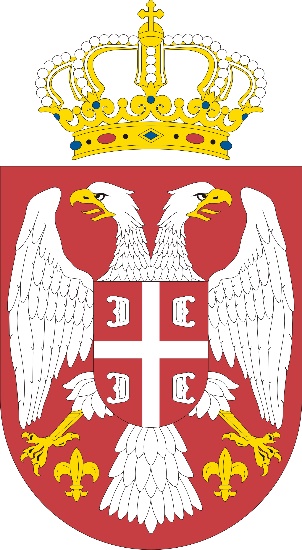 Република СрбијаМИНИСТАРСТВО ГРАЂЕВИНАРСТВА, САОБРАЋАЈА И ИНФРАСТРУКТУРЕИНФОРМАТОР О РАДУ2020. годинаБеоград1. Садржај Информатора о раду Министарства грађевинарства, саобраћаја и инфраструктуре1. Садржај Информатора о раду Министарства грађевинарства, саобраћаја и инфраструктуре	II2. Основни подаци о државном органу и информатору	13. Организациона структура	33.1 Сектор за друмски транспорт, путеве и безбедност саобраћаја	53.2 Сектор за железнице и интермодални транспорт	93.3 Сектор за ваздушни саобраћај и транспорт опасне робе	103.4 Сектор за водни саобраћај и безбедност пловидбе	133.5 Сектор за грађевинске послове, спровођење обједињене процедуре и озакоњење	193.6 Сектор за просторно планирање и урбанизам	223.7 Сектор за стамбену и архитектонску политику, комуналне делатности и енергетску ефикасност	273.8 Сектор за међународну сарадњу и европске интеграције	303.9 Сектор за инспекцијски надзор	323.10 Секретаријат министарства	363.11 Унутрашње јединице изван састава сектора и секретаријата	403.12 Упоредни приказ података о предвиђеном и стварном броју запослених и других радно ангажованих лицa	424. Опис функција старешина	445. Опис правила у вези са јавношћу рада	466. Списак најчешће тражених информација од јавног значаја	497. Опис надлежности, овлашћења и обавезе	508. Опис поступања у оквиру надлежности, обавеза и овлашћења	548.1 Сектор за друмски транспорт, путеве и безбедност саобраћаја	548.2 Сектор за железнице и интермодални транспорт	558.3 Сектор за ваздушни саобраћај и транспорт опасне робе	568.4 Сектор за водни саобраћај и безбедност пловидбе	578.5 Сектор за грађевинске послове, спровођење обједињене процедуре и озакоњење	588.6 Сектор за просторно планирање и урбанизам	588.7 Сектор за стамбену и архитектонску политику, комуналне делатности и енергетску ефикасност	599. Навођење прописа	619.1 Прописи који се примењују у Сектор за друмски транспорт, путеве и безбедност саобраћаја	629.2 Прописи који се примењују у Сектору за железнице и интермодални транспорт:	699.3 Прописи који се примењују у Сектору за ваздушни саобраћају и транспорт опасне робе	759.4 Прописи који се примењују у Сектору за водни саобраћај и безбедност пловидбе:	879.5 Прописи који се примењују у Сектор за грађевинске послове, спровођење обједињене процедуре и озакоњење	929.6 Прописи који се примењују у Сектору за просторно планирање и урбанизам:	949.7 Прописи који се примењују у Сектору за стамбену и архитектонску политику, комуналне делатности и енергетску ефикасност	959.8 Прописи који се примењују у Сектору за инспекцијски надзор	9710. Услуге које се пружају заинтересованим лицима	10010.1 Сектор за друмски транспорт, путеве и безбедност саобраћаја	10010.2 Сектор за железнице и интермодални транспорт	10010.3 Сектор за ваздушни саобраћај и транспорт опасне робе	10110.4 Сектор за водни саобраћај и безбедност пловидбе	10210.5 Сектор за грађевинске послове, спровођење обједињене процедуре и озакоњење	10210.6 Сектор за стамбену и архитектонску политику, комуналне делатности и енергетску ефикасност	10311. Поступак ради пружања услуге	10411.1 Сектор за друмски транспорт, путеве и безбедност саобраћаја	10411.2 Сектор за железнице и интермодални транспорт	10511.3 Сектор за ваздушни саобраћај и транспорт опасне робе	10611.4 Сектор за водни саобраћај и безбедност пловидбе	10611.5 Сектор за грађевинске послове, спровођење обједињене процедуре и озакоњење	11011.7 Сектор за стамбену и архитектонску политику, комуналне делатности и енергетску ефикасност	11812. Преглед података о пруженим услугама	13612.1 Сектор за друмски транспорт, путеве и безбедност саобраћаја	13612.2 Сектор за железнице и интермодални транспорт	14212.3 Сектор за ваздушни саобраћај и транспорт опасне робе	14912.4 Сектор за водни саобраћај и безбедност пловидбе	15112.5 Сектор за грађевинске послове, спровођење обједињене процедуре и озакоњење	15112.6 Сектор за просторно планирање и урбанизам	15812.7 Сектор за стамбену и архитектноску политику, комуналне делатности и енергетску ефикасност	17012.8 Одељење за управне и управно надзорне послове	18313.Приходи и расходи	18914. Подаци о јавним набавкама	22214.1 План јавних набавки за Министарство грађевинарства, саобраћаја и инфраструктуре за 2019. годину	22214.2 Реализоване јавне набавке за Министарство грађевинарства, саобраћаја и инфраструктуре за 2019. годинe	22214.3 План јавних набавки за Министарство грађевинарства, саобраћаја и инфраструктуре за 2020. годину	23314.4 Реализоване јавне набавке за Министарство грађевинарства, саобраћаја и инфраструктуре за 2020. годинe	23415. Подаци о државној помоћи	24716. Подаци о исплаћеним платама, зарадама и другим примањима	24917. Подаци о средствима рада	25118. Чување носача информација	25319. Врсте информација у поседу	25420. Врсте информација којима министарство омогућава приступ	25521. Информације о подношењу захтева за приступ информацијама	2572. Основни подаци о државном органу и информаторуИнформатор о раду Министарства грађевинарства, саобраћаја и инфраструктуре Републике Србије је сачињен у складу са чланом 39. Закона о слободном приступу информацијама од јавног значаја („Сл. гласник РС“, број 120/04, 54/07, 104/09 и 36/10) и Упутством за објављивање Информатора о раду државног органа („Сл. гласник РС“, број 57/05 и 68/10). Подаци у информатору се ажурирају и усклађују са тачком 19. Упутства за објављивање информатора о раду државног органа.Делокруг Министарства грађевинарства, саобраћаја и инфраструктуре утврђен је чланом 6. Закона о министарствима („Сл. гласник РС“, број 44/14, 14/15, 54/15, 96/15-др.закон и 62/17) који прописује да Министарство грађевинарства, саобраћаја и инфраструктуре oбавља послове државне управе који се односе на: грађевинарство; грађевинско земљиште; урбанизам; просторно планирање, односно организацију, уређење и коришћење простора Републике Србије; утврђивање услова за изградњу објеката; уређивање стамбених односа и стамбеног пословања; комуналну инфраструктуру и комуналне делатности, изузев производње, дистрибуције и снабдевања топлотном енергијом; послове инжењерске геодезије; инспекцијски надзор у области урбанизма, грађевина и инспекцијски надзор над објектима комуналне инфраструктуре и обављањем комуналних делатности, изузев производње, дистрибуције и снабдевања топлотном енергијом, као и друге послове одређене законом.Министарство грађевинарства, саобраћаја и инфраструктуре обавља послове државне управе у области железничког, друмског, водног и ваздушног саобраћаја, који се односе на: уређење и обезбеђење саобраћајног система; реализацију пројеката изградње саобраћајне инфраструктуре; инфраструктурне пројекте од посебног значаја у области нискоградње; унутрашњи и међународни превоз и интермодални транспорт; уређење и безбедност техничко-технолошког система саобраћаја; облигационе и својинскоправне односе; инспекцијски надзор; стратегију развоја саобраћаја, планове развоја и планове везане за организацију саобраћајног система и организацију превоза; издавање употребне дозволе за саобраћајни објекат и инфраструктуру; хомологацију возила, опреме и делова возила; организовање финансијске и техничке контроле; међународне послове у области саобраћаја; стварање услова за приступ и реализацију пројеката из делокруга тог министарства који се финансирају из средстава претприступних фондова Европске уније, донација и других облика развојне помоћи; мере за подстицање истраживања и развоја у области саобраћаја, као и друге послове одређене законом.Основни подаци о државном органу:Назив:	МИНИСТАРСТВО  ГРАЂЕВИНАРСТВА, САОБРАЋАЈА  И  ИНФРАСТРУКТУРЕАдреса: 					Немањина 22-26, БеоградМатични број: 				17855212Шифра делатности: 				8411ПИБ (порески идентификациони број): 	108510088Жиро рачун: 					840-1620-21Лице одговорно за тачност и потпуност података које садржи информатор: проф. др Зорана З. Михајловић, потпредседница Владе и Министарка грађевинарства, саобраћаја и инфраструктуре.e-mail: kabinet@mgsi.gov.rs.Тел: 011/361-98-33.За објављивање и ажурирање информатора задужена је Бојана Риђички, тел: 011/362-14-72, e-mail: bojana.ridjicki@mgsi.gov.rs. Све информације о електронским адресама за пријем поднесака у зависности од надлежног органа (сектора) могу се пронаћи на веб страни.Информатор је доступан јавности у електронском облику на интернет адреси Министарства од октобра 2014. годинеИнформатор о раду је ажуриран у августу 2020. године.Штампана верзија информатора у виду брошуре, каталога и сл. не постоји, али се заинтересованом лицу на писмени захтев доставља последња верзија, одштампани текст информатора уз накнаду нужних трошкова штампања.Информатор о раду министарства грађевинарства, саобраћаја и инфраструктуре доступан је на интернет адреси Министарства грађевинарства, саобраћаја и инфраструктуре Републике Србије (банер документи са леве стране): http://www.mgsi.gov.rs/cir/dokumenti/informator-o-radu-1 Директан линк за преузимање информатора у ћириличној верзији: http://www.mgsi.gov.rs/cir/dokumenti/informator-o-radu-1 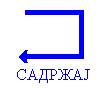 САДРЖАЈ3. Организациона структураУ Министарству се образују следеће основне унутрашње јединицеСектор за друмски транспорт, путеве и безбедност саобраћаја;Сектор за железнице и интермодални транспорт;Сектор за ваздушни саобраћај и транспорт опасне робе;  Сектор за водни саобраћај и безбедност пловидбе;Сектор за грађевинске послове, спровођење обједињене процедуре и озакоњење; Сектор за просторно планирање и урбанизам;Сектор за стамбену и архитектонску политику, комуналне делатности и енергетску ефикасност;Сектор за међународну сарадњу и европске интеграције;Сектор за инспекцијски надзор.У Министарству се, као посебна унутрашња јединица, образује Секретаријат Министарства.У Министарству се, као уже унутрашње јединице изван састава сектора и Секретаријата, образују: Одељење за управне и управно-надзорне послове, Одељење за управљање пројектима и Група за интерну ревизију.Органи управе у саставу Министарства су: Управа за утврђивање способности бродова за пловидбу и Дирекција за водне путеве.На основу Закона о пловидби и лукама на унутрашњим водама („Сл. гласник РС“, број 73/10) образована је Управа за утврђивање способности бродова за пловидбу, као орган управе у саставу Министарства, која ће року од три месеца од дана ступања на снагу Закона, тј. 12.01.2011. године преузети од Савезне јавне установе Југословенски регистар бродова унутрашње пловидбе, запослена и постављена лица, права и обавезе, предмете, архиву и други регистарски материјал, пословни простор као и опрему, средства за рад, новчана и друга средства са билансом стања на дан преузимања. Информатор о раду Управе за утврђивање способности бродова за пловидбу припремиће стручне службе Управе по њеном образовању.Од 01. јануара 2013. године, у складу са усвојеним Изменама и допунама Закона о пловидби и лукама на унутрашњим водама, Дирекција за водне путеве („Пловпут“) је постала орган управе у саставу Министарства саобраћаја, а од 26.04.2014. године у саставу Министарства грађевинарства, саобраћаја и инфраструктуре. 3.1 Сектор за друмски транспорт, путеве и безбедност саобраћајаУ Сектору за друмски транспорт, путеве и безбедност саобраћаја обављају се послови који се односе на: припремање, предузимање и спровођење предлога мера за унапређење стања и односа у унутрашњем и међународном друмском транспорту, путевима и безбедности саобраћаја; припрему стратегија, планова, закона и других правних аката као и остваривање сарадње са научно-истраживачким институцијама из делокруга Сектора;  припрему стручних основа за израду нацрта закона и предлога других прописа у области рада Сектора; припрему предлога основа за вођење преговора за закључивање мултилатералних и билатералних споразума у области друмског транспорта, путева и безбедности саобраћаја; управни поступак; припрему предлога одговора на посланичка питања; праћење примене законских и других прописа из односне области; линијски превоз путника; регистре и евиденције из делокруга Сектора; учешће у изради аката са другим органима и организацијама преко комисија или радних група; праћење извршења годишњег програма рада на одржавању, заштити и развоју путева, путне опреме и осталих објеката путне инфраструктуре и предлагање мера за реализацију планова; координирање рада субјеката у безбедности саобраћаја; промоцију мера безбедности саобраћаја; обављање техничког регулисања саобраћаја на државним путевима; учествовање у припреми планова за финансирање мера у безбедности саобраћаја; предузимање управних и других мера доношењем решења о отклањању неправилности; подношење захтева за покретање прекршајног, кривичног и поступка за привредни преступ; израду мишљења на акте које припремају други органи и организације у односној области, као и други послови из делокруга Сектора. У Сектору за друмски транспорт, путеве и безбедност саобраћаја образују се следеће уже унутрашње јединице:1. Одељење за друмски транспорт;2. Група за одржавање путева;3. Група за безбедност саобраћаја.У Одељењу за друмски транспорт обављају се послови који се односе на: припрему стручних основа за израду нацрта закона и предлога других прописа у области друмског транспорта; припрему предлога основа за вођење преговора и закључивање мултилатералних и билатералних споразума у области друмског саобраћаја; усклађивање међународних аутобуских линија и регистрацију и оверу редова вожње у међумесном линијском превозу путника; доделу дозвола за превоз ствари; дефинисање смерница за развој и унапређење услова обављања међународног друмског транспорта; унапређење развоја робних терминала за потребе интермодалног транспорта; дефинисање подстицајних мера за коришћење средстава комбинованог транспорта; правну обраду нацрта закона и предлога других прописа из области  друмског саобраћаја; припрему мишљења о примени закона и других прописа из области друмског саобраћаја; припрему мишљења на нацрте закона и предлоге аката чији су предлагачи други органи државне управе, са аспекта друмског саобраћаја; припрему плана рада Владе и извештаја о раду; припрему, размену, допрему и дистрибуцију међународних контингената дозвола са страним државама; утврђивање испуњености услова за приступ професији друмског превозника и издавање одговарајућих лиценци за обављање друмског транспорта; оверу и издавање сертификата за одговорна лица, потврда за возаче у превозу терета и потврда и сертификата за возила у друмском транспорту, као и други послови из делокруга Одељења. У Одељењу за друмски транспорт образују се следеће уже унутрашње јединице: 1. Одсек за превоз путника у друмском саобраћају; 2. Одсек за превоз терета у друмском саобраћају;3. Група за међународну сарадњу у друмском саобраћају;4. Одсек за лиценцирање и сертификацију у друмском саобраћају.У Одсеку за превоз путника обављају се послови који се односе на: припрему стручних основа за израду нацрта закона и предлога других прописа у области превоза путника; учествовање у правној обради нацрта закона и предлога других прописа из области друмског саобраћаја; учествовање у припреми мишљења на нацрте закона и других аката чији су предлагачи други органи државне управе; пружање правне помоћи у припремању управних аката у првом степену у области друмског саобраћаја; припремање нацрта управних аката које доносе други надлежни органи у другом степену и аката у вези са управним споровима и другим судским поступцима из области друмског саобраћаја; припрему мишљења, извештаја и информација из области друмског саобраћаја, обављање и припрему предлога основа за вођење преговора и закључивање мултилатералних и билатералних споразума у области превоза путника; издавање дозвола за међународни превоз путника; праћење и анализу обављања међународног превоза путника; припрему мишљења о бонитету превозника који обављају међународни превоз путника; одобравање редова вожње за нове линије у међународном линијском превозу путника; праћење и анализу обављања међународног линијског превоза путника; утврђивање испуњености услова за рад аутобуских станица; ажурирање и вођење база података аутобуских станица; регистрацију и оверу редова вожње у међумесном линијском превозу путника; вођење регистра оверених редова вожње у међумесном линијском превозу путника; брисање редова вожње из регистра редова вожње и вођење базе података о брисаним и одјављеним редовима вожње; сарадњу са Привредном комором Београда; регионалним привредним коморама, Привредном комором Србије; учествовање у дефинисању подстицајних мера за унапређење развоја међународног линијског превоза путника; сарадњу са органима других земаља надлежним за област транспорта и органима и институцијама у Републици Србији, учествовање у изради и праћењу спровођења циљева дефинисаних акционим планом Стратегије развоја саобраћаја, учествује у усклађивању прописа из делокруга Одељења са релевантним прописима ЕУ, као и други послови из делокруга Одсека.У Одсеку за превоз терета обављају се послови који се односе на: припрему стручних основа за израду нацрта закона и предлога других прописа у области међународног превоза терета; дефинисање приоритета и смерница за унапређење услова одвијања друмског транспорта кроз координисану сарадњу са институцијама у земљи и иностранству а у циљу остваривања интереса транспортне привреде; учествовање у припреми и раду релевантних мешовитих комисија и других међународних форума, институција и организација; размену, расподелу, издавање и контролу коришћења појединачних, временских и мултилатералних дозвола за превоз терета; развој робних терминала за потребе интермодалног транспорта, примену радних процедура у вези са разменом, издавањем и раздуживањем мултилатералних и билатералних дозвола за међународни превоз терета, евидентирања обављених превоза средствима интермодалног транспорта (РО-ЛА), пријем и обраду захтева за редовне ревизије и годишњи план; учествовање у изради и праћењу спровођења циљева дефинисаних акционим планом Стратегије развоја саобраћаја, учествује у усклађивању прописа из делокруга Одељења са релевантним прописима ЕУ, као и други послови из делокруга Одсека.У Групи за међународну сарадњу у друмском саобраћају обављају се послови: кореспонденције са међународним организацијама (Међународни транспортни форум - ЦЕМТ, УНЕЦЕ, БСЕЦ) и надлежним органима и институцијама у земљи и иностранству; преглед и обрада докумената примљених од међународних организација ради даље дистрибуције у Одељењу; студијско-аналитички послови који се односе на сарадњу са међународним и националним организацијама које се баве друмским саобраћајем; обрада системских и других питања од значаја за међународну сарадњу и њен развој и усклађивање захтева који се уносе у основе за закључивање међународних уговора и споразума из делокруга Одељења; учешће у припреми стручних основа за израду нацрта закона и предлога других прописа у области међународног друмског транспорта; учешће у припреми основа за закључивање билатералних и мултилатералних споразума у области друмског саобраћаја; проучавање и праћење активности међународне сарадње од интереса за рад Сектора у делу друмског саобраћаја и израђује стручни материјал с тим у вези; учешће у припреми, организацији и раду мешовитих комисија и радних група, међународних и регионалних организација и других тела; припрема материјала за контакте са међународним организацијама и њиховим радним телима; учешће у стручним разговорима приликом посета иностраних делегација и представника; учешће у изради и праћењу спровођења циљева дефинисаних акционим планом Стратегије развоја саобраћаја, учешће у усклађивању прописа из делокруга Одељења са релевантним прописима ЕУ, као и други послови из делокруга Групе.У Одсеку за лиценцирање и сертификацију у друмском саобраћају обављају  се послови који се односе на: решавање захтева у вези са утврђивањем испуњености услова за обављање јавног превоза по пријави промена у погледу испуњавања услова; припрему управних актата које доноси министарство у другом степену; припрему предлога управних аката које доносе други надлежни органи у другом степену; припрему актата у вези са управним споровима и другим судским поступцима; у вези са утврђивањем испуњености услова за сертификацију одговорних лица код домаћих превозника; са издавањем лиценци и извода из лиценци за обављање друмског превоза и вођењем регистра издатих лиценци; са издавањем сертификата за одговорна лица и вођењем регистра издатих сертификата; утврђивање услове за возила и вођење евиденције за возила у друмском транспорту; издавање и овера потврда-сертификата за возила у друмском саобраћају; припрему предлога пројеката и друге активности везане за њихово спровођење; учешће у изради и праћењу спровођења циљева дефинисаних акционим планом Стратегије развоја саобраћаја; учешће у усклађивању прописа из делокруга Одељења са релевантним прописима ЕУ, као и други послови из делокруга Одсека.У Групи за одржавање путева обављају се послови  који се односе на: припрему предлога мера за унапређење стања мреже државних путева; праћење извршења годишњег програма рада на изградњи, одржавању и заштити државних  путева, путне опреме и осталих објеката саобраћајне инфраструктуре; сарадњу са научно-истраживачким институцијама у области путева и техничког регулисања саобраћаја; учествовање у припреми стручних основа за израду нацрта закона и предлога других прописа у области путева, саобраћајне сигнализације и техничког регулисања саобраћаја; припрему аката у управном поступку; припрему предлога одговора на посланичка питања и представке из области путева и техничког регулисања саобраћаја; сарадњу са управљачем државних путева, пројектантима и извођачима у домену управљања и одржавања државне путне мреже; издавање потврда о пријему техничке документације за одржавање државних путева  и употребних дозвола за изведене радове на одржавању државних путева, иницирање  и предлагање измене и допуне закона и других прописа,  праћење и процену примене закона и подзаконских аката из делокруга Одсека; праћење и увођење регулатива Европске уније у домаћу регулативу; учествовање у изради материјала из делокруга министарства са другим органима и организацијама преко комисија или радних група, као и други послови из делокруга Групе.У Групи за безбедност саобраћаја обављају се послови који се односе на: припремање стратегија, планова, закона и других прописа из области безбедности саобраћаја на путевима, интелигентних транспортних система  и области социјалног законодавства у друмском превозу и система тахографа; припрему планова за финансирање мера у области безбедности саобраћаја; координирање рада субјеката у области безбедности саобраћаја; стручну подршка раду Тела за координацију безбедности саобраћаја, Колегијума и стручних радних група, учешће у раду међународних институција у области безбедности саобраћаја на путевима, интелигентних транспортних система и система тахографа; промовисање мера безбедности саобраћаја и интелигентних транспортних система; израду предлога техничких услова, осталих техничких прописа, норматива и стандарда у области безбедности саобраћаја на путевима, интелигентних транспортних система и система тахографа; припрему прописа у вези техничких услова које испуњавају возила у саобраћају; учествује у изради студија, анализа, планирања и прогноза у области безбедности саобраћаја на путевима,интелигентних транспортних система и система тахографа; израду програма за унапређење стања безбедности саобраћаја на путевима и интелигентних транспортних система, праћење мултилатералних конвенција и споразума из области безбедности саобраћаја на путевима, интелигентних транспортних система и система тахографа; праћење и увођење регулатива Европске уније у домаћу регулативу; учешће у изради материјала из делокруга Министарства са другим органима и организацијама преко комисија или радних група, као и други послови из делокруга Групе.Руководилац и контакт подаци:Саша Стојановићпомоћник министра за друмски транспорт, путеве и безбедност саобраћајател: 011/269-14-32e-mail: sasa.stojanovic@mgsi.gov.rs3.2 Сектор за железнице и интермодални транспортУ Сектору за железнице и интермодални транспорт обављају се послови који се односе на: припрему стручних основа за израду нацрта закона и предлога других прописа из области железнице и интермодалног транспорта; праћење примене законских и других прописа и иницирање измена и допуна законских прописа из области железнице и интермодалног транспорта; припрему програма јавне железничке инфраструктуре,  управни поступак; развој и саобраћајну политику; припрему анализа, извештаја и информација из делокруга Сектора; унапређење стања и односа у железничком саобраћају; припрему предлога одговора на посланичка питања; припрему мишљења и упутстава о примени закона из области железничког саобраћаја; безбедност, облигационе и својинско-правне односе; јединство техничко-технолошког система; предлагање, преговарање и управљање пројектима у области железнице и интермодалног транспорта; сарадњу са другим организацијама и органима у вези железнице и интермодалног транспорта; израду аката у сарадњи са другим органима и организацијама преко комисија и радних група, као и други послови из делокруга Сектора.У Сектору  за железнице и интермодални транспорт образујe се ужа унутрашња јединица: Одељење за железничку инфраструктуру и интермодални транспорт.У Одељењу за железничку инфраструктуру и интермодални транспорт обављају се послови који се односе на: припрему стручних основа за израду нацрта закона и предлога других прописа из области железнице и интермодалног транспорта; праћење примене законских и других прописа из области железнице и интермодалног транспорта; стратегију развоја железничке инфраструктуре и инфраструктуре интермодалног транспорта; међународне послове; припрему мишљења на програме одржавања железничке инфраструктуре, организовања и регулисања железничког саобраћаја, као и изградње и реконструкције железничке инфраструктуре, програме пословања, померајући петогодишњи план и друге планове из области железнице; припрему за реализацију и реализацију међународних зајмова и других инвестиција у железнички и интермодални транспорт; предлагање и праћење реализације пројеката из области развоја железничког и интермодалног транспорта; развој модела за финансирање железничке инфраструктуре; праћење стања и економског положаја оператера на железници; праћење развоја савремених технологија транспорта и предлагање мера за њихов подстицај; активности везане за Коридор 10 (организације, форуми, скупови); праћење и анализу стања система железничке инфраструктуре; развој инфраструктуре терминала комбинованог саобраћаја; развој логистичких центара и услуга, као и други послови из делокруга Одељења.У Одељењу за железничку инфраструктуру и интермодални транспорт  образују се  следеће уже унутрашње јединице:1. Одсек за развој и управљање железничком инфраструктуром;2. Група за железнички и интермодални транспорт и међународне послове.У Одсеку за развој и управљање железничком инфраструктуром обављају се послови који се односе на: припрему стручних основа за израду нацрта закона и предлога других прописа из области железнице; праћење примене законских и других прописа из области железнице; стратегију развоја железничке инфраструктуре; израду мишљења на програме одржавања железничке инфраструктуре, организовања и регулисања железничког саобраћаја, као и изградње и реконструкције железничке инфраструктуре, програм пословања, петогодишњи план и друге планове из области железнице и праћење њихове реализације; припрему за реализацију и реализацију међународних зајмова и других инвестиција у железничку инфраструктуру; праћење стања и економског положаја управљача инфраструктуре; предлог и праћење реализације пројеката из области развоја железничке инфраструктуре; развој модела за финансирање железничке инфраструктуре; активности везане за Коридор 10 (организације, форуми, скупови); праћење и анализа стања система железничке инфраструктуре; учешће у раду мешовитих комисија; сарадњу са другим државним институцијама у циљу развоја железничке инфраструктуре; сарадњу са међународним финансијским институцијама, као и други послови из делокруга Одсека.У Групи за железнички и интермодални транспорт и међународне послове обављају се послови који се односе на: припрему стручних основа за израду нацрта закона и предлога других прописа из области железничког и интермодалног транспорта; праћење примене законских и других прописа из области железничког и интермодалног транспорта; развој логистичких центара и услуга; израду анализе стања и проблема у транспорту терета и путника железницом; праћење стања и економског положаја превозника на железници; праћење развоја савремених технологија транспорта и предлагање мера за њихов подстицај; праћење међународних прописа из области железничког и интермодалног транспорта; предлагање мера за развој логистичких центара и услуга; сарадњу са другим државним институцијама у циљу стварања основа за развој мреже терминала интермодалног транспорта; праћење међународних конвенција и других међународних прописа и стандарда који се односе на железнички саобраћај; праћење и учествовање у раду међународних организација (OTIF, UNECE, SEETO); припрему предлога основа за закључивање споразума о регулисању пограничног железничког саобраћаја и других билатералних споразума; израду предлога пројеката и праћење реализације пројеката из области железничког и интермодалног транспорта; анализу утицаја транспортних трошкова железнице на привреду и учешћа железничког транспорта на транспортном тржишту; саобраћајну политику и политику цена и субвенција у транспорту терета и путника железницом, као и други послови из делокруга Групе.Руководилац и контакт подаци:Милоје ОбрадовићДржавни секретар тел: 011/361-64-35e-mail: miloje.obradovic@mgsi.gov.rs 3.3 Сектор за ваздушни саобраћај и транспорт опасне робеСектор за ваздушни саобраћај обавља послове државне управе који се односе на: обликовање и вођење политике Владе у области ваздушног саобраћаја, стратегију развоја ваздушног саобраћаја и других стручних послова у вези унутрашњег и међународног транспорта опасне робе, уређење система ваздушног саобраћаја, припрему нацрта закона и предлога других прописа и програма у складу са међународним конвенцијама, стандардима и препорукама; праћење међународне и домаће регулативе у области ваздушног саобраћаја; иницира, покреће, координира преговоре и преговара ради закључивања билатералних и мултилатералних уговора у области ваздушног саобраћаја; надзор над радом Директората цивилног ваздухопловства у вршењу поверених јавних овлашћења; израда другостепених управних аката по изјављеној жалби на првостепене управне акте Директората цивилног ваздухопловства; вршeње контроле над спровођењем међународно утврђене политике и најбоље праксе, применом стандарда и препорука дефинисаних одредбама прописа Међународнe организацијe цивилног ваздухопловства (ICAO), којoј је тај посао оснивачким актом поверила Скупштина Уједињених нација; сарадњу и учествовање у раду међународних ваздухопловних организација Међународнe организацијe цивилног ваздухопловства (ICAO)  и Европске конференцијe цивилног ваздухопловства (ECAC), учествовање у изради међународне политике и примене међународних конвенција, стандарда и препорука; стручно праћење израде просторних и других планских докумената и усклађивање са стратегијом развоја ваздушног саобраћаја; обављање послова који се односе на проверу стручне оспособљености и издавање сертификата о стручној оспособљености возача возила за транспорт опасне робе, односно сертификата о специјалистичком знању из области ADN и вођење регистра издатих сертификата; признавање важења иностраних исправа и знакова усаглашености; прикупљање и анализирање годишњих извештаја саветника за безбедност у транспорту опасне робе; прикупљање података о повредама прописа из ADR/RID/ADN; праћење кретања и задржавања транспортних средстава која транспортују опасну робу; предлагање рута за кретање превозних средстава са опасном робом; припрему за издавање потврде о испуњености услова за транспорт отпада који је окарактерисан и класификован као опасна материја и други послови из делокруга Сектора.У Сектору за ваздушни саобраћај и транспорт опасне робе образују се следеће уже унутрашње јединице:Група за нормативне и међународне  послове у ваздушном саобраћају;Одсек за транспорт опасне робе.У Групи за нормативне и међународне  послове у ваздушном саобраћају се обављају послови који се односе на: обављање управних и других стручних послова у вези са безбедним и обезбеђеним одвијањем ваздушног саобраћаја; припрему, праћење и примену законских и других прописа и иницирање измена и допуна законских прописа из области ваздушног саобраћаја, прибављање и  давање мишљења на акта која припремају други органи и организације; иницирање, покретање и припрема преговора за закључивање билатералних и мултилатералних уговора у области ваздушног саобраћаја; припрема материјал у вези са поступком за потврђивање међународних уговора у области ваздушног саобраћаја и учествује у припреми предлога аката за потврђивање тих уговора; остварује сарадњу и учествује у раду међународних ваздухопловних организација у вези са израдом и применом међународних конвенција, стандарда и препорука; потврђених међународних уговора и свим другим пословима у области ваздушног саобраћаја; учествује у раду националних  комитета образованих у складу са одредбама закона којим се уређује ваздушни саобраћај; припрема извештаје, анализе и информације из области ваздушног саобраћаја; прати међународну и домаћу регулативу у области ваздушног саобраћаја и учествује у усклађивању домаће регулативе са међународном; учествује у консултацијама и  припреми материјала за  међународне организације у области цивилног ваздухопловства; остварује сарадњу и учествује у раду међународних ваздухопловних организација у вези са израдом и применом међународних конвенција, стандарда и препорука, као и други послови из делокруга Групе.У Одсеку за транспорт опасне робе обављају се послови који се односе на: обављање управних, техничких и других стручних послова у вези са унутрашњим и међународним транспортом опасне робе у друмском, железничком и водном саобраћају; припрему, праћење и примену законских и других прописа и иницирање измена и допуна законских прописа из области транспорта опасне робе; давање мишљења на акта која припремају други органи и организације; спровођење потврђених међународних уговора у међународном и  унутрашњем транспорту опасне робе у друмском, железничком и водном саобраћају; именовање тела за спровођење поступка оцењивања усаглашености амбалаже, односно покретне опреме под притиском или цистерне за транспорт опасне робе, односно возила; вођење регистра издатих, односно враћених ADR сертификата о одобрењу за возило за транспорт одређене опасне робе; издавање лиценце привредном друштву, односно другом правном лицу за обучавање кандидата за саветника за безбедност у транспорту опасне робе, као и друге послове који се односе на проверу стручне оспособљености и издавање сертификата о стручној оспособљености за саветника за безбедност у транспорту опасне робе; издавање овлашћења привредном друштву, односно другом правном лицу за стручну обуку кандидата за возача возила за транспорт опасне робе, односно за стицање сертификата о специјалистичком знању из области ADN; обављање послова који се односе на проверу стручне оспособљености и издавање сертификата о стручној оспособљености возача возила за транспорт опасне робе, односно сертификата о специјалистичком знању из области ADN и вођење регистра издатих сертификата; признавање важења иностраних исправа и знакова усаглашености; прикупљање и анализирање годишњих извештаја саветника за безбедност у транспорту опасне робе, и на основу тога предлагање измене прописа; прикупљање података о повредама прописа из ADR/RID/ADN, националног закона и прописа донетих на основу закона; припремање и предлагање билатералних и мултилатералних споразума у области транспорта опасне робе, у складу са поглављем 1.5 ADR/RID/ADN; израђивање годишњег извештаја, на основу прикупљених података, о повредама ADR/RID/ADN, Закона о транспорту опасне робе и прописа донетих на основу тог закона, по категорији опасности и достављање извештаја надлежним међународним телима; припрему за издавање посебне дозволе о одступању од ADR/RID/ADN; праћење кретања и задржавања транспортних средстава која транспортују опасну робу; предлагање рута за кретање превозних средстава са опасном робом; припрему за издавање потврде о испуњености услова за транспорт отпада који је окарактерисан и класификован као опасна материја, као и други послови из делокруга Одсека.Руководилац и контакт подаци:Зоран Илић помоћник министра за ваздушни саобраћајтел: 011/361-64-31е-mail: zoran.ilic@mgsi.gov.rs3.4 Сектор за водни саобраћај и безбедност пловидбе У Сектору за водни саобраћај и безбедност пловидбе обављају се послови који се односе на: припрему, праћење и примену законских и других прописа и иницирање измена и допуна законских прописа из области водног саобраћаја и безбедности пловидбе; уређење и подстицање развоја водног саобраћаја и безбедности пловидбе; стратегију и планове развоја водног саобраћаја; иницирање израде, праћење и спровођење мултилатералних и билатералних споразума у области водног саобраћаја; сарадњу са међународним организацијама у области водног саобраћаја; давање мишљења на материјале које припремају други органи и организације из делокруга Сектора; припрему предлога одговора на посланичка питања; припрему анализа, извештаја и информација из делокруга Сектора; праћење пројеката који се односе на изградњу и реконструкцију објеката безбедности пловидбе и регулационе радове на унутрашњим водним путевима у циљу повећања безбедности пловидбе; облигационе и својинско-правне односе у области водног саобраћаја; вршење улазно-излазних ревизија на речним граничним прелазима у сарадњи са другим надлежним органима; праћење кретања и задржавања пловила; издавање бродских исправа и књига, издавање личних и других исправа за чланове посаде пловила; доношење решења о уписима пловила, вођење уписника пловила и евиденције о: пловилима, посади, пловидби, стању пловног пута и објектима безбедности пловидбе; вршење техничких и других стручних послова безбедности пловидбе; технички надзор и прегледе чамаца и плутајућих објеката за спорт и разоноду и пловећих тела; прикупљање статистичких податка о водном транспорту на водним путевима; давање мишљења и упутстава о примени закона из области водног саобраћаја и безбедности пловидбе, као и други послови из делокруга Сектора. Послови из делокруга Сектора за водни саобраћај и безбедност пловидбе обављају се у седишту Министарства и у подручним јединицама за подручје више општина и за подручје градова - лучким капетанијама.У Сектору за водни саобраћај и безбедност пловидбе образују се следеће уже унутрашње јединице:1. Одељење за водни саобраћај;2. Одељење за послове лучких капетанија. У Одељењу за водни саобраћај обављају се послови који се односе на: припрему стручних основа за израду нацрта закона и предлога других прописа из области водног саобраћаја; стратегију и планове развоја водног саобраћаја и унапређења безбедности пловидбе на пловним путевима на којима важи међународни, међудржавни и државни режим пловидбе; праћење рада међународних организација у области водног саобраћаја (Дунавска комисија- DC, Савска комисија - ISRBC, UNECE, Рајнска комисија - CCNR и Међународна поморска организација - IMO); припрему предлога основа за закључивање мултилатералних и билатералних споразума у области водног саобраћаја, праћење и спровођење мултилатералних и билатералних споразума у области водног саобраћаја, формирање и ажурирање базе података за праћење и анализу стања инфраструктуре водног саобраћаја; техничко-технолошки развој у систему водног саобраћаја и безбедности унутрашње пловидбе; израду мишљења о примени закона и подзаконских аката из области водног саобраћаја и безбедности пловидбе, као и други послови из делокруга Одељења.У Одељењу за водни саобраћај образују се следеће уже унутрашње јединице:1. Група за унутрашњу пловидбу;2. Група за поморску пловидбу;3. Група за пројекте речне транспортне инфраструктуре и међународну сарадњу.У Групи за унутрашњу пловидбу обављају се послови који се односе на: припрему стручне основе за израду нацрта закона и предлога других прописа у складу са прихваћеним међународним прописима; припрему мишљења о примени закона и подзаконских аката у области унутрашње пловидбе; припрему мишљења  на нацрте закона и  предлоге подзаконских аката чији су предлагачи други органи и организације; координирање активности везаних за развој европског Коридора Рајна - Дунав; предлагање и предузимање мера за подстицање развоја унутрашње пловидбе и повећања безбедности пловидбе; праћење програма и планова одржавања, обележавања и развоја водних путева; праћење и анализирање показатеља развоја превоза робе и путника; поступање по приговорима путника у унутрашњој пловидби; припрему решења о одређивању имена, ознаке, ENI броја и позивног знака за бродове унутрашње пловидбе, припрему решења којим се одобрава обављање делатности возара и бродских агената, односно агената посредника; припрема решења о одређивању скелских прелаза, вођење евиденције о именима, ENI броју и позивном знаку бродова, као и други послови из делокруга Групе. У Групи за поморску пловидбу обављају се послови који се односе на: припрему стручне основе за израду нацрта закона и предлога других прописа из области поморске пловидбе; припрему предлога основа за закључивање мултилатералних и билатералних споразума у области поморске пловидбе; праћење и спровођење мултилатералних и билатералних споразума у области поморске пловидбе; учешће у раду стручних радних група међународних организација; послове одржавања усвојеног систем управљања квалитетом у области поморства; анализу стања и проблема у поморској пловидби и предлоге решења за унапређење у области поморске пловидбе; припрему платформе за учешће делегације Републике Србије у раду надлежних комитета и Скупштини IМО-а и припрема извештаја о учешћу; праћење измене и допуне прилога уз STCW Конвенцију и STCW Законик, послове који се односе на пријаву надлежних органа и организација за IMO план контроле рада држава чланица (IMO Audit Scheme); праћење и спровођење међународних конвенција Међународне организације рада које се односе на поморце и припрему извештаја о њиховом спровођењу; сарадњу са надлежним телима Европске агенције за поморску безбедност (EMSA) у контроли рада органа и организација из области поморске привреде; размену информација о поморској пловидби у оквиру SafeSeaNet-a, односно преносу података LRIT центру; вођење уписника и вршење уписа поморских бродова у Међународни уписник поморских бродова, издавање трајног записа о поморском броду који је уписан у Међународни уписник поморских бродова, као и друге послове из делокруга Групе.У Групи за пројекте речне транспортне инфраструктуре и међународну сарадњу обављају се послови који се односе на:  предлагање пројеката развоја речне инфраструктуре и усклађивање предлога пројеката са техничким захтевима; предлагање и планирање пројеката развоја лука и пристаништа у сарадњи са Агенцијом за управљање лукама; евиденцију о предложеним пројектима из делокруга Сектора и припрему информација, извештаја и анализа о планираним пројектима на међународним водним путевима Републике Србије; праћење и анализирање пројеката Савске комисије, Дунавске комисије (ДК) и Комисије за пловидбу реком Рајном (CCNR), односно пројеката који се односе на европски Коридор Рајна-Дунав; учешће у изради концепције и стратегије развоја инфраструктуре на водним путевима; припрему предлога основа за закључивање мултилатералних и билатералних споразума у области унутрашње пловидбе; праћење и спровођење мултилатералних и билатералних споразума у области унутрашње пловидбе; праћење рада међународних организација и техничких стандарда пловидбе у области унутрашње пловидбе; учешће у раду стручних радних група међународних организација; израду програмског буџета Сектора и координицију рада са другим секторима при пројектовању буџета; израду плана и реализација јавних набавки за потребе Сектора; учешће у изради информатора о раду у делу који се односи на Сектор и вршење његовог ажурирања, старање о доступности информација од јавног значаја из делокруга Сектора и друге послови из делокруга Групе.У Одељењу за послове лучких капетанија обављају се послови који се односе на: координацију рада лучких капетанија; управљање бродским саобраћајем (VTS), коришћење речних информационих сервиса (RIS); издавање бродских исправа и књига, издавање личних и других исправа за чланове посаде пловила; вршење техничких и других стручних послова безбедности пловидбе; технички надзор и прегледе чамаца и плутајућих објеката за спорт и разоноду и пловећих тела, односно плутање; прикупљање статистичких података о водном транспорту на водним путевима; вођење уписника бродова и других пловила; вођење службене евиденције о извршеним уписима, доношење решења о првом упису, о упису у лист А, лист Б и лист Ц улошка главне књиге уписника бродова, доношење решења о брисању брода, о поновном упису брода, о преносу уписа брода, о упису других пловила; давање мишљења из делокруга рада лучких капетанија; сарадњу са јавним предузећима и привредним друштвима, другим органима и организацијама (МУП, Царина и др), као и други послови из делокруга Одељења.У Одељењу за послове лучких капетанија образују се следеће уже унутрашње јединице, као подручне јединице Министарства, и то:1.   Лучка капетанија Прахово;2.   Лучка капетанија Кладово;3.   Лучка капетанија Велико Градиште;4.   Лучка капетанија Смедерево;5.   Лучка капетанија Београд;6.   Лучка капетанија Панчево;7.   Лучка капетанија Сремска Митровица;8.   Лучка капетанија Сента;9.   Лучка капетанија Нови Сад;10. Лучка капетанија Тител;11. Лучка капетанија Бездан;12. Лучка капетанија Апатин.Лучке капетаније су подручне јединице Министарства које обављају управне, техничке и друге стручне послове којима се обезбеђује безбедност пловидбе који се односе на: улазно-излазне ревизијена речним граничним прелазима у сарадњи са другим надлежним органима; праћење кретања и задржавања пловила; иницирање измена законских и подзаконских прописа у области пловидбе; предузимање управних и других мера; давање наутичких услова и наутичке сагласности којом се утврђује да је техничка документација за издавање одобрења за изградњу, реконструкцију доградњу, адаптацију и санацију преводница, пловних канала и других хидротехничких објеката, као и других објеката од утицаја на безбедност пловидбе у складу са датим наутичким условима; сарадњу са привредним субјектима, другим органима и организацијама из области водног саобраћаја; управљање бродским саобраћајем (VTS); издавање бродских исправа и књига, издавање личних и других исправа за чланове посаде пловила; вршење техничких и других стручних послова из области пловидбе; утврђивање способности чамаца и плутајућих објеката за пловидбу, односно плутање; прикупљање статистичких података о водном транспорту на водним путевима; припрему и обраду података, доношење решења о упису пловила, вођење уписника бродова и других пловила и евиденција о пловилима, посади, пловидби и стању пловног пута и објеката безбедности пловидбе; спровођење ратног режима пловидбе и предузимање мера у ванредним околностима у сарадњи са министарством надлежним за унутрашње послове (трагање и спасавање и сл.), као и други послови прописане законима и подзаконским прописима.Послови из делокруга лучких капетанија обављају се у:Лучкој капетанији Прахово за подручну јединицу општина Неготин, Алексинац, Гаџин Хан, Дољевац, Мерошина, Ражањ, Сврљиг, Бабушница, Бела Паланка, Димитровград, Пирот, Босилеград, Бујановац, Владичин Хан, Врање, Прешево, Сурдулица, Трговиште и града Ниша, са седиштем у Прахову, за подручје реке Дунав - десна обала од km 845,65 до km 880.1. Лучка капетанија Прахово ради непрекидно 24 часа и државни је гранични прелаз за пловила домаће заставе у међународном саобраћају и за пловила стране заставе који упловљавају-испловљавају у међународну луку и пристаниште Прахово;Лучкој капетанији Кладово за подручну јединицу општина Кладово, Мајданпек, Бор, Зајечар, Бољевац, Сокобања, Књажевац, Бојник, Власотинце, Лебане, Лесковац, Медвеђа, Црна Tрава, Блаце, Житорађа, Куршумлија и Прокупље, са седиштем у Кладову, за подручје реке Дунав - десна обала од km 880.1 до km 1010.2;Лучкој капетанији Велико Градиште за подручну јединицу општина Пожаревац, Голубац, Велико Градиште, Жабари, Жагубица, Кучево, Мало Црниће, Петровац, Врњачка Бања, Рашка, Тутин, Нови Пазар и Краљево, са седиштем у Великом Градишту, за подручје реке Дунав - десна обала од km 1010.2 до km 1104.6. Капетанија ради непрекидно 24 часа и државни је гранични прелаз за сва пловила стране заставе;Лучкој капетанији Смедерево за подручну јединицу града Крагујевца и подручну јединицу општина Велика Плана, Смедерево, Смедеревска Паланка, Аранђеловац, Баточина, Лапово, Кнић, Рача, Топола, Деспотовац, Јагодина, Параћин, Рековац, Свилајнац, Ћуприја, Александровац, Брус, Варварин, Крушевац, Трстеник и Ћићевац, са седиштем у Смедереву, за подручје реке Дунав - десна обала од km 1104.6 до km 1136 и реке Велике Мораве;Лучкој капетанији Београд за подручну јединицу града Београда и подручну јединицу општина Горњи Милановац, Ивањица, Лучани, Чачак, Ваљево, Лајковац, Љиг, Мионица, Осечина и Уб, са седиштем у Београду, за подручје реке Дунав - десна обала од km 1136 до km 1187 и лева обала од km 1155.6 до km 1206.6, река Сава - десна обала од km 0 до km 63.7 и лева обала од km 0 до km 49. Капетанија ради непрекидно 24 часа од 15.марта до 15.октобра. Лучка капетанија Београд обавља све послове из области поморске пловидбе за целу територију Републике Србије;Лучкој капетанији Панчево за подручну јединицу општина Панчево, Ковин, Пландиште, Бела Црква, Вршац, Сечањ, Алибунар, Ковачица и Опово, са седиштем у Панчеву, за подручје реке Дунав - лева обала од km 1075 до km 1155.6, реке Тамиш - обе обале од km 0 до границе са Републиком Румунијом, канал „Банатска Паланка - Нови Бечеј“ од km 0 до km 87, реке Брзаве, Моравица, Караш и Нера, канал "Карашац" код Ченте. Лучка капетанија Панчево не обавља послове из области поморске пловидбе;Лучкој капетанији Сремска Митровица за подручну јединицу општина Пећинци, Рума, Ириг, Сремска Митровица, Шид, Шабац, Владимирци, Коцељева, Богатић, Крупањ, Лозница, Љубовија, Мали Зворник, Ариље, Бајина Башта, Косјерић, Нова Варош, Пожега, Прибој, Пријепоље, Сјеница, Ужице и Чајетина, са седиштем у Сремској Митровици, за подручје реке Саве - лева обала од km 49 до km 210.8 (до границе са Републиком Хрватском) и десна обала од km 63.7 до km 178 (до границе са Босном и Херцеговином), река Дрина-десна обала од km 0 до km 224, реке Босут и Студва, Обедска бара;Лучкој капетанији Сента за подручну јединицу општина Сента, Суботица, Кањижа, Ада, Бечеј, Нови Бечеј, Мали Иђош, Србобран, Врбас, Бачка Топола, Кикинда, Нови Кнежевац, Чока и Нова Црња, са седиштем у Сенти, за подручје реке Тисе - обе обале од км 63 до границе са Мађарском, канали „Бечеј - Богојево“ од км 0 до км 39, „Врбас – Бездан“ од км 0 до км 12, „Кикиндски канал“ од км 0 до км 50, „Златица“ од км 0 до км 32, „Језеро Палић“, речице Чик, Криваја, Кереш, канал „Банатска Паланка - Нови Бечеј“ од km 132 до km 147; Лучкој капетанији Нови Сад, за подручну јединицу града Новог Сада и подручну јединицу општина Беочин, Темерин, Сремски Карловци, Инђија, Стара Пазова, Бачка Паланка, Бач и Бачки Петровац, са седиштем у Новом Саду, за подручје реке Дунав - десна обала од km 1187 до km 1295,5 и лева обала од km 1226.6 до км 1312, канали „Бечеј - Богојево“ од km 39 до km 69, „Нови Сад - Савино село“ од km 0 до км 39, „Косанчић - Мали Стапар“ од км 0 до km 3, „Јегричка“ од км 0 до км 65, канал „Бачки Петровац – Каравуково“ од km 0 до km 52, канал „Бечеј - Богојево“ од km 84 до km 90. Капетанија ради непрекидно 24 часа; 	Лучкој капетанији Тител, за подручну јединицу општина Тител, Жабаљ, Зрењанин и Житиште, са седиштем у Тителу, за подручје река Тиса - обе обале од km 0 до km 63, лева обала реке Дунав од km 1206.6 до km 1226.6, канал Бегеј обе обале од km 0 до 51.5 (до границе са Републиком Румунијом), Пловни Бегеј обе обале од km 0 до границе са Републиком Румунијом, канал „Банатска Паланка - Нови Бечеј“ од km 87 до km 132;Лучкој капетанији Бездан за подручну јединицу општина Сомбор и Кула, са седиштем у Бездану, за подручје граничног прелаза у Бездану и подручје реке Дунав - лева обала од km 1412.3 до km 1433.1, канали „Врбас – Бездан“ од км 12 до km 80, „Косанчић - Мали Стапар“ од km 3 до km 21, „Бајски канал“ од km 0 до km 13, „Плазовић“, „Мостонога“. Капетанија ради непрекидно 24 часа и државни је гранични прелаз за пловила домаће и стране заставе;Лучкој капетанији Апатин, за подручну јединицу општина Апатин и Оџаци, са седиштем у Апатину, за подручје реке Дунав-лева обала од km 1312 до km 1412.3, канали „Оџаци - Сомбор“ од km 0 до km 28, „Пригревица – Бездан“ од km 0 до km 32 и „Бечеј - Богојево“ од km 69 до km 84.ЛУЧКЕ КАПЕТАНИЈЕ - подациРуководилац и контакт подаци:Вељко Ковачевићпомоћник министра за водни саобраћај и безбедност пловидбетел: 011/362-16-98е-mail: veljko.kovacevic@mgsi.gov.rs3.5 Сектор за грађевинске послове, спровођење обједињене процедуре и озакоњењеУ Сектору за грађевинске послове, спровођење обједињене процедуре и озакоњење обављају се послови који се односе на: спровођење свих активности у оквиру обједињене процедуре електронским путем у вези са изградњом објекатa; издавање локацијских услова; издавање грађевинске дозволе; издавање решења из члана 145. Закона о планирању и изградњи; пријаву радова; издавање употребне дозволе; прибављање услова за пројектовање, односно прикључење објеката на инфраструктурну мрежу; прибављање исправа и других докумената које издају имаоци јавних овлашћења а услов су за изградњу објеката, односно за издавање локацијских услова, грађевинске и употребне дозволе из надлежности Министарства, као и обезбеђење услова за прикључење на инфраструктурну мрежу и за упис права својине на изграђеном објекту; нормативне послове и аналитику у области планирања и изградње ; давање мишљења на нацрте закона; разматра примедбе и мишљења других органа на нацрте закона и предлоге других прописа; мапирање документације, кретање документације и процедуре, студијско аналитички послови који се односе на уврђивање стратегије и политике развоја; координација са јединицама локалне самоуправе и имаоцима јавних овлашћења у циљу спровођења тренинга и обуке у поступку издавања електронских грађевинских дозвола; уређење услова, поступака и начина озакоњења објеката, односно делова објеката изграђених без грађевинске дозволе; израда мишљења везаних за испуњеност услова за озакоњење објеката и примени појединих одредаба Закона о озакоњењу објеката, израда предлога прописа из области утврђивања испуњености услова за озакоњење објеката; координација послова и размена информација са јединицама локалне самоуправе о утврђивања испуњености услова за издавање лиценци за израду техничке документације и грађење објеката за које дозволу издаје министарство односно аутономна покрајина, као и други послови из делокруга Сектора.У Сектору за грађевинске послове, спровођење обједињене процедуре и озакоњење образују се уже унутрашње јединице:1.  Одељење за обједињену процедуру;2. Одсек за озакоњење незаконито изграђених објеката, издавање лиценци, нормативне послове и аналитику.У Одељењу за обједињену процедуру обављају се послови који се односе на: поступак спровођења обједињене процедуре кроз централни информациони систем за електронско поступање у оквиру обједињене процедуре у поступцима за издавање аката у остваривању права на изградњу и употребу објеката, а нарочито размена докумената и поднесака у обједињеној процедури, размењивање поднесака и докумената укључујући и техничку документацију; израђивање и издавање локацијских услова, грађевинске и употребне дозволе, вођење и садржина регистра обједињених процедура, као и други послови из делокруга Одељења. У Одељењу  за обједињену процедуру образују се уже унутрашње јединице:Одсек за издавање локацијских услова;Одсек за ревизију (стручну контролу) техничке документације и издавање грађевинских и употребних дозвола у обједињеној процедури кроз Централни информациони систем – електронске дозволеУ Одсеку за издавање локацијских услова обављају се послови који се односе на: спровођење урбанистичких и просторних планова; предлагање мера за развој и унапређење у области урбанизма; издавање локацијских услова у поступку спровођења обједињене процедуре електронским путем, издавање информације о локацији и издавање локацијске дозволе за објекте од значаја за Републику, као и други послови из делокруга Одсека.У Одсеку за ревизију (стручну контролу) техничке документације и издавање грађевинских и употребних дозвола у обједињеној процедури кроз Централни информациони систем - електронске дозволе, спроводе се активности у оквиру обједињене процедуре у вези са изградњом објеката из члана 133. Закона о планирању и изградњи, које укључују издавање грађевинских дозвола, решења о извођењу радова из члана 145. овог закона, пријаве радова, привремене грађевинске дозволе,  пријаву завршетка израде темеља и завршетка објекта у конструктивном смислу,  као и друге активности у складу са Законом а тичу се изградње објеката у надлежности Министарства; провера испуњеноси формалних услова за поступање по захтеву за издавање употребне дозволе; сачињавање закључка о одбацивању захтева у случају да нису испуњени формални услови; преглед потребне документације достављене уз захтев (записник, геодетски елаборат, елаборат о енергетским својствима, таксе и др); координација и прослеђивање пројеката за извођење на ПП сагласност МУП-у; провера испуњености услова за издавање употребне дозволе (провера достављене документације о спајању катастарских парцела, провера коначног обрачуна доприноса за уређење грађевинског земљишта); преглед записника (извештаја) комисије за технички преглед; преглед пројекта изведеног објекта како би се дошло до потребних података за употребну дозволу; сачињавање решења о употреби за објекте из члана 133. Закона о планирању и изградњи; сачињавање решења о употреби за објекте из члана 145. Закона; израда одговарајућих упутстава и информација за инвеститоре и припрема извештаја и анализа о објектима од значаја за Републику Србију; пружање стручне помоћи странкама и органима јединица локалне самоуправе у поступку издавања употребних дозвола, као и други послови из делокруга Одсека.У Одсеку за озакоњење незаконито израђених објеката, издавање лиценци, нормативне послове и аналитику, обављају се послови који се односе на: уређење услова, поступака и начина озакоњења објеката, односно делова објекта изграђених без грађевинске дозволе, односно одобрења за изградњу, услова, начина и поступка издавања решења о озакоњењу и правних последица озакоњења; израда мишљења везаних за испуњеност услова за озакоњење објеката и примени појединих одредаба Закона о озакоњењу објеката, израда предлога прописа из области утврђивања испуњености услова за озакоњење објеката, мишљења на предлоге закона, подзаконских и других аката, координација послова и размена информација са јединицама локалне самоуправе о примени Закона о озакоњењу објеката, анализа информација и података који се односе на примену Закона; непосредна сарадња са инспекцијом Министарства; израда предлога прописа из области утврђивања испуњености услова за издавање лиценци за израду техничке документације и грађење објеката за које дозволу издаје Министарство односно аутономна покрајина; тумачења везаних за надлежност групе; припрема решења о именовању чланова комисије и аката везаних за рад комисије; координира активности између странака и комисије за утвђивање испуњености услова, припрема седнице комисије, спроводи одлуке донесене на седници Комисије, учествује у поступку издавања лиценци за потребе  правних лица; припрема периодичне извештаје о стању у области лиценци, као и други послови из делокруга Одсека.У Одсеку за озакоњење незаконито израђених објеката и издавање лиценци, нормативне послове и аналитику образују се уже унутрашње јединице: 1. Група за утврђивања испуњености услова за издавање лиценци за израду техничке документације и грађење објеката за које дозволу издаје министарство односно аутономна покрајина;2. Група за нормативне послове и аналитику у области планирања и изградње.У Групи за утврђивања испуњености услова за издавање лиценци за израду техничке документације и грађење објеката за које дозволу издаје министарство, односно аутономна покрајина, обављају се послови који се односе на: проверу документације коју предузећа и друга правна лица подносе уз захтев за издавање лиценце; израду извештаја о недостацима у документацији и предлог информације о недостацима која се доставља подносиоцима захтева; израђују се извештаји и други материјали за седницу комисије са предлогом за издавање лиценци,  припрема лиценци, односно решења која предлаже комисија за утврђивања испуњености услова за издавање лиценци за израду техничке документације и грађење објеката за које дозволу издаје министарство односно аутономна покрајина, као и други послови из делокруга Групе.У Групи за нормативне послове и аналитику у области планирања и изградње обављају се послови који се односе на: анализу система обједињене и формалне базе података у поступцима обједињене процедуре и унапређење поступака у обједињеној процедури, припрему стручних основа за израду нацрта закона и и предлога подзаконских аката; израду закона и подзаконских аката из области грађевинских послова, спровођење обједињене процедуре и озакоњења; решавање по жалбама на решења о одређивању земљишта за редовну употребу објеката и о формирању грађевинске парцеле; израду анализе стања и ажурирање базе података за праћење и анализу стања; предлагање мера за унапређење система; координацију послова између надлежних органа и ималаца јавних овлашћења у обављању послова обједињене процедуре; пружање стручне помоћи органима аутономне покрајне и јединица локалне самоуправе у спровођењу закона; давање мишљења на нацрте закона и других аката чији су предлагачи други органи државне управе из делокруга послова грађевине, обједињене процедуре и озакоњења; разматрање примедби и мишљења других органа на нацрте закона и предлоге других прописа; мапирање документације, кретање документације и процедуре, студијско аналитички послови који се односе на уврђивање стратегије и политике развоја; координацију са јединицама локалне самоуправе у циљу прикупљања извештаја и систематизација извештаја у циљу спровођења Закона о озакоњењу објеката; прикупљање и систематизацију података у поступку спровођења пописа нелегално изграђених објеката; разматрање примедби и мишљења других органа на нацрте закона и предлоге других прописа; припрему предлога одговора и мишљења по захтеву Уставног суда, као и предлога одговора на посланичка питања која се односе на примену закона у овој области; достављање периодичних извештаја Влади Републике Србије; координацију са јединицама локалне самоуправе и имаоцима јавних овлашћења у циљу спровођења тренинга и обуке у поступку издавања електронских грађевинских дозвола; анализу расположивих ресурса и потенцијала од националног значаја, усмеравање активности за утврђивање методологије за планирање, унапређење стратешких пројеката од националног значаја; израду актуелних и стратешких анализа и анализу утицаја и ефеката закона и подзаконских аката као и праћење спровођења донетих програма са циљем унапређења стања у области грађевинарства, као и други послови из делокруга Групе.Руководилац и контакт подаци:помоћник министра за грађевинске послове, спровођење обједињене процедуре и озакоњењее-mail: тел: 3.6 Сектор за просторно планирање и урбанизамУ Сектору за просторно планирање и урбанизам обављају се послови који се односе на: просторно планирање; планирање урбаног развоја; планирање просторног развоја; урбанистичко планирање; правне, информатичке и техничке послове који подразумевају вођење информационог система о стању у простору и извештавање о стању у простору; вођење базе података о планским документима заснованој на географским информационим системима. У сектору за просторно планирање и урбанизам се воде послови који се односе на припрему, координацију и праћење израде докумената просторног планирања из надлежности Републике Србије; пружање стручне помоћи у изради планских докумената из надлежности јединица локалне самоуправе и припремање извода из планских докумената из надлежности Републике Србије за потребе њихове израде; развој информационих система (у складу са системом ESPON и INSPIRE директивом); припрема годишњег извештаја о остваривању Просторног плана Републике Србије и извештаја о стању у простору Републике Србије; стручну контролу и контролу усклађености планских докумената, као и давање сагласности на урбанистичке планове у складу са законом; припрему, координацију и праћење израде националне политике одрживог урбаног развоја; давање предлога за именовање чланова комисије за планове, пружање стручне помоћи и учествовање у раду комисија за планове јединица локалне самооуправе; давање података и услова за израду планских докумената по захтеву носиоца израде плана; вођење евиденције о урбанистичким плановима за које је издата сагласност министра надлежног за послове урбанизма; учествовање у припреми стручних основа за израду прописа у области планирања и уређења простора и насеља; стручна провера планске документације и давање мишљења о исправности планске документације за утврђивање јавног интереса; праћење и анализа примене прописа у области планирања урбаног развоја; предлагање и извршавање мера за унапређење стања у простору и насељима Републике Србије; су/финансирање израде урбанистичких планова, као и други послови из делокруга Сектора.	У Сектору за просторно планирање и урбанизам образују се уже унутрашње јединице:	1. Одељење за просторно планирање;	2. Одељење за планирање урбаног развоја;	3. Група за правне и техничке послове.У Одељењу за просторно планирање обављају се послови који се односе на: припрему, координацију и праћење израде Просторног плана Републике Србије и програма имплементације Просторног плана Републике Србије, регионалних просторних планова и програма имплементације регионалних просторних планова; пружање стручне помоћи и припремање извода из Просторног плана Републике Србије, регионалних просторних планова, за потребе израде просторних планова јединица локалне самоуправе стручну контролу Просторног плана Републике Србије, регионалних просторних планова, као и послови који се односе на рани јавни увид и јавни увид у Просторни план Републике Србије и регионалне просторне планове. У Одељењу за просторно планирање обављају се стручно – аналитички, нормативни и управни послови који се односе на припрему, координацију и праћење израде просторних планова подручја посебне намене; пружање стручне помоћи и припремање извода из просторних планова подручја посебне намене, за потребе израде просторних планова јединица локалне самоуправе; стручна контрола просторних планова подручја посебне намене, послови који се односе на рани јавни увид и јавни увид у просторне планове подручја посебне намене и контроле усклађености планских докумената. У одељењу за просторно планирање се обављају послови  као и други послови из делокруга Одељења.У Одељењу за просторно планирање образују се: 1. Група за Просторни план Републике Србије, регионалне просторне планове и програме имплементације;2. Група за планирање подручја посебне намене;3. Група за Информациони систем о стању у простору и извештај о стању у простору Републике СрбијеУ Групи за Просторни план Републике Србије, регионалне просторне планове и програме имплементације обављају се стручно - аналитички, нормативни и управни послови који се односе на: организацију припреме, координацију, праћење израде Просторног плана Републике Србије, регионалних просторних планова и програма имплементације; пружање стручне помоћи у смислу припреме извода из Просторног плана Републике Србије и регионалних просторних планова за потребе израде просторних планова јединица локалне самоуправе, као и други послови из делокруга Групе.У Групи за планирање подручја посебне намене обављају се стручно - аналитички, нормативни и управни послови који се односе на припрему, координацију и праћење израде просторних планова подручја посебне намене за инфраструктурне коридоре, подручја обимне експлоатације минералних сировина, за заштићена природна и непокретна културна добра, водоизворишта и сливове акумулација и подручја од посебног интереса за Србију; пружање стручне помоћи и припремање извода из просторних планова подручја посебне намене за потребе израде просторних планова јединица локалне самоуправе; послови који се односе на стручну контролу, као и послови који се односе на рани јавни увид и јавни увид у просторне планове подручја посебне намене, као и други послови из делокруга Групе.У Групи за Информациони систем о стању у простору и извештај о стању у простору Републике Србије обављају се информатички, документациони и статистичко - евиденциони послови из који се односе на: успостављање и вођење јединственог информационог система о стању у простору; праћење имплементације планских докумената; обезбеђење јавности података о информационом систему о имплементацији планских докумената и доступности информација заинтересованим корисницима простора; праћење развоја информационих технологија и припрему њихове примене у просторном планирању; успостављања јединственог система показатеља за просторно планирање у складу са системом ESPON; припрема годишњег извештаја о реализацији Просторног плана Републике Србије и извештај о стању у простору на основу ESPON показатеља; информатички послови и развој географских информационих система, као и други послови из делокруга Групе.У Oдељењу планирање урбаног развоја обављају се послови који се односе на: давање сагласности на урбанистичке планове у складу са законом; пружање стручне помоћи у припремању и доношењу урбанистичких планова; давање предлога за именовање чланова комисије за планове, пружању стручне помоћи и учествовању у раду комисија за планове јединица локалне самоуправе; давање података и услова за израду планских докумената по захтеву носиоца израде плана; вођење евиденције о урбанистичким плановима за које је издата сагласност министра надлежног за послове урбанизма; вођење евиденције о донетим урбанистичким плановима и анализа података у циљу оцене стања урбаног развоја у насељима Републике; учествовање у поступцима јавног увида и раног јавног увида у планске документе; припремање и израда анализа, студија, извештаја, информација и других материјала из области планирања урбаног развоја; давање/припремање стручних мишљења о примени прописа из делокруга Одељења/Сектора; припремање мишљења на нацрте закона и других прописа које припремају/предлажу друга министарства, посебне организације и други органи и организације, односно прописе које доносе имаоци јавних овлашћења, у складу са законом; учествовање у припреми стручних основа за израду прописа у области планирања и уређења простора и насеља; стручна провера планске документације за утврђивање јавног интереса; давање мишљења о исправности планске документације за утврђивање јавног интереса; праћење и анализа примене прописа у области планирања урбаног развоја; предлагање и извршавање мера за унапређење стања у простору и насељима Републике; су/финансирање израде урбанистичких планова и националних програма којима се уређује политика урбаног рзавоја, урбана обнова и реконструкција и сл; сарадња са донаторима, сарадња са донаторима, међународним организацијама, другим државним органима и локалним самоуправама и стручним организацијама у поступку припреме и реализације пројеката, стратегија, планова и програма у области планирања урбаног развоја; сарадња са органима и организацијама локалних заједница, стручним институцијама и струковним организацијама у области планирања  урбаног развоја; иницирање, припремање и спровођење одговарајућих програма и пројеката којима се афирмише област планирања урбаног развоја у јавности; иницирање и координација активности на идентификацији потреба за међународном помоћи у области планирања урбаног развоја; праћење и анализа међународно - правних инструмената и политике урбаног развоја ЕУ; учествовање у припреми националне политике одрживог урбаног развоја; припремање извештаја о стању урбаног развоја насеља Републике; дигиталну припрему и чување планских докумената; припремање Интернет презентације планских докумената; обезбеђивање доступности информација од јавног значаја у процесу израде и доношења планских докумената; успостављање и развој инфраструктуре података у складу са INSPIRE директивом; одређивање и обезбеђивање услова за приступ подацима којима располаже Министарство у области просторног планирања и урбанизма; одржавање и ажурирање електронске базе података о планским документима; формирање извештаја, графикона и табеларних приказа и припрема података за потребе издавања информације о локацији, локацијских услова и у поступку озакоњења објеката; припремање података по захтеву имаоца јавних овлашћења, стручне и шире јавности; остваривање сарадње са органима локалне самоуправе за потребе ажурирања ГИС базе података о планским документима; координација са јединицама локалне самоуправе у циљу вођења базе података о планским документима; иницирање, припремање и издавање сталних, повремених и пригодних издања из области планирања урбаног рзавоја; обављање студијско-аналитичких, документационихм статистичко-евиденционих, информатичких, стручно-оперативних, канцеларијских (административно-техничких), као и други послови из делокруга Одељења.У Одељењу за планирање урбаног развоја образују се: 1. Група за урбанистичко планирање; 2. Група за развојне програме и сарадњу у области планирања урбаног развоја;3. Група за контролу планског основа за експропријацију.У Групи за урбанистичко планирање обављају се послови који се односе на; давање сагласности на урбанистичке планове у складу са законом; успостављање и вођење евиденције урбанистичких планова за које је издата сагласност министра; пружање стручне помоћи у припремању и доношењу урбанистичких планова; давање предлога за именовање чланова комисије за планове јединцие локалне самоуправе у складу са чланом 52. Закона о планирању и изградњи; успостављање и вођење евиденције података о комисијама за планове које образују јединице локалне самоуправе; учествовање у раду комисија за планове јединице локалне самоуправе и пружање стручне помоћи комисијама за планове јединице локалне самоуправе; давање података и услова за израду планских докумената по захтеву носиоца израде плана, као и друге документације од значаја за израду планског документа; вођење евиденције о донетим урбанистичким плановима и анализа података у циљу оцене стања урбаног развоја у насељима Републике; припремање извештаја о стању урбаног развоја насеља Републике; учествовање у поступцима јавног увида и раног јавног увида планских докумената; припремање и израда анализа, студија, извештаја и информација из области планирања урбаног развоја; давање/припремање стручних мишљења о примени прописа; припремање мишљења на нацрте закона и других прописа које припремају/предлажу друга министарства, посебне организације и други органи и организације, односно прописе које доносе имаоци јавних овлашћења, у складу са законом; учествовање у припреми стручних основа за израду прописа у области планирања и уређења простора и насеља; дигиталне припреме и чување планских докумената; припремања Интернет презентације планских докумената; обезбеђивање доступности информација од јавног значаја у процесу израде и доношења планских докумената; успостављање и развој инфраструктуре података у складу са INSPIRE директивом; одређивање и обезбезбеђивање услова за приступ подацима којима располаже Министарство у области просторног планирања и урбанизма; одржавање и ажурирање електронске базе података о планским документима; формирање извештаја, графикона и табеларних приказа и припрема података за потребе издавања информације о локацији, локацијских услова и у поступку озакоњења објеката; припремање података по захтеву имаоца јавних овлашћења, стручне и шире јавности; остваривање сарадње са органима локалне самоуправе за потребе ажурирања ГИС базе података о планским документима; координација са јединицама локалне самоуправе у циљу вођења базе података о планским документима, као и други послови из делокруга Групе.У Групи за развојне програме и сарадњу у области планирања урбаног развоја обављају се послови који се односе на: обезбеђивање скупа подстицајних мера за су/финансирање израде урбанистичких планова и и националних програма којима се уређује политика урбаног развоја, урбана обнова и сл;припремање, организовање и спровођење јавног конкурса за су/финансирање израде урбанистичких планова и и националних програма којима се уређује политика урбаног развоја, урбана обнова и сл; сарадња са донаторима, међународним организацијама, другим државним органима, локалним самоуправама и стручним организацијама у поступку припреме и реализације пројеката, стратегија, планова и програма у области планирања урбаног развоја; сарадња са органима и организацијама локалних заједница, стручним институцијама и струковним организацијама у области планирања урбаног развоја; иницирање, припремање и спровођење одговарајућих програма и пројеката којима се афирмише област планирања просторног и урбаног развоја у јавности; иницирање и координација активности на идентификацији потреба за међународном помоћи сектора планирања урбаног развоја; праћење и анализа примене прописа у области планирања урбаног развоја; предлагање и извршавање мера за унапређење стања у простору и насељима Републике; праћење и анализа међународно-правних инструмената и политике урбаног развоја ЕУ; учествовање у припреми националне политике одрживог урбаног развоја; иницирање, припремање и издавање сталних, повремених и пригодних издања из области планирања урбаног развоја; обављање студијско-аналитичких, документационих, статистичко-евиденционих, информатичких, стручно-оперативних, канцеларијских (административно-техничких), као и други послови из делокруга ГрупеУ Групи за контролу планског основа за експропријацију обављају се послови који се односе на: стручну проверу планске документације за утврђивање јавног интереса за објекте од локалног значаја; стручна провера планске документације за утврђивање јавног интереса за објекте од значаја за Републику; припремање мишљења о исправности планске документације за утврђивање јавног интереса; пружање стручне помоћи подносиоцу предлога за експропријацију/кориснику експропријације у поступку припреме предлога за утврђивање јавног интереса за експропријацију; реализација сарадње са надлежним органима јединица локлане самоуправе у поступку припреме и прибављања одговарајућег планског основа за утврђивање јавног интереса; учествовање у раду комисије за планове јединица локалне самоуправе и пружање стручне помоћи комисијама за планове јединица локалне самоуправе, као други послови из делокруга Групе.У Групи за правне и техничке послове обављају се следећи послови: давање стручних упутстава, мишљења и правних тумачења закона и прописа у области просторног планирања и урбанизма; обављање послова израде правилника и других аката којима се уређују питања из делокруга Сектора и других правних аката која се упућују у процедуру разматрања и доношења; обављање нормативно-правних послова у вези са припремом мишљења о примени закона и других прописа којима се уређује област планирања и уређења простора, као и давање мишљења на законе и друге прописе у процедури разматрања и доношења; унос података у базу података планских докумената; прикупљање и обрада података о планским документима ради уноса у базу података; примање, преглед и евиденција документације; сачињавање извештаје са подацима из евиденције за потребе Сектора; архивирање завршених предмета, као други послови из делокруга Групе.Руководилац и контакт подаци:Ђорће Милићпомоћник министра за просторно планирање и урбанизаме-mail: djordje.milic@mgsi.gov.rsтел: 011/36-40-6973.7 Сектор за стамбену и архитектонску политику, комуналне делатности и енергетску ефикасностУ Сектору за стамбену и архитектонску политику, комуналне делатности и енергетску ефикасност обављају се послови који се односе на: стамбену и архитектонску политику у смислу припреме и предлагања стратешких, правних и других мера за одрживи развој становања и  развој архитектонске политике кроз унапређење квалитета грађене средине; израду и праћење примене прописа којима се уређује област становања, комуналних делатности, енергетскe ефикасности, и грађевинских  производа; усаглашавање закона и прописа са правним тековинама Европске уније и другим релевантним међународним актима у вези са остваривањем стамбених права и услуга од општег интереса; припрему предлога за унапређење стања у области архитектонске делатности, енергетске ефикасности и грађевинских производа и хармонизацију националног правног оквира са правним тековинама Европске уније у тим областима; утврђивање стратешких и акционих докумената из области становања, архитектонске политике и урбаног развоја; пружање стручне помоћи јединицама локалне самоуправе у области становања, комуналних делатности и спровођења мера стамбене и архитектонске политике; праћење развоја и примене међународних стандарда, норматива и показатеља у области становања, унапређења квалитета грађене средине, енергетске ефикасности и грађевинских производа; анализу инфраструктурних потреба и планирање и израду предлога програма локалне комуналне инфраструктуре; сарадњу и комуникацију са међународним развојним и финансијским институцијама које се баве финансирањем локалних комуналних пројеката; координацију активности учесника у пројектима локалне комуналне инфраструктуре; други послови из делокруга Сектора.У Сектору за стамбену и архитектонску политику, комуналне делатности и енергетску ефикасност образују се уже унутрашње јединице:1. Одељење за стамбену политику, комуналне делатности и енергетску ефикасност,	2. Одсек за архитектонску политику и грађевинске производе,3. Група за припрему и спровођење програма комуналне инфраструктуре.У Одељењу за стамбену политику, комуналне делатности и енергетску ефикасност обављају се послови који се односе на: уређивање стамбених односа и стамбеног пословања кроз припрему и праћење спровођења мера стамбене политике; предлагање стратешких и других мера за одрживи развој становања, а посебно припреме и праћења спровођења програма и пројеката стамбене подршке, енергетске ефикасности и управљања и одржавања зграда; израду и праћење примене прописа којима се уређује области становања, обављања комуналних делатности и енергетске ефикасности; праћење економских аспеката и предлагање мера за унапређење финансирања становања, пружања комуналних услуга и унапређења енергетске ефикасности; припремање мишљења на нацрте и предлоге релевантних прописа и стратегија чији су предлагачи други органи државне управе; пружање стручне помоћи јединицама локалне самоуправе и  учешће у активностима јачања капацитета за унапређење примене прописа који уређују област становања, комуналних и делатности и енергетске ефикасности; други послови из делокруга Одељења.У Одељењу за стамбену политику, комуналне делатности и енергетску ефикасност образују се уже унутрашње јединице:1. Одсек за за припрему и праћење стратешких и других докумената у области становања, комуналних делатности и енергетске ефикасности;2. Група за правне послове.У Одсеку за припрему и праћење стратешких и других докумената у области становања, комуналних делатности и енергетске ефикасности обављају се послови који се односе на: припрему стратешког оквира за одрживи развој становања, комуналних делатности и енергетске ефикасности у Републици Србији; израду стручних основа за нацрте закона и предлоге прописа који уређују област становања, комуналних делатности и  енергетске ефикасности; припрему анализа, извештаја и информација из области становања и комуналних делатности и енергетске ефикасности у циљу праћења спровођења стратешких докумената и прописа и предлагања мера за унапређење стања у предметној области; припрему и праћење спровођења програма и пројеката у области становања, комуналних делатности и енергетске ефикасности; вођење евиденција и база података за припрему и праћење спровођења стамбених пројеката и развоја комуналне инфраструктуре; учешће у изради мишљења на нацрте и предлоге стратешких и акционих докумената и програма које припремају други надлежни органи а који се односе и на питања из области становања, комуналних делатности и енергетске ефикасности; сарадња са локалним самоуправама и организацијама на локалном нивоу које делују у области становања у оквиру припреме и спровођења програма и пројеката стамбене подршке и унапређења комуналних делатности и енергетске ефикасности; други послови из делокруга Одсека.У Групи за правне послове обављају се послови који се односе на: израду и праћење спровођења прописа којима се уређују питања из области становања, комуналних делатности и енергетске ефикасности; давање мишљења о примени прописа из области становања, комуналних делатности и енергетске ефикасности; давање мишљења на нацрте и предлоге прописа које припремају други надлежни органа, а који се односе и на питања из области становања, комуналних делатности и енергетске ефикасности; праћење и анализу ефеката примене прописа из области становања, комуналних делатности и енергетске ефикасности и израду одговарајућих информација и извештаја о примени прописа из ових области; издавање и одузимање лиценци за рад непрофитних стамбених организација и вођење регистра непрофитних стамбених организација; праћење развоја законодавства других земаља, као и међународног правног оквира којима се уређују питања из области становања, комуналних делатности и енергетске ефикасности, усклађивање прописа из области становања са међународним правним актима којима се уређују стамбена права као основна људска права, као и усаглашавање прописа из надлежности Одсека којима се уређују питања стамбених права као основних права, пружања услуга од општег економског интереса и енергетске ефикасности са правним тековинама Европске уније; други послови из делокруга Групе.У Одсеку за архитектонску политику и грађевинске производе обављају се послови који се односе на: предлагање и припрему стратешких докумената и других мера за развој и спровођење архитектонске политике; припрему предлога за унапређење стања у области архитектонске делатности и регулисане професије ''архитект'' и области грађевинских производа, као и хармонизацију националног правног оквира са правним тековинама Европске уније у тим областима; припрему и праћење спровођења прописа којима се утврђују захтеви за грађевинске производе и поступци признавања важења иностраних исправа и знакова усаглашености; успостављање и вођење база података, израду анализа и извештаја од значаја за развој и спровођење архитектонске политике и области грађевинских производа; припрему и праћење спровођења програма и пројеката у складу са циљевима и стратешким приоритетима архитектонске политике и одрживог урбаног развоја; праћење примене закона и других општих правних аката којима се уређује област архитектонске делатности и област грађевинских производа; други послови из делокруга Одсека.У Групи за припрему и спровођење програма комуналне инфраструктуре обављају се послови који се односе на: сарадњу и комуникацију са међународним развојним организацијама и међународним финансијским институцијама које се баве финансирањем локалних комуналних пројеката,; планирање и израду предлога програма  локалне комуналне инфраструктуре; анализу инфраструктурних  потреба, утврђивање приоритета, критеријума и одабир корисника пројеката; припрему неопходне уговорне документицаје којом се обезбеђује финансирање и којом се усаглашавају међународни и домаћи прописи релевантни за имплементацију програма; обезбеђивање националног кофинансирања пројеката; пружање стручне помоћи корисницима средстава; припремање извештаја међународним и европским организацијама које обезбеђују финансирање пројеката, као и другим релеватним  организацијама које кофинансирају или учествују у спровођењу програма; организацију и координацију активности учесника у пројектима (локална комунална предузећа, јединице локалне самоуправе, међународне развојне и финансијске организације и др), као и други послови из делокруга Групе.Руководилац и контакт подаци:Јованка Атанацковићпомоћник министра за стамбену и архитектонску политику, комуналне делатности и енергетску ефикасносте-mail: jovanka.atanackovic@mgsi.gov.rs тел: 011/361-64-223.8 Сектор за међународну сарадњу и европске интеграцијеУ Сектору за међународну сарадњу и европске интеграције обављају се послови који се односе на: спровођење Споразума о стабилизацији и придруживању са ЕУ; учешће у раду тела за процес приступања ЕУ које формира Влада; спровођење националног програма и акционих планова за приступање ЕУ; припрему за усаглашавање закона и других прописа са прописима ЕУ и другим међународним прописима; сарадњу са другим органима државне управе, међународним институцијама и институцијама ЕУ; припрему мишљења у вези са процесом хармонизације прописа из делокруга рада Министарства; планирање, припрему, спровођење и праћење спровођења пројеката који се финансирају из фондова ЕУ из делокруга Министарства и њихова ревизија; припрему релевантних стратешких докумената из делокруга министарства и њихова ревизија; координацију активности неопходних за обезбеђивање потребног кофинансирања пројеката; спровођење мера на успостављању и одржавању система децентрализованог управљања средствима из фондова ЕУ; припрему извештаја о пословима припреме, спровођења и праћења спровођења пројеката финансираних из фондова ЕУ; израду, усаглашавање и закључивање међудржавних докумената којима се ствара државно правни оквир за успостављање и развијање међународне сарадње у области грађевинарства, саобраћаја и инфраструктуре (декларације, споразуми, меморандуми, уговори и др.); праћење и анализу међународно-правних инструмената; координацију спровођења мултилатералних споразума и сарадњу са секретаријатима мултилатералних споразума у циљу њиховог спровођења; праћење међународне политике у области грађевинарства, саобраћаја и инфраструктуре и предлагање мера и активности за усклађивање националних приоритета и приступање међународној сарадњи; дефинисање приоритета, облика, садржаја и модалитета међународне сарадње, као и праћење њиховог остваривања; координацију припрема платфоми за наступ представника Министарства на међународним састанцима, састанцима страна уговорница мултилатералних уговора из области грађевинарства, саобраћаја и инфраструктуре; координацију послова и припрему докумената у преговарачком процесу за приступање, односно чланство у Светској трговинској организацији, као и други послови из делокруга СектораУ Сектору за међународну сарадњу европске интеграције образују уже унутрашње јединице: 1.Група за међународну сарадњу и европске интеграције у области грађевинарства и саобраћаја;2. Група за за управљање пројектима финансираним из фондова ЕУ. У Групи за међународну сарадњу и европске интеграције у области грађевинарства и саобраћаја обављју се послови који се односе на: припрему стручних платформи у оквиру билатералне и мултилатералне сарадње из области грађевинарства и саобраћаја; израду, усаглашавање и закључивање међудржавних докумената којима се ствара државно правни оквир за успостављање и развијање међународне сарадње у области грађевинарства и саобраћаја (декларације, меморандуми, споразуми, уговори, програми, протоколи итд.); израду, усаглашавање и закључивање програма и протокола о сарадњи, као основних докумената којима се дефинишу конкретне области и теме међународне сарадње у области грађевинарства и саобраћаја; спровођење Споразума о стабилизацији и придруживању са ЕУ у области грађевинарства и саобраћаја; учешће у раду тела за процес приступања ЕУ које формира Влада; спровођење националног програма и акционих планова за приступање ЕУ у области грађевинарства и саобраћаја; припрему за усаглашавање закона и других прописа са прописима ЕУ и другим међународним прописима у области грађевинарства и саобраћаја; припрему мишљења у вези са процесом хармонизације прописа у области грађевинарства и саобраћаја, као и други послови из делокруга Групе.У Групи за управљање пројектима финансираним из фондова ЕУ обављају се послови који се односе на: одређивање пројеката за коришћење средстава из фондова ЕУ из делокруга Министарства; усклађивање предлога пројеката са техничким захтевима, програмским и секторским приоритетима; припрему релевантне пројектне документације; вођење евиденције о свим предложеним предлозима пројеката; припрему и ревизију листе приоритетних пројеката у области из делокруга Министарства; припрема и усклађивање прилога за израду стратешких и планских докумената; планирање, припрема, спровођење, праћење спровођења и вредновање пројеката који се финансирају из фондова ЕУ; координација активности неопходних за планирање и обезбеђивање средстава за национално суфинансирање пројеката ЕУ; спровођење процедура за успостављање система управљања и контроле у складу са захтевима националног службеника за одобравање и захтевима за акредитацију оперативне структуре за спровођење програма претприступне помоћи, припрема информација и докумената потребних за добијање и задржавање акредитације службеника за програме помоћи; поступање по налазима националних ревизора, ревизора Европске комисије, као и екстерних оцењивача, спровођење корективних мера и извештавање службеника за одобравање програма и Националног службеника за одобравање о спроведеним мерама; сарадња са другим секторима у министарству, органима управе у саставу, државним органима који су укључени у децентрализовани систем управљања средствима из фондова ЕУ и другим заинтересованим странама у планирању и спровођењу пројеката; припрема извештаја о пословима припреме, спровођења и праћења спровођења пројеката финансираних из фондова ЕУ, као и други послови из делокруга Групе.Руководилац и контакт подаци:Татјана Јовановићпомоћник министра за европске интеграције и међународну сарадњутел: 011/361-63-58е-mail: tatjana.jovanovic@mgsi.gov.rs 3.9 Сектор за инспекцијски надзорУ Сектору за инспекцијски надзор обављају се послови инспекцијског надзора на спровођењу закона и других прописа у областима железничког, друмског и водног саобраћаја, јавних путева, грађевинарства, урбанизма и комуналних делатности, транспорта опасне робе, као и други послови из делокруга Сектора.У Сектору за инспекцијски надзор образују се следеће уже унутрашње јединице:1. Одсек за инспекцијске послове безбедности пловидбе;2. Одељење за инспекцијске послове друмског саобраћаја;3. Одељење за инспекцијске послове државних путева;4. Група за инспекцијске послове железнице;5. Одељење републичке урбанистичко-грађевинске инспекције за инспекцијске послове урбанизма и контролу поверених послова;6. Одељење републичке грађевинске инспекције;7. Одсек за инспекцијске послове у области комуналних делатности;8. Група за инспекцијске послове за транспорт опасне робе.У Одсеку за инспекцијске послове безбедности пловидбе обављају се инспекцијски послови којима се обезбеђује безбедност пловидбе на подручју њихове надлежности који се односе на: инспекцијски надзор над спровођењем одредаба закона који се односе на безбедност пловидбе;  улазно-излазне ревизије на речним граничним прелазима у сарадњи са другим надлежним органима; праћење  кретања и задржавања пловила; учествовање у увиђајима када настане хаварија; праћење измена међународних и домаћих прописа из области унутрашње и поморске пловидбе; предузимање управних и других мера; давање мишљења, услова и сагласности за извођење радова на унутрашњим пловним путевима; сарадњу са предузећима, другим органима и организацијама из области водног саобраћаја; управљање бродским саобраћајем (VTS), припрему и обраду података, вођење уписника бродова и других пловила и  евиденција о пловилима, посади, пловидби и стању пловног пута и објеката безбедности пловидбе, као и о поморским пловним објектима; спровођење ратног режима пловидбе и предузимање мера у ванредним околностима (трагање и спасавање и сл), као и други послови из делокруга Одсека.Послови инспекције обављају се на подручјима територијалне надлежности капетанија:1. Лучка капетанија Прахово;2. Лучка капетанија Кладово;3. Лучка капетанија Велико Градиште;4. Лучка капетанија  Смедерево;5. Лучка капетанија Београд;6. Лучка капетанија Панчево;7. Лучка капетанија Сремска Митровица;8. Лучка капетанија Сента;9. Лучка капетанија Нови Сад; 10.Лучка капетанија Тител;11.Лучка капетанија Бездан;12. Лучка капетанија  Апатин. У Одељењу за инспекцијске послове друмског саобраћаја обављају се послови који се односе на: инспекцијски надзор над извршавањем закона, других прописа и општих аката из области унутрашњег и међународног друмског саобраћаја и транспорта; предузимање управних и других мера; подношење захтева за покретање прекршајног поступка и пријава због привредног преступа односно кривичног дела; праћење стања и појава од значаја за остваривање законитости и предузимање иницијатива за одговарајуће измене и допуне закона и подзаконских аката; надзор над радом покрајинских органа управе у вршењу поверених послова из делокруга Одељења, као и други послови из делокруга Одељења.Послови из делокруга Одељења за инспекцијске послове друмског саобраћаја обављају се у седишту Министарства и у:1. Подручној јединици широј од подручја управног округа за Колубарски  управни округ, са седиштем у Ваљеву;2. Подручној јединици широј од подручја управног округа за Подунавски и Браничевски управни округ, са седиштем у Пожаревцу;3. Подручној јединици широј од подручја управног округа за Расински управни округ, са седиштем у Крушевцу. 4. Подручној јединици широј од подручја управног округа за Зајечарски и Борски управни округ, са седиштем у Зајечару; 5. Окружној подручној јединици за Златиборски управни округ, са седиштем у Ужицу; 6. Окружној подручној јединици за Поморавски управни округ, са седиштем у Јагодини;7.  Окружној подручној јединици за Моравички управни округ, са седиштем у Чачку;8. Окружној подручној јединици за Рашки управни округ, са седиштем у Краљеву;	9. Подручној јединици широј од подручја управног округа за Нишавски и Пиротски управни округ, са седиштем у Нишу;10. Подручној јединици широј од подручја управног округа за Јабланички и Топлички управни округ, са седиштем у Лесковцу;11. Подручној јединици широј од подручја управног округа за Пчињски и Косовско-поморавски управни округ, са седиштем у Врању;12. Подручној јединици широј од подручја управног округа за Шумадијски управни округ, са седиштем у Крагујевцу.13. Подручној јединици широј од подручја управног округа за Мачвански управни округ, са седиштем у Шапцу.У Одсеку за инспекцијске послове државних путева обављају се послови који се односе на:  инспекцијски надзор над извршавањем закона, других прописа и општих аката из области путева, саобраћајне сигнализације, као и пратеће опреме пута (стајалишта, станице и снабдевање горивом, паркинзи и др.); предузимање управних и других мера; подношење захтева за покретање прекршајног поступка; подношење пријава због привредног преступа односно кривичног дела; праћење стања и појава од значаја за остваривање законитости и предузимање иницијатива за одговарајуће измене и допуне закона и подзаконских аката; надзор над радом покрајинских органа управе у вршењу поверених послова из делокруга Одсека; учешће у раду стручног савета, као и други послови из делокруга Одсека..Послови из делокруга Одсека за инспекцијске послове држаавних путева обављају се у седишту Министарства и у;1. Подручној јединици за Шумадијски, Поморавски, Подунавски и Браничевски управни округ, са седиштем у Крагујевцу;2.  Подручној јединици за Борски и Зајечарски управни округ, са седиштем у Зајечару;3. Подручној јединици за Пиротски, Нишавски, Топлички, Јабланички, Пчињски управни округ као и за Косовски, Пећки, Призренски, Косовско-митровачки и Косовско-поморавски управни округ управни округ, са седиштем у Нишу;4.  Подручној јединици за Златиборски и Моравички управни округ, са седиштем у Ужицу;5. Подручној јединици за Рашки и Расински управни округ,  са седиштем у Краљеву.У Групи  за инспекцијске послове железнице обављају се послови који се односе на:  инспекцијски надзор над извршавањем закона, других прописа и општих аката из области железничког саобраћаја; предузимање управних и других мера; подношење захтева за покретање прекршајног поступка и пријава због привредног преступа односно кривичног дела; праћење стања и појава од значаја за остваривање законитости и предузимање иницијативе за одговарајуће измене и допуне закона и подзаконских аката; међународну сарадњу у области инспекцијског надзора железничког саобраћаја, као и други послови из делокруга Групе.У Одељењу републичке урбанистичко-грађевинске инспекције за послове урбанизма и контролу поверених послова обављају се послови који се односе на: непосредни надзор над инспекцијским пословима поверених Аутономној покрајини; организацију заједничких инспекцијских прегледа на објектима од значаја за Републику Србију и надзор над пословима поверених јединицама локалне самоуправе; инспекцијски надзор над применом закона који регулише област просторног планирања, урбанизма и грађевине;  координацију надзора над извршавањем одредаба закона и праћење исхода предузетих мера у инспекцијском надзору; контролу донетих просторних планова, урбанистичких планова, урбанистичких пројеката, контролу спровођења планова и промена стања у простору, подношење пријава као и друге послове из делокруга Одељења.”У Одељењу републичке урбанистичко-грађевинске инспекције за послове урбанизма и контролу поверених послова образују се уже унутрашње јединице:1. Група републичке урбанистичко-грађевинске инспекције за послове урбанизма и контролу поверених послова; 2. Група републичке урбанистичко-грађевинске инспекције за сарадњу са другим органима, административне и оперативне послове.”У Групи републичке урбанистичко-грађевинске инспекције за послове урбанизма и контролу поверених послова обављају се послови који се односе на: непосредни надзор над инспекцијским пословима поверених Аутономној покрајини; организацију заједничких инспекцијских прегледа на објектима од значаја за Републику Србију и надзор над пословима поверених јединицама локалне самоуправе; инспекцијски надзор над применом закона који регулише област просторног планирања, урбанизма и грађевине;  координацију надзора над извршавањем одредаба закона и праћење исхода предузетих мера у инспекцијском надзору; контролу донетих просторних планова, урбанистичких планова, урбанистичких пројеката, контролу спровођења планова и промена стања у простору, као и друге послове из делокруга Групе.У Групи републичке урбанистичко-грађевинске инспекције за сарадњу са другим органима, административне и оперативне послове обављају се послови који се односе на:  инспекцијски надзор над применом закона који ртегулише област просторног планирања, урбанизма и грађевине; непосредни надзор над инспекцијским пословима поверених Аутономној покрајини; координацију надзора над извршавањем одредаба закона и праћење исхода предузетих мера у инспекцијском надзору;праћење и извештавање о документацији објављеној у Централној обједињеној процедури (ЦЕОП); контролу донетих просторних планова, урбанистичких планова, урбанистичких пројеката, контролу спровођења планова и промена стања у простору, као и друге послове из делокруга Групе.У Одељењу републичке грађевинске инспекције обављају се послови који се односе на: инспекцијски надзор у изградњи и употреби грађевинских објеката од значаја за Републику у оквиру делокруга утврђеног законом; организацију заједничких инспекцијских прегледа са другим инспекцијама на објектима од значаја за Републику и надзор над пословима поверених јединицама локалне самоуправе; организацију и обављање инспекцијског надзора у органима општинских и градских управа и Аутономне покрајине; координацију надзора над извршавањем одредаба закона и праћење исхода предузетих мера у инспекцијском надзору, подношење пријава као и други послови из делокруга Одељења.У Одељењу републичке грађевинске инспекције образују се уже унутрашње јединице:1. Група републичке грађевинске инспекције Ниш; 2. Група републичке грађевинске инспекције Београд.У Групи републичке грађевинске инспекције Ниш и Групи републичке грађевинске инспекције Београд обављају се послови који се односе на: инспекцијски надзор у изградњи и употреби грађевинских објеката од значаја за Републику у оквиру делокруга утврђеног законом; организацију заједничких инспекцијских прегледа са другим инспекцијама на објектима од значаја за Републику и надзор над пословима поверених јединицама локалне самоуправе; организацију и обављање инспекцијског надзора у органима општинских и градских управа и Аутономне покрајине; координацију надзора над извршавањем одредаба закона и праћење исхода предузетих мера у инспекцијском надзору, као и други послови из делокруга група.У Одсеку за инспекцијске послове у области комуналних делатности обављају се послови који се односе на: инспекцијски надзор над спровођењем Закона о комуналним делатностима, Закона о становању и закона из области инспекцијског надзора и прописа донетих на основу тог закона; подношење пријава; предузимање мера утврђених законом и подзаконским прописима, као и други послови из делокруга Одсека.У Групи за инспекцијске послове за транспорт опасне робе обављају се послови који се односе на: инспекцијски надзор над спровођењем Закона о транспорту опасне робе и прописа донетих на основу тог закона и закона из области инспекцијског надзора; подношење пријава; предузимање мера утврђених законом и подзаконским прописима, као и други послови из делокруга Групе.Руководилац и контакт подаци:ЗоранПавловић
помоћник министра за инспекцијски надзоре-mail: zoran.pavlovic@mgsi.gov.rs тел: 011/213-83-113.10 Секретаријат министарстваУ Секретаријату Министарства обављају се послови од заједничког интереса за Министарство који се односе на: кадровскe, финансијске, информатичке, послове јавних набавки, опште и правне послове, усклађивање рада унутрашњих јединица, сарадњу са другим органима, као и други послови из делокруга Секретаријата.У Секретаријату Министарства образују се следеће уже унутрашње јединице: 1. Одељење за правне, кадровске и опште послове;2. Одељење за буџет и финансијско управљање;3. Група за спровођење јавних набавки;4. Група за послове интерне eвиденције;5. Група за одржавање возила и послове возача и курира. У Одељењу за правне, кадровске и опште послове обављају се послови који се односе на: припрему аката који се односе на организацију и рад Министарства; пружање правне помоћи секторима Министарства, у вези са кадровским пословима и пословима државне управе; израду интерних општих и појединачних аката из делокруга Секретаријата; поступање по захтевима државног правобранилаштва у вези са судским поступцима, прекршајном поступку и поступцима по привредним преступима; припрему предлога аката за Владу за постављења и разрешења лица на функцијама у Министарству, органима управе у саставу Министарства и органима за које је надлежно Министарство; израду плана интегритета, послове безбедности и здравља на раду, послове народне одбране и послове везане за ванредне ситуације, поступање по захтевима за приступ информацијама од јавног значаја и заштиту података о личности; тајност података, послова у вези са информатичким системом; припрему годишњег програма рада и извештаја о раду Министарства; функционисање возног парка, као и други послови из делокруга Одељења.У Одељењу за за правне, кадровске и опште послове образују се следеће уже унутрашње јединице:  1. Група за правне послове;2. Група за кадровске послове, послове развоја и управљање кадровима и евиденционе послове;3. Група за опште послове.У Групи за правне послове обављају се послови који се односе на: припрему аката који се односе на организацију и рад Министарства; пружање правне помоћи секторима Министарства, у вези са пословима државне управе; израду интерних општих и појединачних аката из делокруга Секретаријата; припрему годишњег програма рада и извештаја о раду Министарства; поступање по захтевима државног правобранилаштва у вези са судским поступцима, прекршајном поступку и поступцима по привредним преступима и вођење евиденције о тим поступцима; припрему предлога аката за Владу за постављења и разрешења лица на функцијама у Министарству, органима управе у саставу Министарства и органима за које је надлежно Министарство; израду плана интегритета; информације од јавног значаја и заштиту података о личности; тајност података, као и други послови из делокруга Групе.У Групи за кадровске послове, послове развоја и управљање кадровима и евиденционе послове обављају се послови који се односе на: припрему нацрта кадровског плана и развој управљања људским ресурсима, регрутовање, селекцију и пријем нових кадрова; израду предлога правилника о унутрашњем уређењу и систематизацији радних места у Министарству, израду коначних описа радних места и координацију на изради радних циљева запослених; израду општих и појединачних аката који се односе на остваривање права, обавеза и одговорности државних службеника и намештеника из области радних односа; координацију поступка оцењивања и награђивања државних службеника и намештеника, вођење евиденције и управљање базом података из области људских ресурса, вођење других прописаних  евиденција, као и евиденција у вези са обрачуном плата државних службеника и намештеника; стручне и административне послове за конкурсну комисију Министарства; послове у вези са обавезним социјалним осигурањем запослених и чланова породице; стручно усавршавање државних службеника; пружање стручне помоћи државним службеницима и намештеницима у вези са остваривањем права из радних односа, као и други послови из делокруга Групе.У Групи за опште послове обављају се послови који се односе на: развој софтвера који се  користе за послове из делокруга Министарства; праћење стања и опреме и информационо-технолошких потреба ради планирања набавки опреме и софтвера; инсталирање и одржавање база података за унутрашњу мрежу и за интернет базу података Министарства и друге информатичке послове; безбедност и здравље на раду, народну одбрану и послове везане за ванредне ситуације; обједињавање података за информатор о раду; израду и коришћење печата; спровођење редовног и ванредног пописа, као и други послови из делокруга Групе.У Одељењу за буџет и финансијско управљање обављају се послови који се односе на: припрему предлога финансијског плана Министарства и учешће у изради плана јавних набавки и програма рада Министарства; припрему планова извршења буџета; законито и наменско трошење буџетских средстава по одобреним апропријацијама; пренос средстава на поједине кориснике и надзор над утрошком тих средстава; израду периодичних извештаја и завршног рачуна; израду извештаја о извршењу буџета; вршење контроле рачуноводствених исправа и поступака у реализацији буџета; обрада података ради обрачуна плата државних службеника и намештеника; сарадњу са Народном банком Србије и пословним банкама; припрему налога за плаћање; припрему и координацију рада у вези са израдом предрачуна прихода и расхода Министарства; праћење динамике прилива и утрошка средстава; вођење донаторских рачуна; рачуноводствене и књиговодствене послове; праћење прописа из области финансија и рачуноводства, као и други послови из делокруга Одељења. У Одељењу за буџет и финансијско управљање образују се следеће уже унутрашње јединице: 1. Одсек за буџет и аналитичко-планске послове;2. Одсек за финансијско-материјалне послове.У Одсеку за буџет и аналитичко-планске послове обављају се послови који се односе на: израду предлога финансијског плана у складу са Законом о буџетском систему; утврђивање стратегије развоја у финансирању; обавља послове финансијског планирања и учествује у контроли извршења плана припрему и подношење плана извршења буџета; припрема периодичне извештаје о финансијској реализацији пројеката; планира динамику месечних, недељних и дневних активности, обавеза и задатака; учествује у праћењу финансијског аспекта реализације пројеката у циљу извршења буџета; изреду анализа и информација које служе као стручна основа за утврђивање, планирање и спровођење финансијске политике; израду планова, реализације и праћења извршења буџетских средстава; анализу позиције прихода и расхода, као и други послови из делокруга Одсека.У Одсеку за финансијско- материјалне послове обављају се послови који се односе на: проверу тачности економских класификација, расположивости буџетских апропријација и квота; проверу основаности приложене документације за стварање обавезе; контролу усаглашености и исправности финансијско-материјалне документације у смислу испуњености услова који су уређени рачуноводственим и другим релевантним прописима; усклађивање стања главне књиге Трезора са помоћним књигама; успостављање и праћење евиденција о реализацији финансијских трансакција са Трезором; сравњивање, синтетизовање и консолидовање финансијских података; обраду зарада и осталих личних примања запослених; евидентцију и праћење реализације програмског дела буџета у складу са одобреним средствима по наменама; обраду документације за давање налога за исплату свих врста плаћања, као и други послови из делокруга Одсека.У Групи за спровођење јавних набавки обављају се послови: израда плана набавки и праћење реализације плана; израда интерних аката којима се ближе уређује поступак јавне набавке; припрема документације за спровођење поступка јавних набавки; у вези са централизованим јавним набавкама; припрема јавног позива, конкурсне документације, прикупљање и евидентирање понуда, организовање јавног отварања и оцењивања понуда, спровођење отвореног поступка, поступка са погађањем и поступка набавки мале вредности и др. за потребе Министарства; израда уговора са изабраним понуђачима; давање мишљења и образложења у вези са учешћем у поступку јавних набавки; доношење предлога одлуке по захтеву о заштити права понуђача; обављање стручних послова за комисију за јавне набавке; израда и достављање извештаја надлежним органима; сарадња са Управом за јавне набавке; вођење евиденције и извештавање о закљученим уговорима и праћење рока трајања уговора, као и други послови из делокруга Групе.У Групи за послове интерне евиденције обављају се послови: физичког и електронског пријема поднесака, отварања и прегледа поште, класификовања и завођења предмета, аката и поднесака, здруживања, допуне и комплетирања предмета и достављања у рад; вођење евиденција о предметима и поднесцима; пријем решених предмета, њихово развођење, архивирање и чување; вођења доставних и других књига; пријем поште са различитим степена тајности; поступање са документима означеним различитим степенима тајности на законом и подзаконским актима прописан начин; пријем странака и давања обавештења о кретању предмета из евиденција, курирски послови, канцеларијски и помоћно - технички послови, излучивања безвредног регистратурског материјала, састављање извештаја, као и други послови из делокруга Групе.У Групи за одржавање возила и послове возача и курира обављају се послови који се односе на: припрему документације и учешће у поступку јавних набавки за сервисирање и одржавање возила; припрему предлога финансијских средстава за одржавање возила и набавку опреме; праћење реализације извршења уговора о одржавању службених возила; планирање и вођење евиденције о употреби службених возила; послове превоза службеним возилом; преузимање и достављање поште и материјала, као и други послове у складу са законом.Руководилац и контакт подаци:Маја Матија Ристићсекретар министарствател: 011/361-65-21е-mail: maja.matija@mgsi.gov.rs 3.11 Унутрашње јединице изван састава сектора и секретаријатаУнутрашње јединице, изван састава сектора и Секретаријата су:Одељење за управне и управно-надзорне послове;Одељење за управљање пројектима;Група за интерну ревизију.У Одељењу за управне и управно-надзорне послове обављају се послови који се односе на: вршење надзора над радом имаоца јавних овлашћења у обављању поверених послова, у складу са законом; припрему решења у управним стварима у другом степену из области урбанизма и грађевине; припрему одговора на тужбе у управним споровима из области урбанизма и грађевине; остваривање сарадње са републичким, покрајинским и општинским органима; учешће и изради анализа, извештаја и информација у вези са применом прописа у области урбанизма и грађевине, као и други послови из делокруга Одељења.У Одељењу за управне и управно-надзорне послове образују се уже унутрашње јединице:1. Група за управно-надзорне послове Ниш,2. Група за управно-надзорне послове Крагујевац.У Групи за управно-надзорне послове Ниш, обављају се послови који се односе на: решавање предмета по жалбама изјављеним на решења општинских управа у области грађевинарства и урбанизма, за подручје Нишавског, Зајечарског, Борског, Јабланичког, Пчињског, Пиротског, Рашког, Расинског и Топличког управног округа, као и други послови из делокруга Групе. У Групи за управно-надзорне послове Крагујевац обављају се послови који се односе на: решавање предмета по жалбама изјављеним на решења општинских управа у области грађевинарствa и урбанизма за подручје Шумадијског, Поморавског, Подунавског, Мачванског, Колубарског, Златиборског и Моравичког управног округа, као и други послови из делокруга Групе.У Одељењу за управљање пројектима обављају се послови који се односе на: израду, усаглашавање и закључивање споразума, програма и протокола о сарадњи, као основних докумената којима се дефинишу конкретне области међународне сарадње у области грађевинарства, саобраћаја и инфраструктуре; сарадњу са страним и домаћим инвеститорима у циљу постизања договора за реализацију пројеката и обезбеђења финансијских средстава; учествовање у преговорима и припрема аката за закључивање мултилатералних и билатералних споразума, уговора о изградњи и осталих аранжмана, са страним владама, међународним финансијским институцијама, банкамa и компанијама; припрему аката за закључивање концесионих и уговора по моделима ЈПП у области грађевинарства, саобраћаја и инфраструктуре; учешће у припреми и координицији рада на изради стратешких докумената и акционих планова у области грађевинарства, саобраћаја и инфраструктуре, те других докумената у области пројеката нискоградње и високоградње; координацију послова у вези са утврђивањем предлога листе стратешких инфраструктурних пројеката; анализу, припрему и реализацију израде планске и техничке документације за реализацију пројеката; координацију са другим државним органима, јединицама локалне самоуправе и институцијама РС у вези припреме пројеката које ће реализовати Министарство; планирање и буџетирање, припрему и реализацију инфраструктурних пројеката који се финансирају из буџета Републике Србије, пројектних и програмских зајмова, кроз моделе ЈПП и концесија и других извора финансирања; планирање јавних набавки потребних за реализацију пројеката, учествовање у припреми модела уговора и техничког дела конкурсне документације; управљање, праћење и контролу уговора, обраду и контролу финансијске и друге документације ради плаћања пројеката; усклађивање активности са уговорним странама, другим организационим јединицама у Министарству и другим учесницима у реализацији по свим питањима која се тичу пројеката; сарадњу и координацију са предузећима из надлежности Министарства у вези са пројектима које реализују из пројектних зајмова, припрему аката за повлачење зајмова и њихово праћење; извештавање о току реализације пројеката; припремање стручне основе за израду нацрта закона или предлога других прописа из области грађевинарства, саобраћаја и инфраструктуре; увођење централизованих база података о пројектима и уговорима, као и други послови из делокруга Одељења.У Групи за интерну ревизију обављају се послови који се односе на: оперативно планирање, организовање и извршавање задатака ревизије, односно тестирање, анализирање и оцењивање свих пословних функција из надлежности Министарства и индиректних корисника буџетских средстава који су у надлежности министарства; оцену система интерних контрола у погледу њихове адекватности, успешности и потпуности; давање савета и стручног мишљења када се уводе нови системи, процедуре или задаци; израду годишњих, периодичних и појединачних извештаја о налазу интерне ревизије са одговарајућим мишљењем и оценама; обављање посебних ревизија на захтев министра или према потреби; праћење спровођења препорука наведених у извештајима из претходно обављених ревизија; обављање ревизије коришћења средстава Европске уније и других међународних организација; израду стратешког и оперативних планова и програма рада који су основа за реализацију функције интерне ревизије као и праћење извршења; сарадњу са Државном ревизорском институцијом и другим надлежним органима; друге послове у складу са законом.3.12 Упоредни приказ података о предвиђеном и стварном броју запослених и других радно ангажованих лицaИзвор: Секретаријат министарства4. Опис функција старешинаЗакон о државној управи („Сл. гласник РС“, број 79/05, 101/07, 95/10, 99/14, 47/18 и 30/18-др.закон) утврђује овлашћења и дужности министра и постављених лица.Члан 23. Закона о државној управи прописује да министарством руководи министар, који представља министарство, доноси прописе и решења у управним и другим појединачним стварима и одлучује о другим питањима из делокруга министарства. Министар је одговоран Влади и Народној скупштини за рад министарства и стање у свим областима из делокруга министарства. Проф. др Зорана З. Михајловић, потпредседница Владе и Министарка грађевинарства, саобраћаја и инфраструктуреЧлан 24. цитираног закона прописује да министарство може имати једног или више државних секретара, који за свој рад одговарају министру и Влади. Државни секретар помаже министру у оквиру овлашћења која му он одреди. Државни секретар је функционер кога поставља и разрешава Влада на предлог министра и његова дужност престаје с престанком дужности министра. Државни секретари:Миодраг Поледица, Александра Дамњановић, Имре Керн,Зоран Лакићевић,Един Зећировић,Милоје ОбрадовићЧлан 25. цитираног закона прописује да помоћник министра руководи заокруженом облашћу рада министарства за коју се образује сектор, а поставља га Влада на пет година, на предлог министра, према закону којим се уређује положај државних службеника. Помоћници министра:в.д. Саша Стојановић, помоћник министра-Сектор за друмски транспорт, путеве и безбедност саобраћаја;Зоран Илић, помоћник министра-Сектор за ваздушни саобраћај и транспорт опасне робе;в.д. Вељко Ковачевић, помоћник министра-Сектор за водни саобраћај и безбедност пловидбе;Ђорђе Милић, помоћник министра-Сектор за просторно планирање и урбанизам;Јованка Атанацковић, помоћник министра-Сектор за стамбену и архитектонску политику, комуналне делатности и енергетску ефикасност;Татјана Јовановић, помоћник министра-Сектор за међународну сарадњу и европске интеграције;в.д.Зоран Павловић, помоћник министра-Сектор за инспекцијски надзор.Члан 26. цитираног закона прописује да министарство може да има секретара министарства, који за свој рад одговара министру. Секретар министарства помаже министру у управљању кадровским, финансијским, информатичким и другим питањима и у усклађивању рада унутрашњих јединица министарства и сарађује са другим органима. Такође га поставља Влада на пет година, на предлог министра, према закону којим се уређује положај државних службеника. в.д. Mаја Матија Ристић - секретар МинистарстваОдељењем руководи начелник Одељења. Одсеком руководи шеф Одсека, Групом руководи руководилац Групе. Начелник Oдељења, шеф Oдсека и руководилац Групе планирају, усмеравају и надзиру рад уже унутрашње јединице и врше најсложеније послове из делокруга уже унутрашње јединице. Начелник Одељења, шеф Одсека и руководилац Групе за свој рад и рад јединице којом руководе, одговарају министру - ако је јединица изван сектора и секретаријата, односно министру и помоћнику министра - ако је јединица у сектору, односно министру и секретару министарства - ако је јединица у секретаријату.Више информација о старешинама и функционерима Министарства потражите на: http://www.mgsi.gov.rs/cir/contacts САДРЖАЈ5. Опис правила у вези са јавношћу радаМатични број органа Министарства грађевинарства, саобраћаја и инфраструктуре: 17855212Порески идентификациони број (ПИБ) Министарства грађевинарства, саобраћаја и инфраструктуре: 108510088Седиште органа Министарство грађевинарства, саобраћаја и инфраструктуре по секторима/управама наведена су у табели.Радно време – Министарства грађевинарства, саобраћаја и инфраструктуре је 7:30-15:30 часова (понедељак-петак). Уже унутрашње јединице у Одељењу за послове лучких капетанија, као подручне јединице Министарства у оквиру Сектора за водни саобраћај и безбедност пловидбе. Рад Министарства грађевинарства, саобраћаја и инфраструктуре је јаван, у складу са Законом о слободном приступу информацијама од јавног значаја („Сл. гласник РС“, број 120/04, 54/07, 104/09 и 36/10) који је прописао поступак за остваривање права на приступ информацијама од јавног значаја.Обавештења о раду Министарства грађевинарства, саобраћаја и инфраструктуре објављују се на сајту Министарства http://www.mgsi.gov.rs/cir. Осим тога, Министарство издаје саопштења о свом раду, која се такође објављују на сајту и у средствима информисања.Информатор о раду Министарства грађевинарства, саобраћаја и инфраструктуре, са основним подацима о раду Министарства израђен је у складу са одредбама Закона о слободном приступу информацијама од јавног значаја и Упутством за објављивање информатора о раду државног органа („Сл. гласник РС“, брoj 57/05 и 68/10 - др. пропис).Адресе за електронску пошту и контакт телефони:Комплетан текст „Закона о слободном приступу информацијама од јавног значаја” се може преузети на: http://www.poverenik.org.rs/images/stories/dokumentacija-nova/zakoni/zakonoslobodnompristupuinf.cir.doc Комплетан текст „Упутством за објављивање информатора о раду државног органа“ се може преузети на: http://www.poverenik.rs/images/stories/dokumentacija-nova/podzakonski-akti/uputstvo-informator/uputstvozainformatorecir.doc.docСАДРЖАЈ6. Списак најчешће тражених информација од јавног значајаСписак најчешће тражених информација од јавног значаја у 2019. години:Информације од јавног значаја најчешће су тражене у форми писаних захтева и захтева у електронском облику, и то:информације које се односе на достављање копија решења која садрже информације о одобреним редовима вожње и дозволама за међународни јавни линијски превоз путника из надлежности Сектора за друмски транспорт, путеве и безбедност саобраћаја;информације које се односе на увид и копирање докумената Сектора за грађевинске послове, спровођење обједињене процедуре и озакоњење;информације које се односе на послове инспекцијског надзора на спровођењу прописа из надлежности Министарства - Сектор за инспекцијски надзор;информације које се односе на достављање копија Извештаја о обављању комуналних делатности, посебно у области зоохигијене - Сектор за стамбену и архитектонску политику, комуналне делатности и енергетску ефикасност; информације које се односе на примену Уредбе о начину и условима за отпочињање обављања комуналних делатности, пре свега у области зоохигијене - Сектор за стамбену и архитектонску политику, комуналне делатности и енергетску ефикасност;информације које се односе на Аеродром „Никола Теслаˮ у Београду и Аеродром „Константин Великиˮ у Нишу;информације које се односе на инфраструктурне пројекте у области саобраћаја; уговори о пројектовању и извођењу радова на путној и железничкој инфраструктури;Информације које се односе на техничку документацију и изградњу мини хидроелектрана.Списак најчешће тражених информација од јавног значаја у 2020. години:Информације од јавног значаја најчешће су тражене у форми писаних захтева и захтева у електронском облику, и то:информације које се односе на достављање копија решења која садрже информације о одобреним редовима вожње и дозволама за међународни јавни линијски превоз путника из надлежности Сектора за друмски транспорт, путеве и безбедност саобраћаја;информације које се односе на увид и копирање докумената Сектора за грађевинске послове, спровођење обједињене процедуре и озакоњење;информације које се односе на послове инспекцијског надзора на спровођењу прописа из надлежности Министарства - Сектор за инспекцијски надзор;информације које се односе на примену Уредбе о начину и условима за отпочињање обављања комуналних делатности, пре свега у области зоохигијене - Сектор за стамбену и архитектонску политику, комуналне делатности и енергетску ефикасност;информације које се односе на Аеродром „Никола Теслаˮ у Београду и Аеродром „Константин Великиˮ у Нишу;информације које се односе на инфраструктурне пројекте у области саобраћаја; уговори о пројектовању и извођењу радова на путној и железничкој инфраструктури;Информације које се односе на техничку документацију и изградњу мини хидроелектрана;Информације које се односе на област водног саобраћаја, број пристаништа, сплав-кућица и плутајућих угоститељских објеката.САДРЖАЈ7. Опис надлежности, овлашћења и обавезе	Овлашћења и делокруг Министарства грађевинарства, саобраћаја и инфраструктуре су утврђена Законом о државној управи („Сл. гласник РС“, број 79/05, 101/07, 95/10, 99/14, 47/18 и 30/18-др.закон) и Законом о министарствима („Сл. гласник РC“, брoj 44/14, 14/15, 54/15, 96/15-др.закон и 62/17).У складу са основним одредбама Закона о државној управи, рад Министарства грађевинарства, саобраћаја и инфраструктуре као органа државне управе, подлеже надзору Владе, а Народна скупштина надзире рад министарства преко надзора над радом Владе и чланова Владе. Преко управног спора судови надзиру законитост појединачних аката Министарства донесених у управним стварима.За штету коју својим незаконитим или неправилним радом Министарства грађевинарства, саобраћаја и инфраструктуре проузрокује физичким и правним лицима одговара Република Србија. Средства за рад Министарства грађевинарства, саобраћаја и инфраструктуре обезбеђују се у буџету Републике Србије.Министарства грађевинарства, саобраћаја и инфраструктуре у делује на основу начела деловања органа државне управе у складу са чланом 7. ‐ 21. Закона о државној управи:оно је самостално у вршењу својих послова и ради у оквиру и на основу Устава, закона, других прописа и општих аката;поступа према правилима струке, непристрасно и политички неутрално и дужно је да сваком омогуће једнаку правну заштиту у остваривању права, обавеза и правних интереса;дужно је да странкама омогуће брзо и делотворно остваривање њихових права и правних интереса;кад решавају у управном поступку и предузимају управне радње, дужно је да користи она средства која су за странку најповољнија ако се и њима постижу сврха и циљ закона;дужно је да поштује личност и достојанство странака;рад министарства је јаван и дужно је да јавности омогуће увид у свој рад, према закону којим се уређује слободан приступ информацијама од јавног значаја.Министарства грађевинарства, саобраћаја и инфраструктуре обавља послове државне управе у складу са чланом 4. ‐ 21. Закона о државној управи, и то:учествовање у обликовању политике Владе ‐ припрема нацрте закона, друге прописе и опште акте за Владу и предлаже Влади стратегије развоја и друге мере којима се обликује политика Владе;праћење стања ‐ прати и утврђује стање у областима из свога делокруга, проучава последице утврђеног стања и, зависно од надлежности, или само предузима мере или предлаже Влади доношење прописа и предузимање мера на које је овлашћена;извршавање закона, других прописа и општих аката ‐ извршава законе, друге прописе и опште акте Народне скупштине и Владе тако што доноси прописе, решава у управним стварима, води евиденције, издаје јавне исправе и предузима управне радње.На основу Закона о министарствима, Министарство грађевинарства, саобраћаја и инфраструктуре обавља послове државне управе који се односе на: грађевинарство; грађевинско земљиште; урбанизам; просторно планирање, односно организацију, уређење и коришћење простора Републике Србије; утврђивање услова за изградњу објеката; уређивање стамбених односа и стамбеног пословања; комуналну инфраструктуру и комуналне делатности, изузев производње, дистрибуције и снабдевања топлотном енергијом; послове инжењерске геодезије; инспекцијски надзор у области урбанизма, грађевина и инспекцијски надзор над објектима комуналне инфраструктуре и обављањем комуналних делатности, изузев производње, дистрибуције и снабдевања топлотном енергијом, као и друге послове одређене законом.Министарство грађевинарства, саобраћаја и инфраструктуре обавља послове државне управе у области железничког, друмског, водног и ваздушног саобраћаја, који се односе на: уређење и обезбеђење саобраћајног система; реализацију пројеката изградње саобраћајне инфраструктуре; инфраструктурне пројекте од посебног значаја у области нискоградње; унутрашњи и међународни превоз и интермодални транспорт; уређење и безбедност техничко-технолошког система саобраћаја; облигационе и својинскоправне односе; инспекцијски надзор; стратегију развоја саобраћаја, планове развоја и планове везане за организацију саобраћајног система и организацију превоза; издавање употребне дозволе за саобраћајни објекат и инфраструктуру; хомологацију возила, опреме и делова возила; организовање финансијске и техничке контроле; међународне послове у области саобраћаја; стварање услова за приступ и реализацију пројеката из делокруга тог министарства који се финансирају из средстава претприступних фондова Европске уније, донација и других облика развојне помоћи; мере за подстицање истраживања и развоја у области саобраћаја, као и друге послове одређене законом. Такође овим законом утврђени су и послови заједнички за сва министарства, а то су: Међународна сарадња Министарства у оквиру свог делокруга остварују међународну сарадњу и старају се о њеном унапређењу и обезбеђују усклађивање прописа са правом Европске уније и учествују у преговарачкој структури, припреми преговарачке позиције и вођењу преговора о приступању Европској унији.Закључивање и примена међународних уговора Министарства у оквиру свог делокруга обављају следеће послове државне управе који се односе на закључивање и примену међународних уговора: предлажу покретање поступка за вођење преговора и закључивање међународних уговора с другим државама и међународним организацијама, предлажу теме и платформе за преговоре и предлажу састав делегације у преговорима; припремају нацрте међународних уговора и обављају послове за делегације које воде преговоре за њихово закључивање; подносе Влади извештај о току преговора; припремају нацрте закона о потврђивању међународних уговора; закључују административне уговоре за примену међународних уговора, на основу овлашћења садржаних у њима; примењују потврђене међународне уговоре и закључене административне уговоре.Припрема, усвајање, односно предлагање техничких прописа Министарства у оквиру свог делокруга обављају послове државне управе који се односе на припрему, усвајање, односно предлагање техничких прописа.Старање о научноистраживачким организацијамаМинистарства у оквиру свог делокруга дају претходну сагласност на расподелу финансијских средства из буџета Републике Србије научноистраживачким организацијама основаним у областима из њиховог делокруга за остваривање програма од општег интереса за Републику Србију утврђених законом којим се уређује научноистраживачка делатност и учествују у контроли њиховог наменског коришћења.Министарство доноси правилнике, наредбе и упутства. Правилником се разрађују поједине одредбе закона или прописа Владе. Наредбом се наређује или забрањује неко понашање у једној ситуацији која има општи значај. Упутством се одређује начин на који органи државне управе и имаоци јавних овлашћења извршавају поједине одредбе закона или другог прописа. Правилници, наредбе и упутства објављују се у „Службеном гласнику Републике Србије”. Министарство доносити прописе само кад је на то изричито овлашћено законом или прописом Владе.Министарство не може прописом одређивати своје или туђе надлежности, нити физичким и правним лицима установљавати права и обавезе које нису већ установљене законом. Решавање у управним стварима ‐ Министарство, као орган државне управе решава у управним стварима и доносе управне акте. Решава о жалбама и ванредним правним средствима на управне акте које је донело министарство или имаоци јавних овлашћења, према закону.инспекцијски надзор ‐ инспекцијским надзором Министарство испитује спровођење закона и других прописа непосредним увидом у пословање и поступање физичких и правних лица и, зависно од резултата надзора, изриче мере на које је овлашћено;старање о јавним службама ‐ Министарство, као орган државне управе стара се да се рад јавних служби одвија према закону. При томе врши послове и предузимају мере на које је овлашћено законом;развојни послови ‐ подстиче и усмерава развој у областима из свога делокруга, према политици Владе;остали стручни послови ‐ прикупља и проучава податке у областима из свога делокруга, сачињава анализе, извештаје, информације и друге материјале и врше друге стручне послове којима доприносе развоју области из свог делокруга.САДРЖАЈ8. Опис поступања у оквиру надлежности, обавеза и овлашћења 8.1 Сектор за друмски транспорт, путеве и безбедност саобраћајаОбавезе Сектора за друмски транспорт, путеве и безбедност саобраћаја произилазе из Законa о превозу путника у друмском саобраћају („Службени гласник РС”, бр. 68/15 и 41/18), Законa о превозу терета у друмском саобраћају („Службени гласник РС”, бр. 68/15 и 41/18), Закона о радном времену посаде возила у друмском превозу и тахографима („Службени гласник РС”, број 96/15), Закона о безбедности саобраћаја на путевима (“Службени гласник РС“, бр. 41/09 , 53/10 , 101/11 , 32/13 – УС и 55/14, 96/15-др.закон и 9/16-одлука УС, 24/18, 41/18 и 41/18 - др. закон), Закона о путевима (“Службени гласник РС“, бр. 41/18) и прописа донетих на основу ових закона.Сектор за друмски транспорт, путеве и безбедност саобраћаја извршава наведене законе тако што:припрема предлоге подзаконских прописа,решава у управним стварима,води одговарајуће регистре,подстиче и усмерава развој друмског саобраћаја и обавља остале стручне послове (прикупља и проучава податке у области друмског саобраћаја, сачињава извештаје и информације),обезбеђује усклађивање прописа из области друмског саобраћаја са правом Европске уније.Обавезе Сектора за друмски транспорт, путеве и безбедност саобраћаја произлазе и из међународних уговора из области друмског саобраћаја, те се оквиру Сектора извршавају се и послови државне управе који се односе на закључивање и примену међународних уговора из области друмског саобраћаја. У Сектору за друмски транспорт, путеве и безбедност саобраћаја на основу исказаних потреба домаћих превозника утврђује се годишњи план расподеле страних дозвола за међународни јавни превоз терета домаћим превозницима; издају се лиценце за обављање међународног линијског превоза путника; лиценце за обављање домаћег линијског превоза путника; лиценце за обављање међународног ванлинијског превоза путника; лиценце за обављање домаћег ванлинијског превоза путника; лиценце за јавни превоз терета у домаћем друмском саобраћају; лиценце за јавни превоз терета у домаћем и међународном друмском саобраћају; лиценце за аутобуске станице, односно доносе се решења о одбијању захтева за издавање лиценце; сертификат о професионалној оспособљености за превоз путника; сертификат о професионалној оспособљености за превоз терета; односно доносе се решења о одбијању захтева за издавање сертификата; издају се дозволе за међународни јавни превоз путника, односно доносе се решења о одбијању захтева за издавање дозволе за међународни јавни превоз путника; доносе се решења о одузимању дозволе за међународни јавни превоз путника; доносе се решења о привременом прекиду или трајном обустављању међународног јавног превоза путника, односно решења о одбијању захтева за тај прекид или обустављање; доносе се решења о додели страних дозвола за међународни јавни превоз ствари. односно доносе се решења о одбијању захтева за њихово издавање; доносе се решења о регистрацији реда вожње; оверавају се редови вожње; доносе се решења о брисању реда вожње, односно поласка из реда вожње. У Сектору за друмски транспорт води се регистар лиценци за превоз и извода лиценце за превоз, сертификата о професионалној оспособљености лица одговорних за превоз и евиденција извршених прекршаја и предузетим административним мерама, такође се води регистар оверених редова вожње у међумесном превозу; евиденције нумерисаних потврда ЦЕМТ о способности теретног и прикључног возила за коришћење у друмском саобраћају; издатих и раздужених појединачних, временских и мултилатералних дозвола за превоз терета, као и одобрених редова вожње и издатих дозвола за обављање међународног превоза путника.Обавезу усклађивања прописа из области друмског саобраћаја са правом Европске уније Сектор за друмски транспорт, путеве и безбедност саобраћаја је у великој мери извршио доношењем сета законских прописа који су уредили ову област.У области путне инфраструктуре, објављивањем Закона о путевима (,,Службени гласник РС“ број 41/18 од 31.маја 2018. године) започет је процес увођења дела правних тековина ЕУ које се односе на путну инфраструктуру (накнаде за коришћење  инфраструктуре, електронска наплата путарине, безбедносни захтеви за тунеле дуже од 500 метара, управљање безбедношћу путне инфраструктуре).8.2 Сектор за железнице и интермодални транспортОбавезе Сектора за железнице и интермодални транспорт произилазе из Закона о железници („Службени гласник РС”, број 41/18), Закона о безбедности у железничком саобраћају („Службени гласник РС”, број 41/18), Закона о интероперабилности железничког система („Службени гласник РС”, број 41/18), Закона о жичарама за транспорт лица („Службени гласник РС”, број 38/15), Закона о уговорима о превозу у железничком саобраћају („Службени гласник РС”, број 38/15), Закона о истраживању несрећа у ваздушном, железничком и водном саобраћају („Службени гласник РС”, број 66/15), прописа донетих на основу ових закона, као и потврђених међународних уговора.Сектор за железнице и интермодални транспорт, осим редовних, имао је интезивне активности у области железничког саобраћаја, како законодавне, тако и у погледу реформи железничког сектора и реализације инфраструктурних пројеката. Током ове године донета су три закона, Закон о безбедности у железничком саобраћају („Службени гласник РС”, број 41/18), Закон о интероперабилности железничког система („Службени гласник РС”, број 41/18) и Закон о железници („Службени гласник РС”, број 41/18). Поред тога, своје обавезе сектор извршава: припрему стручних основа за израду нацрта закона и предлога других прописа из области железнице и интермодалног транспорта; праћење примене законских и других прописа и иницирање измена и допуна законских прописа из области железнице и интермодалног транспорта; уговарање и праћење реализације уговора за управљање железничком инфраструктуром и уговора о обавези јавног превоза; припрему програма јавне железничке инфраструктуре;  управни поступак; развој и саобраћајну политику; припрему анализа, извештаја и информација из делокруга Сектора; унапређење стања и односа у железничком саобраћају; припрему предлога одговора на посланичка питања; припрему мишљења и упутстава о примени закона из области железничког саобраћаја; безбедност, облигационе и својинско-правне односе; јединство техничко-технолошког система; предлагање, преговарање и управљање пројектима у области железнице и интермодалног транспорта; сарадњу са другим организацијама и органима у вези железнице и интермодалног транспорта; израду аката у сарадњи са другим органима и организацијама преко комисија и радних група, као и других послови из делокруга Сектора.8.3 Сектор за ваздушни саобраћај и транспорт опасне робеОвлашћења и делокруг Сектора за ваздушни саобраћај и транспорт опасне робе прописана су Законом о министарствима („Службени гласник РС”, број 44/14, 14/15, 54/15, 96/15-др.закон и 62/17) и Законом о државној управи („Службени гласник РС”, бр. 79/05, 101/07 и 59/10), Законом о ваздушном саобраћају („Службени гласник РС“, бр. 73/10, 57/11, 93/12, 45/15 и 66/15-др. закон), Законом о истраживању несрећа у ваздушном, железничком и водном саобраћају („Службени гласник РС”, број 66/15), Законом о управљању аеродромима („Службени гласник РС“, бр. 104/16) и Законом о транспорту опасне робе („Службени гласник РСˮ, број 104/16).Сектор за ваздушни саобраћај и транспорт опасне робе изршава наведене законе тако што спроводи политику Владе у области ваздушног саобраћаја, решава у управним стварима, подстиче развој ваздушног саобраћаја и учествује у поступку приступања Европској унији кроз хармонизацију националног законодавства из области ваздушног саобраћаја и транспорта опасне робе са правним тековинама Европске уније.У Сектору се у области транспорта опасне робе обављају послови који се односе на:•	 поступак издавања и укидања решења о одобрењу одступања од одредаба ADR/ RID/ ADN;•	 поступак издавања и одузимања дозволе за транспорт опасне робе;•	 издавање решење о признавању иностране исправе о усаглашености;•	 издавање сертификата о одобрењу за тип амбалаже, покретне опреме под притиском или цистерне у складу са ADR/ RID/ ADN;•	 поступак именовања тела за спровођење поступка оцењивања усаглашености;•	 поступак издавања и одузимања лиценце за стручну обуку кандидата за саветника за безбедност у транспорту опасне робе;•	 поступак издавања сертификата за саветника за безбедност у транспорту опасне робе;•	 поступак издавања и одузимања овлашћења за вршење стручне обуке кандидата за обављање послова возача возила за транспорт опасне робе, односно лица са сертификатом о специјалистичком знању из области ADN;•	 поступак именовања тела за оцењивање усаглашености возила;•	 поступак издавања, продужења важења и укудања ADR сертификата о стручној оспособљености за возача возила за транспорт опасне робе;•	 поступак издавања, продужења важења и одузимања сертификатом о специјалистичком знању из области ADN; •	 поступак издавања одобрења, вођење евиденција и регистара прописаних Законом о трнспорту опасне робе.8.4 Сектор за водни саобраћај и безбедност пловидбеОвлашћења и делокруг Министарства грађевинарства, саобраћаја и инфраструктуре су утврђени Законом о министарствима („Службени гласник РС”, број 44/14, 14/15, 54/15, 96/15-др.закон и 62/17) и Законом о државној управи („Службени гласник РС”, бр. 79/05, 101/07, 59/10, 99/14, 47/18 и 30/18-др. закон), а поступање Сектора за водни саобраћај и безбедност пловидбе произилази из законских и подзаконских аката којима је уређена пловидба и Правилника о унутрашњем уређењу и систематизацији радних места у Министарству грађевинарства, саобраћаја, којим су утврђене унутрашње јединице и њихов делокруг. У Сектору за водни саобраћај и безбедност пловидбе обављани су послови који се односе на: припрему, праћење и примену законских и других прописа и иницирање измена и допуна законских прописа из области водног саобраћаја и безбедности пловидбе; уређење и подстицање развоја водног саобраћаја и безбедности пловидбе; стратегију и планове развоја водног саобраћаја; иницирање израде, праћење и спровођење мултилатералних и билатералних споразума у области водног саобраћаја; сарадњу са међународним организацијама у области водног саобраћаја; давање мишљења на материјале које припремају други органи и организације из делокруга Сектора; припрему предлога одговора на посланичка питања; припрему анализа, извештаја и информација из делокруга Сектора; праћење пројеката који се односе на изградњу и реконструкцију објеката безбедности пловидбе и регулационе радове на унутрашњим водним путевима у циљу повећања безбедности пловидбе; облигационе и својинско-правне односе у области водног саобраћаја; вршење улазно-излазних ревизија на речним граничним прелазима у сарадњи са другим надлежним органима; праћење кретања и задржавања пловила; издавање бродских исправа и књига, издавање личних и других исправа за чланове посаде пловила; доношење решења о уписима пловила, вођење уписника пловила и евиденције о: пловилима, посади, пловидби, стању пловног пута и објектима безбедности пловидбе; вршење техничких и других стручних послова безбедности пловидбе; технички надзор и прегледе чамаца и плутајућих објеката за спорт и разоноду и пловећих тела; прикупљање статистичких податка о водном транспорту на водним путевима; давање мишљења и упутстава о примени закона из области водног саобраћаја и безбедности пловидбе, као и други послови из делокруга Сектора. Сектор за водни саобраћај и безбедност пловидбе поступао је у складу са својим овлашћењима при испуњавању обавеза у претходном периоду, обављајући послове који се односе на уређење и обезбеђење водног саобраћај и безбедност8.5 Сектор за грађевинске послове, спровођење обједињене процедуре и озакоњењеУ Сектору за грађевинске послове, спровођење обједињене процедуре и озакоњење обављају се послови који се односе на: спровођење свих активности у оквиру обједињене процедуре електронским путем у вези са изградњом објекатa; издавање локацијских услова; издавање грађевинске дозволе; издавање решења из члана 145. Закона о планирању и изградњи; пријаву радова; издавање употребне дозволе; прибављање услова за пројектовање, односно прикључење објеката на инфраструктурну мрежу; прибављање исправа и других докумената које издају имаоци јавних овлашћења а услов су за изградњу објеката, односно за издавање локацијских услова, грађевинске и употребне дозволе из надлежности Министарства, као и обезбеђење услова за прикључење на инфраструктурну мрежу и за упис права својине на изграђеном објекту; нормативне послове и аналитику у области планирања и изградње; давање мишљења на нацрте закона; разматра примедбе и мишљења других органа на нацрте закона и предлоге других прописа; мапирање документације, кретање документације и процедуре, студијско аналитички послови који се односе на уврђивање стратегије и политике развоја; координација са јединицама локалне самоуправе и имаоцима јавних овлашћења у циљу спровођења тренинга и обуке у поступку издавања електронских грађевинских дозвола; уређење услова, поступака и начина озакоњења објеката, односно делова објеката изграђених без грађевинске дозволе; израда мишљења везаних за испуњеност услова за озакоњење објеката и примени појединих одредаба Закона о озакоњењу објеката, израда предлога прописа из области утврђивања испуњености услова за озакоњење објеката; координација послова и размена информација са јединицама локалне самоуправе о утврђивања испуњености услова за издавање лиценци за израду техничке документације и грађење објеката за које дозволу издаје министарство односно аутономна покрајина, као и други послови из делокруга Сектора.8.6 Сектор за просторно планирање и урбанизам У Сектору за просторно планирање и урбанизам обављају се послови који се односе на: просторно планирање; планирање урбаног развоја; планирање просторног развоја; урбанистичко планирање; правне, информатичке и техничке послове који подразумевају вођење информационог система о стању у простору и извештавање о стању у простору; вођење базе података о планским документима заснованој на географским информационим системима. У Сектору за просторно планирање и урбанизам се воде послови који се односе на припрему, координацију и праћење израде докумената просторног планирања из надлежности Републике Србије; пружање стручне помоћи у изради планских докумената из надлежности јединица локалне самоуправе и припремање извода из планских докумената из надлежности Републике Србије за потребе њихове израде; развој информационих система (у складу са системом ESPON и INSPIRE директивом); припрема годишњег извештаја о остваривању Просторног плана Републике Србије и извештаја о стању у простору Републике Србије; стручну контролу и контролу усклађености планских докумената, као и давање сагласности на урбанистичке планове у складу са законом; припрему, координацију и праћење израде националне политике одрживог урбаног развоја; давање предлога за именовање чланова комисије за планове, пружање стручне помоћи и учествовање у раду комисија за планове јединица локалне самооуправе; давање података и услова за израду планских докумената по захтеву носиоца израде плана; вођење евиденције о урбанистичким плановима за које је издата сагласност министра надлежног за послове урбанизма; учествовање у припреми стручних основа за израду прописа у области планирања и уређења простора и насеља; стручна провера планске документације и давање мишљења о исправности планске документације за утврђивање јавног интереса; праћење и анализа примене прописа у области планирања урбаног развоја; предлагање и извршавање мера за унапређење стања у простору и насељима Републике Србије; су/финансирање израде урбанистичких планова, као и други послови из делокруга Сектора.8.7 Сектор за стамбену и архитектонску политику, комуналне делатности и енергетску ефикасностУ Сектору се обављају послови који се односе на:стамбену и архитектонску политику у смислу припреме и предлагања стратешких, правних и других мера за одрживи развој становања и  развој архитектонске политике кроз унапређење квалитета грађене средине; израду и праћење примене прописа којима се уређује област становања, комуналних делатности, енергетскe ефикасности, и грађевинских  производа; усаглашавање закона и прописа са правним тековинама Европске уније и другим релевантним међународним актима у вези са остваривањем стамбених права и услуга од општег интереса; припрему предлога за унапређење стања у области архитектонске делатности, енергетске ефикасности и грађевинских производа и хармонизацију националног правног оквира са правним тековинама Европске уније у тим областима; утврђивање стратешких и акционих докумената из области становања, архитектонске политике и урбаног развоја; пружање стручне помоћи јединицама локалне самоуправе у области становања, комуналних делатности и спровођења мера стамбене и архитектонске политике;вођење одговарајућих регистра у области енергетске ефикасности o: организацијама овлашћеним за издавање сертификата о енергетским својствима објеката, лиценцираним инжењерима енергетске ефикасности и сертификатима о енергетским својствима објеката – енергетским пасошима;подстицање активности у циљу унапређења енергетске ефикасности у зградарству; успостављање сарадње и координације партнера, како би се систематски повезали актери са институцијама на свим нивоима и пружила континуирана подршка даљем развијању мера енергетске ефикасности у зградарству; пружање подршке перманентној и континуираној едукацији инжењера енергетске ефикасности и као и инжењера других струка, кроз промовисање публикација које се реализују у сарадњи са партнерима; и обављање осталих стручних послова из области својих делатности (врши анализе тренутног статуса на основу расположивих података из регистра, промовише спровођење мера енергетске санације у грађевинарству, промовише ефикасно коришћење енергије, прикупља и проучава податке у области енергетске ефикасности, сачињава извештаје и информације);праћење развоја и примене међународних стандарда, норматива и показатеља у области становања, унапређења квалитета грађене средине, енергетске ефикасности и грађевинских производа; анализу инфраструктурних потреба и планирање и израду предлога програма локалне комуналне инфраструктуре; сарадњу и комуникацију са међународним развојним и финансијским институцијама које се баве финансирањем локалних комуналних пројеката; координацију активности учесника у пројектима локалне комуналне инфраструктуре; други послови из делокруга Сектора;припрему мишљења о примени закона и других прописа из области становања и комуналних делатности.САДРЖАЈ9. Навођење прописаНаведена је листа општих закона и подзаконски аката:Закон о Влади („Службени гласник РС”, бр. 55/05, 71/05, 101/07, 65/08, 16/11, 68/12-УС, 72/12, 7/14-УС и 44/14);Законом о министарствима („Службени гласник РС”, број 44/14, 14/15, 54/15, 96/15-др.закон и 62/17); Закон о буџету Републике Србије за 2019. годину (“Службени гласник РС“, бр. 95/18 и 72/19);Закон о буџетском систему (“Службени гласник РС“, бр. 54/2009, 73/2010, 101/2010, 101/2011, 93/2012, 62/2013, 63/2013 - испр., 108/2013, 142/14, 68/15-др. закон, 103/15, 99/16 и 113/17, 95/18, 31/19 и 72/19);Закон о средствима у својини Републике Србије (“Службени гласник РС“, бр. 53/95, 3/96 - испр., 54/96, 32/97 и 101/2005 - др. закон);Закон о државној управи (“Службени гласник РС“, бр. 79/2005, 101/2007, 95/2010, 87/2011, 99/2014, 47/18 и 30/18-др.закон);Закон о државним службеницима (“Службени гласник РС“, бр. 79/2005, 81/2005 - испр., 83/2005 - испр., 64/2007, 67/2007 - испр., 116/2008, 104/2009, 99/2014 и 94/17);Закон о платама државних службеника и намештеника (“Службени гласник РС“, бр. 62/2006, 63/2006 - испр., 115/2006 - испр., 101/2007, 99/2010 и 99/2014);Закон о раду (“Службени гласник РС“, бр. 24/2005, 61/2005, 54/2009, 32/2013, 75/14, 13/17-одлука УС и 113/17);Закон о општем управном поступку ("Службени лист СРЈ", бр. 33/97 и 31/2001 и “Службени гласник РС“, бр. 18/16);Закон о јавним набавкама (“Службени гласник РС“, бр. 124/12, 14/15 и 68/15);Закон о слободном приступу информацијама од јавног значаја (“Сл. гласник РС“, бр. 120/2004, 54/2007, 104/2009 и 36/2010);Општи колективни уговор (“Сл. гласник РС“, бр. 50/2008, 104/2008 - Анекс И и 8/2009 - Анекс ИИ);Посебан колективни уговор за државне органе (“Службени гласник РС“, бр. 95/08, 25/15, 50/15, 20/18 и 34/18);Уредба о накнади трошкова и отпремнини државних службеника и намештеника (“Службени гласник РС“, бр. 98/7, 84/14 и 84/15);Уредба о накнадама и другим примањима изабраних и постављених лица у државним органима (“Сл. гласник РС“, бр. 37/94, 40/94 - испр., 6/99 - Одлука УСРС и 37/2001, 44/2008 и 78/2012);Уредба о начелима за унутрашње уређење и систематизацију радих места Министарствима, посебним организацијама и службама Владе (“Службени гласник РС“, бр. 81/2007- пречишћен текст, 69/2008,98/2012и 87/2013);Уредба о разврставању радних места и мерилима за опис радних места државних службеника (“Службени гласник РС“, бр. 117/2005, 108/2008, 109/2009, 95/2010, 117/2012, 84/14, 132/14, 28/15, 102/15, 113/15 и 16/18);Уредба о разврставању радних места намештеника (“Службени гласник РС“, бр. 5/2006 и 30/2006);Уредба о управним окрузима (“Службени гласник РС“, бр. 15/06);Уредба о припреми кадровског плана у државним органима („Службени гласнику РС“, бр. 8/06);Уредба о оцењивању државних службеника („Службени гласник РС”, бр. 79/05, 81/05 − исправка и 83/05 – исправка, 11/06 и 109/09);Уредба о спровођењу интерног и јавног конкурса за попуњавање радних места у државним органима („Службени гласнику РС“, бр. 41/07, 109/09).9.1 Прописи који се примењују у Сектор за друмски транспорт, путеве и безбедност саобраћајаЗакон о превозу терета у друмском саобраћају („Службени гласник РС”, број 68/15 и 41/18);Закон о превозу путника у друмском саобраћају („Службени гласник РС”, број 68/15, 41/18, 44/18- др. закон, 83/18 и 31/19);Закон о уговорима о превозу у друмском саобраћају („Службени лист СРЈ”, број 26/95);Правилник о изгледу и садржини обрасца захтева за издавање и продужење рока важења лиценце за превоз, обрасцима лиценце за превоз и извода лиценце за превоз, и начину стављања на увид јавности информације о издатим и одузетим лиценцама за превоз („Службени гласник РС“, број 11/17);Правилник о техничким и техничко-експлоатационим условима које мора испуњавати теретно возило или скуп возила којима се обавља превоз терета у друмском саобраћају и о обрасцима потврда о испуњавању ових услова („Службени гласник РС“, број 14/17);Правилник о начину, програму и поступку спровођења испита о професионалној оспособљености, обрасцу сертификата о професионалној оспособљености, поступку издавања сертификата о професионалној оспособљености, као и о начину вођења евиденције о одржаним испитима и издатим и одузетим сертификатима о професионалној оспособљености  („Службени гласник РС“, број 17/17);Правилник о обрасцу дозволе за каботажу и обрасцима појединачних, временских и посебних дозвола („Службени гласник РС“, број 37/17);Правилник о садржини и изгледу обрасца потврде за возача  и начину вођења евиденције о потврдама за возача („Службени гласник РС“, број 71/17);Правилник о начину коришћења и попуњавања појединачне дозволе за превоз терета у друмском саобраћају („Службени гласник РС“, број 82/17);Правилник о висини трошкова полагања испита о професионалној оспособљености за превоз терета у друмском саобраћају(„Службени гласник РС“, број 96/17);Правилник о садржини и начину вођења евиденције лица одговорних за превоз и регистра лиценци за превоз терета и извода лиценце за превоз терета и о начину вођења евиденције о извршеним прекршајима и предузетим административним мерама ("Службени гласник РС", број 110/17);Правилник о регистру лиценци за превоз  путника у друмском саобраћају („Службени гласник РС“, број 112/17);Правилник о испиту о професионалној оспособљености за послове управљања превозом путника у друмском саобраћају („Службени гласник РС“, број 84/17);Правилник о изгледу и садржини обрасца лиценце за пружање станичних услуга и садржини и начину вођења регистра издатих лиценци за пружање станичних услуга („Службени гласник РС“, број 34/17);Правилник о путном листу за међународни ванлинијски превоз путника („Службени гласник РС“, број 19/17 и 44/18 – др. закон);Уредба о расподели страних дозвола за међународни јавни превоз ствари домаћим превозницима („Службени гласник РС”, број 113/15);Уредба о трошковима поступка регистрације и овере реда вожње и испуњености прописаних услова у превозу у друмском саобраћају („Службени гласник РС”, број 36/10);Правилник о садржају елабората о економској оправданости успостављања линије, бонитету домаћег превозника и о начину одређивања домаћег превозника за успостављање линије у међународном јавном превозу путника („Службени лист СРЈ”, број 19/00 и „Службени гласник РС”, бр. 20/04 и 91/06);Правилник о саобраћајним, техничким, хигијенским и другим условима аутобуских станица за међународни јавни превоз путника („Службени гласник РС” број 18/04);Правилник о обрасцима дозвола за међународни јавни превоз путника или ствари („Службени лист СРЈ”, број 46/00);Правилник о начину доделе нерасподељених појединачних дозвола за међународни јавни превоз ствари домаћим превозницима („Службени гласник РС” бр. 147/14 и 61/15);Правилник о ближим саобраћајно-техничким и другим условима за изградњу, одржавање и експлоатацију аутобуских станица и аутобуских стајалишта („Службени гласник РС”, број 7/17);Правилник о путном листу за домаћи ванлинијски превоз путника („Службени гласник РС”, број 16/17 и 44/18- др. закон);Правилник о начину одузимања, чувања и поступања са привремено одузетим возилом које је употребљено за извршење прекршаја или привредног преступа („Службени гласник РС”, број 71/06 );Правилник о садржини, начину издавања и вођењу путних налога и начину вођења евиденције о издатим путним налозима („Службени гласник РС”, бр. 90/16 и 4/17);Правилник о изгледу и садржини обрасца и начину вођења евиденције полазака и долазака аутобуса („Службени гласник РС”, број 90/16);Правилник о условима и поступку усаглашавања предлога редова вожње у међумесном превозу („Службени гласник РС”, број 16/17);Правилник о садржини обрасца реда вожње, садржини и начину вођења регистра и начину овере реда вожње у међумесном превозу („Службени гласник РС”, број 19/17);Правилник о изгледу, садржини и коришћењу службеног одела  инспектора за друмски саобраћај („Службени гласник РС”, број 90/15);Правилник о изгледу и садржини обрасца захтева за издавање лиценце за превоз, изгледу и садржини лиценце за превоз и извода лиценце за превоз („Службени гласник РС“, број 105/16);Правилник о евиденцији и обрасцу сертификата о професионалној оспособљености лица одговорног за послове управљања превозом путника („Службени гласник РС“, број 16/17);Правилник о условима додељивања и начину коришћења и раздуживања дозвола за ванлинијски превоз путника („Службени гласник РС“, број 82/17);Правилник о путном листу за међународни ванлинијски превоз путника („Службени гласник РС“, број 19/17);Закон о путевима (,,Службени гласник РС“, број 41/18);Правилник о саобраћајној сигнализацији (,,Службени гласник РС“, број 85/17);Уредба о категоризацији државних путева (,,Службени гласник РС“, бр. 105/13, 119/13 и 93/15);Закон о радном времену посаде возила у друмском превозу и тахографима („Службени гласник РС“, бр. 96/15 и 95/18);Правилник о радионицама за тахографе (''Службени гласник РС'', бр. 13/17 и 80/18);Правилник о начину коришћења тахографа („Службени гласник РС“, бр. 90/17); Правилник о граничнику брзине (''Службени гласник РС'', број 16/17); Правилник о потврди о активностима возача (''Службени гласник РС'', број 106/16);Правилник о евиденцији радног времена члана посад возила (''Службени гласник РС'', број 13/17);Закон о безбедности саобраћаја на путевима („Службени гласник РС“, бр. 41/09, 53/10, 101/11, 32/13-УС, 55/14, 96/15-др. закон, 9/16-УС, 24/18 и 41/18, 41/18-др. закон, 87/18 и 23/19);Правилник о програмима и роковима за одржавање семинара, начину полагања испита и изгледу и садржају дозволе (лиценце) за предавача теоријске обуке кандидата за возаче („Службени гласник РС“, бр. 1/12);Правилник о програму и роковима за одржавање семинара, начину полагања испита провере знања и изгледу и садржају обрасца дозволе (лиценце) за инструктора вожње (,,Службени гласник РС“, бр. 21/12 и 94/18);Правилник о програму за полагање стручног испита за испитивача, програму и роковима за одржавање семинара, начину полагања стручног испита и испита провере знања и изгледу и садржају обрасца дозволе (лиценце) за испитивача („Службени гласник РС“, бр. 21/12 и 96/18);Правилник о испитивању возила („Службени гласник РС“, бр. 8/12, 13/13, 31/13, 114/13, 40/14, 140/14, 18/15, 82/15, 88/16 и 108/16);Правилник о подели моторних и прикључних возила и техничким условима за возила у саобраћају на путевима (''Службени гласник РС'', бр. 40/12, 102/12, 19/13, 41/13, 102/14, 41/15, 78/15, 111/15, 14/16, 108/16, 07/17-исправка, 63/17 и 45/18, 70/18, 95/18 и 104/18);Правилник о начину регулисања саобраћаја на путевима у зони радова (,,Службени гласник РС“, број 134/14);Правилник о изгледу и начину постављања знака за обележавање возила којим се врши организован превоз деце (,,Службени гласник РС“, број 3/11);Правилник о начину смештаја терета, његовог обезбеђења и означавања (,,Службени гласник РС“, број 13/13);Правилник о ванредном превозу (,,Службени гласник РС“, број 116/12);Правилник о условима које са аспекта безбедности саобраћаја морају да испуњавају путни објекти и други елементи јавног пута (,,Службени гласник РС“, број 50/11);Правилник о техничким средствима за успоравање саобраћаја на путу (,,Службени гласник РС“, број 144/14);Правилник о посебној ознаци на возилу којим управља лице са пробном возачком дозволом (,,Службени гласник РС“, број 22/11);Правилник о начину употребе средстава за снимање саобраћаја (,,Службени гласник РС“, број 86/14);Правилник о начину обављања организованог превоза деце (,,Службени гласник РС“, број 52/19);НА  ОСНОВУ ОВЛАШЋЕЊА ИЗ ЗАКОНА О ПРЕВОЗУ У ДРУМСКОМ САОБРАЋАЈУ ПРИВРЕДНА КОМОРА СРБИЈЕ ДОНЕЛА ЈЕ СЛЕДЕЋЕ ПРОПИСЕ:Општи услови међумесног превоза („Службени гласник РС”, број 45/19);Даљинар за међумесни превоз („Службени гласник РС”, бр. 120/12, 2/14, 3/14 - исправка);Општи услови пословања аутобуских станица („Службени гласник РС”, бр. 26/08 и 68/12-УС). БИЛАТЕРАЛНИ УГОВОРИ О МЕЂУНАРОДНОМ ДРУМСКОМ ПРЕВОЗУСпоразум између Савезног извршног већа Скупштине Социјалистичке Федеративне Републике Југославије и Владе Народне Социјалистичке Републике Албаније о међународном друмском превозу робе („Службени лист СФРЈ - Међународни уговори и други споразуми”, број 12/84);Споразум између Владе Републике Србије и Владе Републике Азербејџана о међународном друмском превозу („Службени гласник РС – Међународни уговори“, број 12/18); Споразум између Социјалистичке Федеративне Републике Југославије и Краљевине Белгије о друмском превозу путника и робе, који се врши комерцијалним возилима („Службени лист СФРЈ - Међународни уговори и други споразуми”, број 4/64);Споразум између Савезне владе Савезне Републике Југославије и Владе Републике Белорусије о међународном друмском превозу путника и ствари („Службени лист СРЈ - Међународни уговори”, број 4/96);Споразум између Савезне владе Савезне Републике Југославије и Владе Републике Бугарске о међународном друмском превозу путника и ствари („Службени лист СРЈ - Међународни уговори”, број 2/03);Споразум између Владе Републике Србије и Савета министара Босне и Херцеговине о међународном друмском превозу путника и терета („Службени гласник РС - Међународни уговори”, број 5/18);Споразум између Владе Републике  Србије и Владе Уједињеног Краљевства Велике Британије и Северне Ирске о међународном друмском  саобраћају („Службени  гласник РС - Међународни уговори”, број 5/19);Споразум између Савезне владе Савезне Републике Југославије и Владе Републике Грчке о међународном друмском превозу путника и робе („Службени лист СРЈ - Међународни уговори”, број 2/03);Споразум између Социјалистичке Федеративне Републике Југославије и Краљевине Данске о међународном друмском превозу („Службени лист СФРЈ - Међународни уговори и други споразуми”, број 1/69);Споразум између Савезног извршног већа Скупштине Социјалистичке Федеративне Републике Југославије и Владе Ирске о међународном друмском превозу робе („Службени лист СФРЈ - Међународни уговори и други споразуми”, број 6/90);Споразум између Владе Републике Србије и Владе Исламске Републике Иран о међународном друмском превозу путника и ствари („Службени гласник РС - Међународни уговори”, број 1/10);Споразум између Владе Републике Србије и Владе Републике Италије о узајамном регулисању међународног друмског превоза путника и ствари („Службени гласник РС- Међународни уговори”, брoj 10/14);Споразум између Владе Републике Србије и Владе Републике Казахстан о међународном друмском саобраћају („Службени гласник РС – Међународни уговори“, број 4/16);Споразум између Савезног извршног већа Скупштине Социјалистичке Федеративне Републике Југославије и Владе Републике Кипар о међународном друмском превозу робе („Службени лист СФРЈ - Међународни уговори”, број 11/84);Споразум између Владе Републике Србије и Владе Републике Летоније о међународном друмском саобраћају („Службени гласник РС – Међународни уговори”, број 1/13);Споразум између Савезног извршног већа Скупштине Социјалистичке Федеративне Републике Југославије и Владе Великог Војводства Луксембург о међународном друмском превозу робе („Службени лист СФРЈ - Међународни уговори”, број 10/87);Споразум између Владе Републике Србије и Владе Мађарске о друмском  превозу путника и ствари („Службени гласник РС - Међународни уговори”, број 20/15);Споразум између Савезне владе Савезне Републике Југославије и Владе Републике Македоније о међународном друмском превозу путника и ствари („Службени лист СРЈ”, број 5/96);Споразум између Владе Републике Србије и Владе Републике Молдавије о међународном друмском саобраћају („Службени гласник РС – Међународни уговори“, број 5/18);Споразум између Владе Републике Србије и Владе Савезне Републике Немачке о превозу путника и ствари у међународном друмском саобраћају („Службени гласник РС - Међународни уговори”, број 10/14);Споразум између Владе Социјалистичке Федеративне Републике Југославије и Владе Краљевине Норвешке о превозу путника и робе у међународном друмском саобраћају („Службени лист СФРЈ - Међународни уговори и други споразуми”, број 39/73);Споразум између Владе Социјалистичке Федеративне Републике Југославије и Владе Народне Републике Пољске о међународном друмском превозу („Службени лист СФРЈ - Међународни уговори и други споразуми”, број 50/70);Споразум између Владе Социјалистичке Федеративне Републике Југославије и Владе Румунске Народне Републике о међународном друмском саобраћају („Службени лист СФРЈ - Међународни уговори и други споразуми”, број 9/64);Споразум између Владе Републике Србије и Владе Руске Федерације о међународном друмском саобраћају („Службени гласник РС - Међународни уговори”, број 8/11 и 4/17);Споразум између Владе Социјалистичке Федеративне Републике Југославије и Владе Савеза Совјетских Социјалистичких Република о међународном друмском саобраћају („Службени лист СФРЈ”, бр. 7/71 и 2/87);Споразум између Републике Србије и Словачке Републике о међународном друмском превозу путника и ствари („Службени гласник РС - Међународни уговори”, број 13/13);Споразум између Савезне владе Савезне Републике Југославије и Владе Републике Словеније о међународном друмском превозу путника и ствари („Службени лист СРЈ - Међународни уговори”, број 7/02);Споразум између Владе Републике Србије и Владе Републике Туниса о друмском превозу путниука и ствари („Службени гласник РС – Међународни уговори“, број 20/15);Споразум између Владе Социјалистичке Федеративне Републике Југославије и Владе Турске Републике о међународном друмском превозу („Службени лист СФРЈ- Међународни уговори и други споразуми”, бр. 5/68 и бр. 11/84);Споразум између Владе Републике Србије и Кабинета министара Украјине о друмском превозу путника и ствари („Службени гласник РС – Међународни уговори”, број 1/13);Споразум између Владе Социјалистичке Федеративне Републике Југославије и Владе Републике Финске о превозу у међународном друмском саобраћају („Службени лист СФРЈ - Међународни уговори”, број 4/78);Споразум о међународном друмском саобраћају између Социјалистичке Федеративне Републике Југославије и Републике Француске („Службени лист СФРЈ- Међународни уговори и други споразуми”, бр. 11/65 и 37/71);Споразум између Социјалистичке Федеративне Републике Југославије и Краљевине Холандије о међународном друмском превозу („Службени лист СФРЈ - Међународни уговори и други споразуми”, бр. 9/67 и 12/75);Споразум између Савезне владе Савезне Републике Југославије и Владе Републике Хрватске о међународном друмском превозу путника и ствари („Службени лист СРЈ - Међународни уговори”, број 1/98);Споразум између Владе Републике Србије и Владе Црне Горе о превозу путника и ствари у међународном друмском саобраћају („Службени гласник РС – Међународни уговори”, број 1/10); Споразум између Владе Социјалистичке Федеративне Републике Југославије и Владе Чехословачке Социјалистичке Републике о међународном друмском превозу („Службени лист - Међународни уговори”, бр. 11/63 и 12/81);Споразум између Владе Републике Србије и Швајцарског Савезног већа о превозу путника и ствари у друмском саобраћају („Службени гласник РС - Међународни уговори”, број 1/10);Споразум између Владе Социјалистичке Федеративне Републике Југославије и Владе Краљевине Шведске о међународном друмском саобраћају („Службени лист СФРЈ- Међународни уговори и други споразуми”, број 57/70);Споразум између Савезног извршног већа Скупштине Социјалистичке Федеративне Републике Југославије и Владе Шпаније о међународном друмском превозу путника и робе потписан у Београду, 18. децембра 1985. године, ступио је на снагу 25. јуна 1989. године, али није објављен у Службеном листу СФРЈ - Међународни уговори.МУЛТИЛАТЕРАЛНИ УГОВОРИ О МЕЂУНАРОДНОМ ДРУМСКОМ ПРЕВОЗУКонвенција о уговору о међународном друмском превозу путника и пртљага (СVR) („Службени лист СФРЈ - Међународни уговори”, број 8/77);Конвенција о уговору за међународни превоз робе друмом (СМR) („Службени лист ФНРЈ - Међународни уговори и други споразуми”, број 11/58);Европски споразум о раду посаде на возилима која обављају међународне друмске превозе (АЕТР) („Службени лист СФРЈ – Међународни уговори“, број 30/74) са амандманима од 1-6 („Службени гласник РС – Међународни уговори“ број 8/11);Споразум о прихватању једнообразних услова за хомологацију и узајамно признавање хомологације опреме и делова моторних возила („Службени лист ФНРЈ – Међународни уговори“, број 5/62);Протокол о Европској конференцији министара транспорта  („Међународним уговорима ФНРЈ“, свеска број 50/56).9.2 Прописи који се примењују у Сектору за железнице и интермодални транспорт:Закон о железници („Службени гласник РС”, број 41/18); Закон о безбедности у железничком саобраћају („Службени гласник РС”, број 41/18); Закон о интероперабилности железничког система („Службени гласник РС”, број 41/18); Закон о уговорима о превозу у железничком саобраћају („Службени гласник РС”, број 38/15);Закон о жичарама за транспорт лица („Службени гласник РС”, број 38/15, 113-2017 – др.закон и 31/2019);Закон о истраживању несрећа у ваздушном, железничком и водном саобраћају („Службени гласник РС”, број 66/15);Закон о инспекцијском надзору („Службени гласник РС”, број 36/15);Уредба о категоризацији железничких пруга („Службени гласник РС”, број 115/13 и 57/17);Уредба о методологији вредновања елемената за одређивање накнада за коришћење железничке инфраструктуре („Службени гласник РС”, број 122/14);Уредба о стимулативним мерама у циљу унапређења комбинованог транспорта („Службени гласник РС”, број 67/15);Уредба о правилима о обрачунавању надокнаде за обавезу јавног превоза („Службени гласник РС”, број 91/15);Правилник о безбедносним компонентама и подсиситемима жичара за транспорт лица („Службени гласник РС”, број 48/18);Правилник о терминалима за комбиновани транспорт на железничкој мрежи и путним правцима за транспорт до и од терминала за комбиновани транспорт („Службени гласник РС”, број 26/18);Правилник о начину и поступку спровођења дефинисаних техничких услова произвођача жичаре и мерама којима се гарантује безбедност лица и имовине за време док постројење жичаре не ради („Службени гласник РС”, број 83/17);Правилник о подсистемима жичарe и безбедносним компонентама за транспорт лица („Службени гласник РС”, број 48/18);Правилник о стручној оспособљености извршних радника жичаре за транспорт лица („Службени гласник РС”, број 83/17);Правилник о поступку добијања одобрења за рад специфичне вучне инсталације („Службени гласник РС”, број 41/17);Правилник о врстама, начину означавања и ближим техничким условима које морају да испуне товарне јединице, железничка возна средства и железничка инфраструктура у обављању комбинованог транспорта („Службени гласник РС”, број 70/18);Правилник о прибављању сагласности за изградњу и експлоатацију комуналне инфраструктуре кроз железнички пружни појас („Службени гласник РС”, број 28/19);Правилник о елементима јавне железничке инфраструктуре („Службени гласник РС”, број 30/19);Правилник о изгледу и коришћењу службеног одела инспектора за железнички саобраћај („Службени гласник РС”, број 33/18);Правилник о форми, изгледу и садржини товарног, односно колског листа у унутрашњем железничком саобраћају („Службени гласник РС”, број 41/17);Правилник о пословима, радном времену и трајању смене запослених који у раду жичара обављају послове извршних радника („Службени гласник РС”, број 106/17);Правилник о начину вођења, садржини и изгледу обрасца евиденције жичара („Службени гласник РС”, број 106/17);Правилник о начину вођења, садржини и обрасцу евиденције овлашћења за обављање стручног прегледа жичара („Службени гласник РС”, број 48/17);Правилник о одржавању жичара за транспорт лица („Службени гласник РС”, број 58/18);Правилник о изгледу, садржини, начину вођења записника стручног прегледа и списку докумената о усклађености („Службени гласник РС”, број 58/17);Правилник о условима за привремено постављене вучнице и смањен обим радних захтева („Службени гласник РС”, број 11/18);Правилник о начину за прибављање сагласности управљача железничке инфраструктуре, садржини техничке документације и активностима које инвеститор комуналне инфраструктуре треба да изврши током прибављања сагласности управљача железничке инфраструктуре, изградње и експлоатације кроз пружни појас („Службени гласник РС”, број 23/16);Правилник о садржини и форми Изјаве о мрежи („Службени гласник РС”, број 97/13);Правилник о садржини акта о индустријском колосеку и садржини акта о индустријској железници („Службени гласник РС”, број 109/13);Правилник о лиценцама за превоз у железничком саобраћају („Службени гласник РС”, број 9/14);Правилник о лиценцама за управљање железничком инфраструктуром („Службени гласник РС”, број 9/14);Правилник о елементима железничке инфраструктуре („Службени гласник РС”, број 10/14);Правилник о реду вожње („Службени гласник РС”, број 39/14);Правилник о означавању железничких возила („Службени гласник РС”, број 74/14);Правилник о службеном оделу и обрасцу службене легитимације републичког инспектора за железнички саобраћај („Службени гласник”, број 129/14 и 81/15 др. правилник);Правилник о временском плану доделе капацитета железничке инфраструктуре („Службени гласник”, број 140/14);Правилник о условима које треба да испуни тело за оцењивање усаглашености и погодности за употребу чинилаца интероперабилности и за поступак верификације подсистема („Службени гласник РС”, број 43/15);Правилник о заједничким показатељима безбедности у железничком саобраћају („Службени гласник РС”, број 60/15 и 89/16);Правилник о заједничким безбедносним методама за оцену усаглашености са захтевима за добијање сертификата о безбедности и о елементима система за управљање безбедношћу („Службени гласник РС”, број 71/15);Правилник о заједничкој безбедносној методи за праћење ефикасности управљања безбедношћу у току експлоатације и одржавања железничког система („Службени гласник РС”, број 80/15);Правилник о одржавању сигнално-сигурносних уређаја („Службени гласник РС”, број 80/15);Правилник о обрасцима за издавање сертификата о безбедности за превоз („Службени гласник РС”, број 84/15);Правилник о садржини коначног извештаја о истрагама несрећа и незгода у железничком саобраћају („Службени гласник РС”, број 89/15);Правилник о унутрашњем реду у железничком саобраћају („Службени гласник РС”, број 14/19);Прaвилник o тeхничким услoвимa зa пoдсистeм eнeргиja („Службени гласник Републике Србије“, број 106/15);Прaвилник o oдржaвaњу пoдсистeмa eнeргиja („Службени гласник Републике Србије“, број 106/15);Прaвилник o oбрaсцимa сeртификaтa o бeзбeднoсти зa  упрaвљaњe жeлeзничкoм инфрaструктурoм („Службени гласник Републике Србије“, број 104/15);Прaвилник o одржавању железничких возила („Службени гласник Републике Србије“, број 101/15 и 24/16);Правилник о висини накнаде за издавање дозволе за коришћење железничких возила, делова и опреме за железничка возила и уређаја, делова и опреме за железничку инфраструктуру („Службени гласник Републике Србије“, број 117/05);Правилник о елементима уговора о коришћењу железничке инфраструктуре („Службени гласник Републике Србије“, број 5/16);Правилник о висини накнаде за издавање сертификата о безбедности за управљање железничком инфраструктуром, односно индустријском железницом („Службени гласник Републике Србије“, број 39/06);Правилник о условима за издавање и садржину сертификата о безбедности за превоз у железничком саобраћају („Службени гласник Републике Србије“, број 39/06);Правилник о условима за издавање и садржину сертификата о безбедности за управљање железничком инфраструктуром, односно индустријском железницом („Службени гласник Републике Србије“, број 39/06);Правилник о здравственим условима које морају испуњавати железнички радници („Службени гласник Републике Србије“, број 27/17);Правилник о превозу нарочитих пошиљака („Службени гласник Републике Србије“, број 6/17);Правилник о спецификацији Регистра инфраструктуре („Службени гласник Републике Србије“, број 10/17);Правилник о начину укрштања железничке пруге и пута, пешачке или бициклистичке стазе, месту на којем се може извести укрштање и мерама за осигурање безбедног саобраћаја („Службени гласник Републике Србије“, број 89/16);Правилник о условима које морају испуњавати радионице за одржавање железничких возила („Службени гласник Републике Србије“, број 104/16);Правилник о садржини акта о одржавању подсистема туристичко-музејске железнице („Службени гласник Републике Србије“, број 61/16);Правилник о условима за обављање одржавања подсистема енергија („Службени гласник Републике Србије“, број 61/16);Правилник о условима за вршење послова одржавања горњег и доњег строја железничких пруга („Службени гласник Републике Србије“, број 61/16);Правилник о условима за вршење послова одржавања сигнално-сигурносних уређаја („Службени гласник Републике Србије“, број 61/16);Правилник о условима за обављање делатности одржавања железничке телекомуникационе мреже („Службени гласник Републике Србије“, број 61/16);Правилник о техничким условима и одржавању горњег строја железничких пруга („Службени гласник Републике Србије“, број 39/16 и 74/16);Правилник о техничким условима и одржавању доњег строја железничких пруга („Службени гласник Републике Србије“, број 39/16 и 74/16);Правилник о обрасцу дозволе за управљање вучним возилом, обрасцу додатног овлашћења и обрасцу дозволе за регулисање железничког саобраћаја („Службени гласник Републике Србије“, број 22/16 и 89/16);Правилник о елементима регистра дозвола за управљање вучним возилом и елементима регистра додатних овлашћења („Службени гласник Републике Србије“, број 22/16);Правилник о техничким условима за сигнално-сигурносне уређаје („Службени гласник Републике Србије“, број 18/16 и 89/16);Правилник о оцењивању усаглашености чинилаца интероперабилности и елемената структурних подсистема, верификацији структурних подсистема и издавању дозвола за коришћење структурних подсистема („Службени гласник Републике Србије“, број 5/16);Правилник о истраживању, евидентирању, статистичком праћењу и објављивању података о несрећама и незгодама („Службени гласник Републике Србије“, број 4/16);Правилник о техничком прегледу железничких возила („Службени гласник Републике Србије“, број 4/16);Правилник о заједничкој безбедносној методи за надзор безбедносног учинка након издавања сертификата о безбедности за превоз или сертификата о безбедности за управљање железничком инфраструктуром („Службени гласник Републике Србије“, број 87/15);Правилник о поступку за проверавање психичке и физичке способности железничких радника пре њиховог ступања на рад и у току рада („Службени гласник Републике Србије“, број 3/00);Правилник о начину оспособљавања железничких радника за пружање прве помоћи („Службени гласник Републике Србије“, број 3/00);Правилник о одржавању железничких возила („Службени гласник Републике Србије“, број 101/15 и 4/16);Правилник о пројектовању реконструкције и изградње одређених елемената железничке инфраструктуре појединих магистралних железничких пруга („Службени гласник Републике Србије“, број 100/12);Уредба о одвијању комбинованог транспорта до и од терминала за комбиновани транспорт који се налази на железничкој мрежи и одређивању докумената које друмски превозник треба да поседује у обављању тог вида транспорта („Службени гласник Републике Србије“, број 65/15);Правилник о начину вођења, садржини и изгледу обрасца евиденције жичара („Службени гласник Републике Србије“, број 106/16);Правилник о садржини, начину израде и форми безбедносне анализе и безбедност извештаја жичаре („Службени гласник Републике Србије“, број 22/16);Правилник о садржини, начину и поступку спровођења јавног конкурса за јавно-приватно партнерство и концесије у подручју рада жичара („Службени гласник Републике Србије“, број 12/17);Одлука о Националном програму јавне железничке инфраструктуре за период од 2017. до 2021. године („Службени гласник Републике Србије“, број 53/17).Уредба о начину и модалитетима израчунавања трошкова који су настали као директан резултат саобраћања воза (члан 23.став 6. Закона) (бр. 2015/909) - Усвојена на Влади 04.7.2019. годинеПравилник о обавезним елементима уговора о коришћењу железничке инфраструктуре (чл. 19.став 6. закона)  - Објављен у Службеном гласнику РС, број 8/19МЕЂУНАРОДНИ УГОВОРИСпоразум о успостављању железничке мреже високе перформансе у југоисточној Европи („Службени гласник РС - Међународни уговори”, број 102/07);Закон о потврђивању Протокола од 3. јуна 1999. године о изменама Конвенције о међународним железничким превозима (ЦОТИФ) од 9. маја 1980. године (Протокол из 1999.) и Конвенције о међународним железничким превозима (ЦОТИФ) од 9. маја 1980. године у верзији на основу Протокола о изменама од 3. јуна 1999. („Службени гласник РС - Међународни уговори”, бр. 102/07, 1/10 и 2/13);Европски споразум о најважнијим међународним железничким пругама (АГЦ) („Службени лист СФРЈ - Међународни уговори”, број 11/89);Конвенција о оснивању „Еврофима” Европског друштва за финансирање набавки железничког материјала („Службени лист ФНРЈ - Међународни уговори”, број 1/57);Европски споразум о важним међународним линијама за комбиновани транспорт и пратећим постројењима (АГТЦ) („Службени лист Србије и Црне Горе – Међународни уговори”, број 7/05);Споразум о фондацијској сарадњи „Трансевропска железница (ТЕР)” („Службени гласник РС - Међународни уговори”, број 1/10);Споразум између Савета министара Србије и Црне Горе и Владе Републике Бугарске о граничној контроли и поступку у железничком саобраћају, са Прилогом („Службени лист СЦГ - Међународни уговори”, број 13/05);Споразум између Савезне владе Савезне Републике Југославије и Владе Републике Бугарске о међународном комбинованом превозу робе („Службени лист СРЈ - Међународни уговори”, број 3/03);Споразум Савезне владе Савезне Републике Југославије и Владе Републике Хрватске о регулисању граничног железничког саобраћаја, са прилозима („Службени лист СРЈ - Међународни уговори”, број 1/98);Споразум између Владе Социјалистичке Федеративне Републике Југославије и Владе Народне Републике Мађарске о регулисању пограничног железничког саобраћаја („Службени лист СФРЈ”, бр. 54/73 и 51/76);Конвенција између Владе Социјалистичке Федеративне Републике Југославије и Владе Социјалистичке Републике Румуније о регулисању граничног железничког саобраћаја („Службени лист СФРЈ – Међународни уговори”, број 4/81);Споразум између Савезне Владе Савезне Републике Југославије и Владе Републике Македоније о регулисању граничног железничког саобраћаја („Службени лист СРЈ - Међународни уговори”, број 5/96);Споразум између Савета министара Србије и Црне Горе и Владе Републике Хрватске о међународном комбинованом транспорту робе („Службени лист Србије и Црне Горе - Међународни уговори”, број 4/06);Споразум између Владе Републике Србије и Владе Црне Горе о граничној контроли у железничком саобраћају („Службени гласник РС - Међународни уговори”, број 1/10); Споразум између Владе Републике Србије и Владе Републике Мађарске о међународном комбинованом транспорту робе и логистичким услугама („Службени гласник РС - Међународни уговори”, број 1/10);Споразум између Владе Републике Србије и Владе Републике Македоније о утврђивању граничне процедуре за железнички гранични прелаз Прешево-Табановце („Службени гласник РС - Међународни уговори”, број 9/15); Споразум о међународном комбинованом транспорту између Владе Републике Србије и Владе Словачке Републике („Службени гласник РС - Међународни уговори”, број 20/15); Споразум између Владе Републике Србије и Уједињених нација о Централној канцеларији Пројекта Транс-европске железнице („Службени гласник РС - Међународни уговори”, број 1/17); Меморандум о разумевању о развоју Основне регионалне транспортне мреже у Југоисточној Европи потписан у Луксембургу, 11. јуна 2004. године;Анекс Меморандума о разумевању о развоју Основне регионалне транспортне мреже у Југоисточној Европи за Југоисточно европско железничко транспортно подручје, потписан у Тирани, 04. децембра 2007. године;Меморандум о сагласности о развоју Пан-европског саобраћајног коридора 10, потписан у Солуну, 15. марта 2001. године.9.3 Прописи који се примењују у Сектору за ваздушни саобраћају и транспорт опасне робеЗакон о ваздушном саобраћају („Службени гласник РС“, бр. 73/10, 57/11, 93/12, 45/15, 66/15-др. закон и 83/18);Закон о облигационим и основама својинско-правних односа у ваздушном саобраћају („Службени гласник РС“, број 87/11 и 66/15);Закон о истраживању несрећа у ваздушном, железничком и водном саобраћају („Службени гласник РС”, број 66/15-др. закон и 83/18);Закон о закључивању и извршавању међународних уговора („Службени гласник РС”, број 32/13); Закон о потврђивању Мултилатералног споразума између Европске заједнице и њених држава чланица, Републике Албаније, Босне и Херцеговине, Републике Бугарске, Републике Хрватске, Бивше Југословенске Републике Македоније, Републике Исланд, Републике Црне Горе, Краљевине Норвешке, Румуније, Републике Србије и Мисије привремене управе Уједињених нација на Косову (у складу са Резолуцијом Савета безбедности УН 1244 од 10. јуна 1999) о успостављању заједничког европског ваздухопловног подручја („Службени гласник РС - Међународни уговори", број 38/09);Закон о управљању аеродромима („Службени гласник РС“, бр. 104/16 и 31/19);Закон о транспорту опасне робе („Службени гласник РС“, бр. 104/16, 83/18, 95/18-др. закон и 10/19-др. закон);Закон о општем управном поступку („Службени гласник РС“ бр. 18/16 и 95/18 – аутентично тумачење);Закон о техничким захтевима за производе и оцењивању усаглашености („Службени гласник РС ˮ, број 36/09);Закон о енергетици („Службени гласник РС ˮ, бр. 145/14 и 95/2018 – др. закон);Закон о хемикалијама („Службени гласник РС ˮ, бр. 36/09, 88/10, 92/11, 93/12 и 25/15);Закон о управљању отпадом („Службени гласник РС ˮ, бр. 36/09, 88/10, 14/16 и 95/18 – др. закон);Закон о ванредним ситуацијама („Службени гласник РСˮ, бр. 111/09, 92/11 и 93/12);Смернице развоја ваздухопловног тржишта кроз стимулације у плаћању аеродромских накнада у Републици Србији („Службени гласник РС“, бр. 119/13);Одлука о образовању Националног ваздухопловног комитета („Службени гласник РС“, бр. 106/13);Одлука о образовању Националног комитета за обезбеђивање у ваздухопловству („Службени гласник РС“, бр. 20/11, 90/14 - др. пропис);Одлука о образовању Националног комитета за безбедност у ваздухопловству („Службени гласник РС”, број 69/15); Одлука о образовању Националног комитета за олакшице у ваздушном саобраћају („Службени гласник РС”, број 40/15); Национална политика управљања ваздушним простором Републике Србије („Службени гласник РС“ бр. 8/14);Уредба о мешовитој цивилно-војној комисији („Службени гласник РС”, број 7/16);Уредба о начину на који се ангажују учесници у трагању за ваздухопловом и спасавању лица у цивилном ваздухопловству („Службени гласник РС“, бр. 93/15);Уредба о класама ваздушног простора Републике Србије и условима за њихово коришћење („Службени гласник РС“, бр. 106/13) и др;Уредба о условима за проглашење линије у јавном интересу у ваздушном саобраћају („Службени гласник РС", број 6/19); Уредба о управљању ваздушним простором ("Службени гласник РС", број 91/17);Уредба о привремено резервисаним и привремено издвојеним деловима ваздушног простора („Службени гласник РС“, број 57/17);Уредба о начину рада Националног комитета за безбедност у ваздухопловству („Службени гласник РС“, број 36/19);Уредба о саставу и начину рада Националног ваздухопловног комитета („Службени гласник РС“, број 108/17);Уредба о раду Националног комитета за олакшице у ваздушном саобраћају ("Службени гласник РС", број 87/17);Уредба о покретној опреми под притиском ("Службени гласник РС", бр. 120/17);Уредба о критеријумима за класификацију повреда прописа према категорији опасности од наступања последица у транспорту опасне робе ("Службени гласник РС", бр. 82/17);Национални програм за обезбеђивање у ваздухопловству Закључак Владе    П 05 Број: 00-78/2019; Наредба о одређивању условно забрањене зоне LY R8 Beograd и условима за одвијање летења у условно забрањеној зони LY R8 Beograd („Службени гласник РС“, бр. 47/16);Одлука о проглашењу линија у јавном интересу у ваздушном саобраћају („Службени гласник РС“, број 22/2019); Уредба о начину спровођења оцењивања усаглашености, садржају исправе о усаглашености, као и облику, изгледу и садржају знака усаглашености („Службени гласник РСˮ, број 98/09);Уредба о начину именовања и овлашћивања тела за оцењивање усаглашености („Службени гласник РСˮ, број 98/09);Уредба о начину признавања иностраних исправа и знакова усаглашености („Службени гласник РСˮ, број 98/09); Уредба о поступку пријављивања и начину информисања који се односе на техничке прописе, оцењивање усаглашености и стандарде („Службени гласник РСˮ, број 45/10).Правилник о условима за издавање, односно одузимање овлашћења за стручно оспособљавање кандидата за лице са сертификатом ADN („Службени гласник РС ˮ, број 41/13);Правилник о условима које мора да испуњава привредно друштво, односно друго правно лице којем се издаје Лиценца за стручно оспособљавање кандидата за Саветника, као и о обрасцу Лиценце („Службени гласник РСˮ, број 55/12);Правилник о садржини сертификата за возача, року важења и условима за продужење важења сертификата за возача и вођењу Регистра издатих сертификата за возача („Службени гласник РС ˮ, број 36/13);Правилник о начину и поступку издавања ADR сертификата о одобрењу за возило ("Службени гласник РС", бр. 23/18)Правилник о садржини и обрасцу сертификата о специјалистичком знању из области ADN и Регистру издатих сертификата о специјалистичком знању из области ADN ("Службени гласник РС", бр. 66/17)Правилник о обрасцу сертификата о посебним знањима у области ADN и Регистру издатих сертификата о посебним знањима у области ADN („Службени гласник РСˮ, бр. 36/13, 124/14 и 86/15);Правилник о обрасцу и року важења потврде о стручној оспособљености запосленог на пословима у транспорту опасног терета („Службени гласник РСˮ број 42/13);Правилник о обрасцу годишњег извештаја Саветника, обрасцу Сертификата за Саветника, као и о обрасцу потврде о завршеном стручном оспособљавању кандидата за Саветника („Службени гласник РСˮ, број 57/12);Правилник о програму, начину и висини трошкова полагања испита за издавање сертификата о стручној оспособљености за саветника за безбедност у транспорту опасног терета („Службени гласник РСˮ, број 57/15);Правилник о условима у погледу стручне оспособљености које мора да испуњава овлашћено стручно лице које испитује посуду под притиском или цистерну за транспорт опасног терета, о обрасцу Регистра овлашћених стручних лица и о изгледу жига („Службени гласник РСˮ, бр. 60/13 и 78/15);Правилник о условима за издавање, односно одузимање овлашћења за стручно оспособљавање кандидата за возача возила за транспорт опасног терета („Службени гласник РСˮ, број 64/13); Правилник о програму и начину полагања испита за стручну оспособљеност за обављање послова Лица са сертификатом ADN („Службени гласник РСˮ, број 64/13);Правилник о начину стављања знакова усаглашености на производе, као и употреби знакова усаглашености („Службени гласник РСˮ, број 25/10);Правилник о мерилима за одређивање броја Саветника које мора имати учесник у транспорту опасног терета у железничком саобраћају („Службени гласник РСˮ, број 74/14);Правилник о ближим условима које мора да испуњава именовано тело за оцењивање усаглашености возила, као и услови, поступак и начин вођења регистра издатих, одузетих, односно враћених ADR сертификата о одобрењу за возило ("Службени гласник РС", бр 39/18);Правилник о ближим условима за издавање и одузимање именовања за оцењивање усаглашености цистерне за транспорт опасног терета и о начину прегледа и обележавања посуда кола цистернe које се користе за транспорт опасног терета у железничком саобраћају („Службени гласник РСˮ, број 101/14);Правилник о критеријумима по којима се класификују повреде прописа о транспорту опасног терета према категорији опасности  ("Службени гласник РС", број 108/14);Правилник о начину транспорта опасног терета у друмском саобраћају
(„Службени гласник РСˮ, број 125/14);Правилник о начину транспорта опасног терета у водном саобраћају и обавезе учесника у транспорту опасног терета у ванредним догађајима („Службени гласник РСˮ, број 125/14);Правилник о местима и ближим условима под којима може да се усидри брод ради отклањања недостатака и искључења из саобраћаја („Службени гласник РСˮ, број 57/15);Правилник о начину транспорта опасног терета кроз заштићене зоне („Службени гласник РС”, број 75/15);Правилник о условима за издавање одобрења за транспорт опасног терета авио-превознику коме је уверење о оспособљености издао надлежни орган друге државе („Службени гласник РС”, број 75/15);Правилник о начину транспорта и обавезном оперативном праћењу опасног терета у железничком саобраћају, као и обавезама учесника у транспорту опасног терета у железничком саобраћају и у ванредним догађајима („Службени гласник РСˮ, брoj 81/15);Правилник о програму оспособљавања и начину провере знања запослених код учесника у транспорту опасног терета у железничком саобраћају, као и о начину на који се поступа са документацијом о њиховом оспособљавању („Службени гласник РСˮ, брoj 81/15);Правилник о садржини интерног плана за хитне интервенције у ранжирним станицама („Службени гласник РСˮ, брoj 83/15);Правилник o садржини програма стручног оспособљавања запослених на пословима у транспорту опасног терета у ваздушном саобраћају станицама („Службени гласник РСˮ, брoj 91/15);Правилник о условима за стручну оспособљеност и посебну оспособљеност које треба да испуни кандидат за инструктора за транспорт опасног терета у ваздушном саобраћају станицама („Службени гласник РСˮ, брoj 93/15);Правилник о начину прегледа и обележавања посуде возила за транспорт одређеног опасног терета у друмском станицама („Службени гласник РСˮ, брoj 95/15);Правилник о ближом условима за издавање и одузимање именовања телу за оцењивање усаглашености цистерне за транспорт опасног терета у друмском саобраћају („Службени гласник РСˮ, брoj 95/15);Правилник о класификацији, паковању, обележавању и оглашавању хемикалије и одређеног производа у складу са глобално хармонизованим системом за класификацију и обележавање UN („Службени гласник РСˮ, број 105/ 13);Правилник о условима за издавање посебног одобрења за транспорт одређеног опасног терета („Службени гласник РС”, број 12/16 од 12. фебруара 2016. године);Правилник о условима за издавање и одузимање овлашћења за оцењивање усаглашености типа амбалаже, односно посуде под притиском или цистерне за транспорт опасног терета („Службени гласник РС”, бр. 47/16 од 18.5.2016. године);БИЛАТЕРАЛНИ СПОРАЗУМИ Споразум о ваздушном саобраћају између Владе Републике Србије и Владе Демократске Социјалистичке Републике Шри Ланке ("Службени гласник РС – Међународни уговори", број 2/19);Споразум између Владе Републике Србије и Владе Канаде о ваздушном саобраћају ("Службени гласник РС – Међународни уговори", број 2/19);Споразум о ваздушном саобраћају између Владе Републике Србије и Владе Републике Индије ("Службени гласник РС – Међународни уговори", број 2/19);Споразум о ваздушном саобраћају између Владе Републике Србије и Владе Републике Азербејџан ("Службени гласник РС – Међународни уговори", број 2/19);Протокол о изменама и допунама споразума о ваздушном саобраћају између Савезне Владе Савезне Републике Југославије и Швајцарског Федералног Савета („Службени гласник РС-Међународни уговори“ 21/2015);Споразум о ваздушном саобраћају између Владе Републике Србије и Владе Народне Републике Кине („Службени гласник РС-Међународни уговори“ 9/2015);Споразум о ваздушном саобраћају између Владе Републике Србије и Владе Сједињених Америчких Држава („Службени гласник РС-Међународни уговори“ 15/2015);Споразум о ваздушном саобраћају између Владе Републике Србије и Владе Уједињених Арапских Емирата („Службени гласник РС-Међународни уговори“ 9/2015);Споразум о ваздушном саобраћају између Владе Републике Србије и Владе Републике Турске („Службени гласник РС-Међународни уговори“ 4/2016);Мултилатерални споразум о комерцијалним правима у ванредном ваздушном авио-превозу у Европи („Службени гласник РС-Међународни уговори“ 11/2016);Споразум о ваздушном саобраћају између Владе Републике Србије и Владе Републике Кореје („Службени гласник РС-Међународни уговори“ 10/2016);Споразум између Федеративне Народне Републике Југославије и Краљевине Авганистана о цивилном ваздушном саобраћају, потписан у Београду, 07.01.1960. године („Службени лист СФРЈ-Међународни уговори“ бр. 12/60);Споразум о допуни и измени Прилога уз Споразум између Федеративне Народне Републике Југославије и Краљевине Авганистана о цивилном ваздушном саобраћају, постугнут разменом писама  19 фебруара. и 24. августа 1976. године у Кабулу и Београду(„Службени лист СФРЈ-Међународни уговори“ бр. 2/80);Споразум између Владе Федеративне Народне Републике Југославије и Владе Народне Републике Албаније о ваздушном саобраћају између Федеративне Народне Републике Југославије и Народне Републике Албаније, потписан у Тирани, 23.11.1956. године, („Службени лист ФНРЈ-Међународни уговори“ бр. 3/1958);Протокол о прелетању заједничке државне границе Федеративне Народне Републике Југославије и Народне Републике Албаније, Тирана, 23.11.1956. године („Службени лист ФНРЈ-Међународни уговори“ бр. 10/57); Споразум о ваздушном саобраћају између Владе Социјалистичке Федеративне Републике Југославије и Владе Народне Републике Анголе, потписан у Београду, 23.07.1976. године, ратификован 13.01.1977. године; Споразум између Социјалистичке Федеративне Републике Југославије и Демократске Републике Алжира о ваздушном саобраћају, потписан у Алжиру, 16.10.1964. године („Службени лист ФНРЈ-Међународни уговори“ бр.11/1965);Споразум о ваздушном саобраћају између Владе Републике Србије и Владе Аустралије, сачињен 14. маја 2013. године, у Београду („Службени гласник РС - Међународни уговори", бр. 13/2013);Споразум о ваздушном саобраћају између Федеративне Народне Републике Југославије и Републике Аустрије, потписан у Бечу, 11.11.1953. године ("Службени лист ФНРЈ-Међународни уговори и други споразуми ", бр. 22/1956);Споразум између ФНРЈ и Републике Аустрије (размена нота) о реципрочном ослобађању царинских дажбина за штампане обрасце који служе за нормално обављање ваздушног саобраћаја, потписан 18.11.1959. године у Београду, („Службени лист СФРЈ Међународни уговори“ бр. 12/60); Споразум о изменама и допунама Споразума између СФРЈ и Републике Аустрије о ваздушном саобраћају од 11.11.1953., потписан 26.02.1974. године у Београду, („Службени лист СФРЈ Међународни уговори“ бр. 18/76);Споразум о изменама и допунама Споразума о ваздушном саобраћају између СИВ-а Скупштине СФРЈ и Владе Републике Аустрије, потписан 29.09.1988. године, ратификован 31.08.1989. године;Споразум између Владе Социјалистичке Федеративне Републике Југославије и Народне Републике Бангладеш о ваздушном саобраћају, потписан у Даки, 09.02.1974. године („Службени лист СФРЈ Међународни уговори“ бр. 52/1975); Споразум између Федеративне Народне Републике Југославије и Краљевине Белгије о ваздушном саобраћају, потписан у Београду, 01.10.1955. године („Службени лист СФРЈ“, бр. 8/1958);Споразум о ваздушном саобраћају између Савезне Владе Савезне Републике Југославије и Владе Белорусије, потписан у Београду, 30.01.1998. године („Службени лист СРЈ-Међународни уговори“ бр. 5/98); Споразум о ваздушном саобраћају између Савезне Владе Савезне Републике Југославије и Савјета министара Босне и Херцеговине, потписан у Београду, 07. 10.2002. године („Службени лист СЦГ-Међународни уговори“ бр. 9/2004); Споразум о ваздушном саобраћају између Савезне Владе Савезне Републике Југославије и Владе Републике Бугарске, потписан у Београду 24.04.2001. године („Службени лист СРЈ-Међународни уговори“ бр. 3/2002); Споразум између Владе Федеративне Народне Републике Југославије и Владе Уједињеног Краљевства Велике Британије и Северне Ирске о ваздушном саобраћају, потписан у Лондону, 03.02.1959. године („Службени лист ФНРЈ-Међународни уговори“, бр. 11/1959.); Споразум (размена нота) о продужењу важности Споразума између Владе Федеративне Народне Републике Југославије и Владе Уједињеног Краљевства Велике Британије и Северне Ирске о ваздушном саобраћају, од 04.03.1968. године;Измена Анекса Споразума између Владе Федеративне Народне Републике Југославије и Владе Уједињеног Краљевства Велике Британије и Северне Ирске о ваздушном саобраћају, извршена разменом нота 02.06.1970. године;Споразум између Владе Федеративне Народне Републике Југославије и Владе Уједињеног Краљевства Велике Британије и Северне Ирске о ваздушном саобраћају, из 1959. године је престао да важи 08.септембра 1999.год. да би, разменом нота 2000.године био поново оснажен.Споразум о цивилном ваздушном саобраћају између Владе Социјалистичке Федеративне Републике Југославије и Владе Социјалистичке Републике Вијетнама, потписан у Ханоју, 10.11.1978. године („Службени лист СФРЈ-Међународни уговори“, бр. 10/1980); Споразум између Федеративне Народне Републике Југославије и Републике Гвинеје о редовном ваздушном саобраћају, потписан у Београду, 09.12.1961. године („Службени лист ФНРЈ-Међународни уговори“ бр. 8/1962.); Споразум о ваздушном саобраћају између Савезне Владе Савезне Републике Југославије и Владе Републике Грчке, потписаног у Београду, 9. маја 2002. године („Службени лист СЦГ-Међународни уговори“ бр. 3/2005); Споразум о ваздушном саобраћају између Владе Републике Србије и Владе Арапске Републике Египта, сачињен у Београду 28.05.2010. године ("Службени гласник РС - Међународни уговори", бр. 10/2010);Споразум о ваздушном саобраћају између Савезне Владе Савезне Републике Југославије и Владе Републике Зимбабве, потписан у Харареу, 18.10.1996. године („Службени лист СРЈ-Међународни уговори“ бр. 2/98); Споразум о ваздушном саобраћају између Савезне Владе Савезне Републике Југославије и Владе Државе Израел, потписан у Београду, 24.05.2001.године. („Службени лист СРЈ-Међународни уговори“ бр. 3/2002);Споразум о ваздушном саобраћају између Социјалистичке Федеративне Републике Југославије и Републике Ирака, потписан у Београду, 02.10.1975. године („Службени лист СФРЈ-Међународни уговори“ бр. 9/1977); Споразум о ваздушном саобраћају између Владе Републике Србије и Владе  Републике Ирака, потписан 20. априла 2017.године у Београду, али још увек није ратификован;Споразум између Владе Социјалистичке Федеративне Републике Југославије и Владе Републике Италије о ваздушном саобраћају („Службени лист СФРЈ-Међународни уговори“ бр. 2/1977.), потписан у Риму, 24.05.1967. године; Технички споразум о одређеним аспектима ваздушног саобраћаја између Директората цивилног ваздухопловства Републике Србије и Италијанских ваздухопловних власти, закључен 20.12.2010. године;Споразум о ваздушном саобраћају између Владе Републике Србије и Владе Републике Јерменије, сачињен у Београду дана 04.04.2011. године ("Службени гласник РС - Међународни уговори", бр. 10/2011);Споразум о ваздушном саобраћају између Владе Социјалистичке Федеративне Републике Југославије и Владе Хашемитске Краљевине Јордана ("Службени лист СФРЈ", бр. 1/08.10.1979.-Међународни уговори), потписан у Беогаду, 12.11.1976. године; Меморандум о сагласности између СИВ-а Скупштине СФРЈ и Владе Хашемитске Краљевине Јордана у вези Споразума о ваздушном саобраћају, потписан 03.08.1988., ратификован 1989. године ( Међународни уговори 12/91);Споразум о ваздушном саобраћају између Владе Социјалистичке Федеративне Републике Југославије и Владе Републике Кипра (Међународни уговори бр. 2/15.03.1978.), потписан у Никозији, 26.02.1976. године; Споразум о ваздушном саобраћају између Владе Социјалистичке Федеративне Републике Југославије и Владе Демократске Народне Републике Кореје ("Службени лист СФРЈ", бр. 7/06.09.1977.), потписан у Београду, 06.11.1975. године; Споразум о ваздушном саобраћају између Социјалистичке Федеративне Републике Југославије и Републике Кубе ("Службени лист СФРЈ", бр.1/13.02.1987.), потписан у Београду, 30.05.1983. године; Споразум о ваздушном саобраћају између Владе Републике Србије и Владе Државе Кувајт, сачињен 10.04.2011. године, у Кувајту ("Службени гласник РС - Међународни уговори", бр. 10/2011);Споразум о ваздушном саобраћају, закључен између Федеративне Народне Републике Југославије и Републике Либана, потписан у Бејруту, 17.04.1954. године (Р.п.бр.409 од 28.10.1954. године). 31. маја 2016. године, у Бејруту парафиран нови споразум, али је споразум из 1954 и даље на снази; Споразум о зрачном промету између Социјалистичке Федеративне Републике Југославије и Социјалистичке Народне Либијске Арапске Џамахирије о регулисању зрачног промета између њихових територија, потписан у Београду, 08.04.1981. године („Службени лист СФРЈ-Међународни уговори“ бр. 8/1982.); Споразум између Федеративне Народне Републике Југославије и Великог Војводства Луксембурга о ваздушном саобраћају, потписан у Београду, 09.04.1960. године („Службени лист СФРЈ-Међународни уговори“ додатак бр. 3/1961); Mеморандум о сагласности између Директората цивилног ваздухопловства Републике Србије и Дирекције за цивилно ваздухопловство Великог Војводства Луксембург, потписан у Београду, 22.07.2011. године;Споразум о ваздушном саобраћају између Федеративне Народне Републике Југославије и Народне Републике Мађарске, потписан у Београду, 21.07.1956. године („Службени лист СФРЈ-Међународни уговори“ 73/1957); Аранжман сходно одредбама чл.XI став 2. Споразума између ФНРЈ и НР Мађарске о ваздушном саобраћају од 21.07.1956. године о измени прилога уз поменути Споразум од 30.05.1964. године;Меморандум о сагласности уз Споразум о ваздушном саобраћају између Федеративне Народне Републике Југославије и Народне Републике Мађарске, потписан 09.02.1995.године („Службени лист СРЈ-Међународни уговори „ бр.4/96);Споразум о ваздушном саобраћају између Савезне Владе Савезне Републике Југославије и Владе Републике Македоније, потписан у Скопљу, 02.09. 1996. године („Службени лист СРЈ-Међународни уговори“ бр. 5/96); Споразум између Савезног извршног већа Скупштине СФРЈ и Владе Малезије о ваздушном саобраћају између њихових односних територија, потписан у Куала Лумпуру, 20.06.1987. године, ратификован 17.12.1987. године; Споразум о ваздушном саобраћају између Владе Социјалистичке Федеративне Републике Југославије и Владе Малте, потписан у Риму, 05.02.1975. године; („Службени лист СФРЈ-Међународни уговори“ бр.50/1976), потписан у Риму, 05.02.1975. године; Споразум о ваздушном саобраћају између Владе Републике Србије и Владе Краљевине Мароко потписан је, 15. септембра 2017. године, потписан у Рабату, ратификован 18.5.2018. године (Службени гласник РС -Међународни уговори“ бр. 5/18); Споразум о ваздушном саобраћају између Федеративне Народне Републике Југославије и Савезне Републике Немачке („Службени лист ФНРЈ-Међународни уговори“ бр.5/1958), потписан у Бону, 10.04.1957. године; Споразум (размена писама) о измени тачке 2. Споразума о ваздушном саобраћају између Социјалистичке Федеративне Републике Југославије и Савезне Републике Немачке, постигнут 08.03.1967. године;Споразум о измени тачке 2. Споразума о ваздушном саобраћају између Социјалистичке Федеративне Републике Југославије и Савезне Републике Немачке, постигнут разменом нота 26. јула 1973 и 17. јануара 1975. године („Службени лист СФРЈ-Међународни уговори“ бр. 54/76);Меморандум о сагласности о продаји превозних докумената између СИВ-а Скупштине СФРЈ и Владе СР Немачке, потписан у Београду, 18.05.1989. године;Споразум између Социјалистичке Федеративне Републике Југославије и Краљевине Норвешке о ваздушном саобраћају, потписан у Београду, 15.04.1964. године („Службени лист СФРЈ-Међународни уговори“ бр. 4/1965); Споразум између Југославије и Норвешке о избегавању двоструког опорезивања предузећа која се баве поморским и ваздушним саобраћајем, потписан 18.06.1966. године („Службени лист СФРЈ-Међународни уговори“ бр.5/1967);Споразум о ваздушном саобраћају између Владе Социјалистичке Федеративне Републике Југославије и Владе Исламске Републике Пакистана, потписан у Раволпиндију, 15.04.1976. године („Службени лист СФРЈ-Међународни уговори“ бр. 10/1978).Нови Споразум  о ваздушном саобраћају између Владе РС и Владе Исламске Републике Пакистана порафиран 22.10.2015.године у Анталији, али је споразум из 1976.год. и даље на снази; Споразум о ваздушном саобраћају између Федеративне Народне Републике Југославије и Народне Републике Пољске, потписан у Варшави, 14.11.1955. године ("Службени лист ФНРЈ-Међународни уговори“-свеска бр. 63/1957); Меморандум о сагласности уз Споразум о ваздушном саобраћају између ФНР Југославије и Народне Републике Пољске од 14.11.1955. године, парафиран у Варшави 1998. године;Споразум о ваздушном саобраћају између Федеративне Народне Републике Југославије и Народне Републике Румуније, потписан у Београду, 01.02.1956. године ("Службени лист ФНРЈ-Међународни уговори“-бр. 13/1956); Аранжман између надлежних органа СФРЈ и Народне Републике Румуније о доношењу новог Прилога уз Споразум о ваздушном саобраћају између Федеративне Народне Републике Југославије и Народне Републике Румуније, потписан 18.06.1964. године;Споразум о ваздушном саобраћају између Владе Републике Србије и Владе Руске Федерације, сачињен 21.10.2011. године у Москви ("Службени гласник РС- Међународни уговори", бр. 1/2012);Споразум између Владе Социјалистичке Федеративне Републике Југославије и Владе Републике Сингапура о ваздушном саобраћају, потписан у Сингапуру, 10.12.1971. године („Службени лист СФРЈ-Међународни уговори“ бр. 58/1973.). Усаглашен и парафиран текст Споразума о ваздушном саобраћају између Владе Републике Србије и Владе Републике Сингапур на Балију, 18.11.2014.год. али је на снази стари споразум,; Поверљиви Меморандум о сагласности СФРЈ-Република Сингапур, потписан у Сингапуру, 28.04.1987. године, ратификован 1990. године (Службени лист-Поверљиво гласило);Измене Анекса уз Споразум између Владе Социјалистичке Федеративне Републике Југославије и Владе Републике Сингапура, потписане 28.04.1987. године, ратификоване 17.12.1987. године (Службени лист-Поверљиво гласило);Споразум о ваздушном саобраћају између Социјалистичке Федеративне Републике Југославије и Сиријске Арапске Републике, потписан у Дамаску, 17.07.1966. године („Службени лист СФРЈ-Међународни уговори“ бр.7/1967); Споразум о ваздушном саобраћају између Савезне Владе Савезне Републике Југославије и Владе Републике Словачке, потписаног у Братислави, 03.10.1996. године („Службени лист СРЈ-Међународни уговори“ бр. 2/97); Споразум између Социјалистичке Федеративне Републике Југославије и Републике Судана о ваздушном саобраћају, потписан у Картуму, 09.05.1964. године („Службени лист СФРЈ-Међународни уговори“, бр. 6/1965); Споразум о продужењу ваздушних линија предвиђених у Протоколу приложеном Споразуму између Федеративне Народне Републике Југославије и Републике Турске, потписан 26.04.1954.године („Службени лист СФРЈ-Међународни уговори“, бр. 7/1956.);Споразум о ваздушном саобраћају између Републике Србије и Републике Турске потписан у Анталији 19. октобра 2015. и потврђен у Народној скупштини 24.2.2016. Престаје да важи Споразум  од 16.априла 1953. године.Меморандум о сагласности о продаји превозних докумената између СИВ-а Скупштине СФРЈ и Владе Републике Турске, потписан 18.07.1990. године, ратификован 21.11.1990. године;Споразум о ваздушном саобраћају између Савезне Владе Савезне Републике Југославије и Владе Републике Украјине, потписаног у Београду, 25.01.1996. године („Службени лист СРЈ-Међународни уговори“ бр. 2/97);        усаглашен и парафиран Споразум о ваздушном саобраћају између Владе Републике Србије и Кабинета министара Укарјине , одржаним у Београду, 25. и 26. априла 2017. године; потписан Меморандум о разумевању, али је на снази споразум из 1996.Споразум о ваздушном саобраћају између Социјалистичке Федеративне Републике Југославије и Републике Финске, потписан у Београду, 18.01.1968. године („Службени лист СФРЈ-Међународни уговори“ бр. 5/1968.); Споразум о ваздушном саобраћају између Социјалистичке Федеративне Републике Југославије и Републике Француске, потписан у Београду, 23.03.1967. године („Службени лист СРЈ-Међународни уговори“ бр.10/1967); Споразум (размена нота) о допуни Споразума о ваздушном саобраћају између Социјалистичке Федеративне Републике Југославије и Републике Француске, извршен 09.10.1972. године; Споразум о измени Прилога I Споразума између СФРЈ и Републике Француске постигнут разменом нота 18.07.1990. године, ратификован 25.10.1990. године;Споразум између Федеративне Народне Републике Југославије и Краљевине Холандије о редовном ваздушном саобраћају потписан у Београду, 13.03.1957. године („Службени лист ФНРЈ-Међународни уговори“ бр. 3/1958); Аранжман о допуни Прилога додатка Споразума између ФНРЈ и Холандије о ваздушном саобраћају од 13.02.1957. године, потписан 21.01.1964. године;Споразум између Влада СФРЈ и Централноафричке Републике о ваздушном саобраћају, потписан 05.05.1972. године („Службени лист СФРЈ-Међународни уговори“ бр. 40/1973); Споразум између Федеративне Народне Републике Југославије и Чехословачке Републике о ваздушном саобраћају, потписан у Београду, 28.02.1956. године („Службени лист ФНРЈ- Међународни уговори“, бр. 15/1956); Договор између Савезног секретаријата за саобраћај и везе СФРЈ и Управе цивилног ваздухопловства Министарства саобраћаја ЧССР о измени прилога уз Споразум о ваздушном саобраћају од 29.02.1956. године, потписан 29.06.1963. године („Службени лист СФРЈ-Међународни уговори“ бр. 5/64);Меморандум уз Споразум између Федеративне Народне Републике Југославије и Чехословачке Републике о ваздушном саобраћају, сачињен између Савезне Владе Савезне Републике Југославије и Владе Чешке Републике, потписан 24.03.1997.године („Службени лист СРЈ-Међународни уговори“ бр. 2/98);Закон о потврђивању Споразума о ваздушном саобраћају између Савезне Владе Савезнe Републике Југославије и Швајцарског Федералног Савета, потписаног у Берну, 31.05.2003. године („Службени лист СРЈ-Међународни уговори“ бр. 2/2003); Уредба о ратификацији Споразума између Федеративне Народне Републике Југославије и Краљевине Шведске о ваздушном саобраћају, потписан у Београду, 18.04.1958. године („Службени лист ФНРЈ-Међународни уговори“, бр. 4/1959); Анекс о измени прилога Споразума о ваздушном саобраћају између ФНРЈ и Шведске од 18.04.1958. године, потписан 26.12.1963. године;Споразум о ваздушном саобраћају између Владе Социјалистичке Федеративне Републике Југославије и Владе Краљевине Шпаније, потписан у Мадриду, 31.03.1978. године („Службени лист СФРЈ Међународни уговори“, бр. 12/1980.); Споразум о ваздушном саобраћају између Владе Социјалистичке Федеративне Републике Југославије и Владе Цејлона, потписан у Коломбу, 17.12.1971. године. („Службени лист СФРЈ-Међународни уговори“ бр. 62/1972);Европски споразум о међународном друмском превозу опаснe робе (ADR) ("Службени гласник РС - Међународни уговори", број 22 од 27. новембра 2015); RID 2015 - Конвенција о међународним железничким превозима (COTIF) Додатак Ц – Правилник о међународном железничком прeвозу опасне робе (RID) ("Службени гласник РС - Међународни уговори", број 17 од 3. септембра 2015);Европски споразум о међународном транспорту опасног терета унутрашњим пловним путевима (ADN) ("Службени гласник РС - Међународни уговори", број 7 од 16. априла 2015);9.4 Прописи који се примењују у Сектору за водни саобраћај и безбедност пловидбе:Закон о пловидби и лукама на унутрашњим водама („Службени гласник РС”, бр. 73/10, 121/12, 18/15, 96/15, 92/16, 104/16, 113/17, 41/18, 95/18 и 37/19);Закон о поморској пловидби („Службени гласник РС“, бр. 87/11, 104/13, 18/15, 113/17 и 83/18);Закон о државној припадности и упису пловила („Службени гласник РС”, бр. 10/13, 18/15 и 83/18);Закон о трговачком бродарству („Службени гласник РС”, број 96/15 и 113/17);Стратегија развоја водног саобраћаја Републике Србије од 2015. до 2025. године („Службени гласник РС”, број 3/15);Правилник о мерама пружања помоћи у лукама и на бродовима лицима са инвалидитетом и лицима са смањеном покретљивошћу („Службени гласник РС”, број 29/17);Правилник о обрасцу сведочанства којим се потврђује да су осигурање или друго финансијско јемство на снази у односу на поморски брод ради покрића одговорности за штету због смрти или телесне повреде путника („Службени гласник РС”, број 23/17);Правилник о обрасцу исправе о продаји брода, односно карата на броду, као и обрасцу захтева за упис у уписник бродова („Службени гласник РС”, број 96/15);Правилник o условима за обављање послова бродских агената и агената посредника („Службени гласник РС”, број 61/16);Правилник o испиту за стицање сведочанства о оспособљености за обављање делатности возара унутрашње пловидбе и одобрења за обављање делатности возара унутрашње пловидбе („Службени гласник РС”, број 54/16 и 18/18);Правилник о обрасцу дозволе за каботажу („Службени гласник РС”, бр.  13/16 и 61/16);Уредба о највишој допуштеној старости бродова за упис у један од уписника бродова („Службени гласник РС”, бр. 3/15, 12/16 и 33/19);Правилник o начину електронског преноса података и обрасцима за додељивање и електронску размену података за IMO јединствени идентификациони број („Службени гласник РС”, бр. 45/19);Правилник о обрасцима уписника бродова и пловила у градњи и помоћних књига, обрасцима докумената који чине регистар трајног записа о броду, као и обрасцима предлога за привремени упис и испис поморског брода из међународног уписника поморских бродова („Службени гласник РС”, бр. 38/17);Правилник о вијењу заставе и истицању обележја на бродовима и другим пловилима („Службени гласник РС”, бр. 86/16);Правилник о условима, поступку издавања и начину одређивања имена, ознака, ENI броја, ММSI броја, позивног знака и регистарских бројева за идентификацију пловила („Службени гласник РС”, бр. 64/16 и 34/19);Правилник о обрасцу уписника чамаца и плутајућих објеката и помоћних књига („Службени гласник РС”, бр. 29/16);Уредба о класама путничких бродова („Службени гласник РС”, бр. 96/18); Уредба о посебним захтевима за стабилитет ro-ro путничких бродова („Службени гласник РС”, бр. 45/18);Уредба о начину постепеног искључивања из пловидбе танкера без двоструке оплате („Службени гласник РС”, бр. 5/17 );Уредба о утврђивању бруто масе контејнера („Службени гласник РС”, бр. 80/16);Уредба о безбедном укрцавању и искрцавању поморских бродова за превоз расутог терета („Службени гласник РС”, бр. 8/16);Уредба о звањима, условима за стицање звања и овлашћења чланова посаде поморских бродова („Службени гласник РС”, бр. 16/14);Уредба о минималним захтевима и условима за пружање медицинске неге на поморским бродовима („Службени гласник РС”, бр. 5/14);Уредба о начину и поступцима у вези са обављањем послова и одржавањем бродске страже чланова посаде на поморским бродовима, као и других послова на броду у циљу безбедне пловидбе и заштите мора од загађења („Службени гласник РС”, бр. 119/13);Правилник о циљевима и смерницама за рад инспектора признатих организација у надзору над радним и животним условима помораца („Службени гласник РС”, бр. 35/19);Правилник о техничким правилима за статутарну сертификацију поморских бродова („Службени гласник РС”, бр. 72/18);Правилник о захтевима које компанија која управља ro-ro трајектом или брзим путничким бродом мора да обезбеди на тим бродовима и условима које у погледу квалификација и независности морају да испуњавају инспектори признате организације који су овлашћени да врше прегледе домаћих ro-ro трајеката и брзих путничких бродова („Службени гласник РС”, бр. 41/17);Правилник о подацима о броду и отпаду који се предају надлежном органу државе луке („Службени гласник РС”, бр. 42/19);Правилник о поморској опреми („Службени гласник РС”, бр. 100/16);Правилник о поступку регистрације и садржини регистра уговора о раду помораца („Службени гласник РС”, бр. 13/16);Правилник о поморским књижицама и дозволама за укрцавање („Службени гласник РС”, бр. 12/16 и 41/17);Правилник o садржини, обрасцима, начину и условима за издавање и вођење докумената које домаћи брод предаје при доласку и одласку из лука обалних држава („Службени гласник РС”, бр. 8/16);Правилник о признатим организацијама за вршење техничког надзора поморских бродова („Службени гласник РС”, бр. 89/15);Правилник о врсти података и начину прикупљања података о путницима које домаћи путнички брод мора да води о путницима на путничком броду („Службени гласник РС”, бр. 1/15);Правилник о здравственој способности помораца („Службени гласник РС”, бр. 9/14);Правилник о поступку и начину издавања одобрења за обављање послова посредовања при запошљавању помораца („Службени гласник РС”, бр. 9/14);Правилник о садржини и обрасцу плоче са распоредом радног времена, као и о обрасцу записа о сатима одмора помораца („Службени гласник РС”, бр. 9/14); Правилник o најмањем броју чланова посаде за безбедну пловидбу који морају да имају поморски бродови и друга поморска пловила трговачке морнарице („Службени гласник РС”, бр. 1/14);Правилник о категоријама пловидбе поморских бродова („Службени гласник РС”, бр. 114/13);Уредба о бродским погонским машинама („Службени гласник РС”, бр. 38/19);Уредба о утврђивању лучког подручја међународног путничког пристаништа у Кањижи („Службени гласник РС”, бр. 23/19);Уредба о утврђивању лучког подручја међународног путничког пристаништа у Великом Градишту, насеље Рам („Службени гласник РС”, бр. 6/19);Уредба о начину остваривања сигурносне заштите бродова, лука отворених за међународни саобраћај и објеката безбедности пловидбе на међународним водним путевима („Службени гласник РС”, бр. 56/18);Уредба о утврђивању лучког подручја мећународног путничког пристаништа у Голупцу („Службени гласник РС”, бр. 3/18);Уредба о утврђивању лучког подручја луке у Панчеву („Службени гласник РС”, бр. 111/17 и 23/19);Уредба о утврђивању лучког подручја луке у Сремској Митровици („Службени гласник РС”, бр. 110/17);Уредба о утврђивању лучког подручја луке у Шапцу („Службени гласник РС”, бр. 60/17);Уредба о утврђивању лучког подручја на пристаништу за посебне намене за претовар нафте и нафтних деривата у Сремским Карловцима („Службени гласник РС”, бр. 5/17 и 26/18);Уредба о утврђивању лучког подручја луке у Апатину („Службени гласник РС”, бр. 2/17);Уредба о утврђивању лучког подручја на међународном путничком пристаништу у Кладову („Службени гласник РС”, бр. 2/17);Уредба о утврђивању лучког подручја на међународном путничком пристаништу у Сремским Карловцима („Службени гласник РС”, бр. 2/17);Уредба о категоризацији међународних и међудржавних водних путева („Службени гласник РС”, бр. 109/16);Уредба о одређивању међународних и међудржавних водних путева („Службени гласник РС”, бр. 109/16);Уредба о утврђивању лучког подручја луке у Сенти („Службени гласник РС”, бр. 100/16);Уредба о утврђивању лучког подручја луке у Бачкој Паланци („Службени гласник РС”, бр. 100/16);Уредба о утврђивању лучког подручја луке у Смедереву(„Службени гласник РС”, бр. 90/16 и 6/19); Уредба о утврђивању лучког подручја луке у Прахову („Службени гласник РС”, бр. 80/16);Уредба о утврђивању лучког подручја на међународном путничком пристаништу у Доњем Милановцу, општина Мајданпек („Службени гласник РС”, бр. 80/16);Уредба о утврђивању лучког подручја луке у Новом Саду („Службени гласник РС”, бр. 80/16);Уредба о условима које морају да испуњавају луке, пристаништа и привремена претоварна места („Службени гласник РС”, бр. 33/15 и 86/16);Уредба о утврђивању лучког подручја путничког пристаништа отвореног за међународни саобраћај у градској општини Земун, град Београд („Службени гласник РС”, бр. 119/14);Уредба о условима за пловидбу и правилима пловидбе на унутрашњим водама („Службени гласник РС”, бр. 96/14);Уредба о утврђивању лучког подручја пристаништа за сопствене потребе у Костолцу („Службени гласник РС”, бр. 87/14);Уредба о условима под којима страна пловила могу да плове и државним водним путевима ради уласка у домаће луке отворене за међународни саобраћај („Службени гласник РС”, бр. 69/13);Уредба о врстама услуга речних информационих сервиса (RIS) и почетку њихове обавезне примене („Службени гласник РС”, бр. 63/13);Одлука о оснивању Агенције за управљање лукама („Службени гласник РС”, бр. 70/11);Правилник о категоризацији водних путева за пловидбу пловила за рекреацију („Службени гласник РС”, бр. 23/19);Правилник о техничким правилима за чамце, пловећа тела и плутајуће објекте („Службени гласник РС”, бр. 35/18);Правилник о условима и поступку за издавање одобрења за рад домаћих произвођача опреме бродова унутрашње пловидбе, услужних привредних друштава и испитних институција, односно садржину и образац одобрења за рад произвођача, услужних привредних друштава и испитних институција („Службени гласник РС”, бр. 18/18);Правилник о распреми брода („Службени гласник РС”, бр. 118/17);Правилник о спречавању загађења унутрашњих вода проузрокованог пловидбом („Службени гласник РС”, бр. 102/17);Правилник о врсти, намени и прегледима чамаца, пловећих тела и плутајућих објеката („Службени гласник РС”, бр. 98/17);Правилник о одређивању зимовника отворених за зимовање страних и домаћих пловила („Службени гласник РС”, бр. 82/17);Правилник о сервису за управљање бродским саобраћајем (VTS) („Службени гласник РС”, бр. 76/17);Правилник о условима за зимовнике за страна и домаћа пловила („Службени гласник РС”, бр. 48/17);Правилник о врсти, садржини и начину вођења исправа и књига чамаца, пловећих тела и плутајућих објеката („Службени гласник РС”, бр. 39/16);Правилник о изгледу службеног одела и ознаке на службеном оделу запослених у лучким капетанијама („Службени гласник РС”, бр. 93/15);Правилник о техничком одржавању међународних и међудржавних водних путева („Службени гласник РС”, бр. 93/15);Правилник о речним информационим сервисима („Службени гласник РС”, бр. 63/15);Правилник о бродским исправама и књигама („Службени гласник РС”, бр. 60/15 и 20/19);Правилник о техничким правилима за статутарну сертификацију бродова унутрашње пловидбе („Службени гласник РС”, бр. 76/18);Правилник о одређивању сидришта („Службени гласник РС”, бр. 30/15 и 55/18);Правилник о најмањем броју чланова посаде за безбедну пловидбу које морају имати бродови и друга пловила трговачке морнарице („Службени гласник РС”, бр. 28/15, 99/15, 3/17 и 8/19);Правилник о начину и условима за обављање пилотаже, условима, програму, начину и трошковима полагања стручног испита за лоцмана и обрасцу лоцманске легитимације („Службени гласник РС”, бр. 21/15 и 113/17);Правилник о условима које морају да испуњавају лица за управљање чамцем, пловећим телом или плутајућим објектом, програму и начину полагања стручног испита, као и обрасцима, садржини, начину издавања и трајања дозволе за управљање („Службени гласник РС”, бр. 86/14 и 57/15);Правилник о категоризацији државних водних путева („Службени гласник РС”, бр. 115/13);Правилник о начину испитивања пловидбених незгода пловила („Службени гласник РС”, бр. 113/13 и 52/15);Правилник о условима и критеријумима за признавање класификационог друштва које подноси захтев за признавање, као и поступак за признавање класификационих друштава („Службени гласник РС”, бр. 92/13);Правилник о програму и начину полагања стручног испита за стицање звања чланова посаде бродова трговачке морнарице („Службени гласник РС”, бр. 59/13 и 28/15);Правилник о условима, начину и поступку издавања и замене, садржини и обрасцу бродарске књижице и дозволе за укрцавање, лицима и органима надлежним за уношење и оверу података, као и садржини, обрасцу и начину вођења регистра издатих бродарских књижица и дозвола за укрцавање („Службени гласник РС”, бр. 40/13 и 13/19);Правилник о водним путевима, лукама и пристаништима на којима је пилотажа обавезна за пловила одређене врсте и величине („Службени гласник РС”, бр. 2/13);Правилник о условима у погледу здравствене способности чланова посаде бродова и других пловила, као и условима и начину вршења здравственог надзора („Службени гласник РС”, бр. 90/18);Правилник о начину обављања пробне вожње бродова и о зонама пловидбе бродова („Службени гласник РС”, бр. 99/12);Правилник о звањима, условима за стицање звања и овлашћењима чланова посаде бродова трговачке морнарице („Службени гласник РС”, бр. 64/12, 99/15 и 3/17).9.5 Прописи који се примењују у Сектор за грађевинске послове, спровођење обједињене процедуре и озакоњењеЗакон о планирању и изградњи („Службени гласник РС”, бр. 72/09, 81/09-исправка, 64/10-УС, 24/11, 121/12, 42/13-УС, 50/13-УС, 98/13-УС, 132/14,  145/14, 83/18, 31/19 и 37/19 );Уредбa о условима, начину и поступку под којима се грађевинско земљиште у јавној својини може отуђити или дати у закуп по цени мањој од тржишне цене, односно закупнине или без накнаде, као и услове, начин и поступак размене непокретности ("Службени гласник РС", бр. 61/2015, 88/2015 46/2017 и 30/2018);Уредба о локацијским условима („Службени гласник РС”, бр. 35/2015, 114/ 2015 и 117/2017);Правилник о изгледу, садржини и месту постављања градилишне табле  („Службени гласник РС“, бр. 6/2019);Правилник о посебној врсти објеката и посебној врсти радова за које није потребно прибављати акт надлежног органа, као и врсти објеката који се граде, односно врсти радова који се изводе, на основу решења о одобрењу за извођење радова, као и обиму и садржају и контроли техничке документације која се прилаже уз захтев и поступку који надлежни орган спроводи („Службени гласник РС“, бр. 2/2019);Правилник o условима осигурања од професионалне одговорности („Службени гласник РС“, бр. 40/2015);Правилник о начину, поступку и садржини података за утврђивање испуњености услова за издавање лиценце за израду техничке документације и лиценце за грађење објеката за које грађевинску дозволу издаје министарство, односно аутономна покрајина, као и о условима за одузимање тих лиценци („Службени гласник РС“, бр. 24/2015);Правилник о садржини и начину вођења стручног надзора („Службени гласник РС“, бр. 22/2015 и 24/2017);Правилник о начину затварања и обележавању затвореног градилишта („Службени гласник РС“, бр. 22/2015);Правилник о садржини и начину вођења књиге инспекције, грађевинског дневника и грађевинске књиге („Службени гласник РС“, бр. 22/2015);Правилник о техничким стандардима планирања, пројектовања и изградње објеката, којима се осигурава несметано кретање и приступ особама са инвалидитетом, деци и старим особама („Службени гласник РС“, бр. 22/2015);Правилник о садржини и обиму претходних радова, претходне студије оправданости и студије оправданости („Службени гласник РС“, бр. 1/2012);Правилник о садржини и начину издавања грађевинске дозволе („Службени гласник РС“, бр. 93/2011 и 103/2013-УС;Правилник о условима, начину вођења и приступа, као и о садржини Регистра инвеститора („Службени гласник РС“, бр. 55/2010);Правилник о садржини информације о локацији и о садржини локацијске дозволе  („Службени гласник РС“, бр. 3/2010);Правилник о техничком осматрању високих брана („Службени гласник РС“, бр. 7/1966);Правилник о утврђивању висине трошкова стручне контроле техничке документације ("Службени гласник РС", број 137/2014);Правилник о класификацији објеката ("Службени гласник РС", бр. 22/2015);Правилник о објектима на које се не примењују поједине одредбе Закона о планирању и изградњи ("Службени гласник РС", број 85/ 2015);Правилник о садржини, начину и поступку израде и начин вршења контроле техничке документације према класи и намени објеката ("Службени гласник РС", бр. 72/2018);Правилник о условима и нормативима за пројектовање стамбених зграда и станова ("Службени гласник РС", бр. 58/2012, 74/ 2015, 82/ 2015);Правилник о општим правилима за парцелацију, регулацију и изградњу ("Службени гласник РС", бр. 22/2015);Правилник о поступку спровођења обједињене процедуре електронским путем ("Службени гласник РС", бр. 113/2015, 96/2016 и 120/17);Правилник о начину размене докумената и поднесака електронским путем и форми у којој се достављају акта у вези са обједињеном процедуром ("Службени гласник РС", број 113/2015);Правилник о садржини, начину, поступку и роковима израде и објављивање сепарата ("Службени гласник РС", број 33 од 9. априла 2015);Закон о експропријацији ("Службени гласник РС", бр. 53/95, "Службени лист СРЈ", бр. 16/2001 - одлука СУС и "Службени гласник РС", бр. 20/2009, 55/2013 - одлука УС и 106/2016 - аутентично тумачење);Правилник о садржини, поступку и начину доношења програма уређивања грађевинског земљишта ("Службени гласник РС", бр. 27/2015 и 29/2016);Закон о претварању права коришћења у право својине на грађевинском земљишту уз накнаду ("Службени гласник РС", број 64/ 2015);Уредба о одређивању процента умањења тржишне вредности неизграђеног грађевинског земљишта за лица носиоце права коришћења на неизграђеном грађевинском земљишту, ако се грађевинско земљиште налази на територији недовољно развијене јединице локалне самоуправе ("Службени гласник РС", бр. 113/2015);Правилник о условима, начину и обезбеђењу плаћања накнаде за претварање права коришћења у право својине на грађевинском земљишту у јавној својини Републике Србије ("Службени гласник РС", број 17/ 2016);Закон о озакоњењу објеката ("Службени гласник РС", бр. 96/2015 и 83/18);Правилник о садржини обрасца – појединачног пописног листа за евидентирање незаконито изграђених објеката („Службени гласник РС“, бр. 102/2015);Закон о општем управном поступку ("Службени гласник РС", бр. 18/2016);Закон о промету непокретности („Службени гласник РС”, бр. 93/14, 121/14 и 6/15);Закон о јавној својини ("Службени гласник РС", бр. 72/2011, 88/2013, 105/2014, 104/2016 - др. закон и 108/2016);Закон о државном премеру и катастру ("Службени гласник РС", бр. 72/2009, 18/2010, 65/2013, 15/2015 - одлука УС и 96/2015);Правилник о катастарском премеру и катастру непокретности  ("Службени гласник РС", бр. 7/2016).Правилник о полагању стручног испита у области просторног и урбанистичког планирања, израде техничке документације, грађења и енергетске ефикасности, као и лиценцама за одговорна лица и регистру лиценцираних инжењера, архитеката и просторних планера („Службени гласник РС”, бр. 51/2019-45).Правилник о садржини и начину вршења техничког прегледа објекта, саставу комисије, садржини предлога комисије о утврђивању подобности објекта за употребу, осматрању тла и објекта у току грађења и употребе и минималним гарантним роковима за поједине врсте објеката („Службени гласник РС“, бр. 27/2015 и 29/2016);Закон о посебним условима за реализацију пројекта изградње станова за припаднике снага безбедности („Службени гласник РС“, бр. 41/18);Закон о утврђивању јавног интереса и посебним поступцима ради реализације пројекта изградње инфраструктурног коридора ауто-пута E-761, деоница Појате–Прељина („Службени гласник РС“, бр. 49/199.6 Прописи који се примењују у Сектору за просторно планирање и урбанизам:Закон о планирању и изградњи („Службени гласник РС”, бр. 72/09, 81/09-исправка, 64/10-УС, 24/11, 121/12, 42/13-УС, 50/13-УС, 98/13-УС, 132/14, 145/14, 83/18, 31/19 I 37/19 – др. закон);Закон о Просторном плану Републике Србије од 2010. до 2020. године („Службени гласник РС”, број 88/10);Правилник о начину и поступку избора чланова комисије за стручну контролу планских докумената, комисије за контролу усклађености планских докумената, комисије за планове јединице локалне самоуправе и комисије за стручну контролу урбанистичког пројекта, праву и висини накнаде члановима комисије, као и условима и начину рада комисија („Службени гласник РС”, број 32/19), чијим доношењем је престао да важи Правилник о условима и начину рада Комисије за стручну контролу планских докумената, Комисије за контролу усклађености планских докумената и Комисије за планове јединице локалне самоуправе („Службени гласник РС”, број 55/15);Правилник о садржини, начину и поступку израде докумената просторног и урбанистичког планирања („Службени гласник РС”, број 32/19), чијим доношењем је престао да важи Правилник о садржини, начину и поступку израде докумената просторног и урбанистичког планирања („Службени гласник РС”, бр. 64/15);Правилник о садржини и начину вођења и одржавања Централног регистра планских докумената, информационог система о стању у простору и локалног информационог система и дигиталном формату достављања планских докумената („Службени гласник РС”, број 33/15).9.7 Прописи који се примењују у Сектору за стамбену и архитектонску политику, комуналне делатности и енергетску ефикасностЗакон о становању и одржавању зграда („Службени гласник РС”, бр. 104/16);Закон о комуналним делатностима („Службени гласник РС”, бр. 88/11 и 104/16);Законом о потврђивању оквирног споразума о зајму зајма LD 1830 (2014) између Банке за развој Савета Европе и Републике Србије („Службени гласник РС-МУ“, бр. 10/16);Национална стратегија социјалног становања („Службени гласник РС“, бр. 13/12);Уредба о стандардима и нормативима за планирање, пројектовање и грађење и условима за коришћење и одржавање станова за социјално становање („Службени гласник РСˮ, бр. 26/13);Уредба о начину и условима за отпочињање обављања комуналних делатности („Службени гласник РС”, број 13/18)Правилник о условима за издавање и одузимање лиценце за рад непрофитне стамбене организације и садржини посебног регистра непрофитних стамбених организација („Службени гласник РС“, бр. 44/10);Закон о становању („Службени гласник РС”, бр. 50/92, 76/92, 84/92 - исправка, 33/93, 53/93-др. закон, 67/93 – др. закон, 46/94, 47/94 - исправка, 48/94 - др. закон, 44/95-др. закон, 49/95, 16/97, 46/98, 26/01, 101/05 - др. закон и 99/11), одредбе од 16. до 28, члан 32, чл. 34. до 38, чл. 45а и 45б;Упутство о начину утврђивања закупнине („Службени гласник РС”, бр. 27/97, 43/01, 28/02, 82/09);Упутство о начину утврђивања откупне цене стана („Службени гласник РС”, бр. 52/92, 80/92, 50/94);Закон о планирању и изградњи („Службени гласник РС”, бр. 72/09, 81/09 - исправка, 64/10 - УС, 24/11, 121/12, 42/13 - УС, 50/13 - УС, 98/13 - УС, 132/14 и 145/14);Прaвилник o eнeргeтскoj eфикaснoсти згрaдa („Службени гласник РС”, број 61/11);Прaвилник o услoвимa сaдржини и нaчину издaвaњa сeртификaтa o eнeргeтским свojствимa згрaдa („Службени гласник РС”, број 69/12);Зaкoн o тeхничким зaхтeвимa зa прoизвoдe и oцeњивaњу усaглaшeнoсти („Службени гласник РС”, број 36/09);Урeдбa o нaчину признaвaњa инoстрaних испрaвa и знaкoвa усaглaшeнoсти („Службени гласник РС”, бр. 98/09 и 11/16);Урeдбa o нaчину имeнoвaњa и oвлaшћивaњa тeлa зa oцeњивaњe усaглaшeнoсти („Службени гласник РС”, број 98/09);Уредба о начину спровођења оцењивања усаглашености, садржају исправе о усаглашености, као и облику, изгледу и садржају знака усаглашености („Службени гласник РС”, бр. 98/09 и 23/17);Уредба о поступку пријављивања и начину информисања који се односе на техничке прописе, оцењивање усаглашености и стандарде („Службени гласник РС”, бр. 45/10 и 114/15);Прaвилник o нaчину стaвљaњa знaкoвa усaглaшeнoсти нa прoизвoдe кao и упoтрeби знaкoвa усaглaшeнoсти („Службени гласник РС”, број 25/10);Уредбa о техничким и другим захтевима за челик за армирање бетона („Службени гласник РС”, бр. 35/15 и 44/16);Уредбa о техничким и другим захтевима за конструкционе хладнообликоване заварене шупље профиле од нелегираних и ситнозрних челика („Службени гласник РС”, број 93/15);Правилник о техничким нормативима за челичне жице, шипке и ужад за преднапрезање конструкције („Службени лист СФРЈ”, бр. 41/85 и 21/88);Правилник о техничким нормативима за пројектовање и извођење  завршних радова  у  грађевинарству („Службени  лист  СФРЈ", бр. 21/90);Правилник о техничким нормативима за бетон и армирани бетон („Службени  лист  СФРЈ”, број 11/87);Правилник о техничким нормативима за зидане зидове („Службени  лист  СФРЈ”,  број 15/91);Наредба о обавезном атестирању вијака, навртки и подлошки за спојеве носећих челичних конструкција („Службени лист СФРЈ”, број 61/85);Наредба о обавезном атестирању фракционисаног каменог агрегата за бетон и асфалт („Службени лист СФРЈ”, број 41/87);Наредба о обавезном атестирању префабрикованих елемената од ћелијастог бетона („Службени лист СФРЈ”, број 34/85);Наредба о обавезном атестирању бетонских цеви за канализацију дужине изнад једног метра („Службени лист СФРЈ”, број 34/85);Наредба о обавезном атестирању додатака бетону („Службени лист СФРЈ”, број 34/85);Правилник о обавезном атестирању елемената типских грађевинских конструкција на отпорност према пожару и о условима које морају испуњавати организације удруженог рада овлашћене за атестирање тих производа („Службени лист СФРЈ”, број 24/90);Уредба о техничким и другим захтевима за пепео, као грађевински материјал намењен за употребу у изградњи, реконструкцији, санацији и одржавању инфраструктурних објеката јавне намене („Службени гласник РС”, број 56/15);Правилник о техничким нормативима за системе за вентилацију или климатизацију („Службени лист СФРЈ” број 38/89, и „Службени гласник РС”, број 118/14);Правилник о техничким и другим захтевима за хидроизолационе материјале („Службени лист СЦГ”, број 1/06);  Правилник о техничким и другим захтевима за термоизолационе материјале ("Службени лист СЦГ”, број 54/05);Правилник о техничким и другим захтевима за црепове од глине за преклопно полагање, бетонски цреп и синтероване керамичке кровне плоче („Службени лист СЦГ”, број 53/05);Правилник о техничким и другим захтевима за опекарске производе од глине и кречносиликатне опеке и блокове („Службени лист  СЦГ”, бр. 53/05);Правилник о техничким и другим захтевима за керамичке плочице („Службени лист СЦГ”, број1/06);Правилник о техничким и другим захтевима за керамичку санитарну опрему („Службени лист СЦГ”, број 62/04);Правилник о техничким и другим захтевима за фасадне пуне опеке од глине, фасадне шупље опеке и блокове од глине и фасадне кречносиликатне пуне и шупље опеке и блокове („Службени лист СЦГ”, број 53/05);Правилник о квалитету цемента („Службени гласник РС”, бр. 34/13, 44/14).9.8 Прописи који се примењују у Сектору за инспекцијски надзорЗакон о инспекцијском надзору ("Службени гласник РС", бр. 36/2015);Закон о државној управи ("Службени гласник РС", бр. 79/2005, 101/2007,95/2010 и 99/2014);Закон о државним службеницима ("Службени гласник РС", бр. 79/2005, 81/2005 - испр, 83/2005 - испр., 64/2007, 67/2007 - испр., 116/2008, 104/2009 и 99/2014);Закон о општем  управном поступку („Службени гласник РС“; бр.18/2016);Закон о планирању и изградњи ("Службени гласник РС", бр. 72/2009, 81/2009 - испр., 64/2010 - одлука УС, 24/2011, 121/2012, 42/2013 - одлука УС, 50/2013 - одлука УС и 98/2013 - одлука УС 132/2014 и 145/2014);Закон о становању и одржавању стамбених зграда ("Службени гласник РС", бр. 104/2016);Закон о озакоњењу објеката ("Службени гласник РС", бр. 96/2015);Закон о основама својинско правних односа ("Службени лист СФРЈ", бр. 6/80, 36/90 и "Службени лист СРЈ", бр. 29/96 и "Службени гласник РС", бр. 115/2005 - др. закон);Закон о комуналним делатностима ("Службени гласник РС", бр. 88/2011 и 104/2016);Уредба о начину и условима за отпочињање обављања комуналних делатности („Службени гласник РС“, бр.13/2018);Закон о железници ("Службени гласник РС", бр. 45/2013, 91/2015 и 41/18);Закон о безбедности у железничком саобраћају(„Службени гласник РС“, бр.41/18);Закон о интероперабилности железничког система („Службени гласник РС“, бр.41/18);Закон о жичарама за транспорт лица ("Службени гласник РС", бр. 38/2015);Закон о јавним путевима („Службени гласник РС“, бр. 101/2005, 123/2007, 101/2011, 93/2012 и 104/2013);Закон о безбедности саобраћаја на путевима („Службени гласник РС“, бр. 41/2009, 53/2010, 101/2011, 32/2013 – одлука УС, 55/2014, 96/2015 – др.закон и 9/2016 – одлука УС,24/18 и 41/18);Закон о путевима („Службени гласник РС“; бр.41/18);Закон о пловидби и лукама на унутрашњим водама ("Службени гласник РС", бр. 73/2010, 121/2012, 18/2015, 96/2015 – др.закон, 92/2016 и 104/2016 – др.закон, 113/17 и 41/18);Закон о државној припадности и упису пловила ("Службени гласник РС", бр. 10/2013 и 18/2015,);Закон о трговачком бродарсту ("Службени гласник РС", бр. 96/1 и 113/17);Закон о поморској пловидби ("Службени гласник РС", бр. 87/2011, 104/2013, 18/2015 и 113/17);Закон о превозу терета у друмском саобраћају („Службени гласник РС” бр. 68/2015 и 41/18);Закон о превозу путника у друмском саобраћају(„Службени гласник“, бр.68/15 и 41/18);Закон о уговорима о превозу у друмском саобраћају („Службени лист СРЈ”, број 26/95 и "Службени лист СЦГ", бр. 1/2003 – Уставна повеља);Закон о радном времену посаде возила у друмском превозу и тахографима („Службени гласник РС”, бр. 96/2015);Закон о прекршајима („Службени гласник РС“, бр.65/2013);Закон о привредним преступима („Службени лист СРЈ“, бр. 27792, 24/94, 28/96, 64/01 и „Службени гласник РС“, бр.101/2005);Кривични Законик („Службени гласник РС“, бр. 85/05,88/05-испр, 72/09, 111/09, 121/2012, 104/2013, 108/2104 и 94/2016);Закон о транспорту опасне робе(„Службени гласник РС“, бр.104/2016);Правилник о посебним елементима, односно критеријумима за процену ризика, посебним елементима плана инспекцијског надзора и учесталости вршења инспекцијског надзора на основу процене ризика у области друмског саобраћаја („Службени гласник РС“, бр.61/2018);Правилник о посебним елементима, односно критеријумима процене ризика, учесталости вршења инспекцијског надзора на основу процене ризика и посебним елементима инспекцијског надзора у области инспекције за послове државних путева („Службени гласник РС“, бр. 61/2018);Правилник о посебним елементима, односно критеријумима за процену ризика, посебним елементима плана инспекцијског надзора и учесталости вршења инспекцијског надзора на основу процене ризика у области комуналних делатности („Службени гласник РС“, бр. 61/2018);Правилник о посебним елементима, односно критеријумима за процену ризика, учесталости вршења инспекцијског надзора на основу процене ризика и посебним елементима плана инспекцијског надзора у области изградње објеката („Службени гласник РС, бр. 61/2018);Правилник о посебним елементима, односно критеријумима за процену ризика, учесталости вршења инспекцијског надзора на основу процене ризика и посебним елементима плана инспекцијског надзора у области просторног и урбанистичког планирања („Службени гласник РС“, бр. 61/2018);Правилник о посебним елементима, односно критеријумима за процену ризика, учесталости вршења инспекцијског  надзора и посебним елементима плана  у области транспорта опасне робе („Службени гласник РС“, бр.55/2018);Правилник о посебним елементима, односно критеријумима за процену ризика, учесталости вршења инспекцијског надзора и посебним елементима плана у области железничког саобраћаја („Службени гласник РС“, бр.55/2018);Правилник о посебним елементима, односно критеријумима за процену ризика, учесталости вршења инспекцијског надзора и посебним елементима плана у области безбедности пловидбе („Службени гласник РС“, бр.55/2018).САДРЖАЈ10. Услуге које се пружају заинтересованим лицима10.1 Сектор за друмски транспорт, путеве и безбедност саобраћајаПодаци о услугама које се у Сектору за друмски транспорт, путеве и безбедност саобраћаја пружају заинтересованим лицима:Издавање лиценци и извода лиценци за обављање јавног превоза путника и терета; Издавање сертификата о професионалној оспособљености лица одговорних за послове управљања превозом путника и терета; Организација полагања испита за стицање сертификата о професионалној оспособљености лица одговорних за послове управљања превозом путника и терета;Издавање лиценци за аутобуске станице;Регистрација и овера редова вожње у међумесном превозу;Усаглашавање предлога реда вожње у међународном превозу;Сагласности на Одлуке јединица локалне самоуправе о одређивању стајалишта за међумесни превоз;Измена регистрованог реда вожње за међумесни превоз;Издавање књиге путних листова за домаћи ванлинијски превоз путника;Усаглашавање предлога реда вожње у међународном превозу;Издавање дозвола за обављање међународног линијског и ванлинијског превоза путника;Издавање дозвола за обављање међународног превоза ствари; Раздуживање дозвола за обављање међународног ванлинијског превоза путника;Раздуживање дозвола за обављање међународног превоза ствари;Нумерација националним бројем Потврде о испуњавању техничких услова у погледу буке и емисије загађивача и техничко-експлоатационих услова у погледу безбедности за одређену категорију возила за обављање превоза ствари, односно за аутобусе који обављају међународни превоз путника коју издаје произвођач или овлашћени представник произвођача у Републици Србији и издавање Потврде ЦЕМТ о способности теретног или прикључног возила за коришћење у међународном превозу ствари, односно Потврде о техничкој исправности аутобуса домаћим превозницима регистрованим за обављање међународног превоза путника;Издавање решења за постављање саобраћајне сигнализације на државном путу;Овера техничке документације и издавање акта о пријему изведених радова за периодично одржавање државног пута у склопу Пројекта рехабилитације путева и унапређења безбедности саобраћаја.10.2 Сектор за железнице и интермодални транспорт Сектор за железнице и интермодални транспорт пружа следеће услуге заинтересованим лицима:Издавање решења о отварању нових и укидању постојећих путних прелаза на јавној железничкој инфраструктури, о чему одлучује Министар (Закон о железници, члан 64).Одлука о отварању нових и укидању постојећих путних прелаза објављује се у "Службеном гласнику Републике Србије".Поред тога, спроводи се поступак за доделу средстава као стимулативних мера путем јавног позива за унапређење комбинованог транспорта.10.3 Сектор за ваздушни саобраћај и транспорт опасне робеСходно одредбама Закона о ваздушном саобраћају, Директорат цивилног ваздухопловства Републике Србије, као јавна агенција којој су поверени послови државне управе, у оквиру својих надлежности пружа услуге трећим лицима, односно привредним субјектима из области ваздушног саобраћаја, између осталих:Одобрење страном авио-превозиоцу за обављање међународног јавног авио-превоза с Републиком Србијом;Одобрење страним и домаћим ваздухопловима за полетање са аеродрома и за слетање на аеродром који се не користи за међународни јавни авио-превоз;Потврду о оспособљености за пружање услуга из ваздуха (пружање услуга у пољопривреди или шумарству, фотографско снимање - геолошко фотографисање, снимање филмова и сл, калибрaжа из ваздуха, рекламирање-вуча транспарената, исписивање у ваздуху, бацање рекламног материјала и сл, осматрање и извештавање из ваздуха, преноса спољашњег терета ваздухопловом); Издавање оперативне дозволе; провера испуњености услова за издавање оперативне дозволе; суспензија, стављање ван снаге и измена оперативне дозволе; потврда о оспособљености за обављање јавног авио-превоза, давање сагласности за закључивање уговора о закупу ваздухоплова и друге услуге у области ваздушног саобраћаја;Упис ваздухоплова у Регистар ваздухоплова. Сходно одредбама Закона о транспорту опсне робе Сектор за ваздушни саобраћај и транспорт опасне робе у оквиру својих надлежности пружа услуге трећим лицима, односно привредним субјектима из области транспорта опасне робе, између осталих:Издаје и укидања решење о одобрењу одступања од одредаба ADR/ RID/ ADN;Издаје решење о признавању иностране исправе о усаглашености;Издаје сертификат о одобрењу за тип амбалаже, покретне опреме под притиском или цистерне у складу са ADR/ RID/ ADN;Именује тела за спровођење поступка оцењивања усаглашености;Издаје и одузима лиценце за стручну обуку кандидата за саветника за безбедност у транспорту опасне робе;Издаје сертификат за саветника;Издаје и одузимања овлашћења за вршење стручне обуке кандидата за обављање послова возача возила за транспорт опасне робе, односно лица са сертификатом о специјалистичком знању из области ADN;Именује тела за оцењивање усаглашености возила;Издаје, продужава важење и укуда ADR сертификат о стручној оспособљености за возача возила за транспорт опасне робе;Издаје, продужава важење и одузима сертификат о специјалистичком знању из области ADN.10.4 Сектор за водни саобраћај и безбедност пловидбеСектор за водни саобраћај и безбедност пловидбе пружа следеће услуге заинтересованим физичким и правним лицима: издавање бродарске књижице;издавање поморске књижице;издавање одобрења за упловљење страног пловила у државне воде; издавање решења о одређивању имена и позивног знака брода; издавање сведочанстава о оспособљености за обављање делатности возара унутрашње пловидбе и одобрења за обављање делатности возара унутрашње пловидбе у домаћем и међународном превозу;издавање дозвола за бродске агенте и агенте посреднике;издавање лиценце за обављање делатности вађења речног наноса из водног пута;упис у уписник бродских агената и агената посредника.10.5 Сектор за грађевинске послове, спровођење обједињене процедуре и озакоњењеСектор за грађевинске послове, спровођење обједињене процедуре и озакоњење, издаје следећа документа:Информације о локацији,Локацијске услове,Грађевинске дозволе,Одобрења за извођење радова,Привремене грађевинске дозволе,Грађевинске дозволе за припремне радовеПријаве радова,Потврде о завршетку темеља,Потврде о завршетку објекта у конструктивном смислуУпотребне дозволе,Спецификације, уверења, Решења о озакоњењу,Решења о испуњености услова за пројектовање и извођење радова за објекте из члана 133. Закона о планирању и изградњи.Решење о издавању личних лицецни за одговорног планера, одговорног урбанисту, одговорног пројектанта и одговорног извођача радова у складу са чланом 162. Закона о планирању и изградњи.У наведеним документима који се издају у поступцима обједињене процедуре и озакоњења, постоји читав низ докумената који се у име, рачун и за потребе подносиоца захтева прибављају, а која нису документа који се издају у овом сектору, већ сектор сагласно Закону, посредује у њиховом прибављању.10.6 Сектор за стамбену и архитектонску политику, комуналне делатности и енергетску ефикасностСектор за стамбену и архитектонску политику, комуналне делатности и енергетску ефикасност пружа следеће услуге заинтересованим лицима:Издавање Решења о именовању тела за оцењивање усаглешености.Издавање Решења о признавању важења у Републици Србији исправе о усаглашености коју је издало инострано тело за оцењивање усаглашености са захтевима из одређеног техничког прописа.Издавање решења о испуњености услова за издавање сертификата о енергетским својставима зграда привредним друштвима и другим правним лицима, односно овлашћеним организацијама.Издавање решења о испуњености услова за отпочињање обављања комуналних делатности.Вођење Централног регистра енергетских пасоша – базе података о овлашћеним организацијама, лиценцираним инжењерима енергетске ефикасности и сертификатима о енергетским својствима зграда издатим од стране овлашћене организације http://www.crep.gov.rs/.Давање мишљења о примени прописа и одговора на представке правних и физичких лица везано за надлежност органа – у области становања, комуналних делатности и енергетске ефикасности у зградама. САДРЖАЈ11. Поступак ради пружања услуге11.1 Сектор за друмски транспорт, путеве и безбедност саобраћајаУслов за обављање делатности домаћег, односно међународног јавног превоза јесте да привредни субјекат поседује лиценцу за обављање међународног јавног превоза путника и терета и наведени акт представља доказ да предузетник, привредно друштво или друго правно лице испуњава све законом прописане услове за обављање делатности јавног превоза. Захтев за издавање наведене лиценце подноси се Министарству.Да би отпочели да обављају превоз путника на одређеној међумесној или међународној линији, превозници који поседују решење о испуњености услова за отпочињање и обављање јавног превоза путника у међумесном превозу, односно који поседују уверење о оспособљености за обављање међународног јавног превоза, морају да у надлежном министарству региструју и овере ред вожње за међумесни превоз, односно да добију дозволу за међународни ванлинијски превоз путника, односно да добију дозволу за међународни линијски превоз путника, а на основу претходно усаглашеног реда вожње. Усаглашавање редова вожње у међународном друмском превозу путника врши се у Министарству, а редова вожње у међумесном превозу у Привредној комори Србије. Усаглашавање редова вожње и регистрација и овера редова вожње у међумесном превозу се врши једном годишње. Захтев за регистрацију и оверу реда вожње у међумесном превозу, за усаглашавање реда вожње у међународном превозу и издавање дозволе у међународном превозу подноси се Министарству.Да би отпочели да обављају међународни превоз ствари, поред уверења о оспособљености за обављање међународног јавног превоза ствари, превозници морају да поседују страну дозволу за међународни превоз ствари, ако је то предвиђено међународним уговором. Република Србија на годишњем нивоу врши размену договорених контингената појединачних и временских дозвола за превоз ствари, односно дозвола за ванлинијски превоз путника са другим државама. Дозволе се размењују по принципу реципроцитета на основу билатералних споразума и Протокола са састанака Мешовитих комисија за друмски транспорт, које се одржавају у складу са потребама држава.Стране дозволе за међународни превоз ствари домаћи превозници преузимају у складу са годишњим планом расподеле, који се утврђује на начин прописан Уредбом о расподели дозвола за међународни јавни превоз ствари домаћим превозницима, и стањем возног парка, а на основу захтева који се подносе Министарству.У зависности од врсте дозвола за међународни јавни превоз ствари, домаћи превозници морају поседовати и Потврду ЦЕМТ о способности теретног или прикључног возила за коришћење у друмском саобраћају. Поменута потврда се издаје на основу Потврде ЦЕМТ о испуњавању техничких услова у погледу буке и емисије загађивача и техничко-експлоатационих услова у погледу безбедности за одређену категорију теретног возила или Потврде ЦЕМТ о испуњавању техничко-експлоатационих услова у погледу безбедности за прикључно возило коју издаје произвођач или овлашћени представник произвођача у Републици Србији.Такође, Сектор за друмски транспорт, путеве и безбедност саобраћаја врши издавање Потврде о техничкој исправности аутобуса домаћим превозницима регистрованим за обављање међународног друмског превоза путника. Поменута потврда се издаје на основу Потврде о испуњавању техничких услова у погледу буке и емисије загађивача и техничко-експлоатационих услова у погледу безбедности коју издаје произвођач или овлашћени представник произвођача у Републици Србији.Домаћи превозници се за сваку од услуга надлежног органа обраћају писменим захтевом који се обрађује у роковима предвиђеним Законом о општем управном поступку.Информације о току поступка се могу добити лично или телефоном (бројеви телефона се налазе на интернет презентацији министарства), на интернет презентацији министарства, као и путем интернет портала коме се приступа искључиво помоћу квалификованих електронских сертификата.Решења министарства су коначна, те се против истих не може изјавити жалба, али се може покренути управни спор тужбом, која се подноси Управном суду у року од 30 дана од дана пријема решења. 11.2 Сектор за железнице и интермодални транспортЗаинтересовано лице, управљач путне инфраструктуре или заинтересовано привредно друштво или друго приватно лице или предузетник, подноси захтев за отварање нових и укидање постојећих путних прелаза на јавној железничкој инфраструктури уз претходно прибављено мишљење управљача железничке инфраструктуре. Захтев може поднети и управљач железничке инфраструктуре уз претходно прибављено мишљење управљача путне инфраструктуре.Захтев подносиоца треба да садржи детаљно образложење са саобраћајно-техничком анализом потребе, начина, места и мера за осигурање безбедног саобраћаја, за свако отварање новог и укидање постојећег путног прелаза и мишљење управљача инфраструктуре. Привредни субјекти преко којих се реализује комбиновани транспорт (власиници и управљачи терминала за комбиновани транспорт, оператери за железнички и друмски транспорт, оператери за комбиновани транспорт и управљачи железничке инфраструктуре и шпедиције) могу се обратити за доделу средстава као стимулативних мера путем јавног позива за унапређење комбинованог транспорта Сектору. Јавни позив о спровођењу поступка за доделу средстава као стимулативних мера путем јавног позива за унапређење комбинованог транспорта за 2018. годину објављен је 27. јула 2018. године. Јавни позив је реализован и у току је праћење извршења обавеза лица којима су додељена средства и сакојима су закључени уговори.11.3 Сектор за ваздушни саобраћај и транспорт опасне робеСектор за ваздушни саобраћај и транспорт опасне робе из области транспорта опасне робе заинтересованим физичким и правним лицима пружа услуге које се се односе на подношење захтева за:издавање сертификата за возача возила за транспорт опасне робе;издавање за издавање сертификата о стручној оспособљености лица са сертификатом ADN;издавање сертификата за саветнике за безбедност у транспорту опасне робе у друмском, железничком и водном саобраћају ADR/RID/ADN;издавање решења о одобрењу за тип амбалаже, покретне опреме под притском или цистерне;издавање решења о признавању иностраног одобрења типа амбалаже за транспорт опасне робе односно посуде под притиском или цистерне;издавање извода из регистра признатих иностраних одобрења типа амбалаже за транспорт опасне робе односно посуде под притиском или цистерне;издавање стручног мишљења о примени одредаба закона и других општих аката из области транспорта опасне робе;издавање дупликата сертификата за возача возила за транспорт опасне робе у друмском саобраћају;издавање овлашћење за вршење обуке возача возила за транспорт опасне робе или обуке лица о специјалистичком знању из области ADN;издавања решења о одобрењу одступања од одредаба ADR/ RID/ ADN;именовање тела за спровођење поступка оцењивања усаглашености.Процедуре за подношење захтева су описане на сајту Одсека за транспорт опасне робе.11.4 Сектор за водни саобраћај и безбедност пловидбеПоступак пружања услуга: А) Издавање бродарске књижице: а) Лице покреће поступак за издавање бродарске књижице подношењем писаног захтева надлежној лучкој капетанији са прилозима; б) Административна такса за издавање бродарске књижице прописана је Законом о републичким административним таксама; в) Уз захтев за издавање бродарске књижице подносилац захтева прилаже: 1) фотокопију уверења о држављанству; 2) фотокопију личне карте или пасоша; 3) за малолетна лица, фотокопију личне карте или пасоша родитеља подносиоца захтева; 4) извештај о здравственој способности да је телесно и душевно способан за вршење одређеног посла на броду, издат према прописима којим је уређена здравствена способност члана посаде; 5) фотокопију овлашћења о оспособљености у трговачкој морнарици; 6) две фотографије величине 3 х 3,5 cm. Фотокопије исправа из тач. 1), 2), 3), 5) и 6) прилажу се уз оригиналне исправе које се подносе на увид кад се захтев предаје лично, односно оверене од надлежног органа за оверу преписа када се захтев подноси поштом. Приправници и лица опште службе уз захтев за издавање бродарске књижице не подносе исправу из тачке 5). г) Адресе, телефони и мејлови лучких капетанија доступни су на сајту Министарства;д) Информације о поступку могу се добити лично, телефоном или мејлом; ђ) Провера података, утврђивање личног описа и израда бродарске књижице; е) Жалба се може поднети министарству сходно Закону о општем управном поступку. Б) Издавање поморске књижице: а) Лице покреће поступак за издавање поморске књижице подношењем писаног захтева са прилозима Лучкој капетанији Београд; б) Административна такса за издавање поморске књижице прописана је Законом о републичким административним таксама; в) Подносилац захтева за издавање поморске књижице подноси: уверење о држављанству; извод из матичне књиге рођених; лекарско уверење; исправу о стеченој или признатој оспособљености у трговачкој морнарици; потврду о ранијим укрцањима на бродовима трговачке морнарице (ако је раније био укрцан); две фотографије величине 6 х 4,5 cm ( не старије од шест месеци); и доказ о уплаћеној административној такси; г) Адреса, телефони и мејл Лучке капетаније Београд доступни су на сајту министарства; д) Информације о поступку могу се добити лично, телефоном или мејлом; ђ) Провера података, утврђивање личног описа и израда поморске књижице; е) Жалба се може поднети министарству сходно Закону о општем управном поступку. В) Издавање одобрења за упловљење страног брода у државне воде: а) Лице покреће поступак за издавање одобрења подношењем писаног захтева са прилозима Сектору за водни саобраћај и безбедност пловидбе; б) Административна такса за издавање одобрења прописана је Законом о републичким административним таксама; в) Подносилац захтева за издавање одобрења уз захтев прилаже доказ о уплаћеној административној такси; г) Адреса, телефони и мејл доступни су на сајту министарства; д) Информације о поступку могу се добити лично, телефоном или мејлом; ђ) Провера података, достављање надлежној лучкој капетанији да утврди да ли стање водног пута омогућава безбедно упловљење и пловидбу страног брода, уколико нема сметњи за безбедну пловидбу и израђује се одобрење; е) Жалба се може поднети министарству сходно Закону о општем управном поступку. Г) Издавање решења о одређивању имена и позивног знака брода: а) Лице покреће поступак за издавање решења подношењем писаног захтева са прилозима Сектору за водни саобраћај и безбедност пловидбе; б) Административна такса за издавање решења прописана је Законом о републичким административним таксама; в) Подносилац захтева за издавање решења уз захтев прилаже доказ о праву својине на броду, уверење о способности брода за пловидбу, бродско сведочанство, потврду о брисању брода из страног уписника бродова и доказ о уплаћеној административној такси; г) Адреса, телефони и мејл доступни су на сајту министарства; д) Информације о поступку могу се добити лично, телефоном или мејлом;ђ) Провера достављених исправа, достављањe захтева лучким капетанијама да провере да ли у уписницима које воде нема предложеног имена брода, уколико нема сметњи за одређивање имена брода израђује се решење; е) Жалба се може поднети министарству сходно Закону о општем управном поступку.д) Издавање сведочанства о оспособљености за обављање делатности возара унутрашње пловидбе:Физичко лице подноси писмену пријаву за полагање стручног испита министарству. На основу резултата стручног испита, кандидату који је положио испит се издаје уверење о положеном испиту, а на основу уверења се издаје сведочанство о оспособљености за обављање делатности возара унутрашње пловидбе. Издавање одобрења за обављање делатности возара унутрашње пловидбе Уз захтев за издавање одобрења за обављање делатности возара унутрашње пловидбе у домаћем/међународном превозу, привредни субјект – подносилац захтева прилаже:1) доказ да има запослено лице које има сведочанство о оспособљености за обављање делатности возара унутрашње пловидбе (уговор о раду, М-А образац и др.);2) сведочанство о оспособљености за обављање делатности возара унутрашње пловидбе за то запослено лице;3) извод из регистра Агенције за привредне регистре да је регистрован за обављање делатности превоза у унутрашњој пловидби;4) доказ о уплати административне таксе.ђ) Издавање дозвола за обављање послова бродског агента и агента посредника:Физичко лице за добијање дозволе за обављање послова бродског агента, односно агента посредника треба да испуњава следеће услове:1) да је запослено у правном лицу које је уписано у уписник бродских агената и агената посредника;2) да је радило на пословима бродског агента, односно агента посредника најмање шест месеци, у својству приправника за обављање послова бродског агента, односно агента посредника у правном лицу које је уписано у уписник бродских агената и агената посредника;3) има најмање средњу стручну спрему;4) има положен стручни испит за обављање послова бродског агента, односно агента посредника;5) није правноснажно осуђивано или кажњавано за кривична дела против привреде и безбедности јавног саобраћаја, односно за прекршаје спољнотрговинских, девизних, царинских или пореских прописа.Физичко лице које поднесе доказ да је дуже од три године од дана ступања на снагу закона о трговачком бродарству обављало послове бродског агента, односно агента посредника, није дужно да поднесе доказ о испуњености услова из тачке 4).е) Издавање лиценце за обављање делатности вађења речног наноса из водног путаПравно лице, односно предузетник за издавање лиценце за обављање делатности вађења речног наноса из водног пута треба да испуњава услове у погледу техничко-технолошке опремљености и организационе и кадровске оспособљености за обављање те делатности.Tехничко-технолошком опремљеношћу за обављање делатности вађења речних наноса из водног пута, сматра се опремљеност правног лица, односно предузетника потребним техничким пловним објектима који су уписани у домаћи уписник бродова унутрашње пловидбе.Организационом оспособљеношћу за обављање делатности вађења речних наноса сматра се да правно лице, односно предузетник има одговарајућу унутрашњу организацију непосредно ангажованих запослених која омогућава несметано обављање делатности вађења речног наноса из водног пута за коју се издаје лиценца. Кадровском оспособљеношћу за обављање делатности вађења речних наноса из водног пута, сматра се да правно лице, односно предузетник има у радном односу прописан број стручно оспособљених чланова посаде на техничким пловним објектима.ж) Упис у уписник бродских агената и агената посредникаЗа упис у уписник бродских агената и агената посредника, лице мора да испуњава следеће услове:1) да је регистровано код Агенције за привредне регистре за обављање пловидбено-агенцијских делатности;2) има стварно седиште у Републици Србији;3) да запослени који непосредно обављају послове бродског агента, односно агента посредника имају дозволу за обављање послова бродског агента, односно агента посредника;4) има закључене уговоре о раду са лицима из тачке 3);5) достави попис свих запослених лица из тачке 3);6) поднесе полису осигурања за новчане губитке које претрпи налогодавац као последицу пропуста у раду бродског агента, односно агента посредника у износу од најмање 15.000 евра у динарској противвредности по штетном догађају;7) има обезбеђено коришћење Речних информационих сервиса, као и обезбеђену могућност електронске пријаве доласка и одласка брода у и из луке, односно пристаништа;8) располаже одговарајућим простором и опремом који су потребни за несметано обављање послова;9) да има дозволу и опрему за коришћење радио-фреквенције ради несметане комуникације са пловилима чији је агент (ове не важи за агента посредникa, као ни агента који у свом пословању искључиво поступа по налозима налогодаваца који обављају делатност на мору).11.5 Сектор за грађевинске послове, спровођење обједињене процедуре и озакоњење Издавање информације о локацији, за објекте из надлежности министарства у складу са чланом 133. став 2 Закона о планирању и изградњи а по захтевима физичких и правних лицаСврха  и опис пружања услуге: информација садржи податке о могућностима и ограничењима градње на катастарској парцели или на више катастарских парцела на основу планског документа, које омогућавају потенцијалним инвеститорима информацију о намени локације и правилима уређења и грађења где потенцијално имају намеру да граде.Захтев може да поднесе заинтересовано физичко или правно лице у слободној форми, а преко писарнице надлежног органа, са навођењем тачног броја кат.парцела и Катастарске општине.Упутство за уплату таксе: у смислу Закона о републичким административним таксама („Сл. гласник РС“ бр. 43/03, 51/03, 53/04, 42/05, 61/05, 101/05, 42/06, 47/07, 54/08, 5/09, 54/09, 35/10, 50/11, 70/11, 55/12, 93/12, 47/13, 65/13, 57/14, 45/15, 83/15, 112/15, 50/16, 113/17 и 50/2018), овом министарству доставите доказ о плаћеној републичкој административној такси за издавање информације о локацији од стране надлежног органа (Тарифни број 171б) у износу од 2.730,00 динара и републичкој административној такси за подношење захтева у износу од 310,00 динара, у року од 15 дана од дана пријема овог писмена. Таксе се уплаћују на број рачуна: 840-742221843-57, модел: 97, позив на број: контролни број + шифра, сврха уплате: републичка административна такса, прималац средстава: буџет Републике Србије.Издавање локацијских услова, за објекте из надлежности министарства у складу са чланом 133. став 2 Закона о планирању и изградњи а по захтевима физичких и правних лица.Сврха  и опис пружања услуге: локацијски услови садрже све урбанистичке, техничке и друге услове и податке за потребе израде идејног пројекта, пројекта за грађевинску дозволу и пројекта за извођење у складу са Законом о планирању и изградњи, а издају се за катастарску парцелу или парцеле који испуњвају услове за грађевинску парцелу.Захтев се подноси кроз CEOP (централни регистар обједињене процедуре) електронским путем. За техничку и оперативну подршку корисничког система обратити се на : CEOP-APR@apr.gov.rs.  А за приступ Централном информационом систему на : www.apr.gov.rs/registri/gradjevinske-dozvole.2383.html. Упутство за уплату таксе: 1. Захтев – општа такса на поднесак Сврха уплате: Републичка административна такса Прималац: Буџет Републике Србије Број жиро рачуна: 840-742221843-57 Модел: 97 Позив на број: [шифра са контролним бројем] Износ: 310,00 динара 2. Централна евиденција обједињене процедуре Сврха уплате: Централна евиденција обједињене процедуре Прималац: Агенција за привредне регистре Број жиро рачуна: 840-29770845-52 Модел: 97 Позив на број: Генеришите позив на број Износ: - за класе објеката из категорије А и Б 1.000,00 динара; - за класе објеката из категорије В и Г 2.000,00 динара; 3. Издавање локацијских услова од стране надлежног републичког органа Сврха уплате: Републичка административна такса Прималац: Буџет Републике Србије Број жиро рачуна: 840-742221843-57 Модел: 97 Позив на број: [шифра са контролним бројем. Износ:(Тарифни број 171в Закона о републичким административним таксама)- за објекат категорије А 1.820,00 динара- за објекат категорије Б 2.730,00 динара- за објекат категорије В 3.640,00 динара- за објекат категорије Г 3.640,00 динара-----------------------------------------------------------------------------------------------------------Издавање грађевинских дозвола, за објекте из надлежности Министарства у складу са чланом 133. став 2 Закона о планирању и изградњи а по захтевима физичких и правних лица.Сврха  и опис пружања услуге: Грађевинском дозволом се одобрава инвеститору извођење радова на изградњи објеката за које грађевинску дозволу издаје министарство. Захтев се подноси кроз CEOP (централни регистар обједињене процедуре) електронским путем. За техничку и оперативну подршку корисничког система обратити се на : CEOP-APR@apr.gov.rs.  А за приступ Централном информационом систему на : www.apr.gov.rs/registri/gradjevinske-dozvole.2383.html. Упутство за уплату таксе: 1. Захтев – општа такса на поднесак Сврха уплате: Републичка административна такса Прималац: Буџет Републике Србије Број жиро рачуна: 840-742221843-57 Модел: 97 Позив на број: [шифра са контролним бројем] Износ: 310,00 динара 2. Централна евиденција обједињене процедуре Сврха уплате: Централна евиденција обједињене процедуре Прималац: Агенција за привредне регистре Број жиро рачуна: 840-29770845-52 Модел: 97 Позив на број: Генеришите позив на број Износ: - за класе објеката из категорије А и Б 3.000,00 динара; - за класе објеката из категорије В и Г 5.000,00 динара; 3. Издавање решења којим се одобрава изградња објекта или извођење радова, од стране надлежног републичког органа Сврха уплате: Републичка административна такса Прималац: Буџет Републике Србије Број жиро рачуна: 840-742221843-57 Модел: 97 Позив на број: [шифра са контролним бројем. Износ:(Тарифни број 165. Закона о републичким административним таксама)- за објекат категорије А 470,00 динара- за објекат категорије Б 3.750,00 динара- за објекат категорије В 5.630,00 динара- за објекат категорије Г 5.630,00 динараИздавање одобрења за извођење радова, за објекте из надлежности Министарства у складу са чланом 133. став 2 Закона о планирању и изградњи а по захтевима физичких и правних лица.Сврха  и опис пружања услуге: Решењем о одобрењу за извођење радова се одобрава инвеститору извођење радова на изградњи појединих врста објеката односно извођењу радова који се ближе прописују прописом из члана 201. став 7. тачка 13а) Закона о планирању и изградњи (Правилник о посебној врсти објеката и посебној врсти радова за које није потребно прибављати акт надлежног органа, као и врсти објеката који се граде, однoсно врсти радова који се изводе, на основу решења о одобрењу за извођење радова, као и обиму и садржају и контроли техничке документације која се прилаже уз захтев и поступку који надлежни орган спроводи ("Службени гласник РС", број 2 од 16. јануара 2019.) који се може наћи на сајту Министарства https://www.mgsi.gov.rs, а за које грађевинску дозволу издаје министарство. Захтев се подноси кроз CEOP (централни регистар обједињене процедуре) електронским путем. За техничку и оперативну подршку корисничког система обратити се на : CEOP-APR@apr.gov.rs.  А за приступ Централном информационом систему на : www.apr.gov.rs/registri/gradjevinske-dozvole.2383.html. Упутство за уплату таксе: 1. Захтев – општа такса на поднесак Сврха уплате: Републичка административна такса Прималац: Буџет Републике Србије Број жиро рачуна: 840-742221843-57 Модел: 97 Позив на број: [шифра са контролним бројем] Износ: 310,00 динара 2. Централна евиденција обједињене процедуре Сврха уплате: Централна евиденција обједињене процедуре Прималац: Агенција за привредне регистре Број жиро рачуна: 840-29770845-52 Модел: 97 Позив на број: Генеришите позив на број Износ: - 2.000,00 динара; 3. Издавање решења којим се одобрава изградња објекта или извођење радова, од стране надлежног републичког органа Сврха уплате: Републичка административна такса Прималац: Буџет Републике Србије Број жиро рачуна: 840-742221843-57 Модел: 97 Позив на број: [шифра са контролним бројем. Износ:(Тарифни број 165. Закона о републичким административним таксама)- за објекат категорије А 470,00 динара- за објекат категорије Б 3.750,00 динара- за објекат категорије В 5.630,00 динара- за објекат категорије Г 5.630,00 динараИздавање потврде о пријави радова, за објекте из надлежности Министарства у складу са чланом 133. став 2. Закона о планирању и изградњи а по захтевима физичких и правних лица.Сврха  и опис пружања услуге: Потврда о пријави радова којом се потврђује инвеститору почетак извођење радова за објекте за које грађевинску дозволу издаје министарство. Захтев се подноси кроз CEOP (централни регистар обједињене процедуре) електронским путем. За техничку и оперативну подршку корисничког система обратити се на : CEOP-APR@apr.gov.rs.  А за приступ Централном информационом систему на : www.apr.gov.rs/registri/gradjevinske-dozvole.2383.html. Упутство за уплату таксе: 1. Захтев – општа такса на поднесак Сврха уплате: Републичка административна такса Прималац: Буџет Републике Србије Број жиро рачуна: 840-742221843-57 Модел: 97 Позив на број: [шифра са контролним бројем] Износ: 310,00 динара 2. Централна евиденција обједињене процедуре Сврха уплате: Централна евиденција обједињене процедуре Прималац: Агенција за привредне регистре Број жиро рачуна: 840-29770845-52 Модел: 97 Позив на број: Генеришите позив на број Износ: - 500,00 динара; 3. Потврда надлежног органа о пријави радова у складу са издатом грађевинском дозволом, решењем о одобрењу за извођење радова, односно привременом грађевинском дозволом Сврха уплате: Републичка административна такса Прималац: Буџет Републике Србије Број жиро рачуна: 840-742221843-57 Модел: 97 Позив на број: [шифра са контролним бројем. Износ:(Тарифни број 171а. Закона о републичким административним таксама)- за објекат категорије А 940,00 динара- за објекат категорије Б 4.690,00 динара- за објекат категорије В 5.630,00 динара- за објекат категорије Г 5.630,00 динараПријава завршетка израде темеља и завршетка израде објекта у конструктивном смислу, за објекте из надлежности Министарства у складу са чланом 133. став 2. Закона о планирању и изградњи, а по захтевима физичких и правних лицаСврха  и опис пружања услуге: Пријава завршетка израде темеља и завршетка израде објекта у конструктивном смислу извођачу радова за објекте за које грађевинску дозволу издаје министарство. Прибављање резултата инспекцијског надзора надлежне грађевинске инспекције Захтев се подноси кроз CEOP (централни регистар обједињене процедуре) електронским путем. За техничку и оперативну подршку корисничког система обратити се на : CEOP-APR@apr.gov.rs.  А за приступ Централном информационом систему на : www.apr.gov.rs/registri/gradjevinske-dozvole.2383.html. Упутство за уплату таксе: 1. Захтев – општа такса на поднесак Сврха уплате: Републичка административна такса Прималац: Буџет Републике Србије Број жиро рачуна: 840-742221843-57 Модел: 97 Позив на број: [шифра са контролним бројем] Износ: 310,00 динара 2. Централна евиденција обједињене процедуре Сврха уплате: Централна евиденција обједињене процедуре Прималац: Агенција за привредне регистре Број жиро рачуна: 840-29770845-52 Модел: 97 Позив на број: Генеришите позив на број Износ: - 500,00 динара; 3. Потврда надлежног органа о пријему изјаве о завршетку израде Сврха уплате: Републичка административна такса Прималац: Буџет Републике Србије Број жиро рачуна: 840-742221843-57 Модел: 97 Позив на број: [шифра са контролним бројем. Износ:(Тарифни број 164. Закона о републичким административним таксама)- за објекат категорије А 1.410,00 динара- за објекат категорије Б 2.810,00 динара- за објекат категорије В 3.750,00 динара- за објекат категорије Г 3.750,00 динараСагласност на техничку документацију у погледу мера заштите од пожара, за објекте из надлежности Министарства у складу са чланом 133. став 2. Закона о планирању и изградњи, а по захтевима физичких и правних лица.Сврха  и опис пружања услуге: Подношење захтева за давање сагласности на техничку документацију у погледу мера заштите од пожара, када је законом којим се уређује заштита од пожара утврђена обавеза прибављања сагласности на техничку документацију у погледу мера заштите од пожара. Прибављање сагласности органа надлежног за послове заштите од пожара, на захтев за давање сагласности на пројекат за извођење. Захтев се подноси кроз CEOP (централни регистар обједињене процедуре) електронским путем. За техничку и оперативну подршку корисничког система обратити се на : CEOP-APR@apr.gov.rs.  А за приступ Централном информационом систему на : www.apr.gov.rs/registri/gradjevinske-dozvole.2383.html. Упутство за уплату таксе: 1. Захтев – општа такса на поднесак Сврха уплате: Републичка административна такса Прималац: Буџет Републике Србије Број жиро рачуна: 840-742221843-57 Модел: 97 Позив на број: [шифра са контролним бројем] Износ: 310,00 динара 2. Централна евиденција обједињене процедуре Сврха уплате: Централна евиденција обједињене процедуре Прималац: Агенција за привредне регистре Број жиро рачуна: 840-29770845-52 Модел: 97 Позив на број: Генеришите позив на број Износ: - 500,00 динара; Достављање пројекта за извођење органу, односно организацији, надлежној за заштиту непокретних културних добара, за објекте из надлежности Министарства.Сврха  и опис пружања услуге: Обавеза достављања пројекта за извођење. Достава пројекта за извођење органу, односно организацији, надлежној за заштиту непокретних културних добара. Ако се ради о објекту из члана 133. став 2. тачка 9) Закона за који су предвиђене мере заштите културних добара, у складу са законом којим се уређује заштита непокретног културног добра. Захтев се подноси кроз CEOP (централни регистар обједињене процедуре) електронским путем. За техничку и оперативну подршку корисничког система обратити се на : CEOP-APR@apr.gov.rs.  А за приступ Централном информационом систему на : www.apr.gov.rs/registri/gradjevinske-dozvole.2383.html. Упутство за уплату таксе: 1. Захтев – општа такса на поднесак Сврха уплате: Републичка административна такса Прималац: Буџет Републике Србије Број жиро рачуна: 840-742221843-57 Модел: 97 Позив на број: [шифра са контролним бројем] Износ: 310,00 динара 2. Централна евиденција обједињене процедуре Сврха уплате: Централна евиденција обједињене процедуре Прималац: Агенција за привредне регистре Број жиро рачуна: 840-29770845-52 Модел: 97 Позив на број: Генеришите позив на број Износ: - 500,00 динара;Упућивање захтева имаоцу јавних овлашћења за прикључење објекта на комуналну и другу инфрраструктуру, за објекте из надлежности Министарства.Сврха  и опис пружања услуге: Прикључење објекта на инфраструктуру. Упућивање захтева имаоцу јавних овлашћења за прикључење објекта на комуналну и другу инфрраструктуру. Захтев се подноси кроз CEOP (централни регистар обједињене процедуре) електронским путем. За техничку и оперативну подршку корисничког система обратити се на : CEOP-APR@apr.gov.rs.  А за приступ Централном информационом систему на : www.apr.gov.rs/registri/gradjevinske-dozvole.2383.html. Упутство за уплату таксе: 1. Захтев – општа такса на поднесак Сврха уплате: Републичка административна такса Прималац: Буџет Републике Србије Број жиро рачуна: 840-742221843-57 Модел: 97 Позив на број: [шифра са контролним бројем] Износ: 310,00 динара 2. Централна евиденција обједињене процедуре Сврха уплате: Централна евиденција обједињене процедуре Прималац: Агенција за привредне регистре Број жиро рачуна: 840-29770845-52 Модел: 97 Позив на број: Генеришите позив на број Износ: - 500,00 динара;Издавање употребне дозволе, за објекте из надлежности Министарства у складу са чланом 133. став 2. Закона о планирању и изградњи, а по захтевима физичких и правних лица.Сврха  и опис пружања услуге: Издавање употребне дозволе. Издавање дозволе за употребну објекта за који је Законом о планирању и изградњи предвиђено издавање грађевинске дозволе. Захтев се подноси кроз CEOP (централни регистар обједињене процедуре) електронским путем. За техничку и оперативну подршку корисничког система обратити се на : CEOP-APR@apr.gov.rs.  А за приступ Централном информационом систему на : www.apr.gov.rs/registri/gradjevinske-dozvole.2383.html. Упутство за уплату таксе: 1. Захтев – општа такса на поднесак Сврха уплате: Републичка административна такса Прималац: Буџет Републике Србије Број жиро рачуна: 840-742221843-57 Модел: 97 Позив на број: [шифра са контролним бројем] Износ: 310,00 динара 2. Централна евиденција обједињене процедуре Сврха уплате: Централна евиденција обједињене процедуре Прималац: Агенција за привредне регистре Број жиро рачуна: 840-29770845-52 Модел: 97 Позив на број: Генеришите позив на број Износ: - 500,00 динара; 3. Решење којим се одобрава употреба објекта Сврха уплате: Републичка административна такса Прималац: Буџет Републике Србије Број жиро рачуна: 840-742221843-57 Модел: 97 Позив на број: [шифра са контролним бројем. Износ:(Тарифни број 170. Закона о републичким административним таксама)- за објекат категорије А 1.880,00 динара- за објекат категорије Б 9.390,00 динара- за објекат категорије В 18.780,00 динара- за објекат категорије Г 18.780,00 динараИздавање решења о испуњености услова за израду техничке документације и грађење обеката за које грађевинску дозволу издаје министарство привредним друштвима односно другим правним лицима или предузетницима;         Сврха  и опис пружања услуге: Остваривање права на израду техничке документације и грађење објеката за које грађевинску дозволу издаје министарство. Захтев подноси привредно друштво, односно друго правно лице или предузетник које да има запослена лица са лиценцом за одговорног пројектанта,односно извођача радова, која имају одговарајуће стручне резултате у изради техничке документације, односно извођење радова, за ту врсту и намену објекта.. Захтев се подноси писмено, и то преко писарнице Управе за заједничке послове републичких органа или поштом на адресу Немњина 22 до 26, 11000 Београд.  	Уз захтев се прилажу следећа документа: основне податке о привредном друштву, односно другом правном лицу - Прилог 1, који саставни део правилника и који је потписан и оверен од стране одговорног лица;списак запослених лица са лиценцом одговорног пројектанта за лиценцу која се тражи - Прилог 2, који је саставни део правилника и чини његов саставни део (у даљем тексту: Прилог 2);копије извода и решења из одговарајућег регистра;копије лиценци одговорних пројектаната за лица из Прилога 2, запослених у привредном друштву, односно другом правном лицу, оверене личним печатом;копије пријава о заснивању радног односа за лица из Прилога 2 овог члана, са пуним радним временом и уверење да постоје регистроване пријаве на обавезно социјално осигурање из Централног регистра обавезног социјалног осигурања;доказ о уплаћеним таксама;референце најмање два лица из Прилога 2 за лиценцу која се тражи - оверене изјаве дате под пуном материјалном и кривичном одговорношћу да су ова лица израдила или учествовала у изради као одговорни пројектанти, односно да су вршила техничку контролу главних пројеката, пројеката за грађевинску дозволу или пројеката за извођење за изградњу објеката из члана 133. став 2. Закона о планирању и изградњи (у даљем тексту: Закон), са наведеном врстом и наменом објекта, врстом израђеног пројекта и датумом израде, односно вршења техничке контроле пројекта, као и Образац 1 - Списак израђених главних пројеката за грађевинску дозволу или пројекта за извођење, односно пројеката за које је извршена техничка контрола за објекте из члана 133. став 2. Закона, који је саставни део правилника. Уз то, за ове пројекте се подносе и копије решења о одређивању запослених лица из Прилога 2овог члана за одговорног пројектанта или вршиоца техничке контроле, односно копије извештаја о извршеној техничкој контроли и друга документа којима се доказује сложеност;референце најмање два лица из Прилога 2 за лиценцу која се тражи - оверене изјаве дате под пуном материјалном и кривичном одговорношћу да су руководили изградњом појединих фаза објекта из члана 133. став 2. Закона (са наведеном врстом и наменом сваког објекта, врстом изведених радова којима су руководили и датумима почетка и завршетка грађења), као и Образац 2 - Списак изведених објекта из члана 133. став 2. Закона који је саставни део правилника. Поред наведеног, подносе се и копије решења о одређивању запослених лица из Прилога 2 за руководиоце грађења одговарајуће фазе објекта из члана 133. став 2. Закона и друга документа којима се доказује сложеност;референце привредног друштва, односно другог правног лица - оверену изјаву директора предузећа, односно другог овлашћеног лица, дату под пуном материјалном и кривичном одговорношћу, да је привредно друштво, односно друго правно лице, изградило, односно учествовало у изградњи објеката из члана 133. став 2. Закона за које се тражи лиценца са наведеном врстом и наменом сваког објекта, врстом изведених радова и датумима почетка и завршетка грађења као и Образац 3. Списак објекта из члана 133. став 2. Закона у чијој је изградњи учествовало привредно друштво односно друго правно лице, који је саставни део правилника.Упутство за уплату административне таксе:Такса за издавање решења којима се утврђује испуњеност услова за израду техничке документације и извођење радова, у смислу одредаба Закона о републичким административним таксама (“Службени гласник РС” бр. 43/03, 70/11, 55/12, 93/12, 47/13, 65/13, 57/14, 83/2018, 31/2019 i 37/2019 – др.закон ), плаћају се у тренутку подношења захтева и то:за решење којим се утврђује испуњеност услова за израду техничке документације:Буџет Републике Србије – административна такса  у износу од 24.660,00 динара:жиро рачун број     840–742221843–57позив на број   97 – даље се уноси број конкретно за сваку општинуБуџет Републике Србије – трошкови за утврђивање испуњености услова за издавање лиценце у износу од 30.000,00 динара по траженој шифри лиценце (максимално 250.000,00 динара):жиро рачун број     840–31018845-58позив на број одобрења:   97   64148100400620742321шифра плаћања: за правна лица   253за решење којим се утврђује испуњеност услова за извођење радова:Буџет Републике Србије – административна такса  у износу од 26.260,00 динара:жиро рачун број     840–742221843–57
позив на број   97– даље се уноси број конкретно за сваку општинуБуџет Републике Србије – трошкови за утврђивање испуњености услова за издавање лиценце у износу од 30.000,00 динара по траженој шифри лиценце (максимално 250.000,00 динара):жиро рачун број     840–31018845–58позив на број одобрења :   97   64148100400620742321шифра плаћања: за правна лица   253Образац захтева за доношење решења о испуњености услова за израду техничке документације и грађење обеката за које грађевинску дозволу издаје министарство може се преузети са интернет портала Министарства: https://mgsi.gov.rs/cir/dokumenti/pravilnik-o-nachinu-postupku-i-sadrzhini-podataka-za-utvrdjivanje-ispunjenosti-uslova-za11.7 Сектор за стамбену и архитектонску политику, комуналне делатности и енергетску ефикасностПоступак пружања услуга из надлежности Сектора за стамбену и архитектонску политику, комуналне делатности и енергетску ефикасност подразумева следеће:1) Давање мишљења о примени прописа и одговора на представке правних и физичких лица везано за надлежност органа – у области становања, комуналних делатности, енергетске ефикасности у зградама и грађевинских производа.Сврха и опис пружања услуге: Повећање правне сигурности у примени прописа из области становања, комуналних делатности, енергетске ефикасности зграда, грађевинских производа и обезбеђење имплементације прописа.Захтев за мишљење може поднети физичко или правно лице. Захтев се подноси писмено и то преко писарнице Управе за заједничке послове републичких органа или поштом на адресу Немњина 22 до 26, 11000 Београд. Уз захтев за пружање услуге заинтересовано лице прилаже доказ о уплаћеној административној такси. Рок за поступање надлежног органа по захтеву је 60 дана од достављања захтева.Рок за поступање надлежног органа по захтеву је 30 дана од достављања захтева који се односи на област грађевинских производа. Упутство за уплату административне таксе:Такса за давање мишљења, у смислу одредаба Закона о републичким административним таксама („Службени гласник РС”, бр. 43/03, 51/03-испр, 61/05, 101/05-др. закон, 5/09, 54/09, 50/11, 70/11-усклађени дин. износи, 55/12-усклађени дин. износи, 93/12, 47/13 - усклађени дин. износи, 65/13-др. закон, 57/14 - усклађени дин. износи, 45/2015-усклађени дин. износи, 83/2015, 112/2015, 50/2016 - усклaђeни дин. износи, 61/2017 - усклађени дин. износи, 113/17, 3/18 – исправка, 50/18-усклaђeни дин. Износи, 95/18 и 38/19 - усклађени дин. износи), плаћа се у тренутку подношења захтева, и то:Буџет Републике Србије - административна такса у износу од:За правна лица - 13.020,00 РСДЗа физичка лица - 1.600,00 РСД жиро рачун број     840–742221843–57позив на број   97 – даље се уноси broj конкретно за сваку општину*(*Правилник о условима и начину вођења рачуна за уплату јавних прихода и распоред средстава са тих рачуна („Службени гласник РС”, бр. 16/16, 49/16, 107/16, 46/17, 114/17, 6/18, 44/18 - др. закон, 104/18, 14/19 и 33/19) - Прилог 3, колона 4 - шифра са контролним бројем).2) Издавање решења о испуњености услова за издавање сертификата о енергетским својставима зграда привредним друштвима и другим правним лицима, односно овлашћеним организацијама;	Сврха  и опис пружања услуге: Остваривање права на израду сертификата о енергетском својствама објеката (енергетских пасоша). 	Захтев подноси привредно друштво, односно друго правно лице које је уписано у одговарајући регистар и то ако жели да има могућност да израђује сертификате о енергетским својствима објекта (енергетске пасоше). Захтев се подноси писмено, и то преко писарнице Управе за заједничке послове републичких органа или поштом на адресу Немњина 22 до 26, 11000 Београд.  	Уз захтев за покретање поступка, заинтересовано лице прилаже следећа документа: Оригинал (или оверену копију) Извода о регистрацији привредног субјекта који је издала Агенција за привредне регистре или другог одговарајућег регистра;Списак запослених лица која имају лиценце одговорних инжењера за енергетску ефикасност зграда;Копије лиценци одговорних инжењера за енергетску ефикасност зграда, запослених у привредном субјекту;Kопије одговарајуће пријаве о заснивању радног односа (М1/М2 и/или М-3А, M-A образац оверен од Републичког фонда за пензијско и инвалидско осигурање запослених, односно М1/СЗ образац оверен од Републичког фонда самосталних делатности) за лица наведена у списку запослених;Оригинал (или оверену копију) Потврде о извршеној уплати административне таксe у износу у складу са Законом о републичким административним таксама.	Уколико је захтев предат са свим прописаним прилозима (уредан захтев), министар доноси решење о испуњености услова за издавање сертификата о енергетским својставима зграда. Рок за доношење решења је најкасније 30 дана од дана пријема уредног захтева. Рок важења решења је до губитка једног од услова на основу којих се решење добија.	Решења су коначна, те се против истих не може изјавити жалба, али се може покренути управни спор тужбом, која се подноси Управном суду у року од 30 дана од дана пријема решења. Упутство за уплату административне таксе:	Такса за издавање решења о испуњености услова за издавање сертификата о енергетским својствима објекта високоградње, у смислу одредаба Закона о републичким административним таксама („Службени гласник РС”, бр. 43/03, 51/03-испр, 61/05, 101/05-др. закон, 5/09, 54/09, 50/11, 70/11-усклађени дин. износи, 55/12-усклађени дин. износи, 93/12, 47/13 - усклађени дин. износи, 65/13-др. закон, 57/14 - усклађени дин. износи, 45/2015 - усклађени дин. износи, 83/2015, 112/2015, 50/2016 - усклaђeни дин. износи, 61/2017 - усклађени дин. износи, 113/17, 3/18 – исправка, 50/18-усклaђeни дин. износи, 95/18 и 38/19 – усклађени дин. износи), плаћа се у тренутку подношења захтева, и то:Буџет Републике Србије–административна такса у износу од 24.660,00 РСДжиро рачун број     840–742221843–57позив на број   97 – даље се уноси конкретно за сваку општину*(*Правилник о условима и начину вођења рачуна за уплату јавних прихода и распоред средстава са тих рачуна („Службени гласник РС”, бр. 16/16, 49/16, 107/16, 46/17, 114/17, 36/18, 44/18 – др. закон, 104/18, 14/19 и 33/19) - Прилог 3, колона 4 - шифра са контролним бројем).Образац захтева за доношење решења о испуњености услова за издавање енергетских пасоша може се преузети са интернет портала Министарства: http://www.mgsi.gov.rs/cir/dokumenti/pravilnik-o-uslovima-sadrzhini-i-nachinu-izdavanja-sertifikata-o-energetskim-svojstvima3) Вођење Централног регистра енергетских пасоша – базе података о овлашћеним организацијама, лиценцираним инжењерима енергетске ефикасности и сертификатима о енергетским својствима зграда издатим од стране овлашћене организације http://www.crep.gov.rs/.	Вођење евиденције о издатим решењима овлашћеним организацијама о испуњености услова за издавање сертификата о енергетским својставима зграда, евиденција о овлашћеним организацијама и инжењерима запосленим у тим организацијама, прикупљање података о енергетским својствима зграда; праћење и извештавање о  издатим енергетским пасошима и енергетским својствима зграда у евиденцијску табелу и електронску базу Централног регистра енергетских пасоша.           Сврха и опис пружања услуге: Преглед података је јавно доступан, као и прступ прегледу сертификата о енергетским својствима зграда (енергетских пасоша за зграде); евидентирање енергетских пасоша за зграде од стране министарства који су достављени од стране овлашћене организације; праћење издавања енергетских пасоша; праћење стања енергетске ефикасности зграда у Републици Србији; припрема извештаја о смањењу потрошње енергије, као и емисија CO2.4)  Издавање Решења о признавању важења у Републици Србији документа о спроведеном оцењивању и верификацији сталности перформанси који је издало тело које обавља послове независне треће у складу са иностраним техничким прописом.	Сврха  и опис пружања услуге: Стављање на тржиште или чињење доступним на тржишту грађевинских производа, производа за који је документ о спроведеном оцењивању и верификацији сталности перформанси издало тело које обавља послове независне треће стране у складу са иностраним техничким прописом, уколико не постоји именовано тело за оцењивање и верификацију сталности перформанси у складу са српском техничком спецификацијом или техничким прописом односно тело за испитивање и/или оцењивање усаглашености у складу са одговарајућим српским техничким прописом.	Захтев за покретање поступка признавања подноси произвођач, заступник произвођача или увозник производа, преко писарнице Управе за заједничке послове републичких органа или поштом на адресу Немањина 22 до 26, 11000 Београд.  	Уз попуњен образац подносилац захтева доставља и прилоге наведене у обрасцу захтева.  	Уколико је захтев предат са свим прописаним прилозима (уредан захтев), министар доноси решење о признавању важења документа о спроведеном оцењивању и верификацији сталности перформанси који је издало тело које обавља послове независне треће стране у складу са иностраним техничким прописом. Рок за доношење решења је најкасније 60 дана од дана пријема уредног захтева. Рок важења решења је ограничен.	Решење је коначно и против истог се не може уложити жалба већ се може покренути управни спор подношењем тужбе Управном суду у року од 30 дана од дана пријема решења. Упутство за уплату административне таксе:	Такса за списе и радње који се врше у складу са прописима којима се уређују технички захтеви за производе и оцењивање усаглашености производа са прописаним, у смислу одредаба Закона о републичким административним таксама („Службени гласник РС”, бр. 43/03, 51/03-испр, 61/05, 101/05-др. закон, 5/09, 54/09, 50/11, 70/11-усклађени дин. износи, 55/12-усклађени дин. износи, 93/12, 47/13 - усклађени дин. износи, 65/13-др. закон, 57/14 - усклађени дин. износи, 45/2015 - усклађени дин. износи, 83/2015, 112/2015, 50/2016 - усклaђeни дин. износи, 61/2017 - усклађени дин. износи, 113/17, 3/18 – исправка, 50/18 - усклaђeни дин. износи, 95/18 и 38/19 - усклaђeни дин. износи), плаћа се у тренутку подношења захтева, и то:Буџет Републике Србије - административна такса у износу од:2.620,00 РСД, за захтев за признавање важења иностране исправе о усаглашености у Републици Србији;25.030,00 РСД, за решење које се доноси по захтеву за признавање важења иностране исправе о усаглашености у Републици Србији;жиро рачун број     840–742221843–57, позив на број   97 – даље се уноси број конкретно за сваку општину*(*Правилник о условима и начину вођења рачуна за уплату јавних прихода и распоред средстава са тих рачуна („Службени гласник РС”, бр. 16/16, 49/16, 107/16, 46/17, 114/17, 36/18, 44/18 - др. закон, 104/18, 14/19 и 33/19) - Прилог 3, колона 4 - шифра са контролним бројем).	Образац захтева за признавање важења у Републици Србији документа о спроведеном оцењивању и верификацији сталности перформанси који је издало инострано тело за оцењивање и верификацију сталности перформанси, прибавља се се по упиту на:имејл адресе: tatjana.mbogdanovic@mgsi.gov.rs;телефоном на број Министарства: (011) 363 15 82.   5) Издавање Решења о именовању тела за оцењивање и верификацију сталности перформанси грађевинских производа.	Сврха  и опис пружања услуге: Прибављање одобрења за обављање задатака независне треће стране у поступку оцењивања и верификације сталности перформанси грађевинских производа.  	Захтев за покретање поступка за именовање тела за оцењивање и верификацију сталности перформанси грађевинских производа подноси правно лице или предузетник регистрован у Републици Србији, преко писарнице Управе за заједничке послове републичких органа или поштом на адресу Немањина 22 до 26, 11000 Београд.  Уз попуњен образац подносилац захтева доставља и прилоге наведене у обрасцу захтева.Решење је коначно и против истог се не може уложити жалба већ се може покренути управни спор подношењем тужбе Управном суду у року од 30 дана од дана пријема решења.Упутство за уплату административне таксе:	Такса за списе и радње који се врше у складу са прописима којима се уређују технички захтеви за производе и оцењивање усаглашености производа са прописаним, у смислу одредаба Закона о републичким административним таксама („Службени гласник РС”, бр. 43/03, 51/03-испр, 61/05, 101/05-др. закон, 5/09, 54/09, 50/11, 70/11-усклађени дин. износи, 55/12-усклађени дин. износи, 93/12, 47/13 - усклађени дин. износи, 65/13-др. закон, 57/14 - усклађени дин. износи, 45/2015 - усклађени дин. износи, 83/2015, 112/2015, 50/2016 - усклaђeни дин. износи, 61/2017 - усклађени дин. износи, 113/17, 3/18 – исправка, 50/18 - усклaђeни дин. износи, 95/18 и 38/19 - усклaђeни дин. износи), плаћа се у тренутку подношења захтева, и то:Буџет Републике Србије - административна такса у износу од:2.620,00 РСД, за захтев за именовање тела за оцењивање усаглашености;12.520,00 РСД, за решење које се доноси по захтеву поднетом за именовање тела за оцењивање усаглашености;жиро рачун број     840–742221843–57, позив на број   97 – даље се уноси број конкретно за сваку општину*(*Правилник о условима и начину вођења рачуна за уплату јавних прихода и распоред средстава са тих рачуна („Службени гласник РС”, бр. 16/16, 49/16, 107/16, 46/17, 114/17, 36/18, 44/18 - др. закон, 104/18, 14/19 и 33/19) - Прилог 3, колона 4 - шифра са контролним бројем).	Образац захтева за именовање тела за оцењивање усаглашености, прибавља се по упиту на мејл адресу: tatjana.mbogdanovic@mgsi.gov.rs и телефоном на број Министарства: (011) 363 15 82.   Обрасци за подношење захтева странака:1. ОПШТИ ПОДАЦИ О ПОДНОСИОЦУ ЗАХТЕВА:2. ОБЛАСТ И ОБИМ ПОСЛОВА ОЦЕЊИВАЊА УСАГЛАШЕНОСТИ ЗА КОЈЕ СЕ ТРАЖИ ИМЕНОВАЊЕ:3. КАДРОВСКИ КАПАЦИТЕТИ4. ТЕХНИЧКИ КАПАЦИТЕТИ5. ВРСТА ИСПРАВЕ КОЈОМ СЕ ДОКАЗУЈЕ ОСПОСОБЉЕНОСТ ПОДНОСИОЦА ЗАХТЕВА ЗА ОБАВЉАЊЕ ПОСЛОВА ОЦЕЊИВАЊА УСАГЛАШЕНОСТИ:6. ПОДАЦИ О ЗАКЉУЧЕНОМ УГОВОРУ О ОСИГУРАЊУ ОД ОДГОВОРНОСТИ ЗА ШТЕТУ*7. ДРУГИ ПОДАЦИ ОД ЗНАЧАЈА ЗА ИМЕНОВАЊЕ:8. АДМИНИСТРАТИВНА ТАКСАПРИЛОЗИ КОЈИМА СЕ ДОКАЗУЈУ НАВОДИ ИЗ ЗАХТЕВА:* Одговор на питања из тач. 6.1, 7.1, 8.2 и 8.3 се даје прецртавањем знака □              Датум подношења захтева:                            Подносилац захтева: (законски заступник или овлашћено лицеза подношење захтева-име презиме, потпис)МИНИСТАРСТВО ГРАЂЕВИНАРСТВА, САОБРАЋАЈА И ИНФРАСТРУКТУРЕСектор за стамбену и архитектонску политику, комуналне делатности и енергетску ефикасностОдсек за архитектонску политику и грађевинске производеБ е о г р а дНемањина 22–26У вези са чланом 53. Закона о грађевинским производима („Службени гласник РС”, број 83/18), а у складу са Уредбом о начину признавања иностраних исправа и знакова усаглашености („Службени гласник РС”, бр. 98/09 и 110/16), подносимо захтев за признавање важења у Републици Србији документа о спроведеном оцењивању и верификацији сталности перформанси грађевинских производа који је издало инострано тело за оцењивање и верификацији сталности перформанси за област техничких прописа којима се уређује ________________________________________________________________________(област која је предмет оцењивања и верификације сталности перформанси)грађевинских производа: ______________________________________________________________________________________________________________________________________________________,(назив производа)чији  је произвођач  _______________________________________________________________________.(пословно име/назив произвођача)ОПШТИ ПОДАЦИ О ПОДНОСИОЦУ ЗАХТЕВА:ПОДАЦИ О ИНОСТРАНОМ ДОКУМЕНТУ О СПРОВЕДЕНОМ ОЦЕЊИВАЊУ И ВЕРИФИКАЦИЈИ СТАЛНОСТИ ПЕРФОРМАНСИ ЧИЈЕ ПРИЗНАВАЊЕ СЕ ТРАЖИ:ПОДАЦИ О ТЕХНИЧКОМ ПРОПИСУ НА ОСНОВУ КОГА ЈЕ ИЗДАТ ДОКУМЕНТ ЧИЈЕ ПРИЗНАВАЊЕ СЕ ТРАЖИПОДАЦИ О ПРОИЗВОДУ ПОДАЦИ О ПРАВНОМ СУБЈЕКТУ КОЈИ ЈЕ ИЗДАО ДОКУМЕНТ О СПРОВЕДЕНОМ ОЦЕЊИВАЊУ И ВЕРИФИКАЦИЈИ СТАЛНОСТИ ПЕРФОРМАНСИ, ЧИЈЕ ПРИЗНАВАЊЕ СЕ ТРАЖИОСТАЛИ ПОДАЦИ Податак под бр. 6.1. може се пронаћи претраживањем Nando базе, на интернет адреси: http://ec.europa.eu/enterprise/newapproach/nando/index.cfm?fuseaction=search.main,Подаци под бр. 6.2. и 6.3. доступни су на интернет адресама правног субјекта који је издао инострани документ и/или националног акредитационог тела државе у којој је издат инострани документ о спроведеном оцењивању и верификацији сталности перформанси.ОРИГИНАЛ ДОКАЗА О УПЛАТИ АДМИНИСТРАТИВНЕ ТАКСЕУ складу са тарифним бројем 94. Закона о републичким административним таксама („Службени гласник РС”, бр. 43/03, 51/03 - испр., 61/05, 101/05 - др. закон, 5/09, 54/09, 50/11, 70/11 - усклађени дин. изн., 55/12 - усклађени дин. изн., 93/12, 47/13 - усклађени дин. изн., 65/13 - др. закон, 57/14 - усклађени дин. изн., 45/15 - усклађени дин. изн., 83/15, 112/15, 50/16 - усклађени дин. изн., 61/17- усклађени дин. изн., 113/17, 3/18 – исправка, 50/18 - усклађени дин. изн., 95/18 и 38/19 - усклађени дин. изн.) административна такса износи:2.620 РСД – за захтев за признавање важења иностране исправе о усаглашености у Републици Србији; 25.030 РСД – за решење које се доноси по захтеву за признавање важења иностране исправе о усаглашености у Републици Србији;Износ треба уплатити на рачун бр. 840–742221843-57, позив на број 97, даље се уноси број конкретно за сваку општину („Сл. гласник РС“, бр. 16/16, ... 104/18, 14/19 и 33/19 – колона 4 из прилога 3 Правилника о условима и начину вођења рачуна за уплату јавних прихода и распоред средстава са тих рачуна), а прималац је Буџет Републике Србије.Прилози којима се доказују наводи из захтева, према члану 5. Уредбе о начину признавања иностраних исправа и знакова усаглашености:(назначити шта је од прилога достављено уз захтев)1)Издавање решења о испуњености услова за отпочињање обављања комуналних делатности јавном предузећу, привредном друштву, предузетнику или другом привредном субјекту.У вези са чланом 8а Закона о комуналним делатностима („Сл. гласник РС“, бр. 88/11 и  4/16), а у складу са чланом 3. Уредбе о начину и условима за отпочињање обављања комуналних делатности („Сл. гласник РС“, број 13/18), подноси јавно предузеће, привредно друштво, предузетник или други привредни субјект подноси захтев за проверу испуњености услова за отпочињање обављања комуналних делатности.ПОДАЦИ О ПОДНОСИОЦУ ЗАХТЕВАУз захтев се подноси оригинал или оверена копија (у складу са прописом којим се уређује овера потписа, рукописа и преписа) следећих докумената:оснивачког акта;општег акта којим је утврђена систематизација радних места, односно извода из тог акта у делу који се односи на обављање комуналне делатности;уверења надлежног пореског органа којим се потврђује да су измирене све пореске обавезе и обавезе по основу доприноса;акта надлежног органа којим се потврђује да законски заступник подносиоца захтева није правноснажно осуђиван за кривично дело које га чини недостојним или неподобним за обављање комуналне делатности;доказа о одговарајућем броју стручно оспособљених кадрова појединачно за сваку комуналну делатност у складу са Уредбом о начину и условима за отпочињање обављања комуналних делатности (уговор о раду, диплома, уверење, сведочанство, сертификат, лиценца и друга документација којом се доказује испуњеност посебних услова прописаних за сваку комуналну делатност, дозвола одговарајуће категорије за управљање машинама и возилима...);доказа у погледу техничког капацитета појединачно за сваку комуналну делатност у складу Уредбом о начину и условима за отпочињање обављања комуналних делатности (доказ о поседовању опреме прописане уредбом: саобраћајна дозвола, уговор о куповини, уговор о лизингу, уговор о закупу закљученог на најмање 12 месеци и други уговори и пописна листа; доказ о правном основу за коришћење простора намењеног обављању комуналне делатности; доказ о исправности опреме прописане уредбом: гарантни лист, доказ о обављеном техничком прегледу, атест и др);доказа о уплати републичке административне таксе за издавање решења о испуњености услова за обављање комуналне делатности у складу са Законом о републичким административним таксама („Сл. гласник РС“, бр. 43/03, 51/03 - испр., 61/05, 101/05 - др. закон, 5/09, 54/09, 50/11, 70/11 - усклађени дин. изн., 55/12 - усклађени дин. изн., 93/12, 47/13 - усклађени дин. изн., 65/13 - др. закон, 57/14 - усклађени дин. изн., 45/15 - усклађени дин. изн., 83/15, 112/15, 50/16 - усклађени дин. изн., 61/17 - усклађени дин. изн. и 113/17),  тарифни број 168а:- прималац: Буџет Републике Србије;- сврха уплате: републичка административна такса;- износ таксе: 9.600 динара;- број рачуна: 840-742221843-57;- модел: 97;- позив на број: шифра са контролним бројем општине седишта уплатиоца.САДРЖАЈ12. Преглед података о пруженим услугама12.1 Сектор за друмски транспорт, путеве и безбедност саобраћајаУ периоду јануар-децембар 2019. године у Сектору за друмски транспорт, путеве и безбедност саобраћаја:- издато је 1390 лиценци за јавни превоз терета у друмском саобраћају, 218 лиценци за јавни превоз путника у друмском саобраћају, 678 сертификата за лица одговорна за превоз терета, 132 сертификат за лица одговорна за превоз путника, извршена је нумерација потврда за 32.070 возила, евидентирано 7.367 новонабављених возила и 12.174 промена возних паркова превозника, издато 10 привремених решења о продужетку важења решења и уверења о испуњавању услова за обављање јавног превоза;- издато је 242 дозволa, односно 905 примерака дозвола за обављање међународног линијског превоза путника, донето је 3.738 решењa о преузимању са 8.725 дозвола домаћим превозницима за обављање међународног ванлинијског превоза путника, обрађено је и раздужено 7672 дозвола за обављање међународног ванлинијског превоза;- донета су 17 решења у вези превоза путника по жалбама странака за чије решавање је надлежно ово министарство; донето је 54 решења у поступку одузимању примерка билатералне дозволе за линијски превоз путника; припремљенo je 21 одговора Врховном касационом суду и Управном суду; организован је и одржан испит за полагање испита о професионалној оспособљености лица одговорног за послове  управљања превозом путника за 94 кандидата у четири испитна рока; организован је и одржан испит за полагање испита о професионалној оспособљености лица одговорног за послове  управљања превозом терета за 435 кандидата у четири испитна рока; дато је 59 сагласности на предлоге одлука локалних самоуправа о одређивању аутобуских стајалишта за међумесни превоз путника; донето је 70 решења о брисању међумесних редова вожње, 8 решења о обустављању поступка по захтевима превозника; 72 решења о одјави регистрованих редова вожње у међумесном превозу; 171 решења о измени регистрованих редова вожње у међумесном превозу; донето решења за регистрацију и оверу међумесних редова вожње: 323; донето решења којима се одбацују захтеви за регистрацију и оверу редова вожње: 1; донето решења о одбијању захтева републичких инспектора за друмски саобраћај за брисање регистрованих редова вожње: 2; издато је 20 лиценци за пружање станичних услуга, 1 решење о одбијању захтева и 6 решења о обустављању поступка издавања лиценце за пружање станичних услуга; 237 одговора на представке грађана, обавештења и остали дописи.- донето је 45.135 решења о додељивању 214.455 дозволе за превоз терета, раздужено је 205.223 дозвола за превоз терета, раздужене су 154.979 вожње које су обављене ЦЕМТ и временском дозволом и 46.199 листова из ЦЕМТ дневника путовања, обрађено је 53.696 раздужења појединачних дозвола за превоз терета, обрађено је 6.702 раздужења ЦЕМТ и временских дозвола, обрађено је 55.664 захтева за додељивање дозвола за превоз терета;- припремљено 299 дописа, информација, извештаја и обавештења из области међународне сарадње у друмском саобраћају, обављенe 65 коресподенцијe са надлежним органима и организацијама Републике Србије, надлежним органима других држава и удружењима превозника, организовано 17 билатералних састанака мешовитих комисија за друмски превоз припремљенo 19 мишљења на акте других органа и мишљења о примени прописа из области друмског- 358 Решења за постављање саобраћајне сигнализације, 105 продужење важења издатих решења, 8 потврда о пријему техничке документације за периодично одржавање државних путева и путних објеката, 10 решења о формирању комисије за технички преглед изведених радова на периодичном одржавању државних путева, 23 решења о пријему изведених радова на периодичном одржавању државних путева, 4 сагласности за пролазак државних путева кроз насеља,  865 одговора на представке грађана, обавештења и осталих дописа;- припремљено је 190 одговора, дописа, захтева грађана и других државних органа из области безбедности саобраћаја на путевима, социјалног законодавства у друмском транспорту и система тахографа, 12 решења по жалбама подносилаца на решења Агенције за безбедност саобраћаја, 2 одговор подносилаца на тужбе изјављене против Решења Министарства грађевинарства, саобраћаја и инфраструктуре, 158 Нацрт решења по изјављеној жалби за Комисију за утврђивање штете од елементарних непогода, 2 Нацрта одговора на тужбу против решења Комисије за утврђивање штете од елементарних непогода.	У периоду јануар децембар 2019. године у Сектору за друмски транспорт, путеве и безбедност саобраћаја, у току је био рад на припреми нацрта и предлога следећих прописа: Уредбa о изменама и допунама Уредбе о ценама услуга које врши Агенција за безбедност саобраћаја;Предлог Уредбе о расподели страних дозвола за међународни превоз терета у друмском саобраћају;Предлог Правилника о начину коришћења временских дозвола и обрасцу дневника путовања;Нацрт Закона о изменама и допунама Закона о превозу путника у друмском саобраћају;Правилник о садржини и начину вођења евиденције о обављеним превозима  домаћих и страних превозника;Правилник о изгледу и садржини обрасца захтева за издавање дозволе за линијски превоз за домаћег превозника, изгледу и садржини обрасца дозволе за линијски превоз, садржини и начину вођења регистра издатих дозвола за линијски превоз;Правилник о садржини и начину вођења регистра привредних друштава, других правних лица и предузетника који врше међународни превоз за сопствене потребе;Припрема текста ИНТЕРБУС споразума;Правилник о условима и поступку одређивања превозника за привремено обављање међумесног превоза по регистрованом реду вожње по коме је престало обављање превоза;Правилник о изгледу и садржини обрасца извештаја о обављању линијског превоза по одобреном реду вожње;Правилник о садржини и начину вођења евиденције о теретном возилу, евиденције домаћег привредног друштва, другог правног лица, предузетника односно пољопривредника који обављају превоз терета за сопствене потребе, обрасцу потврде за пријављено теретно возило и о начину на који орган општинске, односно градске управе, односно управе града Београда доставља Министарству грађевинарства, саобраћаја и инфраструктуре податке о упису у евиденцију;Правилник о начину обављања ванредног превоза (објављен у ,, Сл.гласнику РС“ број 6/19 од 01.02.2019.);Правилник о условима за издавање дозволе за  ванредни превоз (објављен у                              ,, Сл.гласнику РС“ 6/19 од 01.02.2019);Правилник о радовима на рехабилитацији јавног пута (објављен у ,,Сл.гласнику РС“ број 23/19  од 29.3.2019.године); Правилник о садржини и форми извештаја о извршеној контроли и оцени стања јавних путева (објављен у ,,Сл.гласнику РС“ број 34/19  од 17.05.2019. године); Правилник о начину лиценцирања ревизора и проверавача; ( објављен у ,,Сл.гласнику РС“ број 71/19, 04.10.2019.);Правилник о начину спровођења ревизије и провере безбедности саобраћаја (објављен у ,,Сл.гласнику РС“ број 52/19  од 22.07.2019. године); Уредба о критеријумима за категоризацију јавних путева (објављена у ,,Сл.гласнику РС“ број 38/19  од 30.5.2019. године);Правилник о садржини извештаја о саобраћајној незгоди (објављен у ,,Сл.гласнику РС“ број 34/19  од 17.05.2019. године);Правилник о начину обављања организованог превоза деце (објављен у „Сл. гласнику РС”, број 52/19);Правилник о изменама и допунама Правилника о начину обављања организованог превоза деце (објављен у „Сл. гласнику РС”, број 61/19);Правилник о начину електронске наплате, посебним условима и техничким захтевима за европску електронску наплату путарине и елементима интероперабилности; (објављен у ,,Сл.гласнику РС“ број 71/19, 4.10.2019.);Правилник о начину управљања тунелом; (објављен у,,Сл. гласнику РС“ број  68/19  од 25.09.2019.г.);Правилник о основним условима које тунел на јавном путу мора да испуњава са гледишта безбедности саобраћаја;Правилник о минималним безбедносним захтевима које тунел на јавном путу мора да испуњава са гледишта безбедности саобраћаја (објављен у ,,Сл.гласнику РС“ број 51/19  од 19.7.2019.године);Прaвилник о утврђивању зоне школа и мера за заштиту безбедности деце;Правилник о изменама и допунама Правилника о начину обављања организованог превоза деце;Правилник о хомологационим испитивањима;Правилник о испитивању возила;Правилник о изменама и допунама Правилника о подели моторних и прикључних возила и  техничким условима за возила у саобраћају на путевимаПравилник о  садржини и начину спровођења независне оцене доприноса јавног пута настанку, односно последицама саобраћајне незгоде (објављен у ,,Сл.гласнику РС“ број 46/19  од 26.06.2019. године);Правилник о  начину утврђивања деоница највећег ризика и идентификације и рангирања опасних места „црних тачака“ (,,Сл. гласник РС“ број 68/19 од 25.09.2019.);Правилник о радовима на редовном одржавању јавних путева;Правилник о ургентном одржавању јавног пута; ,,Сл. гласник РС“ 75/19 од  23.10.2019.);Правилник о начину означавања и евиденцији јавних путева; (,,Сл.гл.РС“ 65/19 од  13.09.2019.);Правилник о начину спровођења процене и садржају извештаја процене (објављено у ,,Сл. гласник РС“  број 63/19 од  28.08.2019.);Дата сагласност на акт о Општим условима међумесног превоза;Акт о Општим условима пословања аутобуских станица;Споразум између Владе Републике Србије и Владе Уједињеног Краљевства Велике Британије и Северне Ирске о међународном друмском саобраћају („Сл. гласник РС – Међународни уговори“, број 5/19);Закључак о прихватању Платформе за састанак делегација Републике Србије и  Уједињеног Краљевства Велике Британије и Северне Ирске о питањима из области друмског превоза;Закључак којим се прихвата предлог стручно-политичке платформe за службенo путовањe Саше Стојановића, вршиоца дужности помоћника министра грађевинарства, саобраћаја и инфраструктуре - Сектор за друмски транспорт, путеве и безбедност саобраћаја у Лондон, Уједињено Краљевство Велике Британије и Северне Ирске, у периоду од 5. фебруара до 7. фебруара 2019. године, ради учешћа на састанку делегације Републике Србије са делегацијом Уједињеног Краљевства о питањима из области друмског превоза;Закључак о прихватању Платформе за разговоре делегација Републике Србије и Републике Чешке на састанку Мешовите комисије за међународни друмски саобраћај, у Прагу, 29. и 30. маја 2019. године;Закључак о прихватању Платформе за разговоре делегација Републике Србије и Републике Италије на састанку Мешовите комисије за међународни друмски превоз путника и ствари у Београду, 1. и 2. октобра 2019. године;Закључак о прихватању Платформе за разговоре делегација Републике Србије и Савезне Републике Немачке на састанку Мешовите комисије за превоз путника и ствари у међународном друмском саобраћају у Бону, 9. и 10. октобра 2019. године;Закључак о прихватању Платформе за разговоре делегација Републике Србије и Руске Федерације на састанку Мешовите комисије за међународни друмски саобраћај,у Београду, 30. и 31. октобра 2019. године;Закључак  о утврђивању Основе за закључивање Споразума између Републике Србије и Краљевине Холандије о међународном друмском превозу терета и путника;Закључак о прихватању Платформе за разговоре делегација Републике Србије и Краљевине Холандије на састанку Мешовите комисије за међународни друмски превоз, 25. и 26. септембра 2019. године у Хагу;Предлог закључка којим се утврђује Основа за закључивање Споразума између Републике Србије и Краљевине Шпаније о међународном друмском превозу;Предлог закључка о утврђивању Основе за приступање Републике Србије Протоколу из 1978. године уз Конвенцију о уговору за међународни превоз робе друмом;Закључак којим се прихвата Извештај Министарства грађевинарства, саобраћаја и инфраструктуре o геолошком и хидрогеолошком статусу простора на којем је изграђен аутопут Е-763 деоница Обреновац - Уб и Лајковац - Љиг и Хидротехничка студија о утицају површинских и подземних вода на пут Е-763 деонице Обреновац – Уб и Лајковац - Љиг  са предлогом решења - Извод - закључак са предлогом решења, коју је израдио Институт за водопривреду „Јарослав Черниˮ а.д.;Закључак којим се усваја текст Анекса 5 Комерцијалног уговора за изградњу ауто-пута Е 763, сектор Обреновац Љиг, закљученог 13. маја 2013. године;Решење Владе којим се даје сагласност на Правилник о изменама Правилника о раду „Коридори Србије” д.о.о. Београд, који је донела Скупштина „Коридори Србије” д.о.о. Београд,  на седници од 21.12.2018. године;Закључак којим се усваја текст Анекса 6 Комерцијалног уговора за изградњу ауто-пута Е 763, сектор Обреновац Љиг, закљученог 13. маја 2013. године, који је саставни део овог закључка;Решење о давању сагласности на Oдлуку о висини посебне накнаде за употребу јавног пута, његовог дела и путног објекта (путарина) број 953-13393/19-9, коју је донео Надзорни одбор Јавног предузећа „Путеви Србијеˮ на седници одржаној  30. маја 2019. године;Решење о давању сагласности на одлуку о измени одлуке о висини посебне накнаде за употребу јавног пута, његовог дела и путног објекта(путарина) којим се даје сагласност на Одлуку о измени Одлуке о висини посебне накнаде за употребу јавног пута, његовог дела и путног објекта (путарина) број 953-18947/19-2, коју је донео Надзорни одбор Јавног предузећа „Путеви Србијеˮ на седници одржаној 23. јула 2019. године;Oдлукa о измени Одлуке о образовању Радне групе за реализацију пројекта „Изградња брзе саобраћајнице – државног пута IБ реда број 21 Нови Сад – Рума” („Фрушкогорски коридор” („Сл. гласник РС“, број 65/2019);Oдлукa о измени и допуни Одлуке о образовању Радне групе за реализацију пројекта „Изградња брзе саобраћајнице – државног пута IБ реда број 21 Нови Сад – Рума” („Фрушкогорски коридор” („Сл. гласник РС“, број 71/2019).Предлог закључка којим се даје сагласност на текст Анекса 7 Комерцијалног уговора о изградњи аутопута Е 763. У периоду јануар-децембар 2019. године представници Сектора за друмски транспорт, путеве и безбедност саобраћаја учествовали су као представници Министарства грађевинарства, саобраћаја и инфраструктуре на следећим састанцима:припремни састанак за састанак Пододбора за транспорт, енергетику, заштиту животне средине, климатске промене и регионални развој;састанак Пододбора за транспорт, енергетику, заштиту животне средине, климатске промене и регионални развој; у Министарству спољних послова ради припреме за потписивање Споразума  између Владе Републике Србије и Владе  Уједињеног Краљевства Велике Британије и Северне Ирске о међународном друмском саобраћају;праћење реализације Пројекта изградњe аутопута Е-763, Београд-Јужни Јадран, сектор Обреновац-Љиг -  одржано низ састанака са представницима Извођача и Надзора уз редован обилазак терена;праћење реализације пројекта отклањања недостатака у гарантном периоду, аутопут Е-763, Београд-Јужни Јадран, деоница 4: Уб-Лајковац;праћење реализације Пројекта Рехабилитације путева и унапређења безбедности саобраћаја (РРСП), одржано низ састанака са ЈППС, Пројектантима и др. уз редован обилазак терена;праћење реализације Пројекта Израде Идејног пројекта за брзу саобраћајницу Нови Сад-Рума (Фрушкогорски коридор – одржано неколико састанака „техничког“ дела Радне групе за праћење реализације овог пројекта, вођени су преговори са кинеском компанијом CRCB у вези са закључивањем Комерцијалног уговора за изградњу);праћење реализације Пројекта израдње Коридора 10, правац Е-80 Ниш-Димитровград и правац Е-75 Ниш-Македонска граница;одржано неколико састанака у вези са реализацијом Пројекта изградње брзе саобраћајнице Иверак-Лајковац, са представницима кинеске компаније CRBC, ЈП „Путеви Србије“, Институтом за путеве и Институтом „Јарослав Черни“;одржан први састанак Радне групе за праћење реализације Пројекта изградње аутопута Београд - Зрењанин и Зрењанин - Нови Сад, након чега се приступипило изради Меморандума о разумевању са кинеском компанијом China Shandong International;састанак делегације Р. Србије и Р Хрватске ради преговора о закључивању споразума о заједничком одржавању граничних друмских мостова;учешће на састанку у МРЗБСП у вези са применом аустријског Закона о сузбијању дампинговања плата и социјалног дампина на српске превознике; учешће на састанцима Радне групе за израду прописа о биогоривима; припремни састанак за састанак Мешовите комисије за међународни друмски саобраћај између делегација Републике Србије и  Републике Чешке;састанак Мешовите комисије за међународни друмски саобраћај између делегација Републике Србије и  Републике Чешке;припремни састанак за састанак за разговоре делегација Републике Србије и Републике Италије на састанку Мешовите комисије за међународни друмски превоз путника и ствари у Београду, 1. и 2. октобра 2019. године;разговори делегација Републике Србије и Републике Италије на састанку Мешовите комисије за међународни друмски превоз путника и ствари у Београду, 1. и 2. октобра 2019. године;припремни састанак за за разговоре делегација Републике Србије и Савезне Републике Немачке на састанку Мешовите комисије за превоз путника и ствари у међународном друмском саобраћају у Бону, 9. и 10. октобра 2019. године;разговори делегација Републике Србије и Савезне Републике Немачке на састанку Мешовите комисије за превоз путника и ствари у међународном друмском саобраћају у Бону, 9. и 10. октобра 2019. године;припремни састанак за разговоре делегација Републике Србије и Руске Федерације на састанку Мешовите комисије за међународни друмски саобраћај,у Београду, 30. и 31. октобра 2019. године;разговоре делегација Републике Србије и Руске Федерације на састанку Мешовите комисије за међународни друмски саобраћај,у Београду, 30. и 31. октобра 2019. године;припремни састанак за разговоре делегација Републике Србије и Краљевине Холандије на састанку Мешовите комисије за међународни друмски превоз, 25. и 26. септембра 2019. године у Хагу;разговори делегација Републике Србије и Краљевине Холандије на састанку Мешовите комисије за међународни друмски превоз, 25. и 26. септембра 2019. године у Хагу;Састанак Радне групе за транспорт Међународног транспортног форума (ITF), у Азербејџану, Баку, 14. и 15. октобар 2019. године;припремни састанак за разговоре делегација Републике Србије и Бугарске на састанку Мешовите комисије за међународни друмски саобраћај,у Београду, 02. и 03. децембар 2019. године;разговори делегација Републике Србије и и Бугарске на састанку Мешовите комисије за међународни друмски саобраћај,у Београду, 02. и 03. децембар 2019. године;састанак Стручне радне групе за унапређење квалитета роба (производа и услуга) у безбедности саобраћаја;састанак Стручне радне групе за безбедност и унапређење путне инфраструктуре;састанак Радне групе за сектор транспорта у организацији Министарства за европске интеграције;састанци Техничког одбора Транспортне заједнице за олакшавање транспорта;састанак Техничког одбора Транспортне заједнице за безбедност саобраћаја на путевима;стручни скуп о јачању националних капацитета у примени политике одрживог транспорта и размени најбоље праксе у организацији Економске комисије за Европу Уједињених нација;учешће на састанцима Раднe групe за израду Нацрта закона о безбедности саобраћаја на путевима;састанци у Институту за стандардизацију, Комисија за стандарде КS Z226 – Опрема пута, у вези доношења стандарда из области саобраћајне сигнализације;учешће на састанку Радне групе за израду националног акционог плана за енергетску ефикасност, Министарства рударства и енергетике;седнице Секторског већа за сектор саобраћаја и услуга транспорта, у складу са Законом о националном оквиру квалификација.	У периоду јануар-август 2020. године у Сектору за друмски транспорт, путеве и безбедност саобраћаја:- издато је 455 решења о издавању лиценци и 1.556 решења којима се замењује решење за издавање лиценци за јавни превоз терета у друмском саобраћају са 3.183 извода лиценци, 1 решење о одбијању захтева за издавање лиценце и 2 решења о одузимању лиценце за јавни превоз терета;  издато је 133 решења о издавању лиценци и 198 решења којима се замењује решење за издавање лиценци за јавни превоз путника у друмском саобраћају са 999 извода лиценци; 305 сертификата за лица одговорна за превоз терета, 24 решења о обустављању поступка за издавање сертификата о професионалној оспособљености за превоз терета у друмском саобраћају, 46 сертификата за лица одговорна за превоз путника, извршена је нумерација потврда за 17.730 возила, евидентирано 3.590 новонабављених возила и 5.390 промена возних паркова превозника, организован је и одржан испит о професионалној оспособљености лица одговорног за послове  управљања превозом путника за 27 кандидата у два испитна рока; - издато је 198 дозвола, односно 642 примерaка дозвола за обављање међународног линијског превоза путника, донето је 651 решење о преузимању са 1268 дозвола домаћим превозницима за обављање међународног ванлинијског превоза путника, обрађено је и раздужено 1129 дозвола за обављање међународног ванлинијског превоза;- донета су 5 решења у вези превоза путника по жалбама странака за чије решавање је надлежно ово министарство; донето је 19 решења у поступку одузимању примерка билатералне дозволе за линијски превоз путника; припремљенo je 9 одговора Врховном касационом суду и Управном суду; припремљен 1 одговор по захтеву Државног правобранилаштва; донета 7 решења у поступку поновног одлучивања по пресуди Управног суда; донета 3 решења о исправци грешке у решењу; упућено 6 позива за исправку поднеска; донето 4 решења о одбацивању захтева странке; донето 5 решења о одбијању захтева странке, повучен 5 захтев; 32 предлога одлука локалних самоуправа о одређивању аутобуских стајалишта за међумесни превоз путника; 27 захтеви републичким и покрајинским инспекторима за  изјашњење и доставу документације; донето 5 решење о одбацивању захтева републичког инспектора за друмски саобраћај за брисање регистрованог реда вожње; дато 7 сагласности о одређивању аутобуских стајалишта за међумесни превоз путника; донето 93 решења о измени регистрованих редова вожње у међумесном превозу путника; донето 29 решења о одјави регистрованих редова вожње у међумесном превозу, донето 49 решења о брисању међумесних редова вожње; 18 обавештења, одговора на дописе (молбе, представке и остало); 168 одговора на постављена питања путем електронске поште; издате су 4 лиценци за пружање станичних услуга, 3 решења о обустављању поступка издавања лиценце за пружање станичних услуга; 185 одговора на представке грађана, обавештења и остали дописи;- донето је 25.551 решења о додељивању 136.220 дозволе за превоз терета, раздужено је 118.941 дозвола за превоз терета, раздужене су 90.883 вожње које су обављене ЦЕМТ и временском дозволом и 27.334 листова из ЦЕМТ дневника путовања, обрађено је 27.378 раздужења појединачних дозвола за превоз терета, обрађено је 3.892 раздужења ЦЕМТ и временских дозвола, обрађено је 30.469 захтева за додељивање дозвола за превоз терета;- припремљено 213 дописа, информација, извештаја и обавештења из области међународне сарадње у друмском саобраћају и других послова из делокруга Групе; обављено 26 коресподенција са надлежним органима и организацијама Републике Србије, надлежним органима других држава и удружењима превозника; одржан један састанак мешовите комисије за друмски превоз и претходно припремени састанак за тај састанак, учешће на три састанака надлежнх органа и институција Републике Србије и  три састанка стручних служби тих органа и инстистуција; припремљенo 12 мишљења на акте других органа и мишљења о примени прописа из области друмског саобраћаја;- 191 Решење за постављање саобраћајне сигнализације, 36 продужења важења издатих решења, 20 потврда о пријему техничке документације за периодично одржавање државних путева и путних објеката, 14 решења о формирању комисије за технички преглед изведених радова на периодичном одржавању државних путева, 8 решења о пријему изведених радова на периодичном одржавању државних путева, 5 сагласности за пролазак државних путева кроз насеља,  517 одговора на представке грађана, обавештења и осталих дописа;- припремљено је 163 одговора, дописа, захтева грађана и других државних органа из области безбедности саобраћаја на путевима, социјалног законодавства у друмском транспорту и система тахографа, донета 2 Решења по жалбама изјављеним на Решења Агенције за безбедност саобраћаја, послата 3 одговора на тужбе поднете против Решења Министарства грађевинарства, саобраћаја и инфраструктуре, припремљено 70 Нацртa другостепених решења и  Нацрта дописа за Комисију за утврђивање штете од елементарних непогода и 1 одговор на Тужбу поднету против Решења Комисије за утврђивање штете од елементарних непогода.	У периоду јануар август 2020. године у Сектору за друмски транспорт, путеве и безбедност саобраћаја, у току је био рад на припреми нацрта и предлога следећих прописа: Закон о изменама и допунама Закона о превозу путника у друмском саобраћају;Закон о потврђивању Протокола уз Конвенцију CMR („Службени гласник РС-Међународни уговори“, број 4/20);Закључак о утврђивању Основе за закључивање Споразума о друмском превозу са Мароком;Закључак о утврђивању Основе за приступање Републике Србије Interbus споразуму;Закључак о прихватању Платформе за састанак Мешовите комисије за друмски превоз са Црном Гором;Извештај Влади са састанка Мешовите комисије за друмски превоз са Црном Гором;Предлог закључка са Предлогом платформе за састанaк Мешовите комисије за друмски превоз са Молдавијом;Предлог Уредбе о расподели страних дозвола за међународни превоз терета у друмском саобраћају;Уредба о европској електронској наплати путарине (објављен у ,,Службеном гласнику РС“ број 14/20 од 21.02.2020.);Уредба о начину утврђивања највише цене станичне услуге;Предлог Правилника о начину коришћења временских дозвола и обрасцу дневника путовања;Предлог Правилника о хомологационим испитивањима;Предлог Правилника о дечијим безбедносним седиштима;Правилник о изгледу и садржини обрасца реда вожње, поступку и условима усаглашавања предложених редова вожње у међународном јавном линијском превозу путника;Правилник о условима и поступку одређивања превозника за привремено обављање међумесног превоза по регистрованом реду вожње по коме је престало обављање превоза;Правилник о изгледу и садржини обрасца извештаја о обављању линијског превоза по одобреном реду вожње;Правилник о изгледу и садржини обрасца и начин вођења евиденције полазака и долазака аутобуса;Правилник о садржини и начину вођења евиденције о теретном возилу, евиденције домаћег привредног друштва, другог правног лица, предузетника односно пољопривредника који обављају превоз терета за сопствене потребе, обрасцу потврде за пријављено теретно возило и о начину на који орган општинске, односно градске управе, односно управе града Београда доставља Министарству грађевинарства, саобраћаја и инфраструктуре податке о упису у евиденцију;Правилник о садржини и начину вођења евиденције о обављеним превозима  домаћих и страних превозника;Правилник о условима и поступку одређивања превозника за привремено обављање међумесног превоза по регистрованом реду вожње по коме је престало обављање превоза;Правилник о радовима на редовном одржавању јавних путева (објављен у ,,Службеном гласнику РС“ број 15/20 од 24.02.2020.);Правилник о основним условима које морају да испуњавају аутобуска стајалишта на јавном путу (објављен у ,,Службеном гласнику РС“ број 106/20 од 7.08.2020.);Исправка Правилника о изменама и допунама Правилника о подели моторних и прикључних возила и техничким условима за возила у саобраћају на путевима (Сл. гласник РС бр. 2/20);Правилник о изменама и допунама правилника о програму и роковима за одржавање семинара, начину полагања испита провере знања и изгледу и садржају обрасца дозволе (лиценце) за инструктора вожње (Сл. гласник РС бр. 106/20); Правилник о изменама и допунама правилника о програму за полагање стручног испита за испитивача, програму и роковима за одржавање семинара, начину полагања стручног испита и испита провере знања и изгледу и садржају обрасца дозволе (лиценце) за испитивача (Сл. гласник РС бр. 106/20);Правилник о изменама и допунама правилника о програмима и роковима за одржавање семинара, начину полагања испита и изгледу и садржају дозволе (лиценце) за предавача теоријске обуке кандидата за возаче (Сл. гласник РС бр. 106/20);Решењe о давању сагласности на Годишњи програм радa Агенције за безбедност саобраћаја за 2020. годину (,,Службени гласник РС“ број 102/20); Решењe о давању сагласности на Финансијски план Агенције за безбедност  саобраћаја за 2020. годину (,,Службени гласник РС“ број 102/20);Решењe о давању сагласности на Финансијски извештај Агенције за безбедност  саобраћаја за 2018. годину (,,Службени гласник РС“ број 63/20)Решењe о давању сагласности на Годишњи извештај о раду Агенције за безбедност  саобраћаја за 2019. годину (,,Службени гласник РС“ број 78/20)Решење којим се утврђује јавни интерес за експропријацију, администрaтивни пренос и непотпуну експропријацију непокретности, ради изградње брзе саобраћајнице I Б реда Нови Сад-Рума (,,Фрушкогорски коридорˮ), као објекта од посебног значаја за Републику Србију и утврђује да је крајњи корисник експропријације из тачке 1) овог решења Република Србија – Јавно предузеће ,,Путеви Србијеˮ;Решење којим се утврђује јавни интерес за експропријацију, административни пренос и непотпуну експропријацију непокретности, у складу са Генералним урбанистичким планом Београда (,,Службени лист града Београдаˮ, број 11/16), Планом генералне регулације грађевинског подручја седишта јединице локалне   самоуправе - Град Београд (целине I-XIX) (,,Службени лист града Београдаˮ, бр. 20/16, 97/16, 69/17 и 97/17) и Планом детаљне регулације подручја уз Виноградарску улицу, са саобраћајном везом до аутопутске обилазнице, Градске општине Нови Београд и Сурчин, Фаза 2 (,,Службени лист града Београдаˮ, број 53/19), ради изградње државног пута, деоница: Нови Београд - Сурчин, као наставак аутопута Е 763, Сектор: Београд - Пожега, као објекта од посебног значаја за Републику Србију и утврђује да је крајњи корисник експропријације из тачке 1) овог решења Република Србија – Јавно предузеће ,,Путеви Србијеˮ;Решење којим се утврђује јавни интерес за експропријацију, административни пренос и непотпуну експропријацију непокретности, у складу са Просторним  планом  подручја  посебне  намене   државног пута I Б реда број 27 Лозница-Ваљево-Лазаревац, деоница: Иверак-Лајковац (веза са аутопутем Е 763, Београд-Јужни Јадран, деоница: Београд-Пожега), ради изградње државног пута I Б реда број 27 Лозница-Ваљево-Лазаревац, деоница: Иверак-Лајковац (веза са аутопутем Е 763, Београд-Јужни Јадран, деоница: Београд-Пожега), као објекта од посебног значаја за Републику Србију и утврђује се да је крајњи корисник експропријације из тачке 1) овог решења Република Србија - Јавно предузеће ,,Путеви Србијеˮ;Закључак, којим се усваја текст Комерцијалног уговора о пројектовању и извођењу радова на изградњи државног пута I Б реда број 27, Лозница- Ваљево-Лазаревац, деоница: Иверак-Лајковац (веза са аутопутем Е 763, Београд-Јужни Јадран, деоница: Београд-Пожега);Дато мишљење на Акт о Општим условима пословања аутобуских станица;Дата сагласност на Правилник о категоризацији аутобуских станица.У периоду јануар-август 2020. године представници Сектора за друмски транспорт, путеве и безбедност саобраћаја учествовали су као представници Министарства грађевинарства, саобраћаја и инфраструктуре на следећим састанцима:Састанак са представницима ЈП Путеви Србије на тему формулисања предлога за измене и допуне Закона о накнадама за коришћење јавних добара у циљу увођења дела Директиве ЕУ 1999/62 и нове категорије возила са мањим процентом издувних гасова;    Састанак подгрупе  за израду предлога  Уредбе о критеријумима за утврђивање критичне инфраструктуре, у оквиру Радне групе формиране од Министарства унутрашњих послова;Састанак са представницима Републичког секретаријата за јавне политике у циљу реализације предлога рационализације административних поступака;састанак делегације Р. Србије и Р. Хрватске ради преговора о закључивању споразума о заједничком одржавању граничних друмских мостова;учешће на седници Одбора за просторно планирање, саобраћај, инфраструктуру и телекомуникације Народне скупштине  у вези са Предлогом закона о потврђивању Протокола уз Конвенцију о уговору за међународни превоз робе друмом (CMR);учешће на седници Одбора за уставна питања и законодавство Народне скупштине у вези са Предлогом закона о потврђивању Протокола уз Конвенцију о уговору за међународни превоз робе друмом (CMR);присуство на Двадесет шестом ванредном заседању Народне скупштине у вези са Предлогом закона о потврђивању Протокола уз Конвенцију о уговору за међународни превоз робе друмом (CMR);припремни састанак за састанак Мешовите комисије за друмски превоз са Црном Гором;састанак Мешовите комисије за друмски превоз са Црном Гором;састанак Радне групе за сектор транспорта у организацији Министарства за европске интеграције;састанак Техничког одбора Транспортне заједнице за олакшавање транспорта;састанак Техничког одбора Транспортне заједнице за безбедност саобраћаја на путевима;састанак Техничког одбора Транспортне заједнице за путеве;учешће на састанцима Раднe групe за израду Нацрта закона о безбедности саобраћаја на путевима;састанци управног одбора за реализацију ИПА пројекта из области безбедности саобраћаја на путевима;састанци са консултантима ангажованим на CONNECTA пројектима из области безбедности саобраћаја и олакшавања транспорта;састанци Комисије за стандарде (КS Z226) – Опрема пута, у вези доношења стандарда из области саобраћајне сигнализације;састанци Комисије за стандарде (КS Z204) – Безбедност друмског саобраћаја и ИТС, у вези доношења стандарда из области интелигентних транспортних система;седнице Секторског већа за сектор саобраћаја и услуга транспорта, у складу са Законом о националном оквиру квалификација.састанци Радне групе за израду Правилника о безбедносном седишту.У периоду јануар-август 2020. године представници Сектора за друмски транспорт, путеве и безбедност саобраћаја активно су учествовали у реализацији следећих инфраструктурних пројеката у оквиру којих је одржано низ радних састанака:изградња аутопута Е-763, Београд-Јужни Јадран, сектор Обреновац-Љиг;отклањање недостатака у гарантном периоду, аутопут Е-763, Београд-Јужни Јадран, деоница 4: Уб-Лајковац;пројекат Рехабилитације путева и унапређења безбедности саобраћаја (РРСП);изградња брзе саобраћајнице Нови Сад-Рума (Фрушкогорски коридор) – преговори са кинеском компанијом CRBC око закључивања Комерцијалног уговора о пројектовању и изградњи ове деонице;изградња деонице Нови Београд-Сурчин (као део аутопута Е-763);изградња аутопута Београд - Зрењанин - Нови Сад (активности на изради Меморандума о разумевању са кинеском компанијом China Shandong International, који је потписан у јануару 2020. г.);изградња брзе саобраћајнице Иверак-Лајковац (успешно завршени преговори са кинеском компанијом China Shandong International око закључивања уговора за пројектовање и извођење радова на предметној деоници. Уговор потписан 10.06.2020. године).12.2 Сектор за железнице и интермодални транспортУ периоду од 01. јануара – 31. децембра 2019. године, донета су 5 решења о отварању путних прелаза на подручију насеља Ресник - Општина Раковица, Града Лесковица, Града Краљево, Града Вршца, и на подручију Општине Сурчин и 2 решења о затварању путног прелаза на подручју Града Лесковца и Града Бујановца.У периоду од 01. јануара – 31. августа 2020. године, донето је 1 решење о укидању путног прелаза на подручју железничке станице Оџаци.12.3 Сектор за ваздушни саобраћај и транспорт опасне робе	У периоду јануар-децембар 2019. године у Сектору за ваздушни саобраћај и транспорт опасне робе, између осталог спроведене су следеће активности:-	одржано је 29 (двадесет и девет) испита за проверу стручне оспособљености возача возила за транспорт опасне робе. Од укупно 2.194 кандидата испит је положило 2.031 кандидат којима је издат сертификат о стручној оспособљености возача возила за транспорт опасне робе;-	одржана су 3 (три) испит за саветнике за безбедност у транспорту опасне робе у друмском, железничком и водном саобраћају ADR/RID/ADN. Од укупно 177 кандидата испит је положило 147 кандидата, којима су издати сертификати;-	одржана су 3 (три) испита за издавање сертификата о специјалистичком знању из области ADN. Од укупно 17 кандидата испит су положили сви и издато је 17 сертификата.	Издата су:-	3 (три) решења о одобрењу типа цистерне за транспорт опасне робе;-	1 (једно) решење о одобрењу типа амбалаже за транспорт опасне робе;-	25 (двадесет пет) решења о признавању иностраног одобрења типа амбалаже за транспорт опасне робе односно посуде под притиском за транспорт опасне робе;-	10 (десет) извода из регистра признатих иностраних одобрења типа амбалаже за транспорт опасне робе односно посуде под притиском за транспорт опасне робе;-	27 (двадесет седам) стручних мишљења о примени одредаба закона и других општих аката из области транспорта опасне робе, на захтев заинтересованих лица;-	2 (два) овлашћења за стручно оспособљавање кандидата за возаче возила за транспорт опасне робе;-	2 (два) именовања тела за оцењивање усаглашености покретне опреме под притиском;-	2 (два) овлашћења за стручна лица која испитују цистерну, батеријско возило и MEGC;-	43 (четрдесет три) дупликата сертификата за возача возила за транспорт опасне робе у друмском саобраћају;-	1 (један) дупликат сертификата о специјалистичком знању из области ADN.	У периоду јануар - август 2020. године у Сектору за ваздушни саобраћај и транспорт опасне робе, између осталог спроведене су следеће активности:-	одржано је 16 (шеснаест) испита за проверу стручне оспособљености возача возила за транспорт опасне робе. Од укупно 1008 кандидата испит је положило 911 кандидатa којима је издат сертификат о стручној оспособљености возача возила за транспорт опасне робе;-	одржан је 1 (један) испит за проверу стручне оспособљености лица са специфичним знањима из области ADN. Од 3 (три) кандидата сви су положили испити и издато је 3 (три) сертификата;-	одржана су 2 (два) испита за саветнике за безбедност у транспорту опасне робе. Од укупно 73 кандидата испит је положило 59 кандидатa којима је издат сертификат.	Издато је:-	1 (једно) решење о одобрењу типа амбалаже за транспорт опасне робе;-	16 (шеснаест) решења о признавању иностраног одобрења типа амбалаже или посуде под притиском за транспорт опасне робе;-	5 (пет) извода из регистра признатих иностраних одобрења типа амбалаже за транспорт опасне робе односно посуде под притиском за транспорт опасне робе;-	9 (девет) стручних мишљења о примени одредаба закона и других општих аката из области транспорта опасне робе, на захтев заинтересованих лица;-	2 (два) именовања тела за оцењивање усаглашености покретне опреме под притиском у друмском саобраћају;-	1 (једно) именовање тела за оцењивање усаглашености железничких цистерни које спадају у покретну опрему под притиском;-	4 (четири) овлашћења за стручна лица која испитују цистерну, батеријско возило и MEGC;-	16 (шеснаест) дупликата сертификата за возача возила за транспорт опасне робе у друмском саобраћају;-	Потписано је 4 (четири) мултилатерална споразума у области друмског транспорта опасне робе;-	Потписано је 4 (четири) мултилатерална споразума у области железничког транспорта опасне робе;-	Потписан је 1 (један) мултилатерални споразум у области транспорта опасне робе на унутрашњим пловним путевима.12.4 Сектор за водни саобраћај и безбедност пловидбеУ 2019. години издато је: 359 бродарских књижица, 441 поморских књижица, 58 решења о одређивању имена, ЕNI броја и позивног знака и 19 одобрења за упловљење страног брода у државне воде.У 2019. години издате су 4 лиценце за обављање делатности возара унутрашње пловидбе у домаћем и међународном превозу. Издато је 5 лиценци за обављање делатности вађења речног наноса из водног пута. У уписник бродских агената и агената посредника уписана су 3 привредна друштва.У периоду јануар-август 2020. године издато је: 206 бродарских књижица, 99 поморских књижица, 18 решења о одређивању имена, ЕNI броја и позивног знака и 14 одобрења за упловљење страног брода у државне воде.У периоду јануар-август 2020. године издате су 2 лиценце за обављање делатности возара унутрашње пловидбе у домаћем и међународном превозу.Издато је 5 лиценци за обављање делатности вађења речног наноса из водног пута. У уписник бродских агената и агената посредника уписана су 4 привредна друштва.12.5 Сектор за грађевинске послове, спровођење обједињене процедуре и озакоњењеУ периоду јануар-децембар 2019. године кроз Централну евиденцију обједињене процедуре (ЦЕОП) Одељењу за обједињену процедуру у Министарству грађевинарства, саобраћаја и инфраструктуре поднето је 2699 захтева на решавање по различитим основама. 	Од укупног броја захтева, усвојено је 1522 захтева, 1038 одбачено и 3 поступка су обустављена. У току је поступање по 136 захтева (чекају се услови ИЈО, катастра, сагласност на трошкове, сагласност на пројектну документацију, потврде Управног суда и сл.). У наведеном периоду поднето је више различитих захтева и допуна документације у папирном облику, у вези захтева у оквиру обједињене процедуре. Већина тих захтева и допуна везано је за предмете који се не решавају кроз ЦЕОП. Неки од захтева поднети су као потпуно нови, што није у складу са одредбама важећег Закона о планирању и изградњи ("Сл. гласник РС", бр. 72/2009, 81/2009 - испр., 64/2010 - одлука УС, 24/2011, 121/2012, 42/2013 - одлука УС, 50/2013 - одлука УС, 98/2013 - одлука УС, 132/2014, 145/2014, 83/2018, 31/2019-9), па су наведени захтеви одбачени.	Одељењу за обједињену процедуру у Министарству грађевинарства, саобраћаја и инфраструктуре кроз Централну евиденцију обједињене процедуре (ЦЕОП) је у периоду од 1. јануар - 31. децембар 2019. године у просеку пристизало 10,34 захтева по радном дану. У току једног месеца просечно пристиже 225 захтевa, а рекорд држи месец октобар 2019. године када је пристигло 270 захтева.У периоду јануар-август 2020. године кроз Централну евиденцију обједињене процедуре (ЦЕОП) Одељењу за обједињену процедуру у Министарству грађевинарства, саобраћаја и инфраструктуре поднето је 1651 захтева на решавање по различитим основама. 	Од укупног броја захтева, усвојено је 856 захтева (51,85), 604 је одбачено (36,58%). У току је поступање по 191 захтеву (11,57%) (чекају се услови Имаоца јавних овлашћења (ИЈО), катастра, сагласност на трошкове, сагласност на пројектну документацију, потврде Управног суда и сл.). У наведеном периоду поднето је више различитих захтева и допуна документације у папирном облику, у вези захтева у оквиру обједињене процедуре. Већина тих захтева и допуна везано је за предмете који се не решавају кроз ЦЕОП. Неки од захтева поднети су као потпуно нови, што није у складу са одредбама важећег Закона о планирању и изградњи ("Сл. гласник РС", бр. 72/2009, 81/2009 - испр., 64/2010 - одлука УС, 24/2011, 121/2012, 42/2013 - одлука УС, 50/2013 - одлука УС, 98/2013 - одлука УС, 132/2014, 145/2014, 83/2018, 31/2019, 37/2019 – др. Закон и 9/2020) па су наведени захтеви одбачени.	Одељењу за обједињену процедуру у Министарству грађевинарства, саобраћаја и инфраструктуре кроз ЦЕОП је у периоду од 1. јануарa до 31. августа 2020. године у просеку пристизало 9,48 захтева по радном дану. У току једног месеца просечно пристиже 206 захтевa, а рекорд држи месец јул 2020. године када је пристигло 227 захтева.Одсек за издавање локацијских услова					У периоду јануар-децембар 2019. године у Одсеку за локацијске услове примљено је укупно 231 захтев ван ЦЕОП система и 870 захтева кроз ЦЕОП.Тих 870 захтева који су поднети кроз ЦЕОП су захтеви за издавање локацијских услова, усаглашени захтеви за издавање локацијских услова, захтеви за измену локацијских услова. Захтева за издавање ЛУ је било 546, док је захтева за измену и измену по усаглашеном захтеву било 324. Од примљеног броја издато је  442 локацијских услова. У тај број улазе локацијски услови по поднетом захтеву, захтеву за измену локацијских услова и усаглашеног захтева, односно:локацијски услови 442 /870 (50,80%);закључци о одбацивању 72/870 (8,28%);закључци о одбацивању уз могућност подношења усаглашеног захтева 292/870 (33,56%). Остали поступци су захтеви који нису у ЦЕОП-у и односе се на издавање информација о локацији, давање мишљења на примену закона, као и дописи по захтеву инвеститора и осталих поступака у складу са претходним законом -локацијска дозвола после окончаног управног спора, односно информације о локацији:Поднето – 231,Завршено – 214,Незавршено – 17 кошуљица.У периоду јануар- август 2020. године у Одсеку за локацијске услове кроз ЦЕОП систем примљено је 427 захтева и то:поднет је 297 захтев за издавање локацијских услова:обрађено 261 - (обрађено 87,87%);у раду 36 – (12,13%).   поднето 95 усаглашених захтева:обрађено 86 предмета - (обрађено 90,53%);у раду 9 предмета  - (9,47%).поднето 35 захтева за измену локацијских услова:обрађен 31 предмет – (обрађено 88,57%);у раду 4 предмета - (11,43%).У односу на број укупно примљених захтева за издавање локацијских услова, измену локацијских услова и усаглашене захтеве, који су поднети кроз ЦЕОП (427 захтева), предмети су процентуално решени на следећи начин:издати су локацијски услови у 218 предмета (51,05%);издати су закључци о одбацивању у 161 предмета (37,70%);тренутно у раду 48 предмета (11,25%).Ван ЦЕОП система поднето је 186 захтева који се односе на издавање информација о локацији, давање мишљења на примену закона, као и дописи по захтеву инвеститора и осталих поступака у складу са претходним законом - локацијска дозвола после окончаног управног спора, односно информације о локацији. Структура решавања ових предмета је:Решено – 144 предмета (77,42%);Није узето у обраду - 19 предмета ( 10,22%);Прослеђено правнику – 3 предмета ( 1,61%);Тренутно у обради – 20 захтева (10,75%).Одсек за ревизију техничке документације и издавање грађевинских дозвола и употребних дозвола у обједињеној процедури кроз централни информациони системУ периоду јануар-децембар 2019. године у области издавања грађевинских дозвола поднето је:222 захтева за издавање грађевинске дозволе (обрађено 97,3%);112 усаглашених захтева за издавање грађевинске дозволе (обрађено 93,8%); 28 захтева за издавање привремене грађевинске дозволе (обрађено 100%);6 усаглашена захтева за издавање привремене грађевинске дозволе (обрађено 83,3%);49 захтева за измену грађевинске дозволе (обрађено 98%);186 захтева за издавање решења по члану 145. ЗПИ (обрађено 98,4%);70 усаглашених захтева за издавање решења по члану 145.ЗПИ (обрађено 97,1%);1 захтев за измену решења по члану 145.ЗПИ (обрађено 1 – 100%);160 пријавa завршетка израде темеља (обрађено 94,3%);135 пријава завршетка објекта у конструктивном смислу (обрађено 97%);242 пријаве радова (обрађено 98,3%);489 захтевa за остале поступке (обрађено 95,5%).У периоду јануар - август 2020. године у области издавања:грађевинских дозвола поднето је 263 захтева:126 захтева за издавање грађевинске дозволе (од тог броја обрађено 122 захтева, одн. 96,8%);84 усаглашених захтева за издавање грађевинске дозволе (од тог броја обрађено 75 захтева одн. 89,2%);18 захтева за издавање привремене грађевинске дозволе (од тог броја обрађено 16 захтева 88,88%);8 усаглашена захтева за издавање привремене грађевинске дозволе (обрађено седам захтева што представља 87,5%);27 захтева за измену грађевинске дозволе (обрађено 24 захтева, што представља 88,88%);Од 263 поднетих у раду је 19 захтева (7,22%).решења по члану 145. поднето је 175 захтева:107 захтева за издавање решења по члану 145. ЗПИ (обрађено 94 захтева што представља 87,8%);67 усаглашених захтева за издавање решења по члану 145.ЗПИ (обрађено 62 захтева, што представља 92,5 %);1 измена решења о одобрењу извођења радова обрађено (100%);Од 175 поднетих у раду је 18 захтева (10,29%).потврде темеља - 108  захтева:97 предмета завршено (89,81%);у раду 11 предмета (10,19%).пријава завршетка објекта у конструктивном смислу поднето је 76 захтева:завршено 69 (90,79%);у раду 7 предмета (9,21%).пријаве радова, поднето је 191 пријава: завршено 186 - (97,38%);у раду 5 (2,62%).остали поступци поднето је 293 захтева:завршено 262 - (89,42%);у раду 31 предмет (10,58%).употребних дозвола, поднето је 70 захтева:41 захтева за издавање употребне дозволе (решено 38 предмета одн. 92.68%);29 усаглашених захтева за издавање употребне дозволе (решено 28 предмета односно 96.5%);Од 70 поднетих у раду је 4 захтева (5,71%).захтеви за прикључење објекта на инфраструктуру, поднето је 35 захтева:завршено 16 - (45,72%);у раду 19 предмета (54,28%).По свим захтевима, који се воде у раду, за прикључење објекта на инфраструктуру је поступљено, односно захтеви су прослеђени имаоцима јавних овлашћења и њихов рок завршетка зависи искључиво од завршетка обраде предмета код ИЈО.У периоду јануар-децембар 2019. године у области ревизије техничке   документације и издавања употребних дозвола поднето је:232 захтева за ревизију студија оправданости (предходних студија оправданости) и идејних односно генералних пројеката по члан 132. Закона о планирању и изградњи;Одржане су 22 седнице Републичке ревизионе комисије на којима  је разматрано 193 захтева (прихваћено 189);78 захтев за издавање употребне дозволе (решено 94,9%);34 усаглашених захтева за издавање употребне дозволе (решено 97%);45 захтева за прикључење објекта на инфраструктуру (решено 95,5%).У периоду јануар - август 2020. године у области ревизије техничке документације поднето је:132 захтева за ревизију студија оправданости (предходних студија оправданости) и идејних односно генералних пројеката по члану 132. Закона о планирању и изградњи;Одржано је 8 седница Републичке ревизионе комисије на којима је разматран 97 захтев (прихваћено 95).Одсек за озакоњење нелегално изграђених објеката, издавање лиценци, нормативне послове и аналитикуИмајући у виду број незаконито изграђених објеката који су предмет озакоњења, као и чињеницу да озакоњење представља јавни интерес за Републику Србију, то је ради омогућавања још ефикаснијег спровођења озакоњења незаконито изграђених објеката као и ради додатног утицања на спречавање незаконите изградње као и прометовање таквих непокретности, односно објеката или делова објеката, изграђених без грађевинске дозволе као и околност да су поједине одредбе материјалног дела важећег закона исцрпљене приступљено доношењу Закона о изменама и допунама Закона о озакоњењу објеката који је ступио на снагу 6. новембра 2018. године. Решења садржана у Закону, најдиректније утичу на власнике незаконито изграђених објеката тако што се њихови објекти након доношења решења о озакоњењу, уписују у јавну евиденцију о непокретностима и правима на њима што ће резултирати повећаном наплатом пореза на имовину, и допринети повећању прихода јединица локалних самоуправа. Такође, Министарство и Републички геодетски завод, ради ефикасније реализације пројекта „Унапређење земљишне администрације у Србији” којим се пружа подршка реформи Владе Републике Србије, донели су закључке о начину брзе реализације процене масовне вредности непокретности, те је с тим циљем израђен софтвер који ће служити за формирање прецизне и детаљне базе незаконито изграђених објеката. Циљ масовне процене вредности непокретности јесте фискална консолидација, смањење фискалног дефицита и јачање капацитета локалних самоуправа. Закон о озакоњењу објеката за последицу има и даљи развој грађевинске индустрије и стварање позитивне климе за инвестиције. Конкретне последице озакоњења осетиће пре свих сами власници незаконито изграђених објеката, јер ће моћи да изврше упис имовине у јавну евиденцију и по том основу остварују могућност отуђења објеката и друга права. Јединице локалних самоуправа ће повећати јавне приходе, док ће држава у целини створити услове за ефикасније и праведније просторно планирање, као и за рационално коришћење грађевинског земљишта, повећање јавних прихода и уређење тржишта некретнина.Према последњим подацима који су достављени Министарству грађевинарства, саобраћаја и инфраструктуре на дан 31.12.2019. године укупан број донетих решења о озакоњењу на територији Републике Србије је 258.233 а укупан број пописаних објеката је 1.630.658.Током примене Закона о изменама Закона о озакоњењу објеката („Службени гласник РС”, бр. 96/2015 и 83/18), којим су уређени услови, поступак и начин озакоњења објеката, односно делова објекта изграђених без грађевинске дозволе, односно одобрења за изградњу услови, начин и поступак издавања решења о озакоњењу, правне последице озакоњења, као и друга питања од значаја за озакоњење објеката, код овог министарства упоредо са решавањем захтева који су поднети у складу са ранијим прописима којим је била регулисана област легализације објеката до 29.01.2014. године, решава се и по захтевима за које је поступак покренут достављањем решења о рушењу грађевинског инспектора, као и о новим захтевима сходно овом закону.	У току 2019. године од стране локалних самоуправа овом министарству је прослеђено 448 захтева и поднето 30 нових захтева.Одсек за озакоњење нелегално изграђених објеката У периоду јануар-децембар 2019. године, од стране локалних самоуправа прослеђено је 210 списа предмета. Сагласно одредбама члана 23. овог Закона, прибављањем обавештења о видљивости објекта на сателитском снимку територије Републике Србије из 2015. године, од стране органа надлежних за послове државног премера и катастра, поступак озакоњења покренут је  за 30 захтева, донето је укупно 143 решења о озакоњењу, одговорено је на 106 представки грађана из области озакоњења објеката, тумачења одредби Закона о озакоњењу, као и тражење изјашњења о статусу предмета озакоњења из надлежности јединица локалне самоуправе.Према последњим подацима формиране јединствене Базе незаконито изграђених објеката овог Министарства на територији Републике Србије евидентирано је 2.041.936 незаконито изграђених објеката. Укупан број донетих решења о озакоњењу на дан 31.08.2020. године, на територији Републике Србије износи 273.189. Сва решења су по службеној дужности прослеђена органу надлежном за послове државног премера и катастра ради уписа права својине у јавној књизи о евиденцији непокретности и правима на њима. У периоду јануар-август 2020. године, од стране локалних самоуправа прослеђено је 413 списа предмета. Сагласно одредбама члана 23. овог Закона, прибављањем обавештења о видљивости објекта на сателитском снимку територије Републике Србије из 2015. године, од стране органа надлежних за послове државног премера и катастра, поступак озакоњења покренут је за 13 захтева, донето је укупно 53 решења о озакоњењу, одговорено је на 63 представку грађана из области озакоњења објеката, тумачења одредби Закона о озакоњењу, као и тражење изјашњења о статусу предмета озакоњења из надлежности јединица локалне самоуправе.У периоду јануар-децембар 2019. године у области лиценци је урађено следеће:         •  Одржано је 12 седница Комисије;         •  Од 168 пристиглих захтева разматрано је 156, за 151 су донета решења, за 5 је тражена допуна документације, а 12 је у раду.У периоду јануар-август 2020. године у области лиценци за фирме је урађено следеће:Одржано је 12 седница Комисије;Од 169 пристигла захтева, донета су решења за 154 привредна друштва, док је преосталих 15 захтева тренутно у обради. Издавање личних лиценци за инжењере, архитекте и просторне планере:Ступањем на снагу Закона о изменама и допунама Закона о планирању и изградњи („Службени гласник РС“ број 83/2018), 6. новембра 2018. године, издавање лиценци за одговорног планера, одговорног урбанисту, одговорног пројектанта и одговорног извођача радова враћено је у надлежност Министарства грађевинарства, саобраћаја и инфраструктуре, односно укинуто је овлашћење које је Инжењерска комора Србије имала за овај делокруг послова у складу са раније важећим законом.У периоду јануар-децембар 2019. године у делокругу издавања личних лиценци урађено је следеће:Од преузимања надлежности издавања личних лиценци до 31.12.2019. године, МГСИ-у је предато 1509 захтева за издавање личних лиценци;организован рад стручних комисија – од половине децембра 2018. године до сада одржано је 96 седница стручних комисија за 13 стручних области;за поднете захтеве за издавање лиценци редовно се на недељном нивоу организују заседања стручних комисија, тако да сви захтеви који пристижу се распоређују за прегледе од стране комисија по стручним областима према редоследу заседања и у договору са члановима комисије.поред наведених захтева, постоји и 20 захтева који према оцени Комисије не испуњавају услов за лиценцу и 5 захтева који су спорни и за њих је потребно додатно разматрање (углавном је спорна стечена диплома/образовање).У периоду јануар - август 2020. године у делокругу издавања личних лиценци урађено је следеће:     Дана 28.2.2020. године закључен је Уговор о поверавању послова организовања стручног испита, издавања лиценци и вођења регистра између Министарства грађевинарства, саобраћаја и инфраструктуре и Инжењерске коморе Србије. До закључивања поменутог уговора са Инжењерском комором Србије, односно од јануара до 28.2.2020. године,  Министарству грађевинарства, саобраћаја и инфраструктуре је предато 144 захтева за издавање личних лиценци.По свим захтевима који су предати Министарству од јануара до 28. фебруара 2020. године је поступљено, односно за 144 захтева, одржано је 11 седница стручних комисија за 10 стручних области, па је тако за 128 захтева утврђено да испуњавају услов за издавање лиценци  и за које су издата решења, за 6 захтева је утврђено да не испуњавју услов за издавање лиценци, док је за 10 захтева потребна допуна документације.Такође, обрађени су и захтеви поднети крајем 2019. године, за које је одлуком Комисије била потребна допуна документације (за неке од тих захтеве допуна је вршена по неколико пута), па је тако израђено 117 решења о издавању лиценце и 43 решења о одбијању захтева.Поступљено је и по захтевима инжењера којима је решењем издата лиценца, а који су поднели и захтев за израду свечане форме лиценце, те је тако за штампу припремљено 300 таквих захтева.Одељење за издавање личних лиценци учествовало је у изради четири подзаконска аката у области лиценцирања (два су ступила на снагу, а два су још увек у процедури).НОРМАТОВНЕ АКТИВНОСТИ
за период јануар - август 2020. годинеА) Законодавне и нормативне активности Донет Закон о посебним поступцима ради реализације пројеката изградње и реконструкције линијских инфраструктурних објеката од посебног значаја за Републику Србију (,,Сл. гласник РС’’, бр. 09/20);Донет Закон о изменама и допунама Закона о планирању и изградњи (,,Сл. гласник РС’’, бр. 09/20);Донет Закон о изменама и допунама Закона о претварању права коришћења у право својине на грађевинском земљишту уз накнаду (,,Сл. гласник РС’’, бр. 09/20);Донет Закон о изменама и допунама Закона о поступку уписа у катастар непокретности и водова;Донет Закон о изменама и допунама Закона о посебним условима за реализацију пројекта изградње станова за припаднике снага безбедности (,,Сл. гласник РС’’, бр. 09/20);Донет Правилник о посебној врсти објеката и посебној врсти радова за које није потребно прибављати акт надлежног органа, као и врсти објеката који се граде, однoсно врсти радова који се изводе, на основу решења о одобрењу за извођење радова, као и обиму и садржају и контроли техничке документације која се прилаже уз захтев и поступку који надлежни орган спроводи („Службени гласник РС“, број 102/20);Донет Правилник о изменама и допунама Правилника за грађевинске конструкције („Службени гласник РС“, број 52/20);Израђен Предлог правилника о полагању стручног испита у области просторног и урбанистичког планирања, израде техничке документације, грађења и енергетске ефикасности, као и лиценцама за просторног планера, урбанисту, архитекту урбанисту, инжењера, архитекту, пејзажног архитекту и извођача и регистрима лиценцираних лица;Донет Правилник o стручним пословима просторног и урбанистичког планирања, израде техничке документације, грађења и енергетске ефикасности које обављају лиценцирана лица (задаци струке) („Службени гласник РС", број 106/2020) од 7.8.2020. године;Донет Правилник о условима и критеријумима на основу којих се издаје акредитација, критеријумима за утврђивање програма стручног усавршавања за поједине стручне области, условима и начину спровођења стручног усавршавања („Службени гласник РС", број 105/2020) од 5.8.2020. године;Израђен Предлог правилника о условима за избор, начин и поступак избора чланова комисије, право и висину накнаде за рад у комисији за утврђивање
професионалне одговорности лиценцираних лица;Израђен Предлог уредбе о локацијским условима и послат на усвајање Влади;Израђен Предлог правилника о поступку спровођења обједињене процедуре електронским путем, на усаглашавању са Министарством државне управе и локалне самоуправе;Израђен Предлог правилника о вођењу службене евиденције о покренутим поступцима за озакоњење и издатим решењима о озакоњењу;Израђен Предлог правилника о редоследу предузимања радњи у поступку озакоњења.Б) Остале активности	1. Закон о планирању и изградњи преведен на енглески језик и упућен Европској комисији ради провере усклађености са Директивом о признавању професионалних квалификација и Директивом о услугама, а након усвојеног Закона о изменама и допунама Закона о планирању и изградњи (,,Сл. гласник РС’’, бр. 09/20), чији је циљ доношења, између осталог био и усклађивање са наведеним ЕУ директивама.12.6 Сектор за просторно планирање и урбанизам У Сектору за просторно планирање и урбанизам, обављају се послови који се односе на: просторно планирање и урбанизам; утврђивање услова за израду планских докумената; спровођење планских докумената; обављање других послова одређених законом.Извршење наведених послова подразумева следеће послове и активности: послови који се односе на припрему, координацију и праћење израде: Просторног плана Републике Србије и програма имплементације Просторног плана Републике Србије, регионалних просторних планова и програма имплементације регионалних просторних планова, просторних планова подручја посебне намене; пружање стручне помоћи и припремање извода из Просторног плана Републике Србије, регионалних просторних планова, просторних планова подручја посебне намене за потребе израде просторних планова јединица локалне самоуправе; успостављање јединственог система показатеља за просторно планирање у складу са системом ESPON; успостављање и развој информационог система о стању у простору за потребе израде годишњег извештаја о остваривању Просторног плана Републике Србије и извештаја о стању у простору Републике Србије; успостављање и развој инфраструктуре просторних информација у складу са INSPIRE директивом; вођење базе података о планским документима заснованој на географским информационим системима; обезбеђивање доступности информација о пласнким документима на интернету. У Сектору за просторно планирање и урбанизам се обављају послови стручне контроле планских докумената из надлeжности Републике Србије; контроле усклађености планских докумената за које је надлежно Министарство грађевинарства, саобраћаја и инфраструктуре у складу са Законом о планирању и изградњи; припреме аката за документе просторног планирања из надлежности Републике Србије (одлука о изради и уредба о утврђивању докумената просторног планирања, нацрт Закона о Просторном плану Републике Србије); спровођење поступка раног јавног увида и јавног увида у планске документе из надлежности Републике Србије; припреме, координације и праћење израде националне политике одрживог урбаног развоја; давање сагласности на генерални урбанистички план и урбанистички план који се израђује у обухвату плана подручја посебне намене унутар граница проглашеног или заштићеног природног добра; пружање стручне помоћи у припремању и доношењу урбанистичких планова; давање предлога за именовање чланова комисије за планове јединица локалне самооуправе; учествовање у раду комисија за планове јединица локалне самоуправе и пружање стручне помоћи комисијама за планове јединица локалне самоуправе; давање података и услова за израду планских докумената по захтеву носиоца израде плана, као и друге документације од значаја за израду планског документа; вођење евиденције о урбанистичким плановима за које је издата сагласност министра надлежног за послове урбанизма; учествовање у припреми стручних основа за израду прописа у области планирања и уређења простора и насеља; стручна провера планске документације за утврђивање јавног интереса; давање мишљења о исправности планске документације за утврђивање јавног интереса; праћење и анализа примене прописа у области планирања урбаног развоја; предлагање и извршавање мера за унапређење стања у простору и насељима Републике Србије; су/финансирање израде урбанистичких планова; други послови из делокруга Сектора.ОДЕЉЕЊЕ ЗА ПРОСТОРНО ПЛАНИРАЊЕ У периоду јануар - децембар 2019. године, обављали су се следећи послови:I Просторно-планска документацијаНа седницама Владе, донето је 15 одлука и осам уредби, којима се започиње или завршава израда просторних планова и све су објављене у Службеном гласнику РС. Такође, донета је једна стратегија, као и један закључак. Међу донетим одлукама је и Одлука о изради Просторног плана Републике Србије за период од 2021. до 20135. године. II Стратешка процена утицаја на животну срединуДонето је 11 одлука о изради стратешке процене утицаја просторних планова на животну средину и 3 одлуке о неприступању изради стратешке процене утицаја просторних планова на животну средину, сходно мишљењима министарства надлежног за питања животне средине. Све одлуке, објављене су у Службеном гласнику РС. Након доношења ових одлука, приступло се редовним активностима (рани  јавни увид и прикупљање услова, стручна контрола, јавни увид) ради доношења просторних планова на седницама Владе.III Јавни увид/Рани јавни увид/Стручна контролаОдржано је преко 30 отворених и затворених седница у току јавног увида у нацрте просторних планова и извештаја о стратешкој процени утицаја на животну средину, као и седнице комисије за рани јавни увид и за стручну контролу планских докумената. IV Јавне набавкеСпроведени су поступци јавних набавки за услуге израде четири просторна плана и једног урбанистичког пројекта, као и за израду Просторног плана Републике Србије (у Министарству грађевинарства, саобраћаја и инфраструктуре и у предузећима која финансирају израду одређених просторних планова). Једна јавна набавка спроведена је кроз оквирни споразум, по партијама, за израду три просторна плана. Поступак за једну партију је поновљен. Очекује се одабир обрађивача за израду пет измена и допуна планских докумената од стране ЈП „Путеви Србије”. Организовани су састанци ради припреме конкурсне документације за избор обрађивача за израду једног просторног плана у 2020. години. V Остале активностиРедовно се одржавају састанци у вези са израдом просторних планова, који су у активној фази (са инвеститорима и обрађивачима просторних планова, као и заинтересованим странама, другим министарствима,...). Обављане су активности везане за потврђивање 31 урбанистичког пројеката, док је 17 у поступку. Узето је учешће на више радионица и скупова: Учешће на Првој националној радионици у оквиру Пројекта ConnectGREEN, у Београду; Извршена је регистрација МГСИ као институције која учествује у иницијативи „Отворени подаци – отвoрене могућности”; Припремљен је први скуп података МГСИ за објављивање на порталу Отворених података; Објављен је први скуп података на порталу са подацима о годишњем суфинансирању израде планских докумената из надлежности ЈЛС; Учешће на годишњем скупу UNDP-а са партнерима; рад са студентима завршне године просторног планирања који су на пракси у МГСИ; учешће на Првој транснационалној радионици пројекта „ATTRACTIVE DANUBE” Београд; Састанак Преговарачке групе 27, у вези са Преговарачким поглављем 27, размотрени коментари ЕК на II Нацрт Преговарачке позиције и представљен План активности за израду и слање Преговарачке позиције на усвајање, крајем 2019. године; Учешће на радионици на тему Измене Закона о стратешкој процени утицаја на животну средину у Шапцу, која је организована од стране Министарства заштите животне средине, UNDP и GEF; учешће на Радионици на тему SCOPING REPORT „Стратегијe климатских промена са акционим планом” који финансира Европска унија; учешће на Сајму грађевинарства од 17. до 20. априла; Учешће на 10. Међународном научно-стручном скупу „Планска и нормативна заштита простора и животне средине”, Палић 10-11. маја 2019. године; Учешће на завршној конференцији Пројекта „Attractive Danube“, одржаној у Републици Словенији у периоду 28-30. мај 2019. године; Радна група за спровођење управног надзора над радом РГЗ-а (Извештај о обављеном надзору за првостепене предмете у 2018. години усвојен је Закључком Владе РС, као део ширег извештаја, и исти је потписан од чланова Радне групе); Одржана два састанка са тимом Светске Банке и Швајцарским донатором у циљу утврђивања заједничког интереса, идентификовање потенцијалних пројектних активности и унапређења урбаног развој у Републици Србији уопште; Учешће на годишњој конференцији GDi SOLUTIONS DAY 2019, 23.9.2019. године у хотелу Crown Plaza, Београд; У оквиру Програма урбаног партнерства, припрема материјала и учешће на видео конференцији са тимом Светске Банке која је организована ради презентације и разматрања достављених резултата, односно последњих верзија докумената WBCUR и Location Note-a за Средњобанатски округ (lagging region-low growth). У припреми је и очекује се достављање и последње верзије Location Note-a за Град Београд; Комуникација и консултације са Тимом за социјално укључивање и смањење сиромаштва ради пружања подршке спровођењу планираног on-line упитника везаног за примену  Правилника о тех. стандардима планирања, пројектовања и изградње објеката јавне намене; Укључивање у активности Пројекта „Даљи развој апроксимације у области животне средине за ваздух, хемикалије и хоризонтална питања“ (EAS 3), којима руководи МЗЖС и РГЗ, и учешће на састанцима Радне групе за израду Специфичног плана имплементације за Директиву INSPIRE; Учешће на Међународној научној конференцији „The e-Future of Cities 2019“ одржаној 24-25. октобра у Београду; Учешће на предавању „Подизање свести о значају археолошког наслеђа“, 28. октобра 2019. године у Народном музеју; Узето је учешће на састанцима организованим у оквиру SIDA-подржаног Пројекта „Унапређења пословне климе у Србији“, који реализују у сарадњи Lantmateriet и РГЗ, а чији је основни циљ успостављање Националног регистра инвестиционих мапа; Прикупљање података и обрада материјала за МГСИ, као и припрема информације за друге институције које обављају послове из надлежности МГСИ, као део активности на Пројекту „Даљи развој апроксимације у области животне средине за ваздух, хемикалије и хоризонтална питања“ (EAS 3), Радне групе за израду Специфичног плана имплементације за Директиву INSPIRE; Учешће на овогодишњем Smart City Festival 2019, као део активности Радне групе за отворене податке у којој МГСИ учествује; Учешће на Kонференцији о Плану управљања водама у Републици Србији, у организацији Министарства пољопривреде, шумарства и водопривреде - Републичке дирекције за воде, и друго.У периоду јануар - август 2020. године, у Одељењу за просторно планирање обављали су се следећи послови:I Просторно-планска документацијаНа седницама Владе, донете су пет одлука и девет уредби, којима се започиње или завршава израда просторних планова и све су објављене у Службеном гласнику РС. Такође, донет је и два закључка. II Стратешка процена утицаја на животну срединуДонета је четири одлуке о изради стратешке процене утицаја просторних планова на животну средину и две одлуке о неприступању изради стратешке процене утицаја просторних планова на животну средину, сходно мишљењима министарства надлежног за питања животне средине. Све одлуке, објављене су у Службеном гласнику РС. Након доношења ових одлука, приступло се редовним активностима (рани  јавни увид и прикупљање услова, стручна контрола, јавни увид) ради доношења просторних планова на седницама Владе.III Јавни увид/Рани јавни увид/Стручна контролаОдржана су два рана јавна увида и два јавна увида. Одржане су седнице (отворених или затворене) у току јавног увида у нацрте просторних планова и извештаја о стратешкој процени утицаја на животну средину, као и четири седнице комисије за стручну контролу планских докумената (од којих су две одржане елентронски, због ванредног стања услед пандемије COVID 19) и четири електронске седница комисије за рани јавни увид (поводом израде Просторног плана Републике Србије и осталих просторних планова). IV Јавне набавкеСпроведен је поступак набавке за услуге израде три просторна плана (један са ознаком ПОВ) и једног плана детаљне регулације као и Јавна набавка одржавања ESRI ArcGis софтвера применом модела преговарачког поступка без објављивања.V Урбанистички пројекти/информације о локацијиОд почетка године, потврђено је 30 урбанистичких пројеката, а 11 урбанистичких пројеката је у поступку доношења. Издато је 12 информација о локацији по захтевима правних и физичких лица. Комисије за стручну контролу донеле су 10 закључака о могућности израде урбанистичких пројеката.VI Остале активностиРедовно се одржавају састанци у вези са израдом просторних планова, који су у активној фази (са инвеститорима и обрађивачима просторних планова, као и заинтересованим странама, другим министарствима,...). Настављане су активности у раду Координационог тела за имплементацију ПППН за археолошко налазиште Бело брдо; У оквиру WB Програма урбаног партнерства (UPP), припрема и слање материјала и информација експертима везаним за наставак сарадње Светске банке са Министарством, а везаним за урбану инфраструктуру и комуналне услуге, као и анализу стања у мањим и средњим градовима Републике Србије. Такође, након ревизије предложених компоненти и активности за SECO пројекат, у току је припрема нове верзије предлога пројекта; Припрема и унос података о суфинансирању израде планских докумената на нивоу ЈЛС у 2019. години од стране Министарства на Портал отворених података;  Читање и припрема коментара на прву верзију дела материјала за израду Специфичног плана имплементације Директиве INSPIRE у Републици Србији (поглавље 2 и 3), као и учешће на другом састанку Радне групе за израду овог плана имплементације, као део активности на Пројекту „Даљи развој апроксимације у области животне средине за ваздух, хемикалије и хоризонтална питања“ (EAS 3); одржане су краће консултације са представником Светске банке у Београду везане за наставак сарадње са Министарством, и то –овом приликом- везане за домен инвестиција у локалну урбану инфраструктуру и комуналне услуге у Републици Србији; Присуство конференцији „Подаци и еУправа: Искра за будућност“ на позив Канцеларије за информационе технологије и електронску управу; учешће на Другој националној радионици у оквиру пројекта ConnectGREEN одржане 15.4.2020. године у периоду од 10-12:30 часова (преко Zoom апликације); Након прегледа и ишчитавања достављеног материјала, припремљени су детаљни коментари са образложењима на нацрт Serbia Systematic Country Diagnostic Update, који је достављен МГСИ-ју на мишљење од стране канцеларије Светске банке у Београду. По захтеву Канцеларија за информационе технологије и електронску управу, извршена је корекција скупа података Министарства на Порталу отворених података; У сарадњи са РГЗ-ом, НАЛАС-ом и Кабинету председника Владе РС припремљен је иницијални предлог пројекта за е-Простор; За потребе припреме Програма економских реформи 2021-2023 припремљена су 2 предлога структурних реформи, и то везане за област е-Партиципације и е-Простора; Започет рад на фолдеру ЦРПД на „share prostor“ – који користе запослени у обједињеној процедури. Унос планске документације која се налази у ЦРПДУ (РГЗ) у фолдер ЦРПД на  „share prostor“;рад на ЦРПД-у;На позив Тим за ИТ и предузетништво, Јединице за имплементацију стратешких пројеката при Кабинету председника Владе РС, учешће на Web радионици фирме Planet.com и попуњавање упитника и припрема извештаја на тему коришћења и потреба за сателитским снимцима и пратећим услугама и производима у Министарству; Припрема предлога структурне реформе за период 2021-2023. година, под називом „Унапређење учешћа јавности у поступку доношења докумената планског развоја Републике Србије применом инструмента е-партиципације“;Припрема и слање коментара на нацрт Поглавља 4 и нову верзију Поглавља 2 и 3 DSIP документа Републике Србије у домену усклађивања односно примене одредби Директиве INSPIRE, који је део имплементације Пројекта „Даљи развој апроксимације у области животне средине за ваздух, хемикалије и хоризонтална питања“ (EAS3);Наставак комуникације са тимом Светске банке на тему планирања наредних заједничких активности у домену урбаног развоја у Републици Србији;Учешће у припреми предлога буџета за следећу годину, тј. следеће 3 године;Припрема документа - Извршење буџета-капиталне инвестиције (ППРС);Припрема квота за плаћање за период септембар-децембар;Учешће у поступку јавне набавке за услугу израде просторних планова.У Одељењу за планирање урбаног развоја у периоду јануар-децембар 2019. године реализоване су или су започете следеће активности:Примљено је и обрађено 6 захтева за контролу усклађености планског документа и давање сагласности министра; одржано је 5 седница Комисије за контролу усклађености планских докумената (03.04. 2019; 24.05.2019; 07.06.2019; 15.08.2019. и 02.10.2019. године) и извршена је контрола усклађености за 5 планских докумената, и то: Измена и допуна ПГР подручја Калуђерске Баре на Тари (општина Бајина Башта), ПГР за насељено место Петровац на Млави (општина Петровац на Млави), ПГР села Црни Врх са засеоком Гравољоса (општина Књажевац), Измена и допуна ГУП Нови Пазар за потес око аутобуске станице (град Нови Пазар) и Измена и допуна ППО Дољевац. Дата је сагласност министра на 3 планска документа, и то: ПГР за насељено место Петровац на Млави,  Измена и допуна ГУП Нови Пазар за потес око аутобуске станице и Измена и допуна ППО Дољевац. Обављене су претходне активности за разматрање на седници Комисије за контролу усклађености планских докумената Измене и допуне ПДР Суво Рудиште (општина Рашка).У оквиру активности и праћења реализације Пројекта "Суфинансирање израде урбанистичких планова ЈЛС за 2015. годину" сачињен је Финални извештај o реализацији пројеката изабраних по јавном конкурсу за доделу бесповратних средстава из Буџета РС за суфинансирање израде урбанистичких планова у 2015. години. 	У оквиру активности и праћења реализације Пројекта "Суфинансирање израде планских докумената ЈЛС за 2018. годину" сачињена су два Извештаја o реализацији пројеката изабраних по јавном конкурсу за доделу бесповратних средстава из Буџета РС за суфинансирање израде планских докумената у 2018. години - евидентиране спроведене активности и стање закључно са 31. децембром 2018. године, а затим и за период од 1. јануара 2019. године  закључно са 31. јулом 2019. године; Редовно је ажуриран преглед ЈЛС које достављају периодичне извештаје о реализацији, са подацима о фази израде планског документа који је суфинансиран и уговорима закљученим са изабраним обрађивачима; На основу прикупљених информација сачињавано је пресечно стање и у складу са тим, током године тражено је достављање периодичних извештаја и друге недостајуће документације од ЈЛС; Одржани су састанци у новембру 2019. године са представницима 15 ЈЛС, а у циљу разматрања могућности реализације у предвиђеном року до 31.12.2019. године (са представницима градова Кикинда и Смедерево и општина Чока, Параћин, Велико Градиште, Бачка Паланка, Пећинци, Гаџин Хан, Жирорађа, Сокобања, Бољевац, Ада, Неготин и Сурдулица - општина Босилеград није присуствовала из оправданих разлога); Сачињени су записници са састанака и достављени ЈЛС; У складу са закључцима са одржаних састанака, сачињени су анекси уговора о суфинансирању планских докумената којима је продужен рок за реализацију до 31. децембра 2020. године; Обезбеђено је закључивање анекса уговора са 13 ЈЛС дана 26. децембра 2019. године и достављање инструмента финансијског обезбеђења од стране ЈЛС; Обезбеђено је достављање документације Одељењу за буџет и финансијско управљање ради даље реализације; Обезбеђена је координација са Одељењем за буџет и финансијско управљање ради увида у достављене завршне извештаје 10 ЈЛС - утврђено да су потребне допуне за 4 ЈЛС; Прибављена је инструкција од Одељења за буџет и финансијско управљање за враћање дела средстава која су додељена ЈЛС, а која прелазе 50% коначне цене израде планског документа и прослеђена ка 5 ЈЛС; Обављане су редовне активности и комуникација са ЈЛС чија су планска документа суфинансирана.У оквиру Пројекта "Суфинансирање израде планских докумената ЈЛС за 2019. годину"  обезбеђена су наменска средства у укупном износу од 30.000.000, 00 динара за суфинансирање израде ПП ЈЛС, ПГР за насељено место које је седиште ЈЛС и ПДР за линијске инфраструктурне објекте; припремљена је конкурсна документација и обезбеђено је објављивање јавног конкурса за суфинансирање израде планских докумената у 2019. години на сајту МГСИ и на порталу е-Управе дана 19. марта 2019. године; Обезбеђено је информисање свих ЈЛС на територији РС о покретању јавног конкурса за суфинансирање израде планских докумената; Обављана је редовна комуникација и одговорено је на питања ЈЛС у вези јавног конкурса; Одржанa je седницa Комисије за спровођење јавног конкурса; Извршена је селекција пријава ЈЛС и сачињен је предлог Извештаја са ранг листом - од укупно 35 поднетих пријава, рангирано је 19 пријава (13 ЈЛС не испуњава услове конкурса, а 3 ЈЛС имају непотпуну/неадекватну конкурсну документацију) и предложена су средства у укупном износу од 28.617.800,00 динара од укупно предвиђених средстава за доделу по јавном конкурсу; Сачињена је документација о обављеном јавном конкурсу и његовим резултатима; Обезбеђено је објављивање Резултата јавног конкурса за доделу бесповратних средстава за суфинансирање израде планских докумената у 2019. години на сајту Министарства и порталу е-Управе; Сачињени су уговори о суфинансирању израде планског документа за 19 ЈЛС и пратећа документација; Обезбеђено је закључивање уговора између МГСИ и изабраних ЈЛС и достављање инструмента финансијског обезбеђења од стране ЈЛС; Обезбеђено је достављање документације Одељењу за буџет и финансијско управљање ради даље реализације (дана 27.06.2018. године средства су пренета изабраним ЈЛС). Сачињен је преглед ЈЛС које су доставиле периодичне извештаје о реализацији, са подацима о фази израде планског документа који је суфинансиран, као и преглед са подацима о обрађивачу/потписаним уговорима, који је редовно ажуриран; одговорено на захтев општине Велико Градиште за враћање дела средстава која прелазе 50% коначне цене израде планског документа; обављане су редовне активности и комуникација са ЈЛС чија су планска документа суфинансирана.Обезбеђено је објављивање података o Пројекту "Суфинансирање израде планских докумената ЈЛС", спроведеном током 2013, 2014, 2015. и 2018. године, на Порталу отворених података РС (data.gov.rs) - Преглед доделе бесповратних средстава из буџета РС за суфинансирање израде планских докумената ЈЛС - први објављени отворени подаци из надлежности МГСИ на начин који омогућава њихово лако претраживање, поновну употребу и омогућава слободан приступ, а у складу са обавезама органа о објављивању отворених података прописаним Законом о електронској управи.        Извршена је контрола планског основа у погледу испуњености услова за утврђивање јавног интереса за експропријацију непокретности и дато је мишљење о ваљаности планске документације за утврђивање јавног интереса за укупно 303 захтева/предлога поднета Влади РС путем Министарства финансија, од чега укупно 20 предлога за објекте од значаја за Републику Србију, а 283 предлога за објекте од локалног значаја (на територијама већег броја ЈЛС - Шабац, Зајечар, Параћин, Ћуприја, Прокупље, Ниш, Ариље, Тутин, Нова Варош, Београд, Бајна Башта, Краљево, Алексинац, Врање, Књажевац, Крагујевац, Сурдулица, Босилеград, Бојник, Прешево, Крушевац, Владичин Хан, Блаце, Нови Кнежевац, Нови Сад итд.).Обрађено је 15 захтева носиоца израде плана за издавање услова и података од значаја за израду планског документа (9 ПДР,  4 ПГР  и 2 ПП ЈЛС).По захтеву 18 ЈЛС дати су предлози за именовања чланова Комисија за планове у општинама и градовима: Ражањ, Велико Градиште, Дољевац, Медвеђа, Топола, Бојник, Крагујевац, Лапово, Бујановац, Лепосавић, Жабари, Шабац, Смедерево, Сурдулица, Врање, Блаце, Смедеревска Паланка и Крушевац.	Дато је 16 мишљења у вези са применом/тумачењем одредаба ЗПИ на захтеве физичких и правних лица.Донето је 1 решење о забрани примене плана до његовог усклађивања са законом (Измене Плана детаљне регулације "Центар града Краљева", "Сл. лист града Краљева", бр. 21/17 и 23/17).Обезбеђено је редовно вођење (интерног) регистра Комисија за планове ЈЛС (чланова предложених од стране МГСИ у складу са чл. 52. ЗПИ) и вођење интерне архиве урбанистичких планова достављених МГСИ (планови које доносе ЈЛС - ГУП, ПГР и ПДР).	Обављани су послови на ажурирању, креирању и одржавању Централног регистра планских докумената (ЦРПД), као и активности на успостављању и праћењу развоја инфраструктуре података у складу са INSPIRE директивом. У циљу отклањања уочених недостатака који се односе на објављивање и доступност донетих планских докумената, а за које је у складу прописима утврђена обавеза објављивања у одговарајућем службеном гласилу, као и у електронском облику у ЦРПД и на званичној интернет страници органа надлежног за припрему и доношење планског документа,  припремљена је одговарајућа информација са пратећим упитником за надлежне органе свих ЈЛС на територији Републике Србије, а како би се унапредила постојећа пракса имајући у виду да је на основу прикупљених података у августу 2019. године утврђено да укупно 66 ЈЛС нема обајвљен нити један плански документ у ЦРПД. Остварено је учешће у раду КзП ЈЛС Шабац, Смедеревска Паланка, Чачак, Крушевац, Кикинда, Велика Плана, Неготин и Бољевац; Радне групе за припрему Конкурсне документације за набавку услуге израде УП са идејним решењем за уливно-изливне саобраћајнице на аутопуту Београд-Јужни Јадран, деоница Сурчин - Обреновац у Јакову; Радне групе за припрему Конкурсне документације за јавну набавку услуге израде Пројектно техничке документације (проширење инфраструктуре) за Гранични прелаз Хоргош; Радне групе за припрему Конкурсне документације за јавну набавку услуга израде Плана детаљне регулације и Студије оправданости са идејним пројектом реконструкције и изградње државног пута IIа-177, деоница Горњи Милановац-Клатићево-Таково, обилазница око Горњег Милановца; Комисије за утврђивање испуњености просторних и енергетских услова, услова заштите животне околине и других техничких услова за рад слободне зоне, услова за рад царинске службе као и услова у погледу спровођења мера царинског надзора за доношење решења о давању сагласности за почетак рада дела проширења Слободне зоне „Смедерево“ у Смедереву као и за проширење дела Слободне зоне „Суботица“ у Суботици; Комисије за проверу испуњености услова за издавање лиценце за одговорног планера (4 седнице); Комисије за утврђивање испуњености услова за утврђивање подручја које се сматра бањом (дато мишљење за Рибарску бању, град Крушевац); Комисије за стандардизацију географских имена (3 седнице), и радних група за израду подзаконских аката ЗПИ (а) Уредба о  критеријумима за израду  докумената просторног и урбанистичког планирања, б) Правилник о садржини, начину и поступку израде докумената просторног и урбанистичког планирања, и ц) Правилник о условима и начину рада Комисије за стручну контролу планских докумената, Комисије за контролу усклађености планских докумената, Комисије за планове јединице локалне самоуправе, Комисије за потврђивање урбанистичког пројекта из надлежности Републике Србије и Комисије за потврђивање урбанистичког пројекта из надлежности аутономне покрајине. Представници Одељења присуствовали су: а) једнодневној обуци - семинару EU PRO Подршка ЕУ развоју општина: Обука за организацију и вођења састанка са релевантним заинтересованим странама у току раног јавног увида; б) презентацији Изрaдa мoдeлa ГИС бaзe пoдaтaкa и имплeмeнтaциja weб ГИС aпликaциje зa прикaз ППППН мaнaстирa Студeницa" (СКГО, у скопу пројекта који кооординира МГСИ, а који се се спроводи у сарадњи са ЈП Урбанизам-Крагујевац, "MapSoft" doo) Београд; ц) семинару Електронски документ, електронска идентификација и услуге од поверења у електронском пословању у организацији Националне академије за јавну управу; д) конференцији GDi Solutions day 2019, одржаној у Београду, е) свечаном отварању 28. Салона урбанизма у Нишу (08.11.2019.) итд.Сачињени су и достављени извештаји о раду (годишњи за 2018. годину и 4 тромесечна за 2019. годину), извештаји о оцењивању државних службеника за 2018. годину; обрасци компетенција државних службеника (по новој методологији); оперативни циљеви Одељења за 2019. годину; извештаји о активностима и обрађеним предметима за: Златиборски, Мачвански, Рашки, Средњобанатски, Расински, Сремски, Севернобанатски, Подунавски, Западнобачки, Колубарски, Браничевски, Јужнобачки, Борски, Јужнобанатски, Пиротски, Зајечарски и Западнобачки округ итд.	На 159. седници Владе Републике Србије одржаној 13. јуна 2019. године усвојена је Стратегија одрживог урбаног развоја Републике Србије до 2030. године. У току је припрема Акционог плана за спровођење Стратегије за период пд 2020 до 2022. године.У Одељењу за планирање урбаног развоја у периоду јануар-август 2020. године реализоване су или су започете следеће активности:Примљена су и обрађена 4 захтева за контролу усклађености планског документа и давање сагласности министра; одржане су 2 седнице Комисије за контролу усклађености планских докумената (26.02.2020. и 24.08.2020.) и извршена је контрола усклађености 2 планска документа, и то: Измена и допуна дела Плана детаљне регулације „Суво Рудиште“ на Копаонику (к.п. бр. 9/3 и 9/4 КО Копаоник, општина Рашка) и Плана детаљне регулације за туристучко насеље „Ладне воде“ (општина Мајданпек). Дата је сагласност министра на 1 плански документ, и то: Измене и допуне ПГР подручја Калуђерске Баре на Тари (општина Бајина Башта). Обављене су претходне активности за разматрање на седници Комисије за контролу усклађености планских докумената Измена и допуна Генералног урбанистичког плана Врања (град Врање) и Плана генералне регулације Гамзиградске Бање (град Зајечар). Општини Рашка је издато обавештење да је при изради новог нацрта Измена и допуна дела ПДР Суво Рудиште на Копаонику (општина Рашка, кп. бр. 9/3 и 9/4 КО Копаоник) потребно у потпуности поступити по Извештају о извршеној контроли усклађености бр. 350-01-01735/2019-11 од 26.02.2020. године, као и да је поступак израде новог Нацрта потребно у потпуности спровести у складу са  одредбама ЗПИ.	У оквиру активности и праћења реализације Пројекта "Суфинансирање израде планских докумената ЈЛС за 2018. годину" aжуриран је преглед ЈЛС које су доставиле периодичне/завршне извештаје о реализацији и сачињено је пресечно стање; Обезбеђено је достављање анекса уговора потписаних са 13 ЈЛС Одељењу за буџет и финансијско управљање; Прибављена су нова менична овлашћења од 13 ЈЛС (од 7 ЈЛС које нису доставиле овлашћења у року, иста су додатно затражена, а упућене су и ургенције ка 3 ЈЛС), односно коригована менична овлашћења (од 2 ЈЛС) и обезбеђено је њихово достављање Одељењу за буџет и финансијско управљање; Затражено је достављање завршног извештаја о реализацији од ЈЛС које су донеле планска документа, и то од 1 ЈЛС, односно допуне завршних извештаја од 5 ЈЛС - доставило је 5 ЈЛС; Обезбеђена је координација са Одељењем за буџет и финансијско управљање у вези са враћањем меница ЈЛС које су испуниле уговорне обавезе и од 4 ЈЛС (раније је 1 ЈЛС доставила захтев) затражено је достављање захтева за враћање менице - доставиле 4 ЈЛС; 2 ЈЛС су доставиле доказ о враћању дела средстава која прелазе 50% коначне цене израде планског документа; Обављане су редовне активности и комуникација са ЈЛС чија су планска документа суфинансирана. У оквиру Пројекта "Суфинансирање израде планских докумената ЈЛС за 2019. годину" ажуриран је преглед ЈЛС које су доставиле периодичне извештаје о реализацији, са подацима о фази израде планског документа који је суфинансиран (доставило 5 ЈЛС) и сачињено је пресечно стање; Обављане су редовне активности и комуникација са ЈЛС чија су планска документа суфинансирана. Сачињен је Извештај o реализацији пројеката изабраних по јавном конкурсу за доделу бесповратних средстава из буџета РС за суфинансирање израде планских докумената јединица локалне самоуправе у 2019. години - Информација о пресечном стању. У складу са закључцима из Извештаја о реализацији упућени су дописи ка јединицама локалне самоуправе чија су планска документа суфинансирана.У оквиру Пројекта "Суфинансирање израде планских докумената ЈЛС за 2020. годину" обезбеђена су наменска средства у укупном износу од 30.000.000,00 динара за суфинансирање израде ПП ЈЛС, ПГР за насељено место које је седиште ЈЛС и ПДР за линијске инфраструктурне објекте; Припремљена је конкурсна документација - Одлукa о спровођењу поступка за доделу средстава ради су/финансирања израде планских докумената ЈЛС на територији РС, Решењe о образовању Комисије за спровођење јавног конкурса, текст Јавног конкурса, Пријавни формулар и Изјава подносиоца; Обезбеђено је објављивање јавног конкурса за суфинансирање израде планских докумената у 2020. години на сајту МГСИ дана 03. марта 2020. године; Обезбеђено је информисање свих ЈЛС на територији РС о покретању јавног конкурса за суфинансирање израде планских докумената;  Обављана је редовна комуникација и одговорено је на питања ЈЛС у вези јавног конкурса (Варварин, Жабари, Зајечар, Мионица, Крагујевац, Врање, Неготин, Сокобања, Бојник, Ражањ, Србобран, итд.); Поступак за доделу средстава ради суфинансирања израде планских докумената обустављен је због доношења Одлуке о проглашењу ванредног стања („Сл. гласник РС“, број 29/20), сагласно инструкцији добијеној од помоћника министра 19. марта 2020. године, и сачињена је Одлука о обустави поступка за доделу средстава ради суфинансирања израде планских докумената ЈЛС на територији РС (до тренутка обуставе поступка примљено је 12 пријава ЈЛС); Обезбеђено је објављивање Одлуке о обустави поступка за доделу средстава ради суфинансирања израде планских докумената ЈЛС на територији РС на сајту МГСИ дана 14. маја 2020. године; Обезбеђено је информисање 12 ЈЛС које су аплицирале за доделу средстава о обустави поступка. Сачињен је Извештај о спроведеним активностима и обустави поступка за доделу бесповратних средстава из буџета РС у 2020. години за суфинансирање израде планских докумената и прослеђен члановима Комисије за спровођење јавног конкурса.  Извршено је ажурирање података o Пројекту "Суфинансирање израде планских докумената ЈЛС", спроведеном током 2013, 2014, 2015, 2018. и 2019. године, на Порталу отворених података РС (data.gov.rs). Извршена је контрола планског основа у погледу испуњености услова за утврђивање јавног интереса за експропријацију непокретности и дато је мишљење о ваљаности планске документације за утврђивање јавног интереса за укупно 154 захтева/предлога поднета Влади РС путем Министарства финансија, од чега укупно 10 предлога за објекте од значаја за Републику Србију  (Чајетина - изградња аеродрома, Нова Варош - изградња ДВ 110 кВ, Панчево - изградња транспортног гасовода;  Београд и Панчево - изградња дела аутопутне и железничке обилазнице око Београда и Панчева са електоренергестком инфраструктуром; Жабаљ - изградња транспортног гасовода, Нова Варош - изградња ДВ 110 кВ. Чачак/Краљево - изградња/ доградња полетно-слетне стазе Аеродрома „Морава” у Лађевцима итд), а 144 предлога за објекте од локалног значаја (на територијама већег броја ЈЛС – Београд, Нови Сад, Крагујевац, Књажевац, Врњачка Бања, Кикинда, Сокобања, Врање, Нови Сад, Бачка Паланка, Суботица, Ћуприја, Медвеђа, Пландиште, Лесковац, Нова Варош, Чачак, Ариље, Ниш итд.).Обрађено је 6 захтева носиоца израде плана за издавање услова и података од значаја за израду планског документа (3 ПДР, 2 ПГР и 1 ПП ЈЛС).По захтеву 7 ЈЛС дати су предлози за именовања чланова Комисија за планове (општине Лучани, Житорађа, Ћићевац, Чајетина, Гаџин Хан, Љубовија и Бор).Дато је 10 мишљења у вези са применом/тумачењем ЗПИ на захтеве физичких и правних лица. Обезбеђено је редовно вођење (интерног) регистра Комисија за планове ЈЛС (чланова предложених од стране МГСИ у складу са чл. 52. ЗПИ) и вођење интерне архиве урбанистичких планова достављених МГСИ (планови које доносе ЈЛС - ГУП, ПГР и ПДР).	Обављани су послови на ажурирању, креирању и одржавању Централног регистра планских докумената (ЦРПД), као и активности на успостављању и праћењу развоја инфраструктуре података у складу са INSPIRE директивом. Остварено је учешће у раду КзП ЈЛС Шабац, Смедеревска Паланка, Смедерево, Чачак, Крушевац, Кикинда, Велика Плана, Неготин и Бољевац; Комисије за проверу испуњености услова за издавање лиценце за одговорног планера (одржане су 2 седнице на којој је размотрено укупно 7 захтева); Радне групе за реализацију пројекта „Унапређење средњорочног и дугорочног планирања прилагођавања на изменењене климатске услове“ (GCF-NAP пројекат); Радне групе за развој специфичног плана за имплементацију директива  у оквиру IPA 2014 „Развој оквира за усклађивање са законодавством ЕУ у области ваздуха, хемикалија и хоризонталних питања“; Комисије за утврђивање испуњености просторних и енергетских услова, услова заштите животне околине и других техничких услова за рад слободне зоне, услова за рад царинске службе као и услова у погледу спровођења мера царинског надзора за доношење решења о давању сагласности за почетак рада дела проширења Слободне зоне „Свилајнац“ у Свилајнцу, дела проширења Слободне зоне „Крушевац“ у Крушевцу и Слободне зоне „Шумадија“ у Крагујевцу итд.Сачињени су и достављени извештаји о раду (годишњи за 2019. годину и три тромесечна - за последњи квартал у 2019. години и први и други квартал 2020. године; оперативни циљеви Одељења за 2020. годину; извештаји о оцењивању државних службеника за 2019. годину; предлог Буџета за период 2021-2023. година; ревидовани су Образац 1. Листа пословних процеса и Образац 2. Мапа пословних процеса у оквиру пројекта развоја ФУК; извештаји о активностима и обрађеним предметима за: Пчињски, Мачвански, Средњобанатски, Јужнобанатски, Западнобачки, Јужнобачки, Сремски, Севернобанатски и Севернобачки округ итд.12.7 Сектор за стамбену и архитектноску политику, комуналне делатности и енергетску ефикасностУ Сектору за стамбену и архитектонску политику, комуналне делатности и енергетску ефикасност обављају се послови који се односе на: стамбену и архитектонску политику у смислу припреме и предлагања стратешких, правних и других мера за одрживи развој становања и  развој архитектонске политике кроз унапређење квалитета грађене средине; израду и праћење примене прописа којима се уређује област становања, комуналних делатности, енергетскe ефикасности, и грађевинских  производа; усаглашавање закона и прописа са правним тековинама Европске уније и другим релевантним међународним актима у вези са остваривањем стамбених права и услуга од општег интереса; припрему предлога за унапређење стања у области архитектонске делатности, енергетске ефикасности и грађевинских производа и хармонизацију националног правног оквира са правним тековинама Европске уније у тим областима; утврђивање стратешких и акционих докумената из области становања, архитектонске политике и урбаног развоја; пружање стручне помоћи јединицама локалне самоуправе у области становања, комуналних делатности и спровођења мера стамбене и архитектонске политике; праћење развоја и примене међународних стандарда, норматива и показатеља у области становања, унапређења квалитета грађене средине, енергетске ефикасности и грађевинских производа; анализу инфраструктурних потреба и планирање и израду предлога програма локалне комуналне инфраструктуре; сарадњу и комуникацију са међународним развојним и финансијским институцијама које се баве финансирањем локалних комуналних пројеката; координацију активности учесника у пројектима локалне комуналне инфраструктуре; други послови из делокруга Сектора.У Сектору за стамбену и архитектонску политику, комуналне делатности и енергетску ефикасност образују се уже унутрашње јединице:1. Одељење за стамбену политику, комуналне делатности и енергетску ефикасност,	2. Одсек за архитектонску политику и грађевинске производе,3. Група за припрему и спровођење програма комуналне инфраструктуре.У Сектору за стамбену и архитектонску политику, комуналне делатности и енергетску ефикасност реализоване су или започете следеће активности:СТАМБЕНА ПОЛИТИКА за период јануар-децембар 2019.А) Законодавне и нормативне активности Урађен Нацрт националне стамбене стратегије, у оквиру којег је израђен такође урађен и документ ''Анализа услова за одрживи развој становања'', као аналитичка основа за израду стратегије;У изради Предлог уредбе о мерилима за утврђивање реда првенства и начину доделе стамбене подршке запосленима код корисника ствари у јавној својини и код носиоца права коришћења ствари у јавној својини (предлог је усаглашен са свим надлежним органима државне управе, осим са Министарством унутрашњих послова);Прикупљање иницијатива од различитих актера који делују у области становања, у циљу припреме предлога измена и допуна Закона о становању и одржавању зграда.Б) Међународна сарадњаПосредством Министарства спољних послова достављен допис Амбасади Италије за решавањем проблема СИРП станова. Италијанско Министарство спољних послова и међународне сарадње није изразило противљење продају некретнина, али је то условило пружањем гаранција српске стране да ће у случају продаје станова у потпуности испоштовати све елементе уговора који су се односили на ову опцију предвиђену Пројектним документом (успостављање обртног фонда ради коришћења средстава од продаје за решавање стамбених потреба сиромашног становништва, проверу и јачање институционалних капацитета на локалном нивоу ради одрживости система, транспарентност финансијских токова);Учешће на 80 заседању Комитета за урбани развој, становање и управљање земљиштем Економске комисије Уједињених нација за Европу (УНЕЦЕ), на којем је учествовало више од 120 представника из 42 земље ЕЦЕ региона и 48 различитих међународних и међувладиних организација, локалних власти, невладиног сектора, привреде и академске заједнице. Разматрана су питања која се односе на унапређење стамбених и урбаних политика земаља ЕЦЕ региона, као и улоге ове и других сродних међународних организација у изградњи националних капацитета у овим областима. Као неке од кључних резултата заседања треба издвојити постизање договора да се у 2020. и 2021. години првог дана заседања одржи Форум градова из ЕЦЕ региона, који ће на првом следећем заседању разматрати примере добре праксе градова у ЕЦЕ региону у оквиру теме ''Климатске акције градова'';Учешће на Семинару за дефинисање Оперативних закључака који се односе на социјалну инклузију Рома, а која су значајна за спровођење Акционог плана за инклузију Рома и Акционог плана за Поглавље 23;Учешће на Регионалној конференцији „Регионална методологија за мапирање становања Рома“, која је одржана у организацији Савета за регионалну сарадњу;Учешће на Семинару о неприхваћеним члановима Ревидиране европске социјалне повеље, међу којима је и члан 31, а који је одржан у организацији Сектора за Европску социјалну повељу, ГД 1, Савет Европе и Министарства за рад, запошљавање, борачка и социјална питања организацији, у оквиру прописане процедуре праћења примене овог ратификованог међународног уговора.В) Остале активностиУчешће на семинару који је организовало удружење професионалних управника у циљу давања упутстава о правилној примени Закона о становању и одржавању зграда и унапређења професионалног управљања стамбеним зградама;У сарадњи са Сталном конференцијом градова и општина у Београду, Нишу и Сремским Карловцима одржани семинари са представницима локалних самоуправа у циљу подршке примени Закона о становању и одржавању зграда у делу којим се утврђује законска обавеза извештавања о стамбеним потребама и условима становања у ЈЛС (чл. 115. и 121), као припрема и спровођење програма и пројеката стамбене подршке на локалном нивоу;Учешће на округлом столу о унапређењу професионалног управљања стамбеним зградама у организацији Сталне конференције градова и општина, на којој су дата упутства професионалним управницима и регистраторима у ЈЛС за правилну примену Закона о становању и одржавању зграда у делу који се односи на регистрацију стамбених заједница и успостављање принудне управе;Прикупљени су и анализирани извештаји о стању стамбених потреба и условима становања у 139 јединица локалних самоуправа (недостаје још 17 извештаја). Један од значајних резултата овог извештавања је стамбено збрињавање жртава породичног насиља без стана у Сремској Митровици;Ажурирање података и израда извештаја о спровођењу Закона о становању и одржавању зграда за потребе посете управним окрузима;Донето решење о давању сагласности на Програм обуке за полагање испита за професионалног управника Привредном друштву за образовање одраслих Аcademia Educativa д.о.о. Београд;Учешће на састанцима градске управе града Београда за израду градске стамбене стратегије;Праћење спровођења активности унапређења становања Рома, који се финансирају средствима ИПА 2013;Учешће на састанку у организацији УНОПС, у циљу израде Финалног извештаја Иницијалне процене капацитета и ресурса јединица локалне самоуправе за решавање потреба за социјалним становањем уз комплементарне мере социјалне инклузије, за потребе спровођења пројекта ''Социјално становање и активна инклузија'' који ће се спроводити средствима ИПА 2018, у вредности од око 20 милиона евра;Учешће на састанку са Привредном комором Србије у вези представљања иницијативе за измену Закона о становању и одржавању зграда;Обављене консултације са Привредном комором Србије ради формулисања иницијативе за измене и допуне Правилника о програму испита и начину полагања испита, условима за стицање и одузимање лиценце за професионалног управника и садржини регистра професионалних управника;Дато око 780 писних мишљења на захтеве физичких и правних лица (120 мишљења поштом и око 650 мишљења путем мејла), као и више од 800 одговора телефонским путем о примени Закона о становању и одржавању зграда, као и других прописа из области становања.СТАМБЕНА ПОЛИТИКА за период јануар-август 2020.А) Законодавне и нормативне активности  Припремљен је Нацрт закона о изменама и допунама Закона о становању и одржавању зграда у вези са начином коришћења станова на којима је остварено право закупа на одређено време по претходним прописима;Припремљен је Нацрт националне стамбене стратегије и постављен је на сајт Министарства;Утврђен коефицијент за израчунавање висине месечне закупнине за коришћење стана у својини грађана, задужбина и фондација за обрачунске периоде: март – јуни и јули – децембар 2020;Б) Међународна сарадњаДате су примедбе на Други нацрт оперативних закључака о социјалном укључивању Рома за период од 2019-2021;Дате су примедбе на документ Анализа главних политика усмерених на интеграцију Рома на Западном Балкану и Турској, коју је припремио Савет за регионалну сарадњу;Учешће у изради извештаја о спровођењу Акционог плана за Поглавље 23;Учешће у изради презентације за Под-регионалну радионицу о планирању земљишта за индустријску безбедност у Југоисточној Европи, коју организује УНЕЦЕ – Комитет за животну средину и Комитет за становање и управљање земљиштем;В) Остале активностиПрикупљање података и анализа извештаја о стамбеним потребама и условима становања у локалним самоуправама у Републици Србији, у складу са Законом о становању и одржавању зграда;Учешће у спровођења пројекта „Побољшање социоекономских услова живота ромске популације“ (ИПА14), кроз сарадњу са представником КПМГ који је надлежан за активности унапређења ГИС базе подстандардних ромских насеља;Праћење спровођења пројеката који се финансирају средствима ИПА14 и ИПА16;Дате су примедбе на Нацрт акционог плана за спровођење стратегије за социјално укључивање Рома;Урађен извод из ГИС базе података о на захтев Дирекције за грађевинско земљиште и изградњу Београда, а за потребе реализације пројекат изградње канализационе инфраструктуре у општини Палилула на левој страни Дунава, који се спроводи кредитним средствима ЕИБ;Учешће у прикупљању података о најугроженијим ромским насељима за потребе реализације донаторских пројеката, у сарадњи са Тимом за социјално укључивање и смањење сиромаштва и УН тимом за људска права;Сарадња са јединицама локалне самоуправе у циљу пружања подршке регистраторима стамбених заједница за спровођење Закона о становању и одржавању зграда;Сарадња са професионалним управницима у циљу превазилажења проблема у поступку успостављања принудне управе у стамбеним заједницама;Припремљен је предлог мера подршке удружењима професионалних управника за поступање у периоду ванредног стања;Дато 320 писаних мишљења на захтеве физичких и правних лица (65 мишљења поштом и око 255 мишљења путем и-мејла), као и око 450 одговора телефонским путем о примени Закона о становању и одржавању зграда, као и других прописа из области становања.АРХИТЕКТОНСКА ПОЛИТИКА И ГРАЂЕВИНСКИ ПРОИЗВОДИ 
за период јануар-децембар 2019. годинеА) Законодавне и нормативне активности Донет Правилник о садржини и начину израде декларације о перформансама (,,Сл. гласник РС’’, бр. 25/19);Донет Правилник о захтевима за именовање тела за оцењивање и верификацију сталности перформанси (,,Сл. гласник РС’’, бр. 37/19);Донет Правилник о техничким захтевима за хемијске додатке бетону, млазном бетону, мaлтeру и инјeкциoној мaси зa кaблoвe зa прeтхoднo нaпрeзaњe (,,Сл. гласник РС’’, бр. 39/19); Донет Правилник о техничким зaхтeвимa за упoтрeбу цeмeнтa и прoизвoдa нa бaзи цeмeнтa у изгрaдњи кoлoвoзних кoнструкциja и зeмљaним рaдoвимa (,,Сл. гласник РС’’,бр. 26/19); Донет Правилник о начину спровођења оцењивања и верификације сталности перформанси грађевинских производа (,,Сл. гласник РС", бр. 59/19);Донет Правилник о облику и садржини српске техничке оцене (,,Сл. гласник РС’’, бр. 78/19);Донет Правилник за грађевинске конструкције (,,Сл. гласник РС’’, бр. 89/19); Израђен Предлог правилника о техничким захтевима за фракционисани камени агрегат за бетон и асфалт и пријављен Минстарству привреде ради објављивања у Регистру техничких прописа у припреми;Донет Правилник о захтевима за именовање тела за техничко оцењивање  (,,Сл. гласник РС’’, бр. 87/19);Донет Правилник о поступку израде, начину доношења и садржини српског документа за оцењивање (,,Сл. гласник РС’’, бр. 87/19);Израђен Предлог правилника о техничким захтевима и упућен на мишљења надлежним органима; Донет Правилник о техничким захтевима за црепове и фазонске комаде од глине и црепове и фазонске комаде од бетона за покривање кровова и облагање зидова (,,Сл. гласник РС’’, бр. 90/19);Донет Правилник о техничким захтевима за елементе за зидање од глине, елементе за зидање од калцијум-силиката и блокове од глине за полумонтажне ситноребрасте таванице (,,Сл. гласник РС’’, бр. 90/19);Донет Правилник о техничким захтевима за керамичке плочице (,,Сл. гласник РС’’, бр. 90/19);Израђен Предлог правилника о техничким захтевима за елементе система цевовода од пластичних маса за снабдевање водом намењеном за људску употребу, транспорт запрљане и канализационе воде, транспорт гасовитих горива и инсталације за грејање и пријављен Минстарству привреде ради објављивања у Регистру техничких прописа у припреми;У току је формирање радне групе за израду Предлога правилника за бетон и армирани бетон.  Б) Остале активности1) Учешће у раду Групације произвођача термо и хидро изолационих материјала ПКС;Учешће у раду Групације произвођача пластичних производа-секција пластичних цеви ПКС;Учешће у раду поткомисије KS Z021/PKS U092, Безбедност од пожара - Техничке мере безбедности зграда од пожара при Институту за стандардизацију Србије.       4)На иницијативу Министарства грађевинарства, саобраћаја и инфраструктуре израђена је Анализа спремности домаћих тела за оцењивање усаглашености за примену хармонизованих стандарда од стране експерта ангажованог кроз пројекат који се спроводи преко Министарства за европске интеграције;Израђена анализа стања у сврху израде Предлога националне архитектонске стратегије;Учешће на Четвртом састанку преговарачког тима за признавање професионалних квалификација на Западном Балкану за професије: лекар, доктор денталне медицине, архитекта и грађевински инжењер одржаном у Подгорици у организацији Регоналног савета за сарадњу (Regional Cooperation Council – RCC); Припремљена листа прописа ЕУ из области грађевинских производа за номиновање за превођење на српски језик;Одржан састанак са представницима кинеског сертификационог тела UL о домаћем правном оквиру за грађевинске производе и прослеђене информације o  домаћим техничким прописима из области, путем мејла; Учешће у изради Преговарачке позиције у оквиру ПГ3 – Право пословног настањивања и слобода пружања услуга, са аспекта усклађености са Директивом о међусобном признавању професионалних квалификација и Директивом о услугама, и извештавање о предузетим активностима из надлежности министарства у оквиру тог преговарачког поглавља;Учешће у радионици ,,ЦЕФТА – Трговина услугама и успостављање Контакт тачака за услугеˮ, одржаној у оквиру пројекта за успостављање Контакт тачака за услуге, МАП РЕА и у складу са ЦЕФТА Додатним протоколом 6 о трговини услугама;Одржана је радионица o усклађивању националних прописа Републике Србије са Директивом о професионалним квалификацијама и Директивом о услугама, са посебним освртом на предлог измене и допуне прописа из области планирања и изградње у погледу признавања страних квалификација и прекограничног пружања услуга, а у оквиру пројекта Правна подршка преговорима - PLAC III;Припремљен Предлог Закона о изменама и допунама Закона о планирању и изградњи у циљу усклађивања са Директивом о професионалним квалификацијама и Директивом о услугама, а на основу предлога експерата у оквиру пројекта PLAC III, који је спровођен посредством МТТТ као подршка у хармонизацији прописа у оквиру Преговарачког поглавља 3. Јавна расправа о Нацрту закона спроведена је у периоду од 22. новембра до 11. децембра 2019. године, након чега је Предлог закона упућен у скупштинску процедуру;У оквиру пројекта ЦЕФТА, СТО, ОЕЦД и Светске банке који се односи на трговину услугама у Србији, Министарству трговине, туризма и телекомуникација, достављени су попуњени упитници који се тичу стања у трговини услугама из надлежности Министарства грађевинарства, саобраћаја и инфраструктуре, и односе се на архитектонске услуге, грађевинске услуге и инжењерске услуге.Учешће у активностима Стручне радне групе за техничке баријере и мере са једнаким дејством у трговини Националног координационог тела за олакшање трговине.Учећше у стручној јавној дебати о Предлогу правилника за грађевинске конструкције у организацији Друштва конструктера Србије на Грађевинском факултету у Београду.Учешће на јавном представљању студије „ Преглед сектора грађевинске индустрије Србије који је обухваћен европском уредбом (ЕУ) 305/2011 и очекивани утицај на индустрију” коју је рализовао ИСС у сарадњи са Чешком канцеларијом за стандарде, метрологију и испитивање (UNMZ), на иницијативу МГСИ;Израђен Водич за вршење тржишног надзора у области грађевинских производа којим се ближе појашњава примена одредби Закона о грађевинским производима при вршењу надзора стављених на тржиште и учињних доступним на тржишту грађевинских производа и при уградњи грађевинских производа у објекат; Одржана је интеррегионална Радионица о регулаторној сарадњи (IRC) у области грађевинарства, у организацији Секретаријата ЦЕФТА и МГСИ као домаћином скупа у Београду, са циљем да се провере могућности за успостављање регулаторне сарадње у погледу пружања услуга правних и физичких лица у сектору грађевинарства (области планирања и изградње) на нивоу региона и да се дефинишу заједничке основе, препреке и изазови на успоствљању сарадње;У 2019. години одржане су 4 седнице комисије за признавање иностраних исправа о усаглашености, дато је 60 мишљења о примени прописа из области грађевинских производа и издато 16 решења о признавању важења иностраних исправа.ГРАЂЕВИНСКИ ПРОИЗВОДИ за период јануар-август 2020. годинеА) Законодавне и нормативне активности Донет је Правилник о техничким захтевима за елементе система цевовода од пластичних маса за снабдевање водом намењеном за људску употребу, транспорт запрљане и канализационе воде, транспорт гасовитих горива и инсталације за грејање (,,Службени гласник РС”, број 6/20) којим су утврђени технички захтеви за стављање на тржиште наведених грађевинских производа;Донет је Правилник о изменама Правилника за грађевинске конструкције (,,Службени гласник РС”, број 52/20) којим је за годину дана продужен рок у којем се за за издавање грађевинске дозволе или решења за извођење радова може користити техничка документација, израђена у складу са раније важећим прописима за пројектовање, извођење и одржавање објеката;Донет је Правилник о техничким захтевима за фракционисани агрегат за бетон и асфалт: (,,Службени гласник РС”, број 78/20) којим су утврђени технички захтеви за стављање на тржиште наведеног грађевинског производа;Предлог правилника са списком српских стандарда којима су преузети хармонизовани стандарди који се примењују у складу са овим законом (Списак 1) и списком донетих српских докумената за оцењивање припремљен је за слање на мишљења надлежним органима;У току је израда Предлога правилника за бетон и армирани бетон;Започет рад на изради Правилника о техничким захтевима за грађевинскe производе за које се исказују перформансе битних карактеристика: реакција на пожар, отпорност на пожар и перформансе при спољашњем пожару.  Б) Остале активностиОдржан је састанак са представницима Сектора за ванредне ситуације МУП-а и Института ИМС а.д. на којем је размотрено више питања везаних за примену Закона о грађевинским  производима и изражена потреба да се измени Правилник о обавезном атестирању елемената типских грађевинских конструкција на отпорност према пожару и о условима које морају испуњавати организације удруженог рада овлашћене за атестирање тих производа („Службени лист СФРЈ”, бр. 24/90);Припремљени су преводи 6 подзаконских аката Закона о грађевинским производима на енглески језик;За потребе Преговарачког поглавља 1 – Слобода кретања робе, на захтев Европске комисије, израђене су табеле усклађености следећих прописа ЕУ са Законом о грађевинским производима и његовим подзконским актима: CPR (REGULATION (EU) No 305/2011 OF THE EUROPEAN PARLIAMENT AND OF THE COUNCIL of 9 March 2011 laying down harmonised conditions for the marketing of construction products and repealing Council Directive 89/106/EEC), Commission Implementing Regulation (EU) No 1062/2013 of 30 October 2013 on the format of the European Technical Assessment for construction products, Commission Delegated Regulation (EU) No 157/2014 of 30 October 2013 on the conditions for making a declaration of performance on construction products available on a website, Commission Delegated Regulation (EU) No 568/2014 of 18 February 2014 amending Annex V to Regulation (EU) No 305/2011 of the European Parliament and of the Council as regards the assessment and verification of constancy of performance of construction products, Commission Delegated Regulation (EU) No 574/2014 of 21 February 2014 amending Annex III to Regulation (EU) No 305/2011 of the European Parliament and of the Council on the model to be used for drawing up a declaration of performance on construction products, Commission Decision 97/571/EC of 22 July 1997 on the general format of European Technical Approval for construction products (94/23/EC) и COMMISSION DECISION of 17 January 1994 on common procedural rules for European technical approval (94/23/EC);За потребе Преговарачког поглавља 1 ажурирана је табела Нацрта Акционог плана за мерило 1 и прослеђена Министарству привреде, у циљу покретања поступка за усвајање Нацрта Акционог плана од стране Владе РС;За потребе Преговарачког поглавља 1 ажуриран је прилог за Годишњи извештај о напретку у области грађевинских производа у оквиру редовног извештавања Европске комисије и стању процеса реформи у РС;Припремљен је одговор Рударско-геолошком факултету Универзитета у Београду поводом примедби изнетих на oдредбе Правилника за грађевинске конструкције;Започет поступак вршења надзора над испуњавањем прописаних захтева за обављање послова за које је донето решење за именовања сертификационог тела према Уредби о техничким захтевима за челик за армирање бетона у складу са Законом о грађевинским производима;Донета су 2 решења о именовању за тело за оцењивање и верификацију сталности перформанси према Правилнику о техничким захтевима за керамичке плочице („Службени гласник РС“, број 90/19) и Правилнику о техничким захтевима за црепове и фазонске комаде од глине и црепове и фазонске комаде од бетона за покривање кровова и облагање зидова („Службени гласник РС“, број 90/19);Дато је 21 одговор на питања о примени прописа за грађевинске производе електронском поштом;Издато је 21 мишљење о примени прописа за грађевинске производе;Донета су 3 решења о признавању важења иностраних исправа о усаглашености за грађевинске производе;Учешће у раду KS U059 Зграде и инжењерско-грађевински објекти Института за стандардизацију Србије;Учешће у раду комисије KS Z021/PKS U092, Безбедност од пожара - Техничке мере безбедности зграда од пожара при Института за стандардизацију Србије;Давање сугестија на предлог Inception Report-a IPA пројекта EU FOR SERBIA – SUPPORT FOR SAFER PRODUCTS и учешће на седници Надзорног одбора наведеног пројекта;Учешће у међународној Експертској мисији прегледа Националног акционог плана за радон у организацији Директората за радијациону и нуклеарну безбедност Србије;Учешће на вебинару: COVID19 - Менаџмент континуитетом пословања – добра пракса, у организацији Института за стандардизацију Србије;Одржан вебинар у организацији Института за стандардизацију Србије на тему примене Закона о грађевинским производима.КОМУНАЛНА ДЕЛАТНОСТ за период јануар-децембар 2019. године Припремљен Нацрт закона о гробљима и сахрањивању: очекују се јавне расправе; Донета Уредба о изменама и допунама Уредбе о начину и условима за отпочињање обављања комуналних делатности објављена је у „Службеном гласнику РС”, број 51/19 од 27. јула 2019. године. Уредбом су уређени начин и услови за отпочињање обављања за преостале четири комуналне делатности, за које услови до сада нису били прописани. Овим допунама утврђени су услови за све комуналне делатности које нису уређене другим прописима, сходно одредбама Закона о комуналним делатностима („Службени гласник РС”, бр. 88/11, 104/16 и 95/18);Влада је усвојила Уредбу о садржини и начину вођења евиденције привредних субјекта који обављају одређену комуналну делатност (Сл. гласник РС, број 94/19);Одржани су састанци стручног тима Комисије за праћење примене одредаба Посебног колективног уговора за јавна предузећа у комуналној делатности на територији Републике Србије Србије („Службени гласник РС”, бр. 27/15, 36/17 – Анекс I и 5/18 - Анекс II);Припремљен је Предлог одлуке којом се Посебан колективни уговор за јавна предузећа у комуналној делатности на територији Републике Србије („Службени гласник РС“, бр. 27/15, 36/17 – Анекс I и 5/18 – Анекс II, примењује и на све послодавце на територији Републике Србије који обављају комуналне делатности, а који нису учествовали у његовом закључивању;Закључен је Анекс III Посебног колективног уговора за јавна предузећа у комуналној делстности на територији Републике Србије;Донета је Одлука о образовању Комисије за предлагање мера и дефинисање смерница у циљу развоја комуналних предузећа („Сл. гласник РС“, број 55/19). Основни задатак међурсорне Комисије јесте да предлoжи мере и дефинише смернице у циљу отклањања препрека у развоју комуналних предузећа и подстицања улагања у приоритетну комуналну инфраструктуру, као и да изврши анализу потребе доношења новог прописа о положају комуналних предузећа;Израђен и усвојен на Влади Извештај о обављању комуналних делатности на територији Републике Србије у току 2018. године;Оперативни тим Комисије за предлагање мера и дефинисање смерница у циљу развоја комуналних предузећа, припрема основ за прву седницу међуресорне Комисије која има за основни задатак да предлoжи мере и дефинише смернице у циљу отклањања препрека у развоју комуналних предузећа и подстицања улагања у приоритетну комуналну инфраструктуру, као и да изврши анализу потребе доношења новог прописа о положају комуналних предузећа;Припремљени су и обрађени захтеви за отпочињање обављања комуналних делатности као и неопходни материјал неопходан за одржавање другог састанка Комисије која проверава испуњеност услова за обављање комуналне делатности;Израда мишљења, односно тумачење одредаба Закона о комуналним делатностима („Службени гласник РС“, бр. 88/11, 104/16, 95/18);Израда мишљења, односно тумачење одредаба Уредбе о начину и условима за отпочињање обављања комуналних делатности („Службени гласник РС”, бр. 13/18, 66/18 и 51/19);Учешће на радионици на тему Израде Стратегије и Националног плана управљања отпадом.КОМУНАЛНА ДЕЛАТНОСТ 01.01.-31.08.2020.Припремљен је Предлог закључка којим би се  прихватио Анекс IV Посебног колективног уговора за јавна предузећа у комуналној делатности на територији Републике Србије („Службени гласник РС”, бр. 27/15, 36 /17-Анекс I, 5/18-Анекс II и 94/19-Анекс III);Влада је усвојила Уредбу о садржини и начину вођења евиденције привредних субјекта који обављају одређену комуналну делатност (Сл. гласник РС, број 94/19);Припремљн је Акт о примени прописа, који се односи на тумачење Закона о комуналним делатностима;Одржани су састанци стручног тима Комисије за праћење примене одредаба Посебног колективног уговора за јавна предузећа у комуналној делатности на територији Републике Србије Србије („Службени гласник РС”, бр. 27/15, 36/17 – Анекс I и 5/18 - Анекс II);Припремљен Нацрт закона о гробљима и сахрањивању, текст Нацрта је на контроли код помоћнице министарке Јованке Атанацковић и очекују се јавне расправе; Припремљени су и обрађени сви захтеви за отпочињање обављања комуналних делатности као и неопходни материјал неопходан за одржавање другог састанка Комисије која проверава испуњеност услова за обављање комуналне делатности;Оперативни тим Комисије за предлагање мера и дефинисање смерница у циљу развоја комуналних предузећа, припрема основе за седнице међуресорне Комисије која има за основни задатак да предлoжи мере и дефинише смернице у циљу отклањања препрека у развоју комуналних предузећа и подстицања улагања у приоритетну комуналну инфраструктуру, као и да изврши анализу потребе доношења новог прописа о положају комуналних предузећа;Израда мишљења, односно тумачење одредаба Закона о комуналним делатностима („Службени гласник РС“, бр. 88/11, 104/16, 95/18);Израда мишљења, односно тумачење одредаба Посебног колективног уговора за јавна предузећа у комуналној делатности на територији Републике Србије Србије („Службени гласник РС”, бр. 27/15, 36/17 – Анекс I и 5/18 - Анекс II);Израда мишљења, односно тумачење одредаба Уредбе о начину и условима за отпочињање обављања комуналних делатности („Службени гласник РС”, бр. 13/18, 66/18 и 51/19);Формирана је Посебна радна група за израду Правилника о изгледу обрасца за обављање комуналне делатности, члановима Радне групе послат је стари образац како би унели своје сугстије;Учешће на радионици на тему Израде Стратегије за управљање отпадом;Припремљени су одговори на питања грађана у року;Припремљене су информације од јавног значаја у року;Припремљени одговори народним посланицима  у року;Урађено решење о образовању Посебне радне групе за израду Правилника о изгледу обрасца у вези са обављањем комуналне делатности;Припремљени су одговори на представке у року.ЕНЕРГЕТСКА ЕФИКАСНОСТ за период јануар - децембар 2019. годинеУ изради je предлог Правилника о енергетској ефикасности зграда и предлог Правилника о условима, садржини и начину издавања сертификата о енергетским својствима зграда: овим изменама виши се хармонизација прописа са прописима ЕУ у области енергетске ефикасности у зградарсту (Директива ЕПБД 2010/31/ЕУ); У оквиру програма подршке РЕЕП Плус, који реализује Европска банка за обнову и развој, континуирано се спроводе активности на изради правилника: припремљен је нацрт Националне калкулационе методологије, као и нацрт Трошковно-оптимизациона студије за стамбене зграде, где су усвојене предложене референтне зграде; У оквиру пројекта српско-немачке сарадње ГИЗ (ДКТИ ЕЕ) припремљена је и усвојена финална верзија Трошковно-оптимизациона студије за нестамбене зграде „Cost-optimal analysis and recommendations on minimal requirements for energy performance of non-residential buildings in Serbia”. Резултати студије имају значајну улогу у одређивању минималних захтева енергетских карактеристика зграда у правилницима који уређују ову област. У току је континуиран рад, одржавање радних састанака техничке радне групе за израду правилника са РЕЕП Плус тимом, као и представника МГСИ и ЕБРД.Реализација активности на изради „Дугорочне стратегије за подстицање улагања у обнову националног фонда зграда“, којом се врши усклађивање са прописима ЕУ у области енергетске ефикасности у зградарсту (Директива ЕЕД 2012/27/ЕУ). Израђен је Пројектни задатак од стране међународног консултанта БПИЕ (Buildings Performance Institute Europe) кроз пројекат техничке подршке у оквиру српско-немачке сарадње ГИЗ (ДКТИ ЕЕ), након чега је спроведена јавна набавка за избор експертског тима ради израде стратешког документа. На основу расписане јавне набавке одабран је тим домаћих експерата за израду Дугорочне стратегије за подстицање улагања у обнову националног фонда зграда. Одржано је више радних састанака на којима су договорени динамика израде, наредне активности и потребни улазни подаци. Договорени су састанци са свим институцијама које су у обавези да доставе податке неопходне за почетак рада на стратегији. Праћење реализације уговора о суфинансирању израде техничке документације за унапређење енергетске ефикасности зграда јавне намене у својини јединица локалне самоуправе са градовима: Ниш, Крагујевац и Краљево, и општинама: Кањижа, Ћуприја, Велика Плана, Врбас, Нови Бечеј и Смедеревска Паланка; Општине Ћуприја, Смедеревска Паланка и Кањижа су извршиле уговорне обавезе у року, док је јединицама локалних самоуправа Ниш, Крагујевац, Краљево, Велика Плана, Врбас и Нови Бечеј одобрен захтев за продужење рока за извршење уговора и закључени су анекси уговора о суфинансирању израде техничке документације за унапређење енергетске ефикасности зграда јавне намене у својини јединица локалне самоуправе са наведеним јединицама локалне самоуправе. Завршне активности на праћењу реализације Уговорa са градовима Ниш, Крагујевац и Краљево, и општинама Велика Плана и Нови Бечеј обављене су у децембру 2019. године, када је Комисија за праћење уговора, завршила контролу достављене техничке документације и дала инструкције јединицама локалне самоуправе за повраћај неутрошених буџетских средстава. МГСИ је кроз ове пројекте суфинансирао израду техничке документације за унапређење енергетске ефикасности за укупно 14 зграда на територији 9 јединица локалне самоуправе. Континуирано праћење и извештавање о спровођењу планираних мера и активности у области унапређења енергетске ефикасности у зградарству, за потребе припреме Извештаја о спровођењу НПАА- ПГ 15;Континуиране активности на одржавању Централног регистра енергетских пасоша (ЦРЕП) - базе података о енергетским пасошима, инжењерима енергетске ефикасности и овлашћеним организацијама; Одржани су састанци са представницима АПР и Канцеларија за информационе технологије и електронску управу на тему унапређења рада ЦРЕП система и поједностављења поступка енергетске сертификације. Разрада система и спровођење припремних активности ради потпуног преласка на електронско подношење захтева кроз ЦРЕП систем.;Издато је 13 решења о испуњености услова за израду сертификата о енергетским својствима зграда, организацијама које су уз захтев поднеле комплетну документацију;Извршена је контрола и валидација (прихватање у базу Централног регистра енергетских пасоша - ЦРЕП) укупно 478 сертификата о енергетским својствима зграда које су инжењери енергетске ефикасности издали кроз ЦРЕП;Сертификати о енергетским својствима зграда – енергетски пасоши који су достављени МГСИ, унети су у интрну базу министарства. На основу евиденције коју води министарство, у 2019. години достављено је 690 сертификата о енергетским својствима зграда;Припрема извештаја из области унапређења Енергетске ефикасности на нивоу управних округа у Републици Србији.Учешће на састанку о процени капацитета институција које би биле укључене у рад Националног тела за проверу и одобрење пројеката (National Designated Authority - NDA) за коришћење средстава Зеленог климатског фонда (ЗКФ) у организацији УНЕП-а и Министарства пољопривреде, шумарства и водопривреде; Ушешће на протоколарном састанку са представницима ЗКФ-а. Учешће на радионици „Потенцијали сарадње са Зеленим климатским фондом” са представницима Зеленог климатског фонда који су представили потребне и довољне услове и процедуре од значаја за аплицирање и добијање средстава из овог међународног фонда.Учешће на конференцији „Енергетска ефикасност у зградама” у организацији немачко-српске привредне коморе (АХК  Србија) под покровитељством Министарства за економију и енергетику СР Немачке.Учешће на 20. сединици Комисије за стандарде и сроднне документе KS U 163 - Топлотна техника у грађевинарству Института за стандардизацију Србије, где је МГСИ именовани члан комисије.Учешће на радионици израда нацрта Програм енергетског унапређења зграда централне власти у Србији, члан 5. директиве ЕЕД (МРЕ) и давање мишљења на финалну верзију документа „Програм енергетског унапређења зграда централне власти у Србији“;Усвојен Закључак о прибављању у јавну својину Републике Србије, путем поклона, опреме коју чини софтвер за израчунавање података из националне типологије и локалних типологија стамбених зграда „ЕЕКалкулатор”, за потребе Министарства грађевинарства, саобраћаја и инфраструктуре и Министарства рударства и енергетике,  након чега је приступљено потписивању Уговора о поклону софтвера за израчунавање података из националне типологије и локалних типологија стамбених зграда „ЕЕКалкулаторˮ и Споразума о регулисању међусобних права и обавеза у вези са коришћењем, развојем, унапређењем и одржавањем софтвера за израчунавање података из националне типологије и локалних типологија стамбених зграда „ЕЕКалкулаторˮ са Министарством рударства и енергетике.Учешће на састанцима са Светском банком (The World Bank) и SEEC (South East Europe Consultants) на тему израде Студије даљинског грејања и енергетске ефикасности.Учешће на панел дискусији под називом ''Енергетска ефикасност и правилно коришћење струје'' у организацији редакције „Blic“.Учешће и презентација на конференцији под називом ''Енергетска ефикасност за нас – јавно финансирање енергетске ефикасности и приватним зградама'' у организацији РЕС фондације и СКГО.Учешће на конференцији под називом ''Како градимо сутра'' у организацији Савета зелене градње Србије (SrbGBC).Припрема одговора на упитник Делегације Европске уније у Србији у вези са активностима министарства у светлу припрема за Мадридску конференцију о климатским променама (COP 25) Оквирне конвенције о климатским променама Уједињених нација (UNFCCC), која ће се одржати у периоду од 2 до 13 децембра 2019. године, у Мадриду.Учешће на завршном састанку управног одбора ГИЗ-а (Steering Committee Meeting) у оквиру пројекта  „Енергетске ефикасности у јавним зградама“.Међусекторска сарадња на дефинисању обухвата секторских стратешких докумената; давање мишљења на документ „Национална стамбена стратегија“.Припремљен је и упућен МЕИ захтев за добијање експертске техничке подршке ради успостављања ефикасних системских решења у овој области која су у директној је вези са доношењем позитивног извештаја о напретку у области енергетске ефикасности у зградарству, у оквиру Преговарачког поглавља – ПГ 15.Припрема предлога за оптимизацију административних поступака у сарадњи са РЈСП који спроводи програм „еПапир–самњење административног оптерећења привреде” уз подршку (IFC) Међународне финансијске корпорације - чланице Групације Светске банке. Припрема одговора и стручног мишљења на питања овлашћених организација, одговорних инжењера и других заинтересованих правних и физичких лица, у вези са применом прописа из области енергетске ефикасности у грађевинарству и енергетске сертификације зграда.Учешће на радионици на тему искуства у прикупљању и анализи података, изради студија и анализа у циљу подршке националним институцијама у креирању и имплементацији политике области енергетске ефикасности у јавним зградама, реализоваму од стране ГИЗ и УоБ.Учешће у раду радне групе за израду нацрта закона о изменама и допунама, односно нацрта новог Закона о ефикасном коришћењу енергије и праћење ИПА пројекта из надлежности Министарства рударства и енергетике.Учешће на завршној конференцији поводом завршетка ГИЗ пројекта „Енергетске ефикасности у јавним зградама“.Припремљен је предлог за измену Закона о планирању и изградњи у циљу усклађивања са Директивом о енергетској ефикасности 2012/27/ЕУ, у делу који се односи на енергетску ефикасност - дат је законски основ за израду „Дугорочне стратегије за подстицање улагања у обнову националног фонда зграда”.ЕНЕРГЕТСКА ЕФИКАСНОСТ за период јануар - август 2020. годинеУ изради je предлог Правилника о енергетској ефикасности зграда и предлог Правилника о условима, садржини и начину издавања сертификата о енергетским својствима зграда: овим изменама виши се хармонизација прописа са прописима ЕУ у области енергетске ефикасности у зградарсту (Директива ЕПБД 2010/31/ЕУ). У оквиру програма подршке РЕЕП Плус, који реализује ЕБРД у сарадњи са Секретаријатом енергетске заједнице, спроводе се активности на изради правилника: припремљен је финални нацрт Националне методологије прорачуна (7. верзија документа достављена у мају 2020. године након чега су послати повратни коментари МГСИ/ТРГ на документ), као и нацрт Трошковно-оптимизациона студије за стамбене зграде (3. верзија документа достављена у јулу 2020. године, након чега су послата повратна питања и коментари МГСИ/ТРГ на докумет). У оквиру пројекта српско-немачке сарадње ГИЗ (ДКТИ ЕЕ) припремљена је и усвојена финална верзија Трошковно-оптимизациона студије за нестамбене зграде (финална верзија достављена у јулу 2019. године). У јуну 2020. године је започета израда нормативног дела оба правилика у које ће, између осталог, бити унети резултати трошковно-оптимизационих студија којом ће се дефинисати минимални захтеви енергетских карактеристика зграда и захтеви за дефинисање енергетске сертификације зграда. У току је континуиран рад, одржавање радних састанака техничке радне групе за израду правилника са РЕЕП Плус тимом, као и представника МГСИ и ЕБРД ради усклађивања ставова и креирања финалних стручно-техничких решења. Реализација активности на изради „Дугорочне стратегије за подстицање улагања у обнову националног фонда зграда“, којом се врши усклађивање са прописима ЕУ у области енергетске ефикасности у зградарсту (Директива ЕЕД 2012/27/ЕУ и ЕПБД 2010/31/ЕУ). Одржани су радни састанци са институцијама које су у обавези да доставе потребне податке. Консултантски тим је 19.3.2020. доставио допис МГСИ, којим потражује податке потребне за израду Стратегије, с обзиром да је Консултант донео закључак да се неопходни подаци не могу наћи у бази једне институције, већ је потребно захтеве упутити већем броју различитих институција. Министарство је 24.03.2020. упутило званичане дописе свим релевантним институцијама којима потражује податке. Услед недовољно расположивих и прикупљених података, а у односу на сугестије релевантних институција и захтев Консултанта, МГСИ 04.05.2020. шаље допис свим ЈЛС за доставу потребних података. Након овога, фаза прикупљања доступних података је завршена. Обзиром на отежани и дужи периода прикупљања података услед уведеног ванредног стања у РС због пандемије узроковане вирусом COVID 19, а на захтев ангажованог Консултанта, рок за израду Стартегије је продужен. У току је континуирани рад Консултанта на изради документа у складу са одредбама Директиве.Континуирано праћење и извештавање о спровођењу планираних мера и активности у области унапређења енергетске ефикасности у зградарству, за потребе припреме Извештаја о спровођењу НПАА- ПГ 15;Континуиране активности на одржавању Централног регистра енергетских пасоша (ЦРЕП) - базе података о енергетским пасошима, инжењерима енергетске ефикасности и овлашћеним организацијама; пружање стручне и техничке помоћи инжењерима и овлашћеним организацијама да благовремено и правилно уносе све пропиеане податке у систем; Издато је 16 решења о испуњености услова за израду сертификата о енергетским својствима зграда, организацијама које су уз захтев поднеле комплетну документацију;Извршена је контрола и валидација (прихватање у базу Централног регистра енергетских пасоша - ЦРЕП) укупно 1915 сертификата о енергетским својствима зграда које су инжењери енергетске ефикасности издали кроз ЦРЕП; У фебруару 2020. године упућен је позив свим овлашћеним организацијама и одговорним инжењерима за енергетску ефикасност, да  изврше унос свих издатих пасоша у Централни регистар енергетских пасоша (ЦРЕП), што је у знатној мери утицало на укупан број енергетских пасоша у систему. Након упућеног позива, а у периоду од 20. фебруара до 31. августа 2020. године, уведено је још  672 енергетских пасоша за претходне године, чиме је добијен укупан број од 3471 енергетског пасоша у систему. У току је унапређење система ЦРЕП, након чега ће моћи да се извештава о променама у енергетским нивоима зграда на којима су примењене мере енергетске санације, као и о подацима везаним за укупну потрошњу или уштеду енергије коју користи зграда за стандардно функционисање.Овлашћене организације су у извештајном периоду доставиле министарству, у папирној форми 390 сертификата о енергетским својствима зграда – енергетскех пасоша.Учешће у својству члана на редовним седницама комисије Института за стандардизацију Србије испред одсека за енергетску ефикасност;Учешће у својству члана Радне групе за потребе израде Измена и допуна Закона о ефикасном коришћењу енергије у надлежности МРЕ.Припрема мишљења о примени прописа из области енергетске ефикасности у писаној фирми, давање инструкција инжењерима и овлашћеним организацијама о поступању у процесу уноса података у ЦРЕП систем у писаној форми (мејлом) и усмено, континуирана сарадња са ЈЛС и давање инструкција у писаној форми (мејлом) и усмено, до финализације започетих пројеката суфинансирања израде техничке документације.Припремљенa су мишљења на акте других органа из делокруга надлежности овог одсека, и то: Предог уредбе о утврђивању програма финансирања активности и мера унапређења ефикасног коришћења енергије у 2020. години (МРЕ), Предлог уговора између РС и СР Немачке на основу Споразума о техничкој сарадњи и помоћи склопљеног између двеју влада и др.На захтев Агенције за заштиту животне средидне, Министарства заштите животне средине, достављени су подаци из надлежности одсека за енергетску ефикаснот, који се односе на унапређење услова енергетске ефикасности у зградарству за потребе израде Извештаја о стању животне средине у Републици Србији за 2019. годину податке. Одржан је састанак са тимом  програма „Подршка ЕУ побољшању пословног окружења у Србији (IBE) у процесу оптимизације административних поступака“ на коме су разматране препоруке и дата начелна сагласност представника министарства за наставак рада на финализацији обрасца препоруке. Припремљен предлог за оптимизацију административних поступака у сарадњи са РЈСП који спроводи програм „еПапир–самњење административног оптерећења привреде” уз подршку (IFC) Међународне финансијске корпорације - чланице Групације Светске банке. Припремељено је мишљење на Предлог акционог плана за спровођење Програма за поједностављење административних поступака и регулативе  „е-Папир”  за период 2020 – 2021, а на захтев Републичког сектретаријата за јавне политике.Припремљен је предлог и ажуриран предлог Агенде за састанак пододбора EU-Serbia Stabilisation and Association Agreement Sub-Committee on Transport, Energy, Environment, Climate Change and Regional Development, који је требало да буде одржан у Бриселу 13-14 мaј 2020. године, али је одложен због пандемије изазване вирусом COVID 19, након чега је планирано да буде одржан 10.7.2020. путем видео конференције;Припремљен је ажуриран одговор за потребе израде Годишњег извештаја о напретку Србије за 2019. годину за ПГ-15 који се доставља Европској комисији.Припремљен је одговор на додатна питања Европске комисије у вези са припремљеним документима из пбласти ПГ-15, а за потребе одржавања виртуелног састанка пододбора EU-Serbia Stabilisation and Association Agreement Sub-Committee on Transport, Energy, Environment, Climate Change and Regional Development.Припремљен је одговор на Предлог записника са састанка подбора Европске комисије, који је одржан без учешћа представника ПГ-15, где је напредак размотрен путем размене писаног материјала. Међусекторска сарадња на дефинисању обухвата секторских стратешких докумената и дефинисању параметара за праћење активности којима се спроводе мере енергетске ефикасности. Припремљени су подаци из надлежности одсека за енергетску ефикасност, који се односе на активности којима се спроводе мере дефинисане Стратегијом одрживог урбаног развоја Републике Србије до 2030. године („Службени гласник Републике Србије”, број 47/2019) за потребе израде Акционог плана за период од 2020. до 2022. године, а на захетев Сектора за просторно планирање и урбанизам МГСИ.Припремљен је предлог пројекта за креирање и тестирање Националног софтвера за прорачун енергетске ефикасности зграда за којим би се конкурисало за грант из ЕУ фондова.Припремљен је и упућен МЕИ захтев за добијање експертске техничке подршке ради успостављања ефикасних системских решења у овој области која су у директној је вези са доношењем позитивног извештаја о напретку у области енергетске ефикасности у зградарству, у оквиру Преговарачког поглавља – ПГ 15. Припремљен је списак стручних квалификација и референци за избор експерата који ће пружити подршку у изради Пројектног задатка за креирање и тестирање Националног софтвера за прорачун енергетске ефикасности зграда.Припремљен Пројектни задатак за потребе ангажовања експерта у циљу размене искустава у развоја софтверских решења којима се поједностављује процес прорачуна потребних енергија и успоставља ефикасан систем континуираног праћења степена унапређења енергетске ефикасноти зграда, у сарадњи са Министарством за европске интеграције и подршку међународне организације ГИЗ.Припремљен је предлог за измену и допуну Закона о планирању и изградњи у делу који се односи на енергетску ефикасност - допуном члана 4. Закона о планирању и изградњи успостављен је законски основ за израду Дугорочне стратегије за подстицање улагања у обнову националног фонда зграда и извршено усклађивање са Законом о планском систему РС. Неведена одредба закона ступила је на снагу 12.02.2020. године.Припремљено мишљење са становишта енергетске ефикасности на документ Serbia Systematic Country Diagnostic Update -World bank  Припремљено мишљење са становишта енергетске ефикасности на документе UN SG report on COVID19 recovery.Припремљена ажурирана документација у вези са пословним процесима из области енергетске ефикасности МГСИ.12.8 Одељење за управне и управно надзорне пословеУ Oдељењу за управне и управно-надзорне послове обављају се управно-надзорни послови по жалбама на решења градских и општинских управа. Такође се примењују ванредна правна средства у појединим управним стварима и припремају одговори Управном суду по тужбама изјављеним на решења Министарства, као и одговори Заштитнику грађана и Поверенику за информације од јавног значаја по поднетим притужбама и представкама физичких и правних лица.У овом одељењу израђују се и нацрти решења за Административну комисију Владе по жалбама изјављеним на решења републичких урбанистичких и републичких грађевинских инспектора и одлучује се по ванредним правним средствима поднетим против коначних и правоснажних решења. У Oдељењу има осам државних службеника, од којих су у седишту начелник одељења и два државна службеника, док у сваком управном округу управно-надзорне послове обавља по један државни службеник. У односу на број извршилаца који су распоређени у овом одељењу у складу са систематизацијом радних места, послови, односно предвиђени радни циљеви обављају се врло успешно. Велики број пресуда Управног суда којима се потврђују решења овог одељења како у седишту Министарства, тако и у управним окрузима, упућују на закључак да се решења у другостепеном поступку доносе врло савесно, одговорно и законито, уз правилну примену одредаба и процесног и материјалног закона и свих подзаконских аката. Треба напоменути да је ступањем на снагу Закона о озакоњењу објеката ово одељење активно учествовало у пружању стручне помоћи јединицама локалне самоуправе око правилне примене одредаба Закона о озакоњењу.У овом одељењу се такође припремају нацрти решења за Комисију за утврђивање штете од елементарних непогода Владе РС, и припремају одговори на тужбе у вези са покренутим управним споровима пред Управним судом. У Одељењу за управно-надзорне послове у области урбанизма и грађевинарства у периоду јaнуар - децембар 2019. године, укупно је урађено:Табела 1: Преглед укупно урађених решења, дописа, одговора и обавештењаИзвор: Одељење за управне и управно надзорне пословеУ Одељењу за управне и управно-надзорне послове у области урбанизма и грађевинарства у периоду  1. јануар – 31. август 2020. године, укупно је урађено:Табела 2: Преглед укупно урађених решења, дописа, одговора и обавештењаИзвор: Одељење за управне и управно надзорне пословеСАДРЖАЈ13.Приходи и расходиТабеларни преглед извршења буџета за 2019. годинуТабеларни преглед извршења буџета за 2020. годинуСАДРЖА14. Подаци о јавним набавкамаУ табелама су представљени планови јавних набавки и извештај о реализацији јавних набавки у претходној и текућој години. Подаци о јавним набавкама се у складу са Законом објављују на сајту http://www.mgsi.gov.rs/cir/dokumenti/javne-nabavke14.1 План јавних набавки за Министарство грађевинарства, саобраћаја и инфраструктуре за 2019. годинуМатеријал се може преузети са линка: https://www.mgsi.gov.rs/cir/dokumenti/javne-nabavke?page=114.2 Реализоване јавне набавке за Министарство грађевинарства, саобраћаја и инфраструктуре за 2019. годинe14.3 План јавних набавки за Министарство грађевинарства, саобраћаја и инфраструктуре за 2020. годинуМатеријал се може преузети са линка: https://www.mgsi.gov.rs/cir/dokumenti/javne-nabavke?page=214.4 Реализоване јавне набавке за Министарство грађевинарства, саобраћаја и инфраструктуре за 2020. годинehttp://www.mgsi.gov.rs/cir/dokumenti/javne-nabavkeСАДРЖАЈ15. Подаци о државној помоћиДржавна помоћ у Републици Србији је дефинисана следећим правним актима:Закон о контроли државне помоћи („Сл. гласник РС“ број 73/19)Уредба о начину и поступку пријављивања државне помоћи („Сл. гласник РС“ број 13/2010)Уредба о правилима за доделу државне помоћи („Сл. гласник РС“ број 13/2010; 100/2011).Дефинисање: Овим законом уређују се општи услови и поступак контроле државне помоћи у циљу заштите слободне конкуренције на тржишту, применом начела тржишне економије и подстицања привредног развоја, обезбеђења транспарентности у додели државне помоћи, као и извршавања преузетих обавеза по закљученим међународним уговорима, који садрже одредбе о државној помоћи.Одредбе овог закона не односе се на пољопривредне производе и производе рибарства.Државна помоћ је сваки стварни или потенцијални јавни расход или умањено остварење јавног прихода, којим корисник државне помоћи стиче повољнији положај на тржишту у односу на конкуренте, чиме се нарушава или постоји опасност од нарушавања конкуренције на тржишту.Давалац државне помоћи је Република Србија, аутономна покрајина и јединица локалне самоуправе, преко надлежних органа, и свако правно лице које управља и/или располаже јавним средствима и додељује државну помоћ у било ком облику.Корисник државне помоћи може бити свако правно и физичко лице које у обављању делатности производње и/или промета робе и/или пружања услуга на тржишту, користи државну помоћ у било ком облику.Државна помоћ додељена у било ком облику, која нарушава или прети да наруши конкуренцију на тржишту, осим ако није другачије прописано овим законом, или која је супротна закљученим међународним уговорима, није дозвољена.Дозвољена је државна помоћ индивидуалним потрошачима која има социјални карактер или представља помоћ неопходну за отклањање штета насталих због природних непогода или других ванредних околности.Закон познаје и категорију државне помоћи која може бити дозвољена. Реч је о изузецима као што су: помоћ неразвијеним подручјима, отклањање озбиљног поремећаја привреде у земљи, развој одређених привредних делатности и очување културног наслеђа.Комисија за контролу државне помоћи образује се од представника министарстава финансија, економије, инфраструктуре и заштите животне средине, и представника Комисије за заштиту конкуренције.Министарство грађевинарства, саобраћаја и инфраструктуре у оквиру својих надлежности додељује државну помоћ путем субвенција као једног од инструмената доделе државне помоћи.Укупно додељенe субвенције као државна помоћ преко Министарства грађевинасртва, саобраћаја и инфрструктуре у 2019. години Табела 1: Додељене субвенције као државна помоћ у 2019. годиниИзвор-Одељење за буџет и финансијско управљањеСАДРЖАЈ16. Подаци о исплаћеним платама, зарадама и другим примањимаЗаконом о платама државних службеника и намештеника („Службени гласник РС“, бр. 62/06, 63/06, 115/06, 101/07 и 99/10), уређују се плате, накнаде и друга примања државних службеника и намештеника.Средства за плате, накнаде и друга примања државних службеника и намештеника обезбеђују се у буџету Републике Србије.Плата државних службеника и намештеника састоји се од основне плате и додатака на плату. У плату се урачунавају и порези и доприноси који се плаћају из плате.Основна плата се одређује множењем коефицијента са основицом за обрачун и исплату плата. Основица је јединствена и утврђује се за сваку буџетску годину законом о буџету Републике Србије. Коефицијент за положаје и извршилачка радна места одређује се тиме што се сваки положај и свако извршилачко радно место сврстава у једну од 13 платних група. Положаји се сврставају у платне групе од I до V, а извршилачка радна места у платне групе од VI до XIII. Извршилачко радно место сврстава се у платну групу која одговара звању у које је разврстано. У свакој платној групи у коју су сврстана извршилачка радна места постоји осам платних разреда. Платни разреди изражавају напредовање на истом извршилачком радном месту под условима који су одређени овим законом. Коефицијент за извршилачко радно место одређује се према платном разреду платне групе у којој се налази извршилачко радно место.Коефицијент се одређује решењем. Решењем о коефицијенту одређује се платна група у којој се налази радно место, број платног разреда и висина коефицијента.Коефицијент за државне секретаре износи 31,20Коефицијенти за државне службенике су следећи:Нето основица за обрачун плата државних службеника и државних службеника на положају (помоћник министра и секретар министарства) износи 20.750,35 динара, бруто основица износи 29.601,07 динара Нето основица за обрачун плата за државне секретаре 3.276,63 динара, бруто основица износи 4.674,22 динараПреглед основних зарада без увећања по основу минулог рада за државне секретаре и државне службeнике на положају: Подаци о платама, зарадама и другим примањима, као и имовини министра, државних секретара, помоћника министра и секретара Министарства уписани су у Регистар имовине и прихода функционера који води Агенција за борбу против корупције и који је доступан је на сајту Агенције: http://www.acas.rs/pretraga-registra/ Преглед најнижих и највиших плата државних службеника по звањима у односу на платни разред без урачунатог минулог рада:САДРЖАЈ17. Подаци о средствима радаМинистарствo грађевинарства, саобраћаја и инфраструктуре по попису на дан 31.12.2019.године има 3011 основних средстава — у даљем тексту ОС.У јулу 2019. године Министарство је од Канцеларије за информационе технологије и електронску управу добило 50 лаптоп рачунара који су уз реверсе подељени републичким инспекторима. Одређена средства минисрарство је одвојило у 2019. години за опремање Секретаријата транспортне заједнице, на адресди Масарикова 5, XVIII спрат. Сваке године набављају се неопходна ОС, а пред попис одвајају се ОС која су ван употребе и/или оштећена, ОС која се не могу поправити. Ова средства се записнички предају на рециклажу УЗЗПРО. Попис локација Министарства:Немањина 22-26 Београд, VII, VIII, Х и ХI спрат,Немањина 11, Београд (Кабинет потпредседнице Владе), Краља Милутина 10а, Београд,Омладинских бригада 1, Нови Београд,Врањe, улица Матије Гупца 2,Ниш, улица Страхињића Бана 1,Лесковац, улица Пана Ђукића 9,Зајечар, улица Генерала Гамбете 44,Јагодина, Кнегиње Милице 80а,Крагујевaц, улица Саве Ковачевића 7,Ваљево, улица Карађорђева З 1,Краљево, Трг Јована Сарића 1,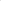 Пожаревац, улица Дринска 2,Сремска Митровица, улица Светог Димитрија 8,Чачак, Улица Жупана Страцимира 6,Ужице, Видовданска и Димитрија Туцовића 52,Копаоник, жичара,Масарикова 5, Београд XVIII спрат – Секретаријат транспортне заједнице.Као и адресе лучких капетанија:ЛК Београд, Карађорђева 6,ЛК Нови Сад, Београдски кеј 11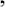 ЛК Панчево, Доситеја Обрадовића 13,ЛК Смедерево, Деспота Ћурђа 11,ЛК Велико Градиште, Обала Крала Петра 13,ЛК Кладово, Дунавска 1,ЛК Прахово, Пристанишна зона 66,ЛК Сента, Тисин цвет б,ЛК Сремска Митровица, Променада 13,ЛК Бездан, Царинска колонија 66,ЛК Апатин, Дунавске обале 66,ЛК Тител, Потиски кеј 1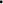                          Податке о пописним листама можете видети на линкуhttp://www.mgsi.gov.rs/dokumenti/informator-o-radu-1САДРЖАЈ18. Чување носача информацијаДокументација Министарства грађевинарства, саобраћаја инфраструктуре се заводи у складу са Уредбом о канцеларијском пословању („Сл. гласник РС“, број 40/2010) у Писарници Управе за заједничке послове републичких органа, Немањина 22-26, Београд.Носачи информација којима располаже Министарство грађевинарства, саобраћаја инфраструктуре, настали у раду и у вези са радом министарства чувају се уз примену одговарајућих мера заштите, а у складу са Уредбом о канцеларијском пословању, и то у:Архиви са предметима: у Писарници Управе за заједничке послове републичких органа, Немањина 22-26, Београд;Електронска база података: у просторијама Министарства, Београд, Немањина 22- 26; Нови Београд, Омладинских бригада 1; у просторијама лучких капетанија и у подручним јединицама управних округа. Чувају се код овлашћених лица и у архивама организационих јединица;За предмете за које није истекао рок чувања: у архиви организационе јединице у чијем је раду настао, а након истека рока чувања предају се архиви Управе за заједничке послове републичких органа, Немањина 22-26, Београд;Финансијска документација о плаћању за потребе министарства и исплати плата запосленима: у Одељењу за правне, кадровске и опште послове,  и Одељењу за буџет и финансијско управљање у Секретаријату Министарства, Београд, Немањина 22-26 и у Управи за трезор Министарства финансија, Поп Лукина 9, преко које се врше сва плаћања и обрачуни за исплату;Остала папирна документација: досијеи запослених, документација о регистрацији органа, отварању ПИБ-а, документација о набавци опреме и других средстава за рад министарства, осим оне у власништву Управе за заједничке послове републичких органа, чува се у архивама организационих јединица и службама министарства надлежним за наведена питања;На интернет презентацији министарства (http://www.mgsi.gov.rs/cir) објављују се информације које су настале у раду или у вези са радом Министарства, а чија садржина има или би могла имати значај за јавни интерес. Информације на сајту остају док траје њихова примена (или актуелност по другом основу), а по потреби се недељно или месечно ажурирају. Сајт садржи и одредницу „Архива“ преко које је омогућен приступ и оним информацијама/вестима које се не односе на актуелне активности министарства.САДРЖАЈ19. Врсте информација у поседуМинистарство грађевинарства, саобраћаја инфраструктуре поседује информације до којих долази применом закона, правилника и других правних аката наведених у тачки 9. овог Информатора о раду.Наведене информације се односе на предлоге прописа из делокруга министарства, предлагање мера у складу са надлежностима министарства, вршење инспекцијског надзора у областима из своје надлежности и поступању по захтевима правних и физичких лица у облику предмета, који се чувају у архиви. Информације које Министарство грађевинарства, саобраћаја инфраструктуре поседује, у вези са делокругом и организацијом министарства, одобреним буџетом и његовим извршењем, као и структуром запослених, представљене су тачкама 2., 3., 4. и 13. овог Информатора о раду.САДРЖАЈ20. Врсте информација којима министарство омогућава приступСве информације којима Министарство грађевинарства, саобраћаја инфраструктуре располаже, а које су настале у раду или у вези са радом, министарство ће саопштити тражиоцу информације, ставити на увид документ који садржи тражену информацију или му издати копију документа, а у складу са Законом о слободном приступу информацијама од јавног значаја („Сл. гласник РС“ број 120/04, 54/07, 104/09 и 36/10), осим када су се, према овом закону, стекли услови за искључење или ограничење слободног приступа информацијама од јавног значаја.Искључење и ограничење слободног приступа информацијама од јавног значаја Према члану 9. Закона о слободном приступу информација од јавног значаја Министарство неће омогућити остваривање права на приступ информацијама од јавног значаја ако би тиме:угрозио живот, здравље, сигурност или које друго важно добро неког лица,угрозио, омео или отежао спречавање или откривање кривичног дела. Оптужење за кривично дело, вођење преткривичног поступка, вођење судског поступка, извршење пресуде или спровођење казне, или који други правно уређен поступак, или фер поступање и правично суђење,озбиљно угрозио одбрану земље, националну или јавну безбедност или међународне односе,битно умањио способност државе да управља економским процесима у земљи, или битно отежа остварење оправданих економских интереса,учинио доступним информацију или документ за који је прописима или службеним актом заснованим на закону одређено да се чува као државна, службена, пословна или друга тајна, односно који је доступан само одређеном кругу лица, а због чијег би одавања могле наступити тешке правне или друге последице по интересе заштићене законом који претежу над интерeсом за приступ информацији.Злоупотреба слободног приступа информацијама од јавног значаја Према члану 13. Закона о слободном приступу информацијама од јавног значаја Министарство није у обавези да тражиоцу омогући остваривање права на приступ информацијама од јавног значаја, ако исти то право злоупотребљава, нарочито ако је тражење неразумно, често, ако се понавља захтев за истим или већ добијеним информацијама или када се тражи превелики број информација. Према члану 6. Закона о слободном приступу информацијама од јавног значаја Министарство не сме бити рестриктивно у примени Закона, и мора поштовати начело једнакости према коме ''права из овог закона припадају свима под једнаким условима, без обзира на држављанство, пребивалиште, боравиште, односно седиште или лично својство као што је раса, вероисповест, национална и етничка припадност и слично''.Према члану 7. Закона о слободном приступу информацијама од јавног значаја Министарство је дужно да обезбеди приступ информацијама без икакве дискриминације у односу на новинаре и јавна гласила, односно не сме стављати неког новинара или јавно гласило у бољи положај у односу на остале подносиоце захтева, омогућавањем искључивог или ранијег приступа информацијама од јавног значаја.САДРЖАЈ21. Информације о подношењу захтева за приступ информацијамаИнформација од јавног значаја, у смислу Закона о слободном приступу информацијама од јавног значаја („Сл. гласник РС“, брoj 120/04, 54/07, 104/09 и 36/10), јесте информација којом располаже орган јавне власти, настала у раду или у вези са радом органа јавне власти, садржана у одређеном документу, а односи се на све оно о чему јавност има оправдан интерес да зна. Слободан приступ информацијама од јавног значаја У складу са Законом о слободном приступу информацијама од јавног значаја „Сл. гласник РС“, број 120/2004, 54/2007, 104/2009, 36/2010) јавност има право на приступ информацијама од јавног значаја којима располаже Министарство, ради остваривања и заштите интереса јавности да буде обавештена и ради остваривања слободног демократског поретка и отвореног друштва.Законом о слободном приступу информацијама од јавног значаја у члану 2. дефинисано је да је информација од јавног значаја она којом располаже орган јавне власти, настала у раду или у вези са радом органа јавне власти, садржана у одређеном документу, а односи се на све оно о чему јавност има оправдани интерес да зна. Према члану 5. Закона о слободном приступу информацијама од јавног значаја, Министарство је у обавези да информацију од јавног значаја учини доступном, тако што ће заинтересованима омогућити увид у документ који садржи информацију, као и његово копирање и слање копије документа поштом, факсом, електронском поштом или на други начин, ако постоји такав захтев.Подношење захтева за приступ информацијама од јавног значајаЗахтев тражиоца информације од јавног значаја подноси се у писаној форми и треба обавезно да садржи основне податке тражиоца (име и презиме, адреса, контакт телефон-факс, електронска адреса),односно што прецизнији опис тражене информације, а може садржати и друге податке који олакшавају проналажење тражене информације. Подносилац захтева није у обавези да наведе разлоге за подношење захтева.Овлашћено лице коме је захтев достављен поступа по следећој процедури:Тражилац информације од јавног значаја подноси писмени захтев Министарству грађевинарства, саобраћаја и инфраструктуре за остваривање права на приступ информацијама од јавног значаја (у даљем тексту: захтев). Захтеви за остваривања права на приступ информацијама од јавног значаја могу се доставити путем поштанске службе на адресу: Министарство грађевинарства, саобраћаја и инфраструктуре, Београд, улица Немањина 22-26, или предати непосредно Пријемној канцеларији Управе за заједничке послове републичких органа, Београд, улица Немањина бр. 22-26. Захтев мора садржати назив органа власти, име, презиме и адресу тражиоца, као и што прецизнији опис информације која се тражи. Захтев може садржати и друге податке који олакшавају проналажење тражене информације.Тражилац не мора навести разлоге за захтев, aко захтев не садржи назив органа власти, име, презиме и адресу тражиоца, као и што прецизнији опис информације која се тражи, односно ако захтев није уредан, овлашћено лице Министарства грађевинарства, саобраћаја и инфраструктуре дужно је да, без надокнаде, поучи тражиоца како да те недостатке отклони, односно да достави тражиоцу упутство о допуни. Ако тражилац не отклони недостатке у одређеном року, односно у року од 15 дана од дана пријема упутства о допуни, а недостаци су такви да се по захтеву не може поступати, Министарство грађевинарства, саобраћаја и инфраструктуре донеће закључак о одбацивању захтева као неуредног. Министарство грађевинарства, саобраћаја и инфраструктуре дужно је да омогући приступ информацијама и на основу усменог захтева тражиоца који се саопштава у записник, при чему се такав захтев уноси у посебну евиденцију и примењују се рокови као да је захтев поднет писмено.Министарство грађевинарства, саобраћаја и инфраструктуре дужно је да без одлагања, а најкасније у року од 15 дана од дана пријема захтева, тражиоца обавести о поседовању информације, стави му на увид документ који садржи тражену информацију, односно изда му или упути копију тог документа. Копија документа је упућена тражиоцу даном напуштања писарнице Управе за заједничке послове републичких органа.Ако Министарство грађевинарства, саобраћаја и инфраструктуре није у могућности, из оправданих разлога, да у року од 15 дана од дана пријема захтева, обавести тражиоца о поседовању информације, да му стави на увид документ који садржи тражену информацију, да му изда, односно упути копију тог документа, дужно је да о томе одмах обавести тражиоца и одреди накнадни рок, који не може бити дужи од 40 дана од дана пријема захтева, у коме ће тражиоца обавестити о поседовању информације, ставити му на увид документ који садржи тражену информацију, издати му, односно упутити копију тог документа.Ако Министарство на захтев не одговори у року, тражилац може уложити жалбу Поверенику за информације од јавног значаја, у случајевима утврђеним чланом 22. Закона о слободном приступу информацијама од јавног значаја Министарство ће заједно са обавештењем о томе да ће тражиоцу ставити на увид документ који садржи тражену информацију, односно издати му копију тог документа, саопштити тражиоцу време, место и начин на који ће му информација бити стављена на увид, износ нужних трошкова израде копије документа, а у случају да не располаже техничким средствима за израду копије, упознаће тражиоца са могућношћу да употребом своје опреме изради копију. Увид у документ који садржи тражену информацију врши се у службеним просторијама Министарства. Лицу које није у стању да без пратиоца изврши увид у документ који садржи тражену информацију, омогућиће се да то учини уз помоћ пратиоца.Ако Министарство одбије да у целини или делимично обавести тражиоца о поседовању информације, да му стави на увид документ који садржи тражену информацију, да му изда, односно упути копију тог документа, дужно је да донесе решење о одбијању захтева и да то решење писмено образложи, као и да у решењу упути тражиоца на правна средства која може изјавити против таквог решења. У наредном делу приказани су обрасци захтева, жалби и тужби по питању информација од јавног значаја.САДРЖАЈРепублика СрбијаМинистарство грађевинарства, саобраћаја и инфраструктуре Немањина 22-26БеоградЗ А Х Т Е Вза приступ информацији од јавног значаја	На основу члана 15. ст. 1. Закона о слободном приступу информацијама од јавног значаја („Сл. гласник РС“, бр. 120/04, 54/07, 104/09 и 36/10), од горе наведеног органа захтевам:*⁫ обавештење да ли поседује тражену информацију;⁫ увид у документ који садржи тражену информацију;⁫ копију документа који садржи тражену информацију;⁫ достављање копије документа који садржи тражену информацију:**	⁫ поштом	⁫ електронском поштом	⁫ факсом	⁫ на други начин:***______________________________________Овај захтев се односи на следеће информације:	______________________________________________________________________________________________________________________________________________________(навести што прецизнији опис информације која се тражи као и друге податке који олакшавају проналажење тражене информације)							  _____________________________________							 Тражилац информације/Име и презимеУ _______________,	 				  _____________________________________                           Адресадана______201__ године			 			       ____________________________                       Други подаци за контакт						  _____________________________________                           Потпис_________________________________________* У кућици означити која законска права на приступ информацијама желите да остварите.** У кућици означити начин достављања копије докумената.*** Када захтевате други начин достављања обавезно уписати који начин достављања захтевате.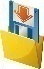 Поверенику за информације од јавног значаја и заштиту података о личности11000 БеоградБулевар краља Александра 15У складу са чланом 22. Закона о слободном приступу информацијама од јавног значаја подносим: Ж А Л Б У због непоступања Министарства грађевинарства, саобраћаја и инфраструктуре, по Захтеву за приступ информацијама од јавног значаја у законски прописаном року:Дана____________ поднео сам Министарству грађевинарства, саобраћаја и инфраструктуре захтев за приступ информацијама од јавног значаја, у коме сам од надлежног органа захтевао(______________________________________________________________________________________________________________________________________________________________________)навести податке о захтеву и информацијиУ прилогу вам достављам доказе о поднетом захтеву (копију захтева и доказ о предаји).Како је од подношења захтева протекао Законом прописан рок у коме је Министарство грађевинарства, саобраћаја и инфраструктуре било дужно да поступи по захтеву, сходно члану 16. ст. 1. и 3. Закона, стекли су се услови за изјављивање жалбе Поверенику._______________________________								  Подносилац жалбе / Име и презимеУ _________________,_______________________________							  Адресадана __________ 201 ___.године_______________________________							    Други подаци за контакт_______________________________ 							   ПотписПоверенику за информације од јавног значаја и заштиту података о личности11000 БеоградБулевар краља Александра 15Предмет бр. ...............*Ж А Л Б А*____________________________________________________________________________________________________________________________________________________________(Име, презиме, односно назив, адреса и седиште жалиоца)против решења Министарства грађевинарства, саобраћаја и инфраструктуре, број _____________ од __________________ године, у _______ примерака.	Наведено решење побијам у целости, јер није засновано на Закону о слободном приступу информацијама од јавног значаја.	Диспозитивом наведеног решења, супротно члану _______** Закона о слободном приступу информацијама од јавног значаја, неосновано је одбијен мој захтев. Зато сматрам да ми је орган решењем о одбијању захтева ускратио уставно и законско право на приступ информацијама од јавног значаја.	На основу изнетих разлога, предлажем да се жалба уважи, те да се поништи решење првостепеног органа и омогући приступ траженој информацији.	Жалбу подносим благовремено, у законском року утврђеном у члану 22. став 1. Закона о слободном приступу информацијама од јавног значаја, с обзиром на то да сам решење првостепеног органа примио дана ______________ године.		__________________________		            Подносилац жалбе / Име и презимеУ _________________,		__________________________		         Адресадана __________ 201 ___. године		__________________________		          Други подаци за контакт		__________________________		          Потпис* Напомена: У жалби се мора навести решење које се побија, назив органа који га је донео, као и број и датум решења. Довољно је да жалилац изложи у жалби у ком погледу је незадовољан решењем, с тим да жалбу не мора посебно образложити. У овом обрасцу дата је само једна од могућих верзија образложења жалиоца када је првостепени орган донео решење о одбијању захтева за приступ информацијама.** Напомена: Навести члан Закона који је орган власти повредио ускраћивањем приступа информацијама. Реч је најчешће о одредбама садржаним у чл. 8-14. Закона о слободном приступу информацијама од јавног значаја, који се односе на искључење и ограничење права на приступ информацијама.Ред. бр. Назив локације и адреса Особа за контакт 1. Лучка капетанија Београд Карађорђева 6 шеф Лучке капетаније 011/202-99-06 2. Лучка капетанија Панчево Доситејева 13 013/511-004 3. Лучка капетанија Смедерево Деспота Ђурђа 11 шеф Лучке капетаније 026/227-140 4. Лучка капетанија Велико Градиште Обала краља Петра I бр. 13 шеф Лучке капетаније 012/662-219 5. Лучка капетанија Кладово Дунавска 11 019/800-285 6. Лучка капетанија Прахово Пристанишна зона б.б. шеф Лучке капетаније 019/524-026 7.Лучка капетанија Сремска Митровица Променада 13 шеф Лучке капетаније 022/206-4459 8. Лучка капетанија Тител Потиски кеј 1 021/862-133 9. Лучка капетанија Сента Тиски цвет 6 шеф Лучке капетаније 024/812-200 10. Лучка капетанија Нови Сад Београдски кеј 11 шеф Лучке капетаније 021/526-684 11. Лучка капетанија Апатин Дунавске обале б.б. 025/772-245 12. Лучка капетанија Бездан Царинска колонија б.б. шеф Лучке капетаније 025/819-958 Организациона јединицаПо систематизацијиПо систематизацијиПо систематизацијиПо систематизацијиПо систематизацијиПопуњена радна местаПопуњена радна местаПопуњена радна местаПопуњена радна местаПопуњена радна местаЗапослени на одређеноЗапослени на одређеноПривремени и повремени пословиПривремени и повремени пословиУговор о делуУговор о делуОрганизациона јединицадржавни службен. на положајудржавни службе извршиоцинамештенициукупнодржавни службен. на положајудржавни службен. на положајудржавни служб. извршиоцинамештенициукупноСекретаријат Министарства130536112753355121200Сектор за друмски транспорт, путеве и безбедност саобраћаја137038113003144212100Сектор за железнице и интермодални транспорт11001100808005511Сектор за ваздушни саобраћај и транспорт опасне робе1901011809334400Сектор за водни саобраћај и безбедност пловидбе1411431136138113300Сектор за грађевинске послове, спровођење обједињене процедуре и озакоњење129030002102100161600Сектор за просторно планирање и урбанизам1230241120021113300Сектор за међународну сарадњу и европске интеграције180911809001100Сектор за стамбену и архитектонску политику, комуналне делатности и енергетску ефикасност1210221115016004400Сектор за инспекцијски надзор1710721162063002200Одељење за управне и управно-надзорне послове 090900808002200Одељење за управљање пројектима090900606000000Група за интерну ревизију030300202000000Kабинет потпредседнице Владе и министарке---------00111111Сарадници државних секретара---------008800УКУПНО:103006316 8825162651414929222Обавезни подаци из тачке 24 УпутстваПОДАТАК / НАПОМЕНАПорески идентификациони број државног органа (ПИБ)108510088Радно време државног органа и његових организационих јединица, уколико је различитоОд 7:30-15:30 (понедељак-петак)Лице овлашћено за поступање по информацијама од јавног значајаМинистарство грађевинарства, саобраћаја и инфраструктуре011/361-1621Немањина 22-26, 11000 БеоградКонтакт подаци лица која су овлашћена за сарадњу са новинарима и јавним гласилимаСтеван ВељовићОдноси са јавношћу062/8866824stevan.veljovic@mgsi.gov.rsИзглед и опис поступка за добијање идентификационих обележја за праћење рада органаНије применљивоИзглед идентификационих обележја запослених у органу који могу доћи у додир са грађанима по природи свог посла или линк ка месту где се она могу видетиНаведено у текстуОпис приступачности просторија за рад државног органа и његових организационих јединица лицима са инвалидитетомМогуће је, препоручује се пратилацМогућност присуства седницама државног органа и непосредног увида у рад државног органа, начин упознавања са временом и местом одржавања седница и других активности државног органа на којима је дозвољено присуство грађана и опис поступка за добијање одобрења за присуствовање седницама и другим активностима државног органа, уколико је такво одобрење потребноНаведено у текстуДопуштеност аудио и видео снимања објеката које користи државни орган и активности државног органаДопуштено уз претходну дозволу СлужбеСва аутентична тумачења, стручна мишљења и правни ставови у вези са прописима, правилима и одлукама која се односе на јавност радаНе постојеНазив органа/сектораСедиштеСекретаријат МинистарстваУлица Немањина број 22-26, општина Савски Венац, град БеоградСектор за друмски транспорт, путеве и безбедност саобраћајаУлица Омладинских бригада 1, општина Нови Београд, град БеоградСектор за железнице и интермодални транспортУлица Немањина број 22-26, општина Савски Венац, град БеоградСектор за ваздушни саобраћај и транспорт опасне робеУлица Немањина број 22-26, општина Савски Венац, град БеоградСектор за водни саобраћај и безбедност пловидбеУлица Немањина број 22-26, општина Савски Венац, град БеоградСектор за грађевинске послове, спровођење обједињене процедуре и озакоњењеУлица Немањина број 22-26, општина Савски Венац, град БеоградСектор за просторно планирање и урбанизам Улица Краља Милутина 10а, град БеоградСектор за међународну сарадњу и европске интеграцијеУлица Немањина број 22-26, општина Савски Венац, град БеоградСектор за станбену и архитектонску политику, комуналне делатности и енергетску ефикасностУлица Немањина број 22-26, општина Савски Венац, град БеоградСектор за инспекцијски надзорУлица Омладинских бригада 1, општина Нови Београд, град БеоградУправа за утврђивање способности бродова за пловидбуУлица Народних хероја број 30/2, општина Нови Београд, град БеоградДирекција за водне путевеУлица Француска 9, општина Стари Град, град БеоградУже унутрашње јединице у Одељењу за послове лучких капетанијаРадно време Лучка капетанија Прахово 24 часа Лучка капетанија Кладово 7:30-15:30 часова Лучка капетанија Велико градиште 24 часаЛучка капетанија Смедерево 7:30-15:30 часова Лучка капетанија Београд 7:30-15:30 часова Лучка капетанија Нови Сад 7:30-15:30 часова Лучка капетанија Апатин 7:30-15:30 часова Лучка капетанија Бездан 24 часа Лучка капетанија Тител 7:30-15:30 часова Лучка капетанија Сента 7:30-15:30часова Лучка капетанија Панчево 7:30-15:30 часова Лучка капетанија Сремска Митровица 7:30-15:30 часова ТелефонЕ-mailМинистар Проф. др Зорана З.Михајловић011/361-98-33kabinet@mgsi.gov.rs Државни секретариМиодраг Поледица011 361-66-13miodrag.poledica@mgsi.gov.rsАлександра Дамњановић011/361-46-52aleksandra.damjanovic@mgsi.gov.rs Имре Керн011 361-64-39imre.kern@mgsi.gov.rs Зоран Лакићевић011/362-22-71zoran.lakicevic@mgsi.gov.rsЕдин Зећировић011/362-14-71edin.zecirovic@mgsi.gov.rsМилоје Обрадовић011/364-06-97miloje.obradovic@mgsi.gov.rsСекретар МинистарстваМаја Матија Ристић011/361-65-21maja.matija@mgsi.gov.rsПомоћници министраСаша Стојановић011/269-14-32sasa.stojanovic@mgsi.gov.rsЗоран Илић011/361-64-31zoran.ilic@mgsi.gov.rs Зоран Павловић011/213-83-11zoran.pavlovic@mgsi.gov.rsТатјана Јовановић011/361-64-23tatjana.jovanovic@mgsi.gov.rs Ђорђе Милић011/364-06-97djordje.milic@mgsi.gov.rsЈованка Атанацковић011/361-64-22jovanka.atanackovic@mgsi.gov.rsВељко Ковачевић011/362-16-98veljko.kovacevic@mgsi.gov.rsМИНИСТАРСТВО ГРАЂЕВИНАРСТВА, САОБРАЋАЈА И ИНФРАСТРУКТУРЕСектор за стамбену и архитектонску политику, комуналне делатности и енергетску ефикасностОдсек за архитектонску политику и грађевинске производеБ е о г р а дНемањина 22–26	У вези са чланом 12. Закона о техничким захтевима за производе и оцењивању усаглашености (“Службени гласник РС”, број 36/09), а у складу са Уредбом о о начину именовања и овлашћивања тела за оцењивање усаглашености (“Службени гласник РС”, број 98/09), подносимо захтев за именовање тела за оцењивање усаглашености за спровођење оцењивања усаглашености производа са захтевима из одређеног техничког прописа(назив производа)1.1Пословно име/назив:Адреса седишта:Особа за контакт (телефон):Правни положај (привредно друштво / установа / друго правно лице):Претежна делатност:1.2Oрганизациона структура (ако постоје-број, назив и адреса организационих јединица изван седишта подносиоца захтева, односно огранака у земљи и иностранству):2.1Назив техничког прописа на основу кога се тражи именовање и број Службеног гласника Републике Србије у коме је тај пропис објављен:Назив техничког прописа на основу кога се тражи именовање и број Службеног гласника Републике Србије у коме је тај пропис објављен:Назив техничког прописа на основу кога се тражи именовање и број Службеног гласника Републике Србије у коме је тај пропис објављен:2.2Назив производа или групе производа која је предмет оцењивања усаглашености, обим послова оцењивања усаглашености за које се тражи именовање (поступак по коме ће се вршити оцењивањe усаглашености, као што је преглед типа, потпуно обезбеђење квалитета, преглед документације, издавање потврде о усаглашености, контролисање, сертификација производа и сл.), и позив на одговарајуће одредбе техничког прописа / прилога техничког прописа:Назив производа или групе производа која је предмет оцењивања усаглашености, обим послова оцењивања усаглашености за које се тражи именовање (поступак по коме ће се вршити оцењивањe усаглашености, као што је преглед типа, потпуно обезбеђење квалитета, преглед документације, издавање потврде о усаглашености, контролисање, сертификација производа и сл.), и позив на одговарајуће одредбе техничког прописа / прилога техничког прописа:Назив производа или групе производа која је предмет оцењивања усаглашености, обим послова оцењивања усаглашености за које се тражи именовање (поступак по коме ће се вршити оцењивањe усаглашености, као што је преглед типа, потпуно обезбеђење квалитета, преглед документације, издавање потврде о усаглашености, контролисање, сертификација производа и сл.), и позив на одговарајуће одредбе техничког прописа / прилога техничког прописа:Производ/група производаОбим послова оцењивања усаглашеностиОдредбе техничког прописа/прилога техничког прописа2.3Други подаци ради ближе идентификације производа/групе производа из тачке 2.2 (навођење српских стандарда са одговарајућег списка стандарда чијом применом се остварује претпоставка о усаглашености производа, односно референтних хармонизованих европских стандарда и сл.):Други подаци ради ближе идентификације производа/групе производа из тачке 2.2 (навођење српских стандарда са одговарајућег списка стандарда чијом применом се остварује претпоставка о усаглашености производа, односно референтних хармонизованих европских стандарда и сл.):Други подаци ради ближе идентификације производа/групе производа из тачке 2.2 (навођење српских стандарда са одговарајућег списка стандарда чијом применом се остварује претпоставка о усаглашености производа, односно референтних хармонизованих европских стандарда и сл.):2.4(Навести уколико је захтев за именовање ограничен на одређене, посебне аспекте битних захтева за производ/групу производа)(Навести уколико је захтев за именовање ограничен на одређене, посебне аспекте битних захтева за производ/групу производа)(Навести уколико је захтев за именовање ограничен на одређене, посебне аспекте битних захтева за производ/групу производа)3.1Подаци о стручној оспособљености, образовању, додатном стручном образовању, посебним техничким знањима или обукама и радном искуству запослених и других ангажованих лица (ако их има) на пословима оцењивања усаглашености – особље:Запослени:Ангажована лица (навести и правни основ за ангажовање уз име сваког лица):3.2Име лица и идентификација (радно место и/или звање; контакт телефон) које ће бити овлашћено за потписивање одговарајуће исправе о усаглашености:3.3Да ли зарада, награда или друга накнада коју подносилац захтева исплаћује особљу зависи од броја обављених испитивања, односно од резултата испитивања и да ли је то питање уређено посебним актом/одлуком подносиоца захтева (ако је ово питање уређено посебним актом/одлуком, навести назив акта/одлуке): 3.4На који начин је подносилац захтева обезбедио непристрасност особља које обавља послове оцењивања усаглашености и да ли је то питање уређено посебним актом/одлуком подносиоца захтева (ако је одговор да, навести назив акта/одлуке): 3.5Подаци о другим делатностима које обавља подносилац захтева, укључујући и делатности које би могле утицати на независност и непристрасност подносиоца захтева, његовог директора, односно највишег руководства и особља у односу на лица повезана са производом који је предмет оцењивања усаглашености:3.6Којим општим актом је подносилац захтева уредио поступак/процедуре обављања послова оцењивања усаглашености, као и поступак одлучивања по приговорима на његов рад и донете одлуке у вези са пословима оцењивања усаглашености:3.7На који начин је подносилац захтева уредио чување пословне тајне и да ли је то питање уређено посебним актом/одлуком подносиоца захтева (ако је одговор да, навести назив акта/одлуке):4.1Опрема: 4.2 Локација на којој ће се обављати послови оцењивања усаглашености:5.1Акт о акредитацији:Акт о акредитацији:стандард према коме је акредитован подносилац захтева:датум издавања акта о акредитацији:5.2Друга исправа : Друга исправа : назив издаваоца исправе:врста и назив исправе:датум издавања исправе:6.1□ ДА  Број полисе:Висина накнаде, односно уговорене своте осигурања: ________RSD□ НЕУкљученост подизвођача (подуговарача):□ НЕ □ ДА Пословно име/назив и адреса седишта подизвођача:Број и датум уговора са подизвођачем: Врста, област и обим послова оцењивања усаглашености, као и врста, односно назив производа или групе производа на које се уговор односи: 7.2Чланство у међународним организацијама, удружењима, шемама:7.3Остали подаци:8.1У складу са тарифним бројем 94. став 1. тач 1) и 2) Тарифе републичких административних такси утврђене Законом о републичким административним таксама („Службени гласник РС”, бр. 43/03, 51/03 - испр., 61/05, 101/05 - др. закон, 5/09, 54/09, 50/11, 70/11 - усклађени дин. изн., 55/12 - усклађени дин. изн., 93/12, 47/13 - усклађени дин. изн., 65/13 - др. закон, 57/14 - усклађени дин. изн., 45/15 - усклађени дин. изн., 83/15, 112/15 и 50/16 - усклађени дин. изн.) на жиро рачун: 840-742221843-57, модел 97, позив на број:50-016 (прималац: Буџет Републике Србије, сврха дознаке: републичка административна такса) уплаћен је прописани износ републичке административне таксе и то:У складу са тарифним бројем 94. став 1. тач 1) и 2) Тарифе републичких административних такси утврђене Законом о републичким административним таксама („Службени гласник РС”, бр. 43/03, 51/03 - испр., 61/05, 101/05 - др. закон, 5/09, 54/09, 50/11, 70/11 - усклађени дин. изн., 55/12 - усклађени дин. изн., 93/12, 47/13 - усклађени дин. изн., 65/13 - др. закон, 57/14 - усклађени дин. изн., 45/15 - усклађени дин. изн., 83/15, 112/15 и 50/16 - усклађени дин. изн.) на жиро рачун: 840-742221843-57, модел 97, позив на број:50-016 (прималац: Буџет Републике Србије, сврха дознаке: републичка административна такса) уплаћен је прописани износ републичке административне таксе и то:8.2За захтев за именовање тела за оцењивање усаглашености у износу од 2.410 динара:□ ДА               □ НЕ8.3За решење које се доноси по захтеву за именовање тела за оцењивање усаглашености у износу од 11.550 динара:□ ДА               □ НЕ1.1извод из одговарајућег регистра (Агенције за привредне регистре или надлежног суда за подносиоца захтева и огранке, ако постоје)1.2копија општег акта о унутрашњој организацији подносиоца захтева3.1копије појединачних уговора о раду запослених и одговарајућих уговора за друга ангажована лица, као и копије одговарајућих докумената којима се потврђују подаци из тачке 3.1 за запослена и друга ангажована лица3.3копија акта/одлуке наведеног у тачки 3.3, односно други доказ којим се потврђује навод из захтева 3.4 копија акта/одлуке наведеног у тачки 3.4, односно други доказ којим се потврђује навод из захтева3.6копија општег акта наведеног у тачки 3.6, односно други доказ којим се потврђује навод из захтева3.7копија акта/одлуке наведеног у тачки 3.6, односно други доказ којим се потврђује навод из захтева5.1копија акта о акредитацији и решења о утврђивању обима акредитације, са детаљним обимом акредитације5.2копија друге исправе којом се доказује оспособљеност подносиоца захтева за обављање послова оцењивања усаглашености, ако је исправа наведена у тачки 5.26.копија уговора о осигурању од одговорности за штету7.1копије уговора са подизвођачем, ако је дат позитиван одговор 7.27.38.28.3Доказ о плаћеној административној такси(Пун назив подносиоца захтева, седиште и адреса)Предмет: Захтев за признавање важења у Републици Србији документа о спроведеном оцењивању и верификацији сталности перформанси који је издало инострано тело за оцењивање и верификацију сталности перформанси, за област техничких прописа којима се уређује ________________________________ грађевинских производаПословно име/назив и адреса подносиоца захтеваПодносилац захтева је(заокружити)произвођачзаступник произвођачаувозник производаАдреса седишта Име и презиме овлашћеног лица Контакт телефон2.1.Врста документа* (сертификат о сталности перформанси, сертификат о усаглашености фабричке контроле производње, извештај о испитивању) *навести пун назив иностраног документа на језику на којем је издат и превод назива документа2.2Датум издавања документа2.3.Рок важења документа2.4.Потврда о извршеном редовном надзору*навести пун назив потврде о извршеном редовном надзору, на језику на којем је издата и превод назива документа2.5.Датум издавања потврде о извршеном редовном надзору2.6.Назив државе у којој је издат документ о спроведеном оцењивању и верификацији сталности перформанси2.7.Подаци о декларацији о перформансама издатој за предметни производ**навести пуну ознаку иностране декларације о перформансама на језику на којем је издата 2.8.Датум издавања декларације  о перформансама3.1.Назив иностраног техничког прописа, односно техничке спецификације, на основу које је издат документ о спроведеном оцењивању и верификацији сталности перформанси, као и назив и број службеног гласила у коме је тај пропис објављен 3.2.Други подаци о техничком пропису, односно техничкој спецификацији за производ одн. врсту производа, од значаја за признавање важења иностраног документа3.2.Српски технички пропис, којим су прописани технички захтеви за предметни производ односно групу производа, назив и број службеног гласила у коме је тај пропис објављен 4.1.Врста, односно назив производа и други подаци ради ближе идентификације производа (тип, модел, намена и сл.) на који се односи документ о спроведеном оцењивању и верификацији сталности перформанси4.2.Назив и адреса произвођача производа на који се односи документ о спроведеном оцењивању и верификацији сталности перформанси5.1.Пословно име/назив:5.2.Адреса седишта: 5.3.Правна форма:5.4.Назив државе у којој је именовано или овлашћено тело за оцењивање и верификацију сталности перформанси које је издало инострани документ Назив државе у којој је именовано или овлашћено тело за оцењивање и верификацију сталности перформанси које је издало инострани документ 5.5.Назив органа који је именовао, односно овластио, тело за оцењивање и верификацију сталности перформанси које је издало инострани документ чије се признавање тражиНазив органа који је именовао, односно овластио, тело за оцењивање и верификацију сталности перформанси које је издало инострани документ чије се признавање тражи6.1.Да ли је правни субјект који је издао инострани документ о спроведеном оцењивању и верификацији сталности перформанси пријављен Европској комисији у складу са Директивом 98/34ЕС и 98/48ЕС?Уколико је правни субјект који је издао инострани документ пријављен Европској комисији, навести NB број.6.2.Да ли је акредитованУколико је правни субјект који је издао инострани документ акредитован, навести број и датум важења сертификата о акредитацији 6.3.Назив и адреса акредитационог тела које је спровело поступак акредитацијеКопија извода из регистра привредних субјеката за подносиоца захтевауколико захтев подноси: инострани произвођач треба да достави копију извода из регистра привредних субјеката оверену од иностраног надлежног органазаступник треба да достави и оверену копију документа којом га је инострани произвођач овластио да за његов рачун предузима радње из овлашћења, а у вези са стављањем производа на тржиште РСОверени превод тог извода на српски језик од стране овлашћеног судског тумача, ако је подносилац захтева инострани произвођач, односно оверени превод документа о заступању, ако је подносилац захтева заступникОригинални документ о спроведеном оцењивању и верификацији сталности перформанси или његова копија, оверена од стране иностраног надлежног органаОверени превод тог документа на српски језик од стране овлашћеног судског тумача, у 3 примеркаОригинални документ о извршеном редовном надзору или његова копија оверена од стране иностраног надлежног органаОверени превод тог документа на српски језик од стране овлашћеног судског тумача, у 3 примеркаДекларација о перформансама за предметни грађевински производОверени превод декларације о перформансама на српски језик од стране овлашћеног судског тумача, у 3 примеркаКопија оригиналног текста иностраног техничког прописа одосно техничке спецификације на основу које је издат инострани документОверени превод тог прописа, односно техничке спецификације на српски језик од стране овлашћеног судског тумачаКопија акта о именовању, односно овлашћивању или другог одговарајућег документа, који је издао орган који је именовао, односно овластио тело за оцењивање и верификацију сталности перформанси које је издало инострани документ, оверена од стране иностраног надлежног органа, Оверени превод тог акта на српски језик од стране овлашћеног судског тумачаУколико је правни субјект који је издао инострани документ пријављен Европској комисији, уместо доказа под бр. 6 довољно је доставити број пријављеног тела из Nando базеОригинал доказа о плаћеној административној такси, у складу са закономДруги докази којима се потврђују наводи из захтеваУ ____________, __.__.____. године       ДИРЕКТОРМ. П. _______________________________________________      (пуно име и презиме и потпис овлашћеног лица)Назив јавног предузећа, привредног друштва, предузетника или другог привредног субјектаСедиште (улица и број)Поштански број и местоГодина оснивањаМатични бројШифра  претежне делатностиПИББрој запосленихУкупноВисоко образовањеСредње  образовањеОсновно  образовањеБрој запосленихБрој телефона/факсe-mailКонтакт особаКонтакт телефон НапоменаНазив комуналне делатаности за коју се подноси захтев:Датум: ( Потпис)Год.МесецБрој захтева2018Новембар 412018Децембар 1432019Јануар     1122019Фебруар   1182019Март        1002019Април      1412019Мај1572019Јун1102019Јул1362019Август892019Септембар962019Октобар822019Новембар762019Децембар108Укупно захтеваУкупно захтева1509Захтеви који су прошли преглед комисијаЗахтеви који су прошли преглед комисија137791%Захтеви који ће бити разматрани на наредним заседањима комисијаЗахтеви који ће бити разматрани на наредним заседањима комисија132Обрада захтеваОбрада захтеваОбрада захтеваОбрада захтеваОбрада захтеваБрој захтева који су испунили услов по првом прегледуБрој захтева за које је тражена допуна документације – послати дописи подносиоцима захтеваБрој захтева за која су донета решења (испуњавају + испуњавају након допуне)Број захтева за која се чека допуна документацијеБрој захтева за која је у току израда решења74644411909394Управни округУрађено решењаУрађено дописаУрађено одговора на тужбу Управном судуИзрађено нацрта решења и других аката за ВладуСедиште31858392216Колубарски Управни округ1719950/Нишавски Управни округ2776349/Златиборски Управни округ1467637159Шумадијски Управни округ23911252/Рашки Управни округ228136145/Јабланички Управни округ22311431/Управни округУрађено решењаУрађено дописаУрађено одговора на тужбу Управном судуИзрађено нацрта решења и других аката за ВладуСедиште21036654202Колубарски Управни округ544024/Нишавски Управни округ1282511/Златиборски Управни округ75491871Шумадијски Управни округ824517/Рашки Управни округ1205362/Јабланички Управни округ1276020/ТАБЕЛАРНИ ПРЕГЛЕД ИЗВРШЕЊА БУЏЕТА МГСИ ЗА 2019. ГОДИНУ НА ДАН 31.12.2019. ГОДИНЕ ТАБЕЛАРНИ ПРЕГЛЕД ИЗВРШЕЊА БУЏЕТА МГСИ ЗА 2019. ГОДИНУ НА ДАН 31.12.2019. ГОДИНЕ ТАБЕЛАРНИ ПРЕГЛЕД ИЗВРШЕЊА БУЏЕТА МГСИ ЗА 2019. ГОДИНУ НА ДАН 31.12.2019. ГОДИНЕ ТАБЕЛАРНИ ПРЕГЛЕД ИЗВРШЕЊА БУЏЕТА МГСИ ЗА 2019. ГОДИНУ НА ДАН 31.12.2019. ГОДИНЕ ТАБЕЛАРНИ ПРЕГЛЕД ИЗВРШЕЊА БУЏЕТА МГСИ ЗА 2019. ГОДИНУ НА ДАН 31.12.2019. ГОДИНЕ ТАБЕЛАРНИ ПРЕГЛЕД ИЗВРШЕЊА БУЏЕТА МГСИ ЗА 2019. ГОДИНУ НА ДАН 31.12.2019. ГОДИНЕ ТАБЕЛАРНИ ПРЕГЛЕД ИЗВРШЕЊА БУЏЕТА МГСИ ЗА 2019. ГОДИНУ НА ДАН 31.12.2019. ГОДИНЕ ТАБЕЛАРНИ ПРЕГЛЕД ИЗВРШЕЊА БУЏЕТА МГСИ ЗА 2019. ГОДИНУ НА ДАН 31.12.2019. ГОДИНЕ ТАБЕЛАРНИ ПРЕГЛЕД ИЗВРШЕЊА БУЏЕТА МГСИ ЗА 2019. ГОДИНУ НА ДАН 31.12.2019. ГОДИНЕ ТАБЕЛАРНИ ПРЕГЛЕД ИЗВРШЕЊА БУЏЕТА МГСИ ЗА 2019. ГОДИНУ НА ДАН 31.12.2019. ГОДИНЕ ТАБЕЛАРНИ ПРЕГЛЕД ИЗВРШЕЊА БУЏЕТА МГСИ ЗА 2019. ГОДИНУ НА ДАН 31.12.2019. ГОДИНЕ ТАБЕЛАРНИ ПРЕГЛЕД ИЗВРШЕЊА БУЏЕТА МГСИ ЗА 2019. ГОДИНУ НА ДАН 31.12.2019. ГОДИНЕ ПАНазив програмске активности/пројектаЕк. кл.Изв.Назив економске класификацијеПочетна апропријација 2019Текућа апропријација 2019РЕБАЛАНС БУЏЕТА 2019ТЕКУЋИ БУЏЕТ 2019 - после ребалансаУкупно извршено за период 01.01.-31.12. % извр. за период 01.01.-31.12.Стање на дан 31.12.2019.УКУПНО МГСИУКУПНО МГСИУКУПНО МГСИУКУПНО МГСИУКУПНО МГСИ86.707.306.00098.235.714.533102.431.407.000126.281.041.858114.837.530.40790,94%11.443.511.45101Приходи из буџета48.974.724.00054.439.691.43769.144.851.00072.692.851.00066.061.827.34890,88%6.631.023.65211Примања од иностраних задуживања36.489.515.00041.352.593.65831.081.922.00047.218.761.85843.551.870.57792,23%3.666.891.28112Додатна примања из Буџета РС0003.926.000.0003.926.000.000100,00%056Финансијска помоћ570.844.000570.833.000332.038.000570.833.00073.845.344,4412,94%496.987.65606Донације од међународних оргнизација672.223.000672.223.000672.223.000672.223.00023.755.267,073,53%648.467.73315Донације од међународних оргнизација01.200.373.4371.200.373.0001.200.373.0001.200.231.87099,99%141.130ПРОГРАМ 0701-УРЕЂЕЊЕ И НАДЗОР У ОБЛАСАТИ САОБРАЋАЈАПРОГРАМ 0701-УРЕЂЕЊЕ И НАДЗОР У ОБЛАСАТИ САОБРАЋАЈАПРОГРАМ 0701-УРЕЂЕЊЕ И НАДЗОР У ОБЛАСАТИ САОБРАЋАЈАПРОГРАМ 0701-УРЕЂЕЊЕ И НАДЗОР У ОБЛАСАТИ САОБРАЋАЈАПРОГРАМ 0701-УРЕЂЕЊЕ И НАДЗОР У ОБЛАСАТИ САОБРАЋАЈА26.648.523.00032.692.827.43732.252.944.00036.785.739.00035.920.245.48697,65%865.493.5141Друмски транспорт, путеви и безбедност саобраћајаУКУПНО 1УКУПНО 1УКУПНО 19.497.069.00013.995.069.00013.995.642.00018.146.642.00018.142.183.52599,98%4.458.4751Друмски транспорт, путеви и безбедност саобраћаја41101Плате, додаци и накнаде запослених 51.865.00051.865.00052.222.00052.222.00052.107.52599,78%114.4751Друмски транспорт, путеви и безбедност саобраћаја41201Соц. доприноси на терет послодавца9.304.0009.304.0009.365.0009.365.0008.938.40495,44%426.5961Друмски транспорт, путеви и безбедност саобраћаја41401Социјална давања запосленима600.000600.000600.000600.000149.058,0724,84%450.9421Друмски транспорт, путеви и безбедност саобраћаја41501Накнаде трошкова за запосене1.800.0001.800.0001.955.0001.955.0001.630.384,1283,40%324.6161Друмски транспорт, путеви и безбедност саобраћаја42301Услуге по уговору 18.500.00018.500.00018.500.00018.500.00017.952.43697,04%547.5641Друмски транспорт, путеви и безбедност саобраћаја45101Субвенције9.400.000.00013.898.000.00013.898.000.00018.049.000.00018.049.000.000100,00%01Друмски транспорт, путеви и безбедност саобраћаја45101Субвенције "ЈП Путеви Србије"5.800.000.0005.952.000.0005.952.000.0008.557.000.0008.557.000.000100,00%01Друмски транспорт, путеви и безбедност саобраћаја45101Субвенције "ЈП Путеви Србије"500.000.000500.000.000500.000.000500.000.000500.000.000,00100,00%01Друмски транспорт, путеви и безбедност саобраћаја45101Субвенције "Коридори Србије"2.600.000.0005.578.000.0005.578.000.0006.378.000.0006.378.000.000100,00%01Друмски транспорт, путеви и безбедност саобраћаја45101Субвенције "Коридори Србије"500.000.000500.000.000500.000.000500.000.000500.000.000100,00%01Друмски транспорт, путеви и безбедност саобраћаја45112Додатна примања из Буџета РС000746.000.000746.000.000100,00%01Друмски транспорт, путеви и безбедност саобраћаја45115Субвенције "Коридори Србије"01.200.000.0001.200.000.0001.200.000.0001.200.000.000100,00%01Друмски транспорт, путеви и безбедност саобраћаја01Субвенције "Aгенција за безбедност саобраћаја"0168.000.000168.000.000168.000.000168.000.000100,00%01Друмски транспорт, путеви и безбедност саобраћаја01Трансфери ост.нивоима власти-(инспектори из АП Војводине)15.000.00015.000.00015.000.00015.000.00012.405.71882,70%2.594.2822Железнички и интермодални саобраћајУКУПНО 2УКУПНО 2УКУПНО 214.968.828.00015.408.770.00015.409.416.00015.517.416.00015.451.886.50399,58%65.529.4972Железнички и интермодални саобраћај41101Плате, додаци и накнаде запослених 7.433.0009.134.0009.745.0009.745.0009.718.34799,73%26.6532Железнички и интермодални саобраћај41201Соц. доприноси на терет послодавца1.345.0001.637.0001.672.0001.672.0001.667.18599,71%4.8152Железнички и интермодални саобраћај41401Социјална давања запосленима600.000600.000600.000600.00000,00%600.0002Железнички и интермодални саобраћај41501Накнаде трошкова за запослене 450.000450.000450.000450.000379.743,3184,39%70.2572Железнички и интермодални саобраћај42301Услуге по уговору 9.000.00021.000.00021.000.00021.000.0006.797.66732,37%14.202.3332Железнички и интермодални саобраћај45101Субвенције железничким пред.14.550.000.00014.975.949.00014.975.949.00015.083.949.00015.083.947.821100,00%1.1792Железнички и интермодални саобраћај451Инфраструктура ЖС ад-уговор8.400.000.0009.085.240.0009.085.240.0009.195.240.0009.195.240.000100,00%02Железнички и интермодални саобраћај451Инфраструктура ЖС ад-Руски кредит1.400.000.0001.214.760.0001.214.760.0001.214.760.0001.214.760.000,00100,00%02Железнички и интермодални саобраћај451Инфраструктура ЖС ад пр.тех документација ѕа пругу Собовица-Лужнице-крак Баточина000108.000.000108.000.000,00100,00%02Железнички и интермодални саобраћај451Инфраструктура ЖС ад - Ниш-Димитровград500.000.0000000,000,00%02Железнички и интермодални саобраћај451Србија Воз ад3.600.000.0003.600.000.0003.600.000.0003.600.000.0003.600.000.000100,00%02Железнички и интермодални саобраћај451Србија Карго0120.869.810120.869.810120.869.810120.869.810100,00%02Железнички и интермодални саобраћај451Реформске активности ЖС0305.079.190305.079.190305.079.190305.078.015100,00%1.1752Железнички и интермодални саобраћај451Србија Воз ад- стручни надзор120.000.000120.000.000120.000.000120.000.000120.000.000100,00%02Железнички и интермодални саобраћај451Железнице Србије ад400.000.000400.000.000400.000.000400.000.000399.999.996100,00%42Железнички и интермодални саобраћај451Резерва110.000.000110.000.000110.000.00000,00#DIV/0!02Железнички и интермодални саобраћај451Стимулативне мере20.000.00020.000.00020.000.00020.000.00020.000.000,00100,00%02Железнички и интермодални саобраћај45401Субвенције приватним предузећима-стимулативне мере100.000.000100.000.000100.000.000100.000.00049.375.739,8049,38%50.624.2602Железнички и интермодални саобраћај46301Иградња Жежељевог моста300.000.000300.000.000300.000.000300.000.000300.000.000100,00%03Водни саобраћајУКУПНО 3УКУПНО 3УКУПНО 360.367.00060.367.00063.772.00063.772.00059.271.50592,94%4.500.4953Водни саобраћај41101Плате, додаци и накнаде запослених 44.979.00044.979.00048.214.00048.214.00045.621.89794,62%2.592.1033Водни саобраћај41201Соц. доприноси на терет послодавца8.088.0008.088.0008.258.0008.258.0007.839.15494,93%418.8463Водни саобраћај41401Социјална давања запосленима600.000600.000600.000600.00078.050,1613,01%521.9503Водни саобраћај41501Накнаде трошкова за запослене 4.200.0004.200.0004.200.0004.200.0003.330.67779,30%869.3233Водни саобраћај42301Услуге по уговору 2.500.0002.500.0002.500.0002.500.0002.401.72796,07%98.2733Водни саобраћај42306Услуге по уговору 00000#DIV/0!04Ваздушни саобраћајУКУПНО 4УКУПНО 4УКУПНО 4714.105.000855.105.000857.232.000892.232.000886.361.29699,34%5.870.7044Ваздушни саобраћај41101Плате, додаци и накнаде запослених 12.726.00012.726.00014.624.00014.624.00014.573.50999,65%50.4914Ваздушни саобраћај41201Соц. доприноси на терет послодавца2.279.0002.279.0002.508.0002.508.0002.499.35799,66%8.6434Ваздушни саобраћај41401Социјална давања запосленима600.000600.000600.000600.0000,000,00%600.0004Ваздушни саобраћај41501Накнаде трошкова за запослене 700.000700.000700.000700.000399.63957,09%300.3614Ваздушни саобраћај42301Услуге по уговору 4.800.0004.800.0004.800.0004.800.0003.603.49175,07%1.196.5104Ваздушни саобраћај42401Специјслизоване услуге600.000.000600.000.000600.000.000635.000.000631.285.300,3999,42%3.714.7004Ваздушни саобраћај45101Субвенције 93.000.000234.000.000234.000.000234.000.000234.000.000100,00%04Ваздушни саобраћај45101Субвенције  "Аеродроми Србије" доо17.000.000158.000.000158.000.000170.500.000170.500.000100,00%04Ваздушни саобраћај45101Субвенције ЈП "Аеродром Ниш"76.000.00076.000.00076.000.00063.500.00063.500.000100,00%05Администрација и управљањеУКУПНО 5УКУПНО 5УКУПНО 5506.155.0001.471.528.4371.478.118.0001.478.118.0001.280.993.53886,66%197.124.4625Администрација и управљање41101Плате, додаци и накнаде запослених 39.726.00039.726.00045.499.00045.499.00044.942.39498,78%556.6065Администрација и управљање41201Соц. доприноси на терет послодавца6.954.0006.954.0007.771.0007.771.0007.674.20298,75%96.7985Администрација и управљање41301Накнаде у натури 2.500.0002.500.0002.500.0002.500.000780.000,0031,20%1.720.0005Администрација и управљање41401Социјална давања запосленима5.868.0005.868.0005.868.0005.868.0001.645.30228,04%4.222.6985Администрација и управљање41501Накнаде трошкова за запослене 3.500.0003.500.0003.500.0003.500.0003.111.58188,90%388.4195Администрација и управљање41601Награде запосленима и остали расходи2.000.0002.000.0002.000.0002.000.0001.574.55878,73%425.4425Администрација и управљање42101Стални трошкови25.237.00025.237.00025.237.00025.237.00021.245.53884,18%3.991.4625Администрација и управљање42106Осигурање возила (возила KfW)300.000300.000300.000300.000127.695,0042,57%172.3055Администрација и управљање42115Осигурање возила (возила KfW)89.00089.00089.00050.630,0056,89%38.3705Администрација и управљање42201Трошкови путовања20.000.00020.000.00020.000.00020.000.00012.628.31163,14%7.371.6895Администрација и управљање42301Услуге по уговору115.000.000115.000.000115.000.000115.000.00092.763.71280,66%22.236.2885Администрација и управљање42306Услуге по уговору500.000500.000500.000350.0000,000,00%350.0005Администрација и управљање42401Специјализоване услуге 37.000.00037.000.00037.000.00037.000.0004.294.056,4211,61%32.705.9445Администрација и управљање42501Текуће поправке и одржавање32.000.00032.000.00032.000.00032.000.00025.977.33781,18%6.022.6635Администрација и управљање42506Поправке опреме (аутом. KFW)800.000800.000800.000800.0000,000,00%800.0005Администрација и управљање42515Поправке опреме (аутом. KFW)249.437249.000249.000149.330,0059,97%99.6705Администрација и управљање42601Материјал26.400.00026.400.00026.400.00026.400.00022.534.37285,36%3.865.6285Администрација и управљање46201Дотације међународним организацијама30.000.00030.000.00030.000.00030.000.00024.628.71582,10%5.371.2855Администрација и управљање48101Дотације невладиним организацијама10.000.00010.000.00010.000.00010.000.0008.745.088,7687,45%1.254.9115Администрација и управљање48201Порези, обавезне таксе и пенали3.320.0003.320.0003.320.0003.320.0001.120.64333,75%2.199.3575Администрација и управљање48206Порези, обавезне таксе и пенали50.00050.00050.000200.00080.314,0040,16%119.6865Администрација и управљање48215Порези, обавезне таксе и пенали35.00035.00035.00031.910,0091,17%3.0905Администрација и управљање48301Новчане казне и пенали по решењу судова100.000.0001.065.000.0001.065.000.0001.065.000.000983.178.20392,32%81.821.7975Администрација и управљање51201Машине и опрема30.000.00030.000.00030.000.00030.000.00021.921.64573,07%8.078.3555Администрација и управљање51501Нематеријална имовина15.000.00015.000.00015.000.00015.000.0001.788.000,0011,92%13.212.000ИПА-2013-Сектор саобраћајаИПА-2013-Сектор саобраћајаИПА-2013-Сектор саобраћаја01327.555.000327.555.000113.126.000113.126.00025.703.77422,72%87.422.226ИПА-2013-Сектор саобраћајаИПА-2013-Сектор саобраћајаИПА-2013-Сектор саобраћаја063.600.0003.600.0003.600.0003.600.0000,000,00%3.600.000ИПА-2013-Сектор саобраћајаИПА-2013-Сектор саобраћајаИПА-2013-Сектор саобраћаја56570.844.000570.833.000332.038.000570.833.00073.845.344,4412,94%496.987.6564001Стратегија ЕУ за Јадранско-јонски регион06Донације3.600.0003.600.0003.600.0003.600.0000,000,00%3.600.0004001Стратегија ЕУ за Јадранско-јонски регион42206Трошкови путовања1.200.0001.200.0001.200.0001.200.0000,000,00%1.200.0004001Стратегија ЕУ за Јадранско-јонски регион42306Услуге по уговору2.400.0002.400.0002.400.0002.400.0000,000,00%2.400.0007011Друштвени развој01Буџет РС64.381.00064.381.00064.381.00064.381.00015.468.30324,03%48.912.6977011Друштвени развој42301Услуге по уговору 7.450.0007.450.0007.450.0007.450.0003.772.700,2450,64%3.677.3007011Друштвени развој42401Специјализоване услуге52.674.00052.674.00052.674.00052.674.00011.695.60322,20%40.978.3977011Друштвени развој48501Накнада штете за повреде или штету нанету од стране државних органа4.257.0004.257.0004.257.0004.257.0000,000,00%4.257.0007011Друштвени развој42356Финансијска помоћ ЕУ26.821.00026.821.00026.821.00026.821.0000,000,00%26.821.0007011Друштвени развој42456Финансијска помоћ ЕУ119.395.000119.395.000119.395.000119.395.00073.845.344,4461,85%45.549.6567024Пројекат побољшања социо-економских услова живота ромске популације01Буџет РС8.184.0008.184.0008.184.0008.184.0006.403.564,8178,24%1.780.4357024Пројекат побољшања социо-економских услова живота ромске популације42301Услуге по уговору7.440.0007.440.0007.440.0007.440.0006.403.564,8186,07%1.036.4357024Пројекат побољшања социо-економских услова живота ромске популације48501Накнада штете за повреде или штету нанету од стране државних органа744.000744.000744.000744.0000,000,00%744.0007024Пројекат побољшања социо-економских услова живота ромске популације56Финансијска помоћ ЕУ26.784.00026.784.00026.784.00026.784.0000,000,00%26.784.0007030Оквирни уговор за припрему техничке документације за социјалну инфраструктуру 01Буџет РС1.391.0001.391.0001.391.0001.391.0000,000,00%1.391.0007030Оквирни уговор за припрему техничке документације за социјалну инфраструктуру 42301Услуге по уговору 1.265.0001.265.0001.265.0001.265.0000,000,00%1.265.0007030Оквирни уговор за припрему техничке документације за социјалну инфраструктуру 48501Накнада штете за повреде или штету нанету од стране државних органа126.000126.000126.000126.0000,000,00%126.0007030Оквирни уговор за припрему техничке документације за социјалну инфраструктуру 56Финансијска помоћ ЕУ4.554.0004.554.0004.554.0004.554.0000,000,00%4.554.0007052Транснационални програм Дунав 2014-202001Буџет РС5.790.0005.790.0005.790.0005.790.0003.831.90666,18%1.958.0947052Транснационални програм Дунав 2014-202042101Стални трошкови290.000290.000290.000290.0000,000,00%290.0007052Транснационални програм Дунав 2014-202042201Трошкови путовања1.500.0001.500.0001.500.0001.500.000569.45637,96%930.5447052Транснационални програм Дунав 2014-202042301Услуге по уговору4.000.0004.000.0004.000.0004.000.0003.262.45181,56%737.5497060ИПА 2016-Саобраћај01Буџет РС247.809.000247.809.00033.380.00033.380.0000,000,00%33.380.0007060ИПА 2016-Саобраћај48501Накнада штете за повреде или штету нанету од стране државних органа12.188.00012.188.00012.188.00012.188.0000,000,00%12.188.0007060ИПА 2016-Саобраћај51101Зграде и грађевински објекти235.621.000235.621.00021.192.00021.192.0000,000,00%21.192.0007060ИПА 2016-Саобраћај42356Финансијска помоћ ЕУ77.242.00077.242.00077.242.00077.242.0000,000,00%77.242.0007060ИПА 2016-Саобраћај51156Финансијска помоћ ЕУ316.048.000316.037.00077.242.000316.037.0000,000,00%316.037.000ПРОГРАМ 0702-РЕАЛИЗАЦИЈА ИНФРАСТРУКТУРНИХ ПРОЈЕКАТА ОД ЗНАЧАЈА ЗА РСПРОГРАМ 0702-РЕАЛИЗАЦИЈА ИНФРАСТРУКТУРНИХ ПРОЈЕКАТА ОД ЗНАЧАЈА ЗА РСПРОГРАМ 0702-РЕАЛИЗАЦИЈА ИНФРАСТРУКТУРНИХ ПРОЈЕКАТА ОД ЗНАЧАЈА ЗА РСПРОГРАМ 0702-РЕАЛИЗАЦИЈА ИНФРАСТРУКТУРНИХ ПРОЈЕКАТА ОД ЗНАЧАЈА ЗА РСПРОГРАМ 0702-РЕАЛИЗАЦИЈА ИНФРАСТРУКТУРНИХ ПРОЈЕКАТА ОД ЗНАЧАЈА ЗА РС59.444.338.00063.726.418.65869.663.609.00088.885.001.62778.486.497.96488,30%10.398.503.6631Подршка реализацији пројеката и међународна сарадњаУКУПНО 1УКУПНО 1УКУПНО 1263.562.000281.062.000280.187.000280.187.000126.330.21545,09%153.856.7851Подршка реализацији пројеката и међународна сарадња41101Плате, додаци и накнаде запослених 17.607.00017.607.00016.714.00016.714.00016.390.86298,07%323.1381Подршка реализацији пројеката и међународна сарадња41201Соц. доприноси на терет послодавца3.155.0003.155.0003.173.0003.173.0002.811.03388,59%361.9671Подршка реализацији пројеката и међународна сарадња41401Социјална давања запосленима500.000500.000500.000500.0000,000,00%500.0001Подршка реализацији пројеката и међународна сарадња41501Накнаде трошкова за запослене 800.000800.000800.000800.000530.760,7866,35%269.2391Подршка реализацији пројеката и међународна сарадња42301Услуге по уговору 71.500.00071.500.00071.500.00071.500.00057.434.87180,33%14.065.1291Подршка реализацији пројеката и међународна сарадња51101Зграде и грађевински објекти 170.000.000187.500.000187.500.000187.500.00049.162.68726,22%138.337.3131Подршка реализацији пројеката и међународна сарадња51101Израда техничке докум. за реконстр. здравствених објекта и трошкови инвест.права, Стобо-Ровни и остало, пројектна за станоградњу-ЦИП170.000.000187.500.000187.500.000187.500.00049.162.68726,22%138.337.313 ПРОЈЕКТИ МГСИ ПРОЈЕКТИ МГСИУКУПНОУКУПНОУКУПНО59.180.776.00063.445.356.65869.383.422.00088.604.814.62778.360.167.75088,44%10.244.646.877 ПРОЈЕКТИ МГСИ ПРОЈЕКТИ МГСИ01Приходи из буџета РС22.184.288.00021.585.790.00037.699.442.00037.699.442.00031.707.340.88184,11%5.992.101.119 ПРОЈЕКТИ МГСИ ПРОЈЕКТИ МГСИ06Донације666.973.000666.973.000666.973.000666.973.00023.547.2583,53%643.425.742 ПРОЈЕКТИ МГСИ ПРОЈЕКТИ МГСИ11Приходи од иностраног задуживања (Пројектни зајмови)36.329.515.00041.192.593.65831.017.007.00047.058.399.62743.449.279.61092,33%3.609.120.016 ПРОЈЕКТИ МГСИ ПРОЈЕКТИ МГСИ120003.180.000.0003.180.000.000100,00%05002Завршетак изградње деонице Крагујевац-Баточина51101Зграде и грађевински објекти900.000.000826.000.000446.000.000446.000.000386.187.130,0886,59%59.812.8705003Изградња аутопута Е-763, деоница: Обреновац-Љиг51101Зграде и грађевински објекти4.000.000.0004.000.000.0008.970.000.0008.970.000.0008.549.858.44695,32%420.141.5545003Изградња аутопута Е-763, деоница: Обреновац-Љиг51111Пројектни зајам1.000.000.0003.470.897.0003.470.897.0003.470.897.0003.470.896.187100,00%8135008Брза саобраћајница Iб реда Нови Сад-Рума 51101Зграде и грађевински објекти40.000.00040.000.00022.000.00022.000.0005.731.200,0026,05%16.268.8005010Израда Идејног решења иновације комплекса ТПС Земун, Идејног пројекта, Студ. оправд., Студ. о процени утицаја на жив. Ср. и Гл. пројекта I фазе наставка изгр. ТПС Земун 51101Зграде и грађевински објекти (Пројектна)19.440.00019.440.00019.440.00019.440.00019.440.000,00100,00%05011Израда Ген. пројекта робно-трансп. центра и Студ. оправ., Идејног и Гл. пројекта контејнерског терминала у Макишу 51101Зграде и грађевински објекти (Пројектна)25.000.00025.000.000000,00#DIV/0!05012Израда Студ. оправ. са Идејним пројектом и Гл. пројекта за денивелацију укрштаја желез. пруге бр.5 Београд-Шид-државна граница и државног пута IIb реда број 319 на км 20+993, у Батајници 51101Зграде и грађевински објекти (Пројектна)6.202.0006.202.000000,00#DIV/0!05013Израда Идејног решења и Главног пројекта измештања пута Београд-Сремчица у Железнику 51101Зграде и грађевински објекти (Пројектна)5.113.0005.113.000000,00#DIV/0!05015Пројекат мађарско-српске железнице51101Зграде и грађевински објекти 6.000.000.0002.770.000.0001.270.000.0001.270.000.000689.026.82254,25%580.973.1785015Пројекат мађарско-српске железнице51111Пројектни зајам3.700.000.0003.700.000.0002.200.000.0002.466.485.7762.466.485.776100,00%05017Коридор X, деоница: Хоргош - Нови Сад са "Y краком"51101Зграде и грађевински објекти1.400.000.0001.730.000.0001.730.000.0001.730.000.0001.510.874.674,2687,33%219.125.3265018Изградња аутопута Е-763, деоница: Сурчин-Обреновац51101Зграде и грађевински објекти1.400.000.0001.400.000.0001.400.000.0001.400.000.0001.389.934.58899,28%10.065.4125018Изградња аутопута Е-763, деоница: Сурчин-Обреновац51111Пројектни зајам6.600.000.0006.600.000.0004.100.000.0004.856.113.6614.856.113.661100,00%05019Изградња београдске обилазнице на аутопутеве Е70/Е75, деоница: Мост преко реке Саве-Бубањ Поток (сектори 4,5,6)51101Зграде и грађевински објекти2.170.000.0004.630.000.0001.540.000.0001.540.000.000576.929.598,6537,46%963.070.4015019Изградња београдске обилазнице на аутопутеве Е70/Е75, деоница: Мост преко реке Саве-Бубањ Поток (сектори 4,5,6)51111Пројектни зајам5.000.000.0005.000.000.0004.630.000.0004.630.000.0003.928.220.35484,84%701.779.6465020Изградња аутопута Е-80, деоница: Просек-Црвена Река и Чифлик-Пирот и аутопута Е-75, деоница: Грделица-Царичина Долина и Царичина Долина- Владичин Хан51111Пројектни зајам1.000.000.0001.000.000.0001.468.687.0001.468.687.0001.468.686.084,31100,00%9165021Изградња аутопута Е-75, деонице: Грабовница-Грделица и Владичин Хан-Доњи Нерадовац и изградња аутопута Е-80 деонице: Ниш-Димитровград и обилазница око Димитровграда51111Пројектни зајам1.000.000.0001.420.780.1301.420.781.0002.094.633.3392.094.633.338,62100,00%05022Изградња аутопута Е80, деонице: Црвена Река-Чифлик и Пирот(исток)-обилазница Димитровграда51111Пројектни зајам1.000.000.0001.000.000.0001.000.000.0001.000.000.000509.901.357,6050,99%490.098.6425023Рехабилитација путева и унапређење безбедности саобраћаја51111Пројектни зајам3.000.000.0003.000.000.0002.000.000.0002.986.938.3032.986.938.303,01100,00%05025Државни извозни кредит Влади Републике Србије (инфраструктурни пројекти и возна средства - Железнице Србије ад)51111Пројектни зајам5.768.000.0007.739.401.5287.809.402.00012.277.066.29812.277.066.298100,00%05026Програм водоснабдевања и пречишћања отпадних вода у општинама средње величине у Србији 62111Пројектни зајам1.106.770.0001.106.770.000106.770.000106.770.0000,000,00%106.770.0005027Реконструкција
железничке пруге Ниш -Димитровград (грађевински радови са припремом за електрификацију деоница Сићево- Станичење - Димитровград)51111Пројектни зајам1.000.000.0001.000.000.000150.000.000150.000.0000,000,00%150.000.0005028Изградња пруге Радинац-Смедерево до нове луке Смедерево51101Зграде и грађевински објекти553.000.000627.000.000627.000.000627.000.000619.852.51298,86%7.147.4885029Реконструкција старог моста на граничном прелазу Љубовија - Братунац 51101Зграде и грађевински објекти57.000.00057.000.000000,00#DIV/0!05030Реконструкција моста на граничном прелазу - Каракај (Зворник)51101Зграде и грађевински објекти175.000.000157.500.000000,00#DIV/0!05031Реконструкција моста краља Александрана реци Дрини51101Зграде и грађевински објекти 6.000.0006.000.000000,00#DIV/0!05032Реконструкција моста на граничном прелазу Шепак51101Зграде и грађевински објекти175.000.00034.000.000000,00#DIV/0!05033Реконструкција моста на граничном прелазу - Скелани (Бајина Башта)51101Зграде и грађевински објекти5.000.0005.000.000000,00#DIV/0!05034Аутопут Е-763, деоница: Прељина - Пожега51101Зграде и грађевински објекти2.250.000.0002.250.000.0002.800.000.0002.800.000.0002.125.027.948,3475,89%674.972.0525034Аутопут Е-763, деоница: Прељина - Пожега51111Пројектни зајам1.000.000.0001.000.000.000500.000.0009.390.338.2519.390.338.250,93100,00%05035Изградња аутопута Е-761, деоница: Појате - Прељина51101Зграде и грађевински објекти900.000.000900.000.00014.900.000.00014.900.000.00014.627.397.040,0098,17%272.602.9605035Изградња аутопута Е-761, деоница: Појате - Прељина51111Пројектни зајам1.000.000.0001.000.000.000100.000.000100.000.0000,000,00%100.000.0005035Изградња аутопута Е-761, деоница: Појате - Прељина51112Пројектни зајам0003.180.000.0003.180.000.000,00100,00%05036Изградња станова за припаднике снага безбедности46301Трансфери1.200.000.0001.176.500.0001.176.500.0001.176.500.0001.131.779.199,6096,20%44.720.8005036Изградња станова за припаднике снага безбедности51101Зграде и грађевински објекти 0,0023.501.00023.501.00023.501.00020.141.722,7885,71%3.359.2775038Адаптаија бродске преводнице у сасдтаву ХЕПС "Ђердап 1"51111Пројектни зајам610.470.000610.470.000636.470.000636.470.0000,000,00%636.470.0005038Адаптаија бродске преводнице у сасдтаву ХЕПС "Ђердап 1"51106Донације406.980.000406.980.000406.980.000406.980.00023.547.258,075,79%383.432.7425039Имплементација система хидро-метео станица и система надзора клиренса мостова51106Донације29.750.00029.750.00029.750.00029.750.0000,000,00%29.750.0005040Успостављање VTS i VHF радио-телефонског система на унутрашњим водним путевима Република Србије51101Зграде и грађевински објекти 72.533.00072.533.000000,00#DIV/0!05040Успостављање VTS i VHF радио-телефонског система на унутрашњим водним путевима Република Србије51111Пројектни зајам241.775.000241.775.000000,00#DIV/0!05040Успостављање VTS i VHF радио-телефонског система на унутрашњим водним путевима Република Србије51106Донације169.243.000169.243.000169.243.000169.243.0000,000,00%169.243.0005041Проширење капацитета терминала за расуте и генералне терете Луке Смедерево51101Зграде и грађевински објекти75.000.00075.000.00075.000.00075.000.00055.160.00073,55%19.840.0005041Проширење капацитета терминала за расуте и генералне терете Луке Смедерево42301Услуге по уговору 0,001.000000#DIV/0!05042Вађење потонуле немачке флоте из Другог светског рата51111Пројектни зајам178.500.000178.500.000000,00#DIV/0!05043Изградња аутопута Е-761 Београд - Сарајево51101Зграде и грађевински објекти1.450.000.0001.450.000.0000,000,00%1.450.000.0005043Изградња аутопута Е-761 Београд - Сарајево51111Пројектни зајам500.000.000500.000.000500.000.000500.000.0000,000,00%500.000.0005044Реконструкција државног пута II a ред, број 203, Нови Пазар - Тутин51101Зграде и грађевински објекти 750.000.000750.000.000750.000.000750.000.0000,000,00%750.000.0005044Реконструкција државног пута II a ред, број 203, Нови Пазар - Тутин51111Пројектни зајам600.000.000600.000.000600.000.000600.000.0000,000,00%600.000.0005045Изградња саобраћајнице Рума - Шабац - Лозница51101Зграде и грађевински објекти 500.000.000500.000.0000,000,00%500.000.0005045Изградња саобраћајнице Рума - Шабац - Лозница51111Пројектни зајам1.000.000.0001.000.000.000100.000.000100.000.0000,000,00%100.000.0005046Релаизација пројеката железничке инфраструктуре51111Пројектни зајам1.000.000.0001.000.000.000100.000.000100.000.0000,000,00%100.000.0005047Програм управљања чврстим отпадом62111Пројектни зајам24.000.00024.000.00024.000.00024.000.0000,000,00%24.000.0005048Изградња аутопута Е-763, деоница:  Нови Београд - Сурчин51111Пројектни зајам1.000.000.0001.000.000.000100.000.000100.000.0000,000,00%100.000.0005051Хидротехнички и багерски радови на критичним секторима за пловидбу на реци Сави51106Донације61.000.00061.000.00061.000.00061.000.0000,000,00%61.000.0005053Изградња станичне зграде железничке станице Београд Центар51101Зграде и грађевински објекти 1.0001.0000,000,00%1.0001101-УРЕЂЕЊЕ И НАДЗОР У ОБЛАСТИ ПЛАНИРАЊА И ИЗГРАДЊЕ1101-УРЕЂЕЊЕ И НАДЗОР У ОБЛАСТИ ПЛАНИРАЊА И ИЗГРАДЊЕ1101-УРЕЂЕЊЕ И НАДЗОР У ОБЛАСТИ ПЛАНИРАЊА И ИЗГРАДЊЕ1101-УРЕЂЕЊЕ И НАДЗОР У ОБЛАСТИ ПЛАНИРАЊА И ИЗГРАДЊЕ1101-УРЕЂЕЊЕ И НАДЗОР У ОБЛАСТИ ПЛАНИРАЊА И ИЗГРАДЊЕ614.445.000614.445.000514.354.000610.301.231430.786.95670,59%179.514.2751Подршка изради просторних и урбанистичких плановаУКУПНО 1УКУПНО 1УКУПНО 1207.755.000207.755.000206.969.000206.969.000143.459.09969,31%63.509.9011Подршка изради просторних и урбанистичких планова41101Плате, додаци и накнаде запосених28.704.00028.704.00027.887.00027.887.00026.596.91695,37%1.290.0841Подршка изради просторних и урбанистичких планова41201Соц. доприноси на терет послодавца5.151.0005.151.0005.182.0005.182.0004.561.37188,02%620.6291Подршка изради просторних и урбанистичких планова41401Социјална давања запосленима400.000400.000400.000400.00069,020,02%399.9311Подршка изради просторних и урбанистичких планова41501Накнаде трошкова за запослене 1.500.0001.500.0001.500.0001.500.000809.99454,00%690.0061Подршка изради просторних и урбанистичких планова42301Услуге по уговору12.000.00012.000.00012.000.00012.000.00011.516.32895,97%483.6721Подршка изради просторних и урбанистичких планова46301Трансфери осталим нивоима власти (прост.планнови)30.000.00030.000.00030.000.00030.000.00028.617.800,0095,39%1.382.2001Подршка изради просторних и урбанистичких планова51101Зграде и грађевински објекти130.000.000130.000.000130.000.000130.000.00071.356.62154,89%58.643.3792Издавање дозвола и других управних и вануправних акатаУКУПНО 2УКУПНО 2УКУПНО 2101.345.000101.345.000101.533.000101.533.00099.802.41098,30%1.730.5902Издавање дозвола и других управних и вануправних аката41101Плате, додаци и накнаде запослених 23.278.00023.278.00023.438.00023.438.00023.220.36399,07%217.6372Издавање дозвола и других управних и вануправних аката41201Соц. доприноси на терет послодавца4.167.0004.167.0004.195.0004.195.0003.982.29294,93%212.7082Издавање дозвола и других управних и вануправних аката41401Социјална давања запосленима400.000400.000400.000400.00000,00%400.0002Издавање дозвола и других управних и вануправних аката41501Накнаде трошкова за запослене 1.500.0001.500.0001.500.0001.500.000666.02044,40%833.9802Издавање дозвола и других управних и вануправних аката42301Услуге по уговору72.000.00072.000.00072.000.00072.000.00071.933.73599,91%66.2653Припрема и спровођење мера стамбене и архитектонске политике и унапређење комуналних делатности, енергетске ефикасности и грађевинских производаУКУПНО 3УКУПНО 3УКУПНО 347.554.00047.554.00047.210.00047.710.00033.309.77469,82%14.400.2263Припрема и спровођење мера стамбене и архитектонске политике и унапређење комуналних делатности, енергетске ефикасности и грађевинских производа41101Плате, додаци и накнаде запослених 19.214.00019.214.00019.348.00019.348.00018.081.26893,45%1.266.7323Припрема и спровођење мера стамбене и архитектонске политике и унапређење комуналних делатности, енергетске ефикасности и грађевинских производа41201Соц. доприноси на терет послодавца3.440.0003.440.0003.462.0003.462.0003.079.56688,95%382.4343Припрема и спровођење мера стамбене и архитектонске политике и унапређење комуналних делатности, енергетске ефикасности и грађевинских производа41401Социјална давања запосленима500.000500.000500.000500.000103.16620,63%396.8343Припрема и спровођење мера стамбене и архитектонске политике и унапређење комуналних делатности, енергетске ефикасности и грађевинских производа41501Накнаде трошкова за запослене (превоз)1.000.0001.000.000500.0001.000.000546.06654,61%453.9343Припрема и спровођење мера стамбене и архитектонске политике и унапређење комуналних делатности, енергетске ефикасности и грађевинских производа42301Услуге по уговору8.400.0008.400.00023.400.00023.400.00011.499.70849,14%11.900.2923Припрема и спровођење мера стамбене и архитектонске политике и унапређење комуналних делатности, енергетске ефикасности и грађевинских производа46301Транфери (енерг.ефикасност у зградарству)15.000.00015.000.000000,00#DIV/0!04Послови спровођења обједињене процедуре и озакоњењеУКУПНО 4УКУПНО 4УКУПНО 433.555.00033.555.00028.812.00028.812.00026.719.80592,74%2.092.1954Послови спровођења обједињене процедуре и озакоњење41101Плате, додаци и накнаде запослених 22.945.00022.945.00019.079.00019.079.00018.243.87295,62%835.1284Послови спровођења обједињене процедуре и озакоњење41201Соц. доприноси на терет послодавца4.110.0004.110.0003.233.0003.233.0003.128.82496,78%104.1764Послови спровођења обједињене процедуре и озакоњење41401Социјална давања запосленима500.000500.000500.000500.0000,000,00%500.0004Послови спровођења обједињене процедуре и озакоњење41501Накнаде трошкова за запослене 1.100.0001.100.0001.100.0001.100.000622.19456,56%477.8064Послови спровођења обједињене процедуре и озакоњење42301Услуге по уговору4.900.0004.900.0004.900.0004.900.0004.724.91596,43%175.0855Регулаторне делатности, уређење грађевинског земљишта и легализацијаУКУПНО 5УКУПНО 5УКУПНО 564.236.00064.236.00064.915.00064.915.00024.904.90238,37%40.010.0985Регулаторне делатности, уређење грађевинског земљишта и легализација41101Плате, додаци и накнаде запослених 16.132.00016.132.00016.791.00016.791.00016.569.30498,68%221.6975Регулаторне делатности, уређење грађевинског земљишта и легализација41201Соц. доприноси на терет послодавца2.904.0002.904.0002.924.0002.924.0002.841.63697,18%82.3645Регулаторне делатности, уређење грађевинског земљишта и легализација41401Социјална давања запосленима600.000600.000600.000600.000216.42336,07%383.5775Регулаторне делатности, уређење грађевинског земљишта и легализација41501Накнаде трошкова за запослене 1.100.0001.100.0001.100.0001.100.000685.61062,33%414.3905Регулаторне делатности, уређење грађевинског земљишта и легализација42301Услуге по уговору5.000.0005.000.0005.000.0005.000.0004.591.93091,84%408.0705Регулаторне делатности, уређење грађевинског земљишта и легализација42401Специјализоване услуге (рушење)33.500.00033.500.00033.500.00033.500.0000,000,00%33.500.0005Регулаторне делатности, уређење грађевинског земљишта и легализација46301Трансфери осталим нивоима власти (рушење) 5.000.0005.000.0005.000.0005.000.0000,000,00%5.000.0004003Пројекат стамбене обнове после земљотреса у Краљеву       511               444Зграде и грађевински објекти 160.000.000160.000.00064.915.000160.362.231102.590.96763,97%57.771.2644003Пројекат стамбене обнове после земљотреса у Краљеву       511               44411Пројектни зајам160.000.000160.000.00064.915.000160.000.000102.228.735,6163,89%57.771.2644003Пројекат стамбене обнове после земљотреса у Краљеву       511               44411Пројектни зајам000362.231362.230,92100,00%0ТАБЕЛАРНИ ПРЕГЛЕД ИЗВРШЕЊА БУЏЕТА МГСИ ЗА 2020. ГОДИНУ НА ДАН 31.08.2020. ГОДИНЕ ТАБЕЛАРНИ ПРЕГЛЕД ИЗВРШЕЊА БУЏЕТА МГСИ ЗА 2020. ГОДИНУ НА ДАН 31.08.2020. ГОДИНЕ ТАБЕЛАРНИ ПРЕГЛЕД ИЗВРШЕЊА БУЏЕТА МГСИ ЗА 2020. ГОДИНУ НА ДАН 31.08.2020. ГОДИНЕ ТАБЕЛАРНИ ПРЕГЛЕД ИЗВРШЕЊА БУЏЕТА МГСИ ЗА 2020. ГОДИНУ НА ДАН 31.08.2020. ГОДИНЕ ТАБЕЛАРНИ ПРЕГЛЕД ИЗВРШЕЊА БУЏЕТА МГСИ ЗА 2020. ГОДИНУ НА ДАН 31.08.2020. ГОДИНЕ ТАБЕЛАРНИ ПРЕГЛЕД ИЗВРШЕЊА БУЏЕТА МГСИ ЗА 2020. ГОДИНУ НА ДАН 31.08.2020. ГОДИНЕ ТАБЕЛАРНИ ПРЕГЛЕД ИЗВРШЕЊА БУЏЕТА МГСИ ЗА 2020. ГОДИНУ НА ДАН 31.08.2020. ГОДИНЕ ТАБЕЛАРНИ ПРЕГЛЕД ИЗВРШЕЊА БУЏЕТА МГСИ ЗА 2020. ГОДИНУ НА ДАН 31.08.2020. ГОДИНЕ ТАБЕЛАРНИ ПРЕГЛЕД ИЗВРШЕЊА БУЏЕТА МГСИ ЗА 2020. ГОДИНУ НА ДАН 31.08.2020. ГОДИНЕ ТАБЕЛАРНИ ПРЕГЛЕД ИЗВРШЕЊА БУЏЕТА МГСИ ЗА 2020. ГОДИНУ НА ДАН 31.08.2020. ГОДИНЕ ПАНазив програмске активности/пројектаЕк. кл.Изв.Назив економске класификацијеПочетна апропријација 2020Ребаланс 2020Укупно извршено за период 01.01.-31.08.2020. % извр. за период 01.01.-31.08.Стање на дан 31.08.2020.УКУПНО МГСИ94.460.964.121101.700.954.68265.720.639.27164,62%35.980.315.41101Приходи из буџета64.855.379.00063.499.935.70037.165.535.55058,53%26.334.400.15011Примања од иностраних задуживања26.268.752.00033.344.632.86126.314.194.04878,92%7.030.438.81456Финансијска помоћ1.175.063.0001.175.063.000238.073.49520,26%936.989.50506Донације од међународних оргнизација2.161.770.1211.680.897.1212.813.6780,17%1.678.083.44315Неутрошена средства донација из претходних година02.000.426.0002.000.022.50099,98%403.500ПРОГРАМ 0701-УРЕЂЕЊЕ И НАДЗОР У ОБЛАСАТИ САОБРАЋАЈАПРОГРАМ 0701-УРЕЂЕЊЕ И НАДЗОР У ОБЛАСАТИ САОБРАЋАЈАПРОГРАМ 0701-УРЕЂЕЊЕ И НАДЗОР У ОБЛАСАТИ САОБРАЋАЈАПРОГРАМ 0701-УРЕЂЕЊЕ И НАДЗОР У ОБЛАСАТИ САОБРАЋАЈАПРОГРАМ 0701-УРЕЂЕЊЕ И НАДЗОР У ОБЛАСАТИ САОБРАЋАЈА27.300.405.00038.310.387.70029.632.118.22777,35%8.678.269.4731Друмски транспорт, путеви и безбедност саобраћајаУКУПНО 18.201.636.00020.001.636.00018.566.308.38792,82%1.435.327.6131Друмски транспорт, путеви и безбедност саобраћаја41101Плате, додаци и накнаде запослених 56.113.00056.113.00038.224.37968,12%17.888.6211Друмски транспорт, путеви и безбедност саобраћаја41201Соц. доприноси на терет послодавца9.623.0009.623.0006.364.36066,14%3.258.6401Друмски транспорт, путеви и безбедност саобраћаја41401Социјална давања запосленима400.000400.0008.7092,18%391.2921Друмски транспорт, путеви и безбедност саобраћаја41501Накнаде трошкова за запосене2.000.0002.000.000893.00944,65%1.106.9911Друмски транспорт, путеви и безбедност саобраћаја42301Услуге по уговору 18.500.00018.500.00011.961.27564,66%6.538.7251Друмски транспорт, путеви и безбедност саобраћаја45101Субвенције8.100.000.00019.900.000.00018.500.000.00092,96%1.400.000.0001Друмски транспорт, путеви и безбедност саобраћаја45101Субвенције "ЈП Путеви Србије"7.300.000.00012.300.000.00011.100.000.00090,24%1.200.000.0001Друмски транспорт, путеви и безбедност саобраћаја45115Субвенције "Коридори Србије"02.000.000.0002.000.000.000100,00%01Друмски транспорт, путеви и безбедност саобраћаја45101Субвенције "Коридори Србије"600.000.0005.600.000.0005.400.000.00096,43%200.000.0001Друмски транспорт, путеви и безбедност саобраћаја45401Субвенције приватним предузећима-субвенције за TAXI200.000.000000,00%01Друмски транспорт, путеви и безбедност саобраћаја46301Трансфери ост.нивоима власти-(инспектори из АП Војводине)15.000.00015.000.0008.856.65459,04%6.143.3462Железнички и интермодални саобраћајУКУПНО 215.082.374.00014.422.374.0009.454.569.43365,55%4.967.804.5672Железнички и интермодални саобраћај41101Плате, додаци и накнаде запослених 10.520.00010.520.0007.066.49467,17%3.453.5062Железнички и интермодални саобраћај41201Соц. доприноси на терет послодавца1.804.0001.804.0001.176.57165,22%627.4292Железнички и интермодални саобраћај41401Социјална давања запосленима200.000200.00000,00%200.0002Железнички и интермодални саобраћај41501Накнаде трошкова за запослене 850.000850.000207.51024,41%642.4902Железнички и интермодални саобраћај42301Услуге по уговору 9.000.0009.000.0005.274.29458,60%3.725.7062Железнички и интермодални саобраћај45101Субвенције железничким пред.14.000.000.00014.000.000.0009.066.850.93364,76%4.933.149.0672Железнички и интермодални саобраћај451Инфраструктура ЖС ад-уговор7.500.000.0007.500.000.0005.199.000.00069,32%2.301.000.0002Железнички и интермодални саобраћај451Инфраструктура ЖС ад-Руски кредит1.180.000.0001.180.000.000301.184.26925,52%878.815.7312Железнички и интермодални саобраћај451Србија Воз ад3.600.000.0003.600.000.0002.700.000.00075,00%900.000.0002Железнички и интермодални саобраћај451Инфраструктура ЖС ад-Прокоп1.300.000.0001.300.000.000580.000.00044,62%720.000.0002Железнички и интермодални саобраћај451Железнице Србије ад400.000.000400.000.000266.666.66466,67%133.333.3362Железнички и интермодални саобраћај451Железнице Србије20.000.00020.000.00020.000.000100,00%02Железнички и интермодални саобраћај45401Субвенције приватним предузећима-стимулативне мере100.000.000000,00%02Железнички и интермодални саобраћај46301Иградња Жежељевог моста400.000.000400.000.000373.993.63193,50%26.006.3692Железнички и интермодални саобраћај51201Машине и опрема560.000.000000,00%03Водни саобраћајУКУПНО 365.410.00065.410.00043.789.40366,95%21.620.5973Водни саобраћај41101Плате, додаци и накнаде запослених 49.844.00049.844.00033.938.23568,09%15.905.7653Водни саобраћај41201Соц. доприноси на терет послодавца8.566.0008.566.0005.662.12066,10%2.903.8803Водни саобраћај41401Социјална давања запосленима300.000300.000306.984102,33%-6.9843Водни саобраћај41501Накнаде трошкова за запослене 4.200.0004.200.0002.151.45151,23%2.048.5493Водни саобраћај42301Услуге по уговору 2.500.0002.500.0001.730.61369,22%769.3874Ваздушни саобраћајУКУПНО 41.598.301.0001.598.301.000934.810.21458,49%663.490.7864Ваздушни саобраћај41101Плате, додаци и накнаде запослених 15.878.00015.878.00010.677.90067,25%5.200.1004Ваздушни саобраћај41201Соц. доприноси на терет послодавца2.723.0002.723.0001.777.87065,29%945.1304Ваздушни саобраћај41401Социјална давања запосленима200.000200.00000,00%200.0004Ваздушни саобраћај41501Накнаде трошкова за запослене 700.000700.000250.48435,78%449.5164Ваздушни саобраћај42301Услуге по уговору 4.800.0004.800.0002.778.96657,90%2.021.0344Ваздушни саобраћај42401Специјслизоване услуге920.000.000920.000.000448.064.99448,70%471.935.0064Ваздушни саобраћај45101Субвенције 654.000.000654.000.000471.260.00072,06%182.740.0004Ваздушни саобраћај45101Субвенције (Аеродроми Србије)654.000.000654.000.000471.260.00072,06%182.740.0005Администрација и управљањеУКУПНО 5503.723.000435.307.700169.076.18538,84%266.231.5155Администрација и управљање41101Плате, додаци и накнаде запослених 48.922.00048.922.00035.041.91171,63%13.880.0895Администрација и управљање41201Соц. доприноси на терет послодавца8.390.0008.390.0005.834.47969,54%2.555.5215Администрација и управљање41301Накнаде у натури 2.500.0002.500.00000,00%2.500.0005Администрација и управљање41401Социјална давања запосленима5.868.0005.868.0001.956.14533,34%3.911.8555Администрација и управљање41501Накнаде трошкова за запослене 3.500.0003.500.0001.964.20256,12%1.535.7985Администрација и управљање41601Награде запосленима и остали расходи4.000.0004.000.0001.155.79028,89%2.844.2105Администрација и управљање42101Стални трошкови26.000.00026.000.00012.956.83349,83%13.043.1675Администрација и управљање42106Осигурање возила (возила KfW)300.000300.00000,00%300.0005Администрација и управљање42115Осигурање возила (возила KfW)0100.00000,00%100.0005Администрација и управљање42201Трошкови путовања20.000.00015.000.0001.803.68812,02%13.196.3125Администрација и управљање42301Услуге по уговору115.000.000100.000.00058.249.04958,25%41.750.9515Администрација и управљање42306Услуге по уговору500.000500.00000,00%500.0005Администрација и управљање42308Услуге по уговору01.158.70000,00%1.158.7005Администрација и управљање42401Специјализоване услуге 44.000.00043.000.00073.1000,17%42.926.9005Администрација и управљање42501Текуће поправке и одржавање15.000.00015.000.0003.061.29820,41%11.938.7025Администрација и управљање42506Поправке опреме (аутом. KFW)800.000800.00000,00%800.0005Администрација и управљање42515Поправке опреме (аутом. KFW)0176.00022.50012,78%153.5005Администрација и управљање42601Материјал28.400.00029.400.00010.526.28535,80%18.873.7155Администрација и управљање42615Материјал (аутом. KFW)0100.00000,00%100.0005Администрација и управљање46201Дотације међународним организацијама30.000.00030.000.00019.913.47466,38%10.086.5265Администрација и управљање48101Дотације невладиним организацијама10.000.00010.000.0007.709.61277,10%2.290.3885Администрација и управљање48215 Порези, обавезне таксе и пенали(аутом. KFW)050.00000,00%50.0005Администрација и управљање48201Порези, обавезне таксе и пенали2.493.0002.493.000550.34722,08%1.942.6535Администрација и управљање48206Порези, обавезне таксе и пенали50.00050.00000,00%50.0005Администрација и управљање48301Новчане казне и пенали по решењу судова100.000.00050.000.000868.3361,74%49.131.6645Администрација и управљање48501Накнада штете нанете од стране држ. органа1.000.0001.000.00000,00%1.000.0005Администрација и управљање51201Машине и опрема29.000.00029.000.0007.389.13425,48%21.610.8665Администрација и управљање51501Нематеријална имовина8.000.0008.000.00000,00%8.000.000ИПА-2013-Сектор саобраћаја01-ипа670.298.000608.696.000225.491.11137,04%383.204.889ИПА-2013-Сектор саобраћаја06-ипа3.600.0003.600.00000,00%3.600.000ИПА-2013-Сектор саобраћаја56-ипа1.175.063.0001.175.063.000238.073.49520,26%936.989.5054001Стратегија ЕУ за Јадранско-јонски регион06-ипаДонације3.600.0003.600.00000,00%3.600.0004001Стратегија ЕУ за Јадранско-јонски регион42206-ипаТрошкови путовања1.200.0001.200.00000,00%1.200.0004001Стратегија ЕУ за Јадранско-јонски регион42306-ипаУслуге по уговору2.400.0002.400.00000,00%2.400.0004002ИПА 2016-Подршка видљивости ЕУ помоћи01-ипаБуџет РС36.000.00036.000.00000,00%36.000.0004002ИПА 2016-Подршка видљивости ЕУ помоћи51101-ипаЗграде и грађевински објекти36.000.00036.000.00000,00%36.000.0007011Друштвени развој01-ипаБуџет РС35.074.00029.533.00012.097.49440,96%17.435.5067011Друштвени развој42301-ипаУслуге по уговору 3.480.0003.182.00000,00%3.182.0007011Друштвени развој42401-ипаСпецијализоване услуге31.594.00026.351.00012.097.49445,91%14.253.5067011Друштвени развој42356-ипаФинансијска помоћ ЕУ18.055.00018.055.00000,00%18.055.0007011Друштвени развој42456-ипаФинансијска помоћ ЕУ72.831.00072.831.00053.773.05373,83%19.057.9477024Пројекат побољшања социо-економских услова живота ромске популације01-ипаБуџет РС19.477.00019.306.0005.274.54427,32%14.031.4567024Пројекат побољшања социо-економских услова живота ромске популације42301-ипаУслуге по уговору19.477.00019.306.0005.274.54427,32%14.031.4567024Пројекат побољшања социо-економских услова живота ромске популације56-ипаФинансијска помоћ ЕУ106.930.000106.930.00017.511.61516,38%89.418.3857052Транснационални програм Дунав 2014-202001-ипаБуџет РС5.790.0003.900.000408.80510,48%3.491.1957052Транснационални програм Дунав 2014-202042101-ипаСтални трошкови290.000100.00000,00%100.0007052Транснационални програм Дунав 2014-202042201-ипаТрошкови путовања1.500.000800.00000,00%800.0007052Транснационални програм Дунав 2014-202042301-ипаУслуге по уговору4.000.0003.000.000408.80513,63%2.591.1957060ИПА 2015-Саобраћај01-ипаБуџет РС564.357.000519.957.000207.710.26839,95%312.246.7327060ИПА 2015-Саобраћај51101-ипаЗграде и грађевински објекти564.357.000519.957.000207.710.26839,95%312.246.7327060ИПА 2015-Саобраћај42356-ипаФинансијска помоћ ЕУ5.856.0005.856.00000,00%5.856.0007060ИПА 2015-Саобраћај51156-ипаФинансијска помоћ ЕУ944.730.000944.730.000166.788.82717,65%777.941.1737074ИПА 2018-Демократија и управљање01-ипаБуџет РС9.600.000000,00%07074ИПА 2018-Демократија и управљање51101-ипаЗграде и грађевински објекти9.600.000000,00%07074ИПА 2018-Демократија и управљање51156-ипаФинансијска помоћ ЕУ26.661.00026.661.00000,00%26.661.000ПРОГРАМ 0702-РЕАЛИЗАЦИЈА ИНФРАСТРУКТУРНИХ ПРОЈЕКАТА ОД ЗНАЧАЈА ЗА РСПРОГРАМ 0702-РЕАЛИЗАЦИЈА ИНФРАСТРУКТУРНИХ ПРОЈЕКАТА ОД ЗНАЧАЈА ЗА РСПРОГРАМ 0702-РЕАЛИЗАЦИЈА ИНФРАСТРУКТУРНИХ ПРОЈЕКАТА ОД ЗНАЧАЈА ЗА РСПРОГРАМ 0702-РЕАЛИЗАЦИЈА ИНФРАСТРУКТУРНИХ ПРОЈЕКАТА ОД ЗНАЧАЈА ЗА РСПРОГРАМ 0702-РЕАЛИЗАЦИЈА ИНФРАСТРУКТУРНИХ ПРОЈЕКАТА ОД ЗНАЧАЈА ЗА РС66.219.576.00062.594.583.86135.824.866.18457,23%26.769.717.6771Подршка реализацији пројеката и међународна сарадњаУКУПНО 1433.799.000383.799.00059.723.19815,56%324.075.8021Подршка реализацији пројеката и међународна сарадња41101Плате, додаци и накнаде запослених 18.608.00018.608.00012.075.40264,89%6.532.5981Подршка реализацији пројеката и међународна сарадња41201Соц. доприноси на терет послодавца3.191.0003.191.0002.010.55463,01%1.180.4461Подршка реализацији пројеката и међународна сарадња41401Социјална давања запосленима200.000200.00000,00%200.0001Подршка реализацији пројеката и међународна сарадња41501Накнаде трошкова за запослене 800.000800.000319.14639,89%480.8541Подршка реализацији пројеката и међународна сарадња42301Услуге по уговору 61.000.00061.000.00023.668.74638,80%37.331.2541Подршка реализацији пројеката и међународна сарадња51101Зграде и грађевински објекти 350.000.000300.000.00021.649.3507,22%278.350.6501Подршка реализацији пројеката и међународна сарадња51101Израда техничке докум. за реконстр. здравствених објекта и трошкови инвест.права, Стобо-Ровни и остало, пројектна за станоградњу-ЦИП350.000.000300.000.00021.649.3507,22%278.350.650 ПРОЈЕКТИ МГСИУКУПНО65.785.777.00062.210.784.86135.765.142.98657,49%26.445.641.875 ПРОЈЕКТИ МГСИ01Приходи из буџета РС37.510.515.00027.340.515.0009.524.999.86534,84%17.815.515.135 ПРОЈЕКТИ МГСИ06Донације2.150.510.0001.669.637.00000,00%1.669.637.000 ПРОЈЕКТИ МГСИ11Приходи од иностраног задуживања (Пројектни зајмови)26.124.752.00033.200.632.86126.240.143.12179,04%6.960.489.7404003Пројекти унапређења водоснабдевања система пречишћавања отпадних вода и комуналног отпада у ЈЛС46301Трансфери осталим нивоима власти 50.000.000000,00%04004Пројекат унапређења трговине и транспорта Западног Балкана уз примену вишефазног програмског приступа51111Зграде и грађевински објекти1.000.00000#DIV/0!04004Пројекат унапређења трговине и транспорта Западног Балкана уз примену вишефазног програмског приступа42311Услуге по уговору05.510.12000,00%5.510.1205002Завршетак изградње деонице Крагујевац-Баточина51101Зграде и грађевински објекти1.000.000.000900.000.000528.875.56558,76%371.124.4355003Изградња аутопута Е-763, деоница: Обреновац-Љиг51101Зграде и грађевински објекти570.000.000570.000.000489.585.20285,89%80.414.7985008Брза саобраћајница Iб реда Нови Сад-Рума 51101Зграде и грађевински објекти200.000.00050.000.00000,00%50.000.0005011Израда Ген. пројекта робно-трансп. центра и Студ. оправ., Идејног и Гл. пројекта контејнерског терминала у Макишу 51101Зграде и грађевински објекти (Пројектна)25.000.00025.000.00000,00%25.000.0005012Израда Студ. оправ. са Идејним пројектом и Гл. пројекта за денивелацију укрштаја желез. пруге бр.5 Београд-Шид-државна граница и државног пута IIb реда број 319 на км 20+993, у Батајници 51101Зграде и грађевински објекти (Пројектна)6.202.0006.202.00000,00%6.202.0005013Израда Идејног решења и Главног пројекта измештања пута Београд-Сремчица у Железнику 51101Зграде и грађевински објекти (Пројектна)5.113.0005.113.00000,00%5.113.0005015Пројекат мађарско-српске железнице51101Зграде и грађевински објекти 13.600.000.0007.000.000.000465.819.8896,65%6.534.180.1115015Пројекат мађарско-српске железнице51111Пројектни зајам1.000.000.0003.567.826.5613.567.826.561100,00%05017Коридор X, деоница: Хоргош - Нови Сад са "Y краком"51101Зграде и грађевински објекти500.000.000500.000.000285.374.97457,07%214.625.0265018Изградња аутопута Е-763, деоница: Сурчин-Обреновац51101Зграде и грађевински објекти1.000.000.000500.000.000237.271.81747,45%262.728.1835018Изградња аутопута Е-763, деоница: Сурчин-Обреновац51111Пројектни зајам1.000.000.0001.761.906.0001.761.905.683100,00%3175019Изградња београдске обилазнице на аутопутеве Е70/Е75, деоница: Мост преко реке Саве-Бубањ Поток (сектори 4,5,6)51101Зграде и грађевински објекти1.950.000.0001.000.000.000748.831.31874,88%251.168.6825019Изградња београдске обилазнице на аутопутеве Е70/Е75, деоница: Мост преко реке Саве-Бубањ Поток (сектори 4,5,6)51111Пројектни зајам2.400.000.0003.615.673.6623.615.673.662100,00%05021Изградња аутопута Е-75, деонице: Грабовница-Грделица и Владичин Хан-Доњи Нерадовац и изградња аутопута Е-80 деонице: Ниш-Димитровград и обилазница око Димитровграда5111Пројектни зајам027.454.00027.453.610100,00%3905022Изградња аутопута Е80, деонице: Црвена Река-Чифлик и Пирот(исток)-обилазница Димитровграда51111Пројектни зајам1.000.000.000620.501.596756.279.062121,88%-135.777.4665023Рехабилитација путева и унапређење безбедности саобраћаја51111Пројектни зајам2.000.000.0001.665.432.6941.665.432.694100,00%05025Државни извозни кредит Влади Републике Србије (инфраструктурни пројекти и возна средства - Железнице Србије ад)51111Пројектни зајам1.000.000.00010.932.376.2289.509.829.27586,99%1.422.546.9535026Програм водоснабдевања и пречишћања отпадних вода у општинама средње величине у Србији 51101Зграде и грађевински објекти120.000.000120.000.00000,00%120.000.0005026Програм водоснабдевања и пречишћања отпадних вода у општинама средње величине у Србији 62111Пројектни зајам1.600.000.000100.000.00000,00%100.000.0005027Реконструкција
железничке пруге Ниш -Димитровград (грађевински радови са припремом за електрификацију деоница Сићево- Станичење - Димитровград)51111Пројектни зајам1.384.000.0001.000.00000,00%1.000.0005029Реконструкција старог моста на граничном прелазу Љубовија - Братунац 51101Зграде и грађевински објекти59.000.000000,00%05030Реконструкција моста на граничном прелазу - Каракај (Зворник)51101Зграде и грађевински објекти250.000.000000,00%05031Реконструкција моста краља Александрана реци Дрини51101Зграде и грађевински објекти 100.000.000000,00%05032Реконструкција моста на граничном прелазу Шепак51101Зграде и грађевински објекти250.000.000000,00%05033Реконструкција моста на граничном прелазу - Скелани (Бајина Башта)51101Зграде и грађевински објекти213.000.000000,00%05034Аутопут Е-763, деоница: Прељина - Пожега51101Зграде и грађевински објекти2.522.800.0002.522.800.000114.282.8284,53%2.408.517.1735034Аутопут Е-763, деоница: Прељина - Пожега51111Пројектни зајам2.751.752.000751.752.00000,00%751.752.0005035Изградња аутопута Е-761, деоница: Појате - Прељина51101Зграде и грађевински објекти1.500.000.0004.800.000.0002.928.311.84261,01%1.871.688.1585035Изградња аутопута Е-761, деоница: Појате - Прељина51111Пројектни зајам0000,00%05038Адаптаија бродске преводнице у сасдтаву ХЕПС "Ђердап 1"51106Донације892.510.000892.510.00000,00%892.510.0005038Адаптаија бродске преводнице у сасдтаву ХЕПС "Ђердап 1"51111Пројектни зајам1.340.000.0001.340.000.000635.542.57447,43%704.457.4265039Имплементација система хидро-метео станица и система надзора клиренса мостова51106Донације72.000.00072.000.00000,00%72.000.0005040Успостављање VTS i VHF радио-телефонског система на унутрашњим водним путевима Република Србије51101Зграде и грађевински објекти 133.000.000133.000.00000,00%133.000.0005040Успостављање VTS i VHF радио-телефонског система на унутрашњим водним путевима Република Србије51111Пројектни зајам111.000.000111.000.00000,00%111.000.0005041Проширење капацитета терминала за расуте и генералне терете Луке Смедерево51101Зграде и грађевински објекти1.818.000.000150.000.0007.087.5004,73%142.912.5005041Проширење капацитета терминала за расуте и генералне терете Луке Смедерево51111Пројектни зајам1.497.000.0001.100.000.00000,00%1.100.000.0005042Вађење потонуле немачке флоте из Другог светског рата51111Пројектни зајам180.000.000180.000.00000,00%180.000.0005043Изградња аутопута Е-761 Београд - Сарајево51101Зграде и грађевински објекти 2.500.000.0002.500.000.0001.452.677.72058,11%1.047.322.2805043Изградња аутопута Е-761 Београд - Сарајево51111Пројектни зајам2.140.000.0004.700.200.0004.700.200.000100,00%05044Реконструкција државног пута II a ред, број 203, Нови Пазар - Тутин51101Зграде и грађевински објекти 750.000.000750.000.000679.061.87690,54%70.938.1245044Реконструкција државног пута II a ред, број 203, Нови Пазар - Тутин51111Пројектни зајам2.174.000.0002.174.000.00000,00%2.174.000.0005045Изградња саобраћајнице Рума - Шабац - Лозница51101Зграде и грађевински објекти 5.400.000.0005.400.000.0001.545.187.02628,61%3.854.812.9745045Изградња саобраћајнице Рума - Шабац - Лозница51111Пројектни зајам100.000.000100.000.00000,00%100.000.0005046Релаизација пројеката железничке инфраструктуре51111Пројектни зајам3.861.000.000361.000.00000,00%361.000.0005047Програм управљања чврстим отпадом62111Пројектни зајам60.000.00060.000.00000,00%60.000.0005048Изградња аутопута Е-763, деоница:  Нови Београд - Сурчин51101Зграде и грађевински објекти 2.500.000.000100.000.00000,00%100.000.0005048Изградња аутопута Е-763, деоница:  Нови Београд - Сурчин51111Пројектни зајам500.000.000000,00%05049Програм водоснабдевања и пречишћања отпадних вода у општинама средње величине у Србији, фаза VI 62111Пројектни зајам24.000.00024.000.00000,00%24.000.0005050Изградња аутопута Ниш-Мердаре: деоница Ниш-Плочник51106Донације1.000.000.000519.127.00000,00%519.127.0005051Хидротехнички и багерски радови на критичним секторима за пловидбу на реци Сави51101Зграде и грађевински објекти 60.000.00060.000.00000,00%60.000.0005051Хидротехнички и багерски радови на критичним секторима за пловидбу на реци Сави51106Донације30.000.00030.000.00000,00%30.000.0005052Изградња постројења за пречишћавање отпадних вода за пиће у Кикинди-Фаза II51101Зграде и грађевински објекти 60.000.00060.000.00000,00%60.000.0005054Унапређење услова за превођење бродова у оквиру бране на Тиси код Новог Бечеја51106Донације60.000.00060.000.00000,00%60.000.0005055Изградња нове луке у Београду51101Зграде и грађевински објекти 72.000.00072.000.00000,00%72.000.0005055Изградња нове луке у Београду51106Донације96.000.00096.000.00000,00%96.000.0005056Проширење капацитета луке Сремска Митровица51101Зграде и грађевински објекти 18.000.00018.000.00000,00%18.000.0005057Проширење капацитета луке Богојево51101Зграде и грађевински објекти 62.400.00062.400.00027.397.50943,91%35.002.4915058Проширење капацитета луке Прахово51101Зграде и грађевински објекти 24.000.00024.000.00015.206.40063,36%8.793.6005059Адаптација бродске преводнице у саставу ХЕПС ”Ђердап 2”51101Зграде и грађевински објекти 6.000.0006.000.00028.4000,47%5.971.6005060Изградња међународног пристаништа у Лепенском Виру51101Зграде и грађевински објекти 180.000.000000,00%05061Рејинструкција и доградња граничног прелаза Хоргош51101Зграде и грађевински објекти 1.000.0001.000.00000,00%1.000.0005062Изградња аутопута, деоница: Београд-Зрењанин51101Зграде и грађевински објекти 1.000.0001.000.00000,00%1.000.0005063Реконструкција и модренизација железничке пруге Суботица-Сегедин51101Зграде и грађевински објекти 1.000.0001.000.00000,00%1.000.0005064Изградња новог моста преко реке Саве у Београду51101Зграде и грађевински објекти 1.000.0001.000.00000,00%1.000.0005065Изградња обилазнице око Лознице51101Зграде и грађевински објекти 1.000.0001.000.00000,00%1.000.0005066Изградња брзе саобраћајнице, деоница: Иверак-Лајковац51101Зграде и грађевински објекти 1.000.0001.000.00000,00%1.000.0005066Изградња брзе саобраћајнице, деоница: Иверак-Лајковац51111Пројектни зајам1.000.0001.000.00000,00%1.000.0001101-УРЕЂЕЊЕ И НАДЗОР У ОБЛАСТИ ПЛАНИРАЊА И ИЗГРАДЊЕ1101-УРЕЂЕЊЕ И НАДЗОР У ОБЛАСТИ ПЛАНИРАЊА И ИЗГРАДЊЕ1101-УРЕЂЕЊЕ И НАДЗОР У ОБЛАСТИ ПЛАНИРАЊА И ИЗГРАДЊЕ1101-УРЕЂЕЊЕ И НАДЗОР У ОБЛАСТИ ПЛАНИРАЊА И ИЗГРАДЊЕ1101-УРЕЂЕЊЕ И НАДЗОР У ОБЛАСТИ ПЛАНИРАЊА И ИЗГРАДЊЕ940.983.121795.983.121263.654.86033,12%532.328.2611Подршка изради просторних и урбанистичких плановаУКУПНО 1377.425.000347.425.00058.849.26416,94%288.575.7361Подршка изради просторних и урбанистичких планова41101Плате, додаци и накнаде запосених28.788.00028.788.00019.032.51566,11%9.755.4851Подршка изради просторних и урбанистичких планова41201Соц. доприноси на терет послодавца4.937.0004.937.0003.168.91464,19%1.768.0861Подршка изради просторних и урбанистичких планова41401Социјална давања запосленима200.000200.00000,00%200.0001Подршка изради просторних и урбанистичких планова41501Накнаде трошкова за запослене 1.500.0001.500.000421.35428,09%1.078.6461Подршка изради просторних и урбанистичких планова42301Услуге по уговору12.000.00012.000.0008.137.48167,81%3.862.5191Подршка изради просторних и урбанистичких планова46301Трансфери осталим нивоима власти 30.000.00000#DIV/0!01Подршка изради просторних и урбанистичких планова51101Зграде и грађевински објекти300.000.000300.000.00028.089.0009,36%271.911.0002Издавање дозвола и других управних и вануправних акатаУКУПНО 2102.997.000102.997.00068.376.14066,39%34.620.8602Издавање дозвола и других управних и вануправних аката41101Плате, додаци и накнаде запослених 25.008.00025.008.00017.185.37768,72%7.822.6232Издавање дозвола и других управних и вануправних аката41201Соц. доприноси на терет послодавца4.289.0004.289.0002.861.36566,71%1.427.6352Издавање дозвола и других управних и вануправних аката41401Социјална давања запосленима200.000200.00000,00%200.0002Издавање дозвола и других управних и вануправних аката41501Накнаде трошкова за запослене 1.500.0001.500.000367.46824,50%1.132.5322Издавање дозвола и других управних и вануправних аката42301Услуге по уговору72.000.00072.000.00047.961.93166,61%24.038.0693Припрема и спровођење мера стамбене и архитектонске политике и унапређење комуналних делатности, енергетске ефикасности и грађевинских производаУКУПНО 362.370.00047.370.00018.610.14939,29%28.759.8513Припрема и спровођење мера стамбене и архитектонске политике и унапређење комуналних делатности, енергетске ефикасности и грађевинских производа41101Плате, додаци и накнаде запослених 19.448.00019.448.00011.455.87558,91%7.992.1253Припрема и спровођење мера стамбене и архитектонске политике и унапређење комуналних делатности, енергетске ефикасности и грађевинских производа41201Соц. доприноси на терет послодавца3.322.0003.322.0001.907.40357,42%1.414.5973Припрема и спровођење мера стамбене и архитектонске политике и унапређење комуналних делатности, енергетске ефикасности и грађевинских производа41401Социјална давања запосленима200.000200.00000,00%200.0003Припрема и спровођење мера стамбене и архитектонске политике и унапређење комуналних делатности, енергетске ефикасности и грађевинских производа41501Накнаде трошкова за запослене1.000.0001.000.000247.52524,75%752.4753Припрема и спровођење мера стамбене и архитектонске политике и унапређење комуналних делатности, енергетске ефикасности и грађевинских производа42301Услуге по уговору23.400.00023.400.0004.999.34621,36%18.400.6543Припрема и спровођење мера стамбене и архитектонске политике и унапређење комуналних делатности, енергетске ефикасности и грађевинских производа46301Трансфери (енерг.ефикасност у зградарству)15.000.000000,00%04Послови спровођења обједињене процедуре и озакоњењеУКУПНО 428.819.00028.819.00022.405.78077,75%6.413.2204Послови спровођења обједињене процедуре и озакоњење41101Плате, додаци и накнаде запослених 19.308.00019.308.00016.408.13584,98%2.899.8654Послови спровођења обједињене процедуре и озакоњење41201Соц. доприноси на терет послодавца3.311.0003.311.0002.731.94482,51%579.0564Послови спровођења обједињене процедуре и озакоњење41401Социјална давања запосленима200.000200.00034.20017,10%165.8004Послови спровођења обједињене процедуре и озакоњење41501Накнаде трошкова за запослене 1.100.0001.100.000421.13838,29%678.8624Послови спровођења обједињене процедуре и озакоњење42301Услуге по уговору4.900.0004.900.0002.810.36357,35%2.089.6375Регулаторне делатности, уређење грађевинског земљишта и легализацијаУКУПНО 5218.362.000118.362.00018.548.92215,67%99.813.0785Регулаторне делатности, уређење грађевинског земљишта и легализација41101Плате, додаци и накнаде запослених 18.491.00018.491.00013.129.73271,01%5.361.2685Регулаторне делатности, уређење грађевинског земљишта и легализација41201Соц. доприноси на терет послодавца3.171.0003.171.0002.186.10168,94%984.8995Регулаторне делатности, уређење грађевинског земљишта и легализација41401Социјална давања запосленима600.000600.000313.96952,33%286.0315Регулаторне делатности, уређење грађевинског земљишта и легализација41501Накнаде трошкова за запослене 1.100.0001.100.000349.73931,79%750.2615Регулаторне делатности, уређење грађевинског земљишта и легализација42301Услуге по уговору5.000.0005.000.0002.569.38151,39%2.430.6195Регулаторне делатности, уређење грађевинског земљишта и легализација42401Специјализоване услуге (рушење)190.000.00090.000.00000,00%90.000.0004003Пројекат стамбене обнове после земљотреса у Краљеву511Зграде и грађевински објекти 144.000.000144.000.00074.050.92751,42%69.949.0734003Пројекат стамбене обнове после земљотреса у Краљеву51111Пројектни зајам144.000.000144.000.00074.050.92751,42%69.949.0734004Стратегија и урбани развој01Буџет РС1.000.0001.000.00000,00%1.000.0004004Стратегија и урбани развој06Донације6.010.1216.010.1212.813.67846,82%3.196.4434004Стратегија и урбани развој42301Услуге по уговору500.000500.00000,00%500.0004004Стратегија и урбани развој51101Зграде и грађевински објекти 500.000500.00000,00%500.0004004Стратегија и урбани развој42306Услуге по уговору - донације5.510.1215.510.1212.813.67851,06%2.696.4434004Стратегија и урбани развој51106Зграде и грађевински објекти 500.000500.00000,00%500.000                              ИЗВЕШТАЈ О РЕАЛИЗОВАНИМ ЈАВНИМ НАБАВКАМА                                        У ПЕРИОДУ јануар – децембар 2019. ГОДИНЕ                              ИЗВЕШТАЈ О РЕАЛИЗОВАНИМ ЈАВНИМ НАБАВКАМА                                        У ПЕРИОДУ јануар – децембар 2019. ГОДИНЕ                              ИЗВЕШТАЈ О РЕАЛИЗОВАНИМ ЈАВНИМ НАБАВКАМА                                        У ПЕРИОДУ јануар – децембар 2019. ГОДИНЕ                              ИЗВЕШТАЈ О РЕАЛИЗОВАНИМ ЈАВНИМ НАБАВКАМА                                        У ПЕРИОДУ јануар – децембар 2019. ГОДИНЕРедни
бројПредмет набавке/ ОРНВредностСТАТУСРедни
бројПредмет набавке/ ОРНВредностСТАТУСУСЛУГЕ, ДОБРА,РАДОВИУСЛУГЕ, ДОБРА,РАДОВИУСЛУГЕ, ДОБРА,РАДОВИСТАТУС1.Услуге вршења стручног надзора над извођењем радова на реконструкцији и доградњи државног пута Крагујевац – Баточина (деоница од км 0+000 до км 5+000)45.000.000,00(без ПДВ-а)Закључен уговор бр.404-02-158/7/2018-02 од 22.01.2019. године2.Набавка горива и мазива Партија 28.333.333,00(без ПДВ-а)Закључен уговор бр. 404-02-195/7/2018-02 од 01.02.2019. године3.Набавка горива и мазива Партија 17.500.000,00(без ПДВ-а)Закључен уговор бр. 404-02-195/6/2018-02 од 04.02.2019. године4.Услуге рушења (извршење решења Републичких инспектора)27.916,666,00 (без ПДВ-а)Закључен уговор бр. 404-02-168/8/2018-02 од 13.02.2019. године5.Услуге надзорног органа који ће вршити стручни надзор над извођењем радова на изградњи београдске обилазнице на аутопуту Е70/Е75, деоница: Мост преко реке Саве код Остружнице – Бубањ Поток (сектори 4, 5 и 6)548.000.000,00(без ПДВ-а)Закључен уговор бр. 404-02-141/27/2018-02 од 18.02.2019. године6.Додатне услуге израде идејног пројекта за брзу саобраћајницу Iб реда Нови Сад- Рума - Партија 12.980.000,00(без ПДВ-а)Закључен уговор бр. 404-02-178/7/2018-02 од 27.02.2019. године7.Додатне услуге израде идејног пројекта за брзу саобраћајницу Iб реда Нови Сад- Рума - Партија 22.990.000,00(без ПДВ-а)Закључен уговор бр. 404-02-178/8/2018-02 од 27.02.2019. године8.Извођење радова на изградњи јавне железничке пруге од пруге од постојеће пруге Смедерево – Мала Крсна до терминала за расуте и генералне терете Луке Смедерево, друга фаза453.845.847,59(без ПДВ-а)Закључен уговор бр. 404-02-162/22/2018-02 од 28.02.2019. године9.Ангажовање сарадника на основу Уговора о делу на Пројекту Стратегија Европске уније за Дунавски регион и реализација активности у оквииру Приоритетне области 16 - Побољшати мобилност мултимодалност - железнички, друмски и ваздушни транспорт - ПА 1 б770.000,00       (без доприноса)Закључен уговор бр. 404-02-07/5/2019-02 од 29.01.2019. године10.Услуге сервиса вести, фото сервиса и видео сервиса1.656.666,00(без ПДВ-а)Закључен уговор бр. 404-02-199/8/2018-02 од 01.03.2019. године11.Радови на изградњи леве траке Аутопута Е75, деоница ГП Келебија – петља Суботица Југ, сектор 1 - од Миљкутског пута до Сомборског пута988.222.176,11(без ПДВ-а)Закључен уговор бр. 404-02-04/6/2019-02 од 15.03.2019. године12.Услуге израде просторних планова подручја посебне намене - Партија 15.970.000,00(без ПДВ-а)Закључен уговор бр. 404-02-6/14/2019-02 од 27.03.2019. године13.Услуге сервиса службених аутомобила3.333.333,00(без ПДВ-а)Закључен уговор бр. 404-02-3/8/2019-02 од 14.02.2019. године14.Израда Урбанистичког пројекта са идејним решењем за уливно-изливне саобраћајнице на аутопуту Београд-Јужни Јадран, деоница Сурчин - Обреновац у Јакову1.888.000,00(без ПДВ-а)Закључен уговор бр. 404-02-15/5/2019-02 од 18.03.2019. године15.Пнеуметици за службена возила1.000.000,00(без ПДВ-а)Закључен уговор бр. 404-02-19/5/2019-02 од 21.02.2019. године16.Услуге систематског прегледа3.940.000,00(без ПДВ-а)Закључен оквирни споразум бр. 404-02-13/7/2019-02 од 25.03.2019. године17Услуге пружања стручног надзора на изградњи јавне железничке пруге од постојеће пруге Смедерево – Мала Крсна до терминала за расуте и генералне терете Луке Смедерево, II фаза4.400.000,00(без ПДВ-а)Закључен уговор бр. 404-02-30/7/2019-02 од 11.03.2019. године18.Избор најповољнијег понуђача за обављање авио-превоза на линијама проглашеним као линије у јавном инетересу1.769.439.455,00(без ПДВ-а) Закључен уговор бр. 404-02-56/10/2019-02 од 09.05.2019. године19.Услуга обезбеђивања авио карата и хотелског смештаја за службена путовања у земљи и иностранству7.000.000,00(без ПДВ-а)Закључен оквирни споразум бр. 404-02-14/5/2019-02 од 23.04.2019. године20.Набавка изворног кода (Source code)  апликативног софтвера електронске базе података за праћење пројеката МГСИ1.490.000,00(без ПДВ-а)Закључен уговор бр. 404-02-191/5/2018-02 од 10.05.2019. године21.Радови на одржавању и адаптацији постојећег објекта Лучке капетаније Кладово, уређење фасаде и крова1.950.531,25(без ПДВ-а)Закључен уговор бр. 404-02-37/5/2019-02 од 30.04.2019. године22.Радови на одржавању и адаптацији постојећег објекта Лучке капетаније Велико Градиште2.286.078,00(без ПДВ-а)Закључен уговор бр. 404-02-36/9/2019-02 од 04.04.2019. године23.Разминирање – чишћење касетне муниције и других нексплодирних убојних средстава (у даљем тексту: НУС) са локације ''Стеван Синђелић'' општина Црвени крст, град Ниш16.784.810,65(без ПДВ-а)Закључен уговор бр. 404-02-31/8/2019-02 од 08.04.2019. године24.Услуге превођења2.750.000,00(без ПДВ-а)Закључен уговор бр. 404-02-52/5/2019-02 од 19.06.2019. године25.Набавка опреме за речни информативни систем11.608.055,00(без ПДВ-а)Закључен уговор бр. 404-02-72/6/2019-02 од 03.06.2019. године26.Услуге одржавања службених аутомобила, Мазда и Фиат Типо833.333,00(без ПДВ-а)Закључен уговор бр. 404-02-89/9/2019-02 од 14.06.2019. године27.Услуге израде пројектно техничке документације (проширење инфраструктуре) гранични прелаз Хоргош33.100.000,00(без ПДВ-а)Закључен уговор бр. 404-02-135/9/2019-02  од 11.09.2019. године28.Услуге израде Просторног плана Републике Србије од 2021. до 2035. године23.270.000,00(без ПДВ-а)Закључен оквирни споразум Партија 1 бр. 404-02-67/7/2019 од 28.08.2019. годинеУслуге израде Просторног плана Републике Србије од 2021. до 2035. године23.270.000,00(без ПДВ-а)Закључен уговор Партија 1 бр. 404-02-67/10/2019 од 16.09.2019. године29.Услуге израде Просторног плана Републике Србије од 2021. до 2035. године176.570.000,00 (без ПДВ-а)Закључен оквирни споразум Партија 2 бр. 404-02-67/8/2019 од 28.08.2019. године30.Услуге надзорног органа који ће вршити стручни надзор над извођењем радова на изградњи аутопута Е-763, деоница Прељина-Пожега954.800.000,00(без ПДВ-а) Закључен уговор бр. 404-02-113/13/2019-02  од 20.08.2019. године31.Услуге осигурања возила - ПАРТИЈА 1 - Обавезно осигурање возила210.950,00(без ПДВ-а)Закључен уговор бр. 404-02-110/8/2019-02  од 19.07.2019. године32.Услуге осигурања возила - ПАРТИЈА 2 - Каско осигурање возила309.165,60(без ПДВ-а)Закључен уговор бр. 404-02-110/9/2019-02  од 22.07.2019. године33.Утврђивање износа индиректних трошкова на позицијама неуговорених радова на уговору за изградњу аутопута Е 763, сектор Обреновац-Љиг, на основу достављених доказа извођача4.850.000,00(без ПДВ-а)Закључен уговор бр. 404-02-106/6/2019-02 од 03.07.2019. године34.Услуге одржавање граничне линије7.949.400,00(без ПДВ-а)Закључен уговор бр. 404-02-69/8/2019-02 од 08.07.2019. године35.Израда просторног плана подручја посебне намене инфраструктурног коридора железничке пруге Београд-Ниш10.057.000,00(без ПДВ-а)Закључен уговор бр. 404-02-77/6/2019-02 од 18.07.2019. године36.Радови на изградња леве траке Аутопута Е75, деоница ГП Келебија – петља Суботица Југ, Сектор 0449.813.487,36  (без ПДВ-а)Закључен уговор бр. 404-02-71/6/2019-02 од 31.07.2019. године37.Услуге израде идејног пројекта за брзу саобраћајницу Ib реда Нови Сад – Рума, партија 1износ остаје непромењен – измене роковаЗакључен Анекс уговора бр. 404-02-178/8/2018-02 од 22.08.2019. године,38.Извођење радова на изградњи јавне железничке пруге од постојеће пруге Смедерево – Мала Крсна до терминала за расуте и генералне терете Луке Смедерево, друга фазаизнос остаје непромењен – измене роковаЗакључен Анекс уговора бр. 404-02-162/23/2018-02 од 15.08.2019. године39.Услуге израде урбанистичког пројекта са идејним решењем за уливно – изливне саобраћајнице на аутопуту Београд – Јужни Јадран, деоница Сурчин – Обреновац у Јаковуизнос остаје непромењен – измене роковаЗакључен Анекс уговора бр. 404-02-15/6/2019-02 од 02.07.2019. године40.Уговор о пружању услуге одржавања рачунарске опреме тип DELL (партија 1)300.000,00(без ПДВ-а)Закључен уговор на основу оквирног споразума УЗЗПРО бр. 404-02-158/2019-02 од 20.08.2019. године41.Уговор о набавци оригинал тонера за CANON уређаје (партија 1)263.007,00(без ПДВ-а)Закључен уговор на основу оквирног споразума УЗЗПРО бр. 404-02-166/2019-02 од 27.08.2019. године42.Технички преглед изведених радова на изградњи јавне железничке пруге од постојеће пруге Смедерево - Мала Крсна до терминала за расуте и генералне терете Луке Смедерево1.870.000,00(без ПДВ-а)12.07.2019. године43.Набавка услуге обавезног осигурања чамаца59.400,00(без ПДВ-а)10.10.2019. године   44.Израда анализе пројекта, нацрта студије оправданости за давање лучке концесије, учествовање у изради коначног предлога за доношење концесионог акта, припрема и учешће у поступку доделе лучке концесије у делу припреме одговора на техничка питања потенцијалних понуђача32.916.666,00(без ПДВ-а)Закључен уговор бр.404-02-73/14/2019-02 од 03.10.2019. године   45.Набавка услуге обавезног осигурања чамаца59.400,00(без ПДВ-а)Закључен уговор бр. 404-02-157/5/2018-02 од 10.10.2019. године  46.Набавка електронских комуникационих услуга - интернет191.666,66(без ПДВ-а)Закључен уговор на основу оквирног споразума УЗЗПРО бр. 404-02-198/2019-02 од 16.10.2019. године47.Извођење додатних радова на изградњи јавне железничке пруге Смедерево-Мала Крсна до терминала за ресуте и генералне терете Лука Смедерево, друга фаза36.367,615,84 (без ПДВ-а)Закључен уговор бр. 404-02-124/9/2019-02 од 05.11.2019. године48.Радови на озелењавању површине испред железничке станице Смедерево лука и постављање сигурносне ограде4.771.475,41(без ПДВ-а)Закључен уговор бр. 404-02-199/5/2019-02 од 06.11.2019. године49.Услуге усменог превођења800.000,00(без ПДВ-а)Закључен уговор бр. 404-02-190/5/2019-02 од 21.11.2019. године50.Избор најповољнијег понуђача за обављање авио-превоза на линијама проглашеним као линије у јавном интересу659.191.258,00(без ПДВ-а)Закључен уговор бр. 404-02-197/6/2019-02 од 26.11.2019. године51.Услуга израде плана детаљне регулације и Студије оправданости са Идејним пројектом реконструкције и изградње државног пута IIА-177, деоница: Горњи Милановац-Клатићево-Таково, обилазница Горњег Милановца29.000.000,00(без ПДВ-а)Закључен уговор бр. 404-02-167/14/2019-02 од 03.12.2019. године52.Набавка горива и мазива – Евро дизел916.666,66(без ПДВ-а)Закључен уговор на основу оквирног споразума УЗЗПРО бр. 404-02-226/2019-02 од 12.12.2019. године53.Услуге сервиса службених аутомобила Партија 4: сервис осталих возила7.000.000,00(без ПДВ-а)Закључен оквирни споразум  бр. 404-02-203/6/2019-02 од 13.12.2019. године54.Услуге сервиса службених аутомобила Партија 1: сервис Мазда возила1.200.000,00(без ПДВ-а)Закључен оквирни споразум  бр. 404-02-203/9/2019-02 од 16.12.2019. године55.Набавка уређаја за штампање тип 9949.185,00(без ПДВ-а)Закључен уговор на основу оквирног споразума УЗЗПРО бр. 404-02-229/2019-02 од 16.12.2019. године  56.Услуге сервиса службених аутомобила Партија 2: сервис Ауди возила800.000,00(без ПДВ-а)Закључен оквирни споразум  бр. 404-02-203/11/2019-02 од 20.12.2019. године57.Набавка тонера за Herox уређаје36.635,00(без ПДВ-а)Закључен уговор на основу оквирног споразума УЗЗПРО бр. 404-02-230/2019-02 од 24.12.2019. године58.Услуга техничког прегледа изведених радова на изградњи јавне железничке пруге од постојеће пруге Смедерево-Мала крсна до терминала за расуте и генералне терете Луке Смедеревоизнос остаје непромењен – измене роковаЗакључен Анекс уговора бр. 404-02-111/11/2019-02 од 25.10.2019. године59.Услуга извођења радова на изградњи јавне железничке пруге од постојеће пруге Смедерево-Мала крсна до терминала за расуте и генералне терете Луке Смедерево, друга фазаПромена износа  и измене роковаЗакључен Анекс уговора бр. 404-02-162/32/2018-02 од 21.10.2019. године60.Услуга извођења додатник радова на изградњи јавне железничке пруге од постојеће пруге Смедерево-Мала крсна до терминала за расуте и генералне терете Луке Смедерево, друга фазаизнос остаје непромењен –промена статуса члана групеЗакључен Анекс уговора бр. 404-02-124/13/2019-02 од 15.11.2019. године61.Услуга извођења радова на изградњи јавне железничке пруге од постојеће пруге Смедерево-Мала крсна до терминала за расуте и генералне терете Луке Смедерево, друга фазаизнос остаје непромењен –Промена статуса члана групеЗакључен Анекс уговора бр. 404-02-162/34/2018-02 од 14.11.2019. године62.Израда генералног пројекта робно-транспортног центра, Идејног пројекта, Пројекта за грађевинску дозволу са техничком контролом и Пројекта за извођење контејнерског терминала у Макишуизнос остаје непромењен – измене роковаЗакључен Анекс уговора бр. 404-02-56/2015-02 од 29.11.2019. године63.Уговор за израду идејног пројекта за брзу саобраћајницу Ib другог реда Нови Сад-Рума Партија 1износ остаје непромењен – измене роковаЗакључен Анекс уговора бр. 350-01-576/2015-01 П од 29.11.2019. године64.Пружање додатних услуга израде идејногпројекта за брзу саобраћајницу Ib ад-рума Партија 2  - деоница 3 – петља Каћ- Петроварадинизнос остаје непромењен – измене роковаЗакључен Анекс уговора бр. 404-02-178/13/2018-02 од 29.11.2019. године65.Пружање услуге пројектантског надзора над извођењем радова на изградњи аутопута Е-763, сектор Обрановац-Љиг, деоница Лајковац- Љигизнос остаје непромењен – измене роковаЗакључен Анекс уговора бр. 404-02-48/13/2018-02 од 02.12.2019. године66.Уговор о извођењу радова на грађењу  четири вишепородична стамбена објекта ( објекат 1, објекат2, објекат 3.1 и објекат 3.2) на кат. Парцелама бр 11891/1, 11891/6 и 12938 КО Врањеизнос остаје непромењен – измене роковаЗакључен Анекс уговора бр. 404-02-182/12/2019-02 од 10.12.2019. године67.Извођење радова на грађењу два слободностојећа вишепородична стамбена објекта (објекат А и објекат Б) и партерног уређаја на грађевинској парцели којој одговара кат. Парцела бр. 1398/12 КО Ниш-Црвени крстизнос остаје непромењен – измене роковаЗакључен Анекс уговора бр. 404-02-181/12/2018-02 од 10.12.2019. године68.Услуга извођења радова на изградњи јавне железничке пруге од постојеће пруге Смедерево-Мала крсна до терминала за расуте и генералне терете Луке Смедерево, друга фазаПромена износа  и измене роковаЗакључен Анекс уговора бр. 404-02-162/36/2018-02 од 05.12.2019. године69.Услуга техничког прегледа изведених радова на изградњи јавне железничке пруге од постојеће пруге Смедерево-Мала крсна до терминала за расуте и генералне терете Луке Смедеревоизнос остаје непромењен – измене роковаЗакључен Анекс уговора бр. 404-02-111/14/2019-02 од 10.12.2019. године70.Израда просторног плана подручја посебне намене Националног  фудбалског стадионаизнос остаје непромењен – измене роковаЗакључен Анекс уговора бр. 404-02-167/15/2018-02 од 16.12.2019. године71.Пружање зслуге израде и допуне просторног плана подручја посебне намене инфраструктурног коридора државног пута I реда број 19 Шабац-Лозница са израдом идејног пројекта са студијом оправданости државног пута Ib - 21 Нови Сад-Рума, деоница: почетак обилазнице Рума до петље ,,Рума“износ остаје непромењен – измене роковаЗакључен Анекс уговора бр. 404-02-134/27/2017-02 од 03.01.2020. године                                  НАРУЏБЕНИЦЕ                                  НАРУЏБЕНИЦЕ                                  НАРУЏБЕНИЦЕ                                  НАРУЏБЕНИЦЕРедни
бројПредмет набавке/ ОРНСТАТУСВредност уговора/наруџбенице  (без ПДВ-а и са ПДВ-ом)Редни
бројПредмет набавке/ ОРНСТАТУСВредност уговора/наруџбенице  (без ПДВ-а и са ПДВ-ом)УСЛУГЕ, ДОБРА,РАДОВИУСЛУГЕ, ДОБРА,РАДОВИ1.Услуге мобилног интернетаНаруџбеница бр.404-02-/44/2019-02 од  14.03.2019. године500.000,00    (без ПДВ-а)2.Услуге редовног одржавања службених возила МГСИ Audi A6 TDIНаруџбеница бр.404-02-/63/2019-02 од  27.03.2019. године333.333,33(без ПДВ-а)3.Уговор о куповини дневне и периодичне штампеУговор бр.404-02-25/2019-02 од 13.02.2019. године446.220,00(без ПДВ-а)4.Нававка цвећа , зеленила Наруџбеница бр.404-02-33/2019-02 од 28.02.2019. године166.666,67(без ПДВ-а)5.Израда вести, фото и видео прилогаНаруџбеница бр.404-02-34/2019-02 од 01.03.2019. године240.000,00(без ПДВ-а)6.Набавка телевизора и пратеће опремеНаруџбеница бр.404-02-41/2019-02 од 06.03.2019. године 163.822,00(без ПДВ-а)7.Набавке преносиве торбе за пружање прве помоћиНаруџбеница бр.404-02-08/2019-02 од 21.01.2019. године161.100,00(без ПДВ-а)8.Набавка компјутерске опремеНаруџбеница бр.404-02-42/2019-02 од 06.03.2019. године264.357,00(без ПДВ-а)9.Геодетско снимање изведених објеката и израда геодетских елабората са мерењем унутрашњих просторија Лучких капетанијаНаруџбеница бр.404-02-24/2019-02 од 13.02.2019. године297.948,00(без ПДВ-а)10.Закуп административне опремеНаруџбеница број 404-02-112/2019-02 од 31.05.2019. године75.240,00(без ПДВ-а)11.Најам возила са возачемНаруџбеница број 404-02-129/2019-02 од 27.06.2019. године30.000,00(без ПДВ-а)12.Услуге лиценцираног центра за обуку Саветника безбедност у транспорту опасне робе  за два вида саобраћаја и то АДР-друмски саобраћај и РИД-железнички саобраћајНаруџбеница број 404-02-116/2019-02 од 04.06.2019. године140.000,00(без ПДВ-а)13.Набавка добара-репрезентација поклониНаруџбеница број 404-02-128/1/2019-02 од 27.06.2019. године150.000,00(без ПДВ-а)14.Узорковање и хемијска анализа седимената речног днаНаруџбеница број 404-02-84/2019-02 од 25.04.2019. године475.000,00(без ПДВ-а)15.Израда дела техничке документације потребне за припрему дела тендерског досијеа за спровођење јавне набавке за избор извођача радова на изградњи Терминала за расуте и генералне терете Луке СмедеревоНаруџбеница број 404-02-96/2019-02 од 20.05.2019. године475.000,00(без ПДВ-а)16.Набавка телевизораНаруџбеница број 404-02-68/2019-02 од 22.04.2019. године135.405,00(без ПДВ-а)17.Изнајмљивање штанда на сајму грађевинарстваНаруџбеница број 404-02-68/2019-02 од 12.04.2019. године499.982,00(без ПДВ-а)18.Прање колаНаруџбеница број 404-02-80/2019-02 од 23.04.2019. године53.040,00(без ПДВ-а)19.База податакаНаруџбеница број 404-02-78/2019-02 од 22.04.2019262.300,00(без ПДВ-а)20.Технички преглед службених возилаНаруџбеница број 404-02-86/2019-02 од 10.05.2019. године130.000,00(без ПДВ-а)21.Набавка мазиваНаруџбеница број 404-02-70/2019-02 од 15.04.2019. године250.000,00(без ПДВ-а)22.Најам возила са возачемНаруџбеница број 404-02-97/1/2019-02 од 16.08.2019. године59.090,90(без ПДВ-а)23.Израда образаца сертификата за саветника за безбедност у транспорту опасне робеНаруџбеница број 404-02-131/2019-02 од 01.07.2019. године71.300,00(без ПДВ-а)24.Услуге ,,Press clipping'' за потребе Министарства грађевинарства, саобраћаја и инфраструктуреНаруџбеница (уговор) број 404-02-138/2019-02 од 16.07.2019. године486.000,00(без ПДВ-а)25.Услуге израде службених легитимација за инспектореНаруџбеница број 404-02-149/2019-02 од 09.08.2019. године10.000,00(без ПДВ-а)26.Набавка добара – налепница за службена возила са услугом лепљењаНаруџбеница број 404-02-144/2019-02 од 24.07.2019. године9.153,00(без ПДВ-а)27.Набавка матичних штампачаНаруџбеница број 404-02-146/2019-02 од 31.07.2019. године100.064,00(без ПДВ-а)28.Контрола приступа на покретним вратима на XVIII спрату објекта ,,Београђанка''Наруџбеница број 404-02-142/2019-02 од 07.08.2019. године153.130,00(без ПДВ-а)29.Набавка фотоапарата и пратеће опремеНаруџбеница број 404-02-163/2019-02 од 26.08.2019. године351.135,82(без ПДВ-а)30.Набавка услуге сервисирања клима уређајаНаруџбеница број 404-02-156/2019-02 од 20.08.2019. године84.100,00(без ПДВ-а)31.Набавка услуге пуњења тонераНаруџбеница број 404-02-155/2019-02 од 20.08.2019. године45.715,00(без ПДВ-а)32.Набавка добара-репрезентација поклониНаруџбеница број 404-02-128/2/2019-02 од 09.08.2019. године150.000,00(без ПДВ-а)33.Испорука и монтажа клима уређаја на XVIII спрату објекта ,,Београђанка''Наруџбеница број 404-02-142/2019-02 од 25.07.2019. године239.500,00(без ПДВ-а)34.Услуге техничке контроле пројекта за грађевинску дозволу за аутопут Е-75, деоница: гранични прелаз ,,Келебија'' – петља ,,Суботица југ'' – Сектор 0Наруџбеница број 404-02-162/2019-02 од 26.08.2019. године249.000,00(без ПДВ-а)35.Најам возила са возачемНаруџбеница број 404-02-97/5/2019-02 од 07.10.2019. године35.454,55(без ПДВ-а)36.Одржавање софтвера Лучких капетанијаНаруџбеница број 404-02-184/2019-02 од 01.10.2019. године499.998,00(без ПДВ-а)37.Контрола приступа на покретним вратима на XVIII спрату објекта ''Београђанка''Наруџбеница број 404-02-142/2/2019-02 од 11.10.2019. године28.400,00(без ПДВ-а)38.Услуге репрезентације(преговори са делегацијом БиХ)Наруџбеница бр. ББод  16.10.2019. године72.800,00(без ПДВ-а)39.Онлајн приступ српским стандардима и сродним документимаУговор бр.404-02-207/2019-02 од 30.10.2019. године154.400,00(без ПДВ-а)40.Најам возила са возачемНаруџбеница бр.404-02-97/6/2019-02 од  07.11.2019. године45.363,63    (без ПДВ-а)41.Опрема за службени чамацНаруџбеница бр.404-02-213/2019-02 од 20.11.2019. године9.540,00(без ПДВ-а)42.Услуге превођењаНаруџбеница бр.404-02-217/2019-02 од 27.11.2019. године500.000,00(без ПДВ-а)43.База података за покретну опрему под притискомНаруџбеница бр.404-02-215/2019-02 од 27.11.2019. године490.000,00(без ПДВ-а)44.Поправка котловаНаруџбеница бр.404-02-177/2019-02 од 27.11.2019. године277.210,60(без ПДВ-а)45.Израда дозвола и фолија за управљање чамцем врсте БНаруџбеница бр.404-02-221/2019-02 од 02.12.2019. године64.800.,00(без ПДВ-а)46.Услуге пружања стручног надзора над рушењем објектаНаруџбеница бр.404-02-223/2019-02 од 06.12.2019. године500.000,00(без ПДВ-а)47.Стручна литература и дигитална база податакаНаруџбеница број 404-02-224/2019-02 од 06.12.2019. године500.000,00 (без ПДВ-а)48.Набавка репроизведених тонераНаруџбеница број 404-02-228/2019-02 од 13.12.2019. године229.145,00(без ПДВ-а)                          ИЗВЕШТАЈ О РЕАЛИЗОВАНИМ ЈАВНИМ НАБАВКАМА                                      У ПЕРИОДУ 01. 01. – 31. 08. 2020. ГОДИНЕ                          ИЗВЕШТАЈ О РЕАЛИЗОВАНИМ ЈАВНИМ НАБАВКАМА                                      У ПЕРИОДУ 01. 01. – 31. 08. 2020. ГОДИНЕ                          ИЗВЕШТАЈ О РЕАЛИЗОВАНИМ ЈАВНИМ НАБАВКАМА                                      У ПЕРИОДУ 01. 01. – 31. 08. 2020. ГОДИНЕ                          ИЗВЕШТАЈ О РЕАЛИЗОВАНИМ ЈАВНИМ НАБАВКАМА                                      У ПЕРИОДУ 01. 01. – 31. 08. 2020. ГОДИНЕРедни
бројПредмет набавке/ ОРНВредностСТАТУСРедни
бројПредмет набавке/ ОРНВредностСТАТУСУСЛУГЕ, ДОБРА,РАДОВИУСЛУГЕ, ДОБРА,РАДОВИУСЛУГЕ, ДОБРА,РАДОВИСТАТУС1.Услуге штампања књига путних листова за међународни ванлинијски превоз путника475.000,00 (без ПДВ-а)Закључен уговор бр. 404-02-202/9/2019-02 од 09.01.2020. године2.Услуге – ангажовање једног тематског стручњака са пуним радним временом за подршку администрацији Србије у имплементацији ЕУСАИР (Стратегија ЕУ за Јадранско – јонску регију), нарочито за званично постављеног координатора стуба (КС) за Стуб 2 , Подгрупа за транспорт19.980,00 еура са обрачунатим порезима и доприносима Закључен уговор број 404-02-109/5/2019-02 од 14.01.2020. године3.Набавка електричне енергије500.000,00(без ПДВ-а)Закључен уговор бр. 404-02-220/6/2019-02 од 15.01.2020. године4.Услуге чишћења зграда Лучке капетаније2.500.000,00(без ПДВ-а)Закључен Анекс уговора бр. 404-02-81/6/2019. од 21.01.2020. године 5.Израда Планерског атласа, Просторног плана Републике Србије, Извештаја о стратешкој процени Просторног плана Републике Србије на животну средину и Документационе основе,176.570.000,00(без ПДВ-а)Закључен уговор бр. 404-02-67/14/2019-02 од 22.01.2020. године6.Услуге сервиса службених аутомобила (Аudi) – Партија 2500.000,00(без ПДВ-а)Закључен уговор бр. 404-02-103/13/2019-02 од 24.01.2020. године7.Услуге сервиса службених аутомобила (oстали аутомобили) – Партија 43.500.000,00(без ПДВ-а)Закључен уговор бр. 404-02-203/16/2019-02 од 27.01.2020. године8.Услуге сервиса службених аутомобила (Mazda) – Партија 1600.000,00(без ПДВ-а)Закључен уговор бр. 404-02-203/19/2019-02 од 28.01.2020. године9.Услуге израде пројектне документације за постројење за пречишћавање воде за пиће „Пећина 2“ Ваљево9.200.000,00(без ПДВ-а)Закључен Анекс уговора бр. 404-02-82/33/2020-02 од 29.01.2020. године,Закључен Анекс, бр: 404-02-82/35/2020-02, уговора број : 404-02-82/11/2018-02 од 02.08.2018. године, за Партију 110.Услуге израде пројектне документације магистралног цевовода чисте воде за деоницу од пројектоване Пумпне станице „Мионица“ до општине Љиг12.000.000,00(без ПДВ-а)Закључен Анекс уговора бр. 404-02-82/40/2018-02 од 29.01.2020. године11.Услуге сервисирања службених аутомобила (Fiat) 400.000,00(без ПДВ-а)Закључен уговор бр. 404-02-232/6/2019-02 од 19.02.2020. године12.Набавка горива и мазива – Eвро дизел10.000.000,00(без ПДВ-а)Закључен уговор бр. 404-02-24/1/2020-02 од 20.02.2020. године13.Набавка горива и мазива – Евро премиум БМБ 95 7.083.333,33(без ПДВ-а)Закључен уговор бр. 404-02-24/2020-02 од 20.02.2020. године14.Додатни радови на изградњи леве траке Аутопута Е75, деоница гранични прелаз „Келебија“ – петља „Суботица Југ“, Сектор 0 – од постојећег државног пута IБ – 11 (М – 17.1) до км 1+320.00 Аутопута Е75, и део Сектора 1 од км 1+320.00 до км  3+808.454.405.303,23(без ПДВ-а)Закључен уговор бр. 404-02-2/8/2020-02 од 24.02.2020. године15.Додатне услуге израде идејног пројекта за брзу саобраћајницу Iб реда Нови Сад – Рума, Партија 12.980.000,00(без ПДВ-а)Закључен Анекс уговора бр. 404-02-178/17/2018-02 од 28.02.2020. године16.Услуге обезбеђивања авио карата и хотелског смештаја за службена путовања у земљи и иностранству15.000.000,00(без ПДВ-а)Закључен оквирни споразум бр. 404-02-219/6/2019-02 од 02.03.2020. године17.Услуга израде анализе пројекта, нацрта студије оправданости за давање лучке концесије, учествовање у изради коначног предлога за доношење концесионог акта, припрема и учешће у поступку доделе лучке концесије у делу припреме одговора на техничка питања понуђача32.917.000,00(без ПДВ-а)Закључен Анекс уговора бр. 404-02-73/17/2019-02 од 03.03.2020. године18.Набавка услуге осигурања запослених и других лица – смрт услед незгоде, трајни инвалидитет, трошкови лечења и дневна накнада  - Партија 1437.255,00 (без ПДВ-а)Закључен уговор бр. 404-02-35/2020-02 од 04.03.2020. године19.Набавка услуге осигурања запослених  и других лица – Хируршке интервенције и теже болести – Партија 2602.640,00 (без ПДВ-а)Закључен уговор бр. 404-02-36/2020-02 од 04.03.2020. године20. Услуге израде Идејног решења (ИДР) за зелену стазу Сомбор – Бачки брег2.600.000,00(без ПДВ-а)Закључен уговор бр. 404-02-6/6/2020-02 од 16.03.2020. године21.Услуге сервиса вести, фото сервиса и видео сервиса1.656.600,00(без ПДВ-а)Закључен уговор бр. 404-02-1/8/2020-02 од 16.03.2020. године22.Набавка мобилних телефона833.333,33       (без ПДВ-а)Закључен оквирни споразум бр. 404-02-28/6/2020-02 од 17.03.2020. године23.Набавка и уградња столарије за Лучку капетанију Нови Сад1.440.000,00 (без ПДВ-а)Закључен уговор бр. 404-02-16/5/2020-02 од 22.02.2020. године и Анекс уговора бр. 404-02-16/10/2020-02 од 01.04.2020. године(износ у Анексу остаје непромењен)24.Услуге осигурања возила - ПАРТИЈА 1 - Обавезно осигурање возила646.796,00(без ПДВ-а)Закључен уговор бр. 404-02-51/2020-02 од 16.04.2020. године25.Услуге осигурања возила - ПАРТИЈА 2 - Каско осигурање возила518.369,00(без ПДВ-а)Закључен уговор бр. 404-02-50/2020-02 од 16.04.2020. године26.Набавка гума за службена возила1.054.166,00(без ПДВ-а)Закључен уговор бр.404-02-22/5/2020-02 од 21.04.2020. године27.Услуге рушења бесправно саграђених објеката283.333.333,00(без ПДВ-а)Закључен уговор бр. 404-02-8/6/2020-02 од 22.04.2020. године28.Услуге израде техничке документације за Луку Прахово24.980.000,00 (без ПДВ-а)Закључен уговор бр. 404-02-29/9/2020-02 од 29.04.2020. године29. Услуге израде Идејног решења (ИДР) за зелену стазу Пожаревац – Дубравица 1.490.000,00 (без ПДВ-а)Закључен уговор бр. 404-02-40/5/2020-02 од 20.05.2020. године и  Анекс уговора бр.404-02-40/7/2020-02од 27.08.2020. године (износ у Анексу остаје непромењен)30.Услуге израде Идејног решења (ИДР) за зелену стазу Ћуприја – Јовац580.000,00 (без ПДВ-а)Закључен уговор бр. 404-02-41/5/2020-02 од 20.05.2020. и  Анекс уговора бр.404-02-41/7/2020-02од 27.08.2020. године(износ у Анексу остаје непромењен)31.Услуге израде техничке документације за Луку Богојево64.980.000,00(без ПДВ-а)смањен износ на63.730.000,00(без ПДВ-а)Закључен уговор бр. 404-02-10/9/2020-02 од 29.04.2020. годинеи  Анекс уговора бр.404-02-10/19/2020-02 од 20.05.2020. године32.Извођење додатних (непредвиђених) радова на изградњи државног пута IБ 24 Баточина-Крагујевац.16.370.280,35(без ПДВ-а)Закључен уговор бр. 404-02-54/6/2020-02 од 25.05.2020. године33.Услуге - ангажовање сарадника на основу Уговора о делу на Пројекту Стратегија Европске уније за Дунавски регион и реализација активности у оквииру Приоритетне области 16 - Побољшати мобилност мултимодалност - железнички, друмски и ваздушни транспорт - ПА 1 б570.000,00(без ПДВ-а)Закључен уговор бр. 404-02-58/5/2020-02 од 01.06.2020. године34.Набавка електричне енергије583.333,00(без ПДВ-а)Закључен уговор бр. 404-02-220/5/2019-02 од 15.06.2020. године35.Набавка услуге израде образаца и дозвола за водни секторЗа Партију 1- 1.200.000,00 динара(без ПДВ-а)За Партију 2 - 900.000,00 динара (без ПДВ-а)За Партију 3 - 82.230,00 динара (без ПДВ-а), За Партију 4 - 126.800,00 динара (без ПДВ-а), За Партију 5 - 6.400,00 динара (без ПДВ-а);За Партију 6 - 28.000,00 динара (без ПДВ-а)За Партију 7 - 3.230,00 динара (без ПДВ-а)Закључен оквирни споразум бр. 404-02/59/10/2020-02 од 26.06.2020. године, за Партију 1 и Партију 2;Закључен уговор бр. 404-02-59/12/2020-02, од 29.06.2020., за Партију 3 и Партију 7 Закључен уговор бр. 404-02-59/9/2020-02, од 19.06.2020., за Партију 4, Партију 5 и Партију 6  36.Услуга израде стратешког документа „Дугорочна стратегија за подстицање улагања у обнову националног фонда зграда“5.000.000,00 (без ПДВ-а)Анекс бр. 404-02-210/8/2019-02, уговора бр.- 404-02-210/5/2019-02 од 12.02.2019. године(износ у Анексу остаје непромењен)37.Услуге израде плана детаљне регулације Луке Богојево1.246.287,00 (без ПДВ-а)Закључен уговор бр. 404-02-57/10/2020-02 од 29.06.2020. године38.Услуге израде Просторног плана подручја посебне намене инфраструктурног коридора Београд-Сарајево, деоница Пожега-Ужице-Котроман16.650.000,00  (без ПДВ-а)Закључен Анекс 2, бр: 404-02-15/45/2018-02, уговора број : 404-02-15/36/2018-02 од 10.09.2018. године, за Партију 639.Услуге израде плана детаљне регулације аеродрома Сребрно језеро у општини Велико Градиште3.900.000,00(без ПДВ-а)Закључен уговор бр. 404-02-34/10/2020-02 од 02.07.2020. године40.Извођење радова на изградњи Миљкутског надпутњака на км 3+808,41 на ауто-путу Е75, лева трака,деоница: гранични прелаз Келебија- петља Суботица југ, сектор 1154.995.332,74(без ПДВ-а)Закључен уговор бр. 404-02-60/5/2020-02 од 03.07.2020. године41.Услуге сервиса службених аутомобила (Аudi) – Партија 2300.000,00(без ПДВ-а)Закључен уговор бр. 404-02-203/21/2019-02 од 20.07.2020. године42.Услуге надзорног органа- Инжењер на пројекту Сектор 1 и Сектор 2569.399.000,00 динара (без ПДВ-а)За Партију 1 235.578.000,00, динара (без ПДВ-а)За Партију 2 Закључен уговор бр. 404-02-132/35/2019-02 од 06.07.2020. године, за Партију 1- Стручни надзор(инжињер) на пројекту Мађарско- Српске Железничке пруге на територији Републике Србије, деоница Београд центар- Стара ПазоваЗакључен уговор бр. 404-02-132/39/2019-02 од 27.07.2020. године, за Партију 2- Стручни надзор (инжињер) на пројекту ,,Реконструкција и изградња другог колосека на деоници пруге Стара Пазова- Нови Сад“43.Стручни надзор над извођењем радова на изградњи аутопута Е-761 Београд – Сарајево и на реконструкцији државног пута IIа реда, број 203, Нови Пазар – Тутин- ЈН број: 17/2020316.383.497,00(без ПДВ-а)Закључен уговор бр. 404-02-37/9/2020-02 од 29.07.2020. године, за Партију 1 - Стручни надзор над извођењем радова на изградњи аутопута Е-761 Београд – Сарајево, деоница Сремска Рача- Кузмин44.Радови на уградњи и инсталирању управљачке опреме, изменљиве сигнализације и софтвера за управљање у зони кружне раскрснице на Келебији на Сектору 0 - од постојећер државног пута IБ - 11 (М-17.1) до км 1-320.00 ауто-пута Е-7515.954.804,38(без ПДВ-а)Закључен уговор бр. 404-02-94/9/2020-02 од 11.08.2020. године45.Набавка радова - Испитивање присуства и уклањање неексплодираних убојних средстава на локацији која је планирана за проширење капацитета Луке Богојево107.999.866,50(без ПДВ-а)Закључен оквирни споразум бр. 404-02-101/6/2020-02 од 18.08.2020. године46.Услуге одржавања ESRI ArcGIS софтвера4.600.377,00(без ПДВ-а)Закључен уговор бр. 404-02-98/6/2020-02 од 25.08.2020. године47.Додатне услуге израде идејног пројекта за брзу саобраћајницу Ib реда Нови Сад - Рума,  2.980.000,00(без ПДВ-а)Закључен Анекс 2, бр: 404-02-178/14/2018-02, уговора број : 404-02-178/8/2018-02 од 27.02.2019 године, за Партију 2 - Деоница 3. - петља “Каћ” - Петроварадин (петља “аутопут е-75”) км 0+000,00 - км 6+900,00 “пп-дп21”, л = 6,900 км48.Унапређење и одржавање постојећих софтверских система у унутрашњој пловидби и умрежавање Лучких капетанија у јединствени информациони систем6.300.000,00(без ПДВ-а)Закључен уговор бр. 404-02-190/6/2020-02 од 28.08.2020. године                                  НАРУЏБЕНИЦЕ                                  НАРУЏБЕНИЦЕ                                  НАРУЏБЕНИЦЕ                                  НАРУЏБЕНИЦЕРедни
бројПредмет набавке/ ОРНСТАТУСВредност уговора/наруџбенице  (без ПДВ-а и са ПДВ-ом)Редни
бројПредмет набавке/ ОРНСТАТУСВредност уговора/наруџбенице  (без ПДВ-а и са ПДВ-ом)УСЛУГЕ, ДОБРА,РАДОВИУСЛУГЕ, ДОБРА,РАДОВИ1.Прање службених возилаНаруџбеница бр.404-02-/18/2020-02 од  03.02.2020. године500.000,00    (без ПДВ-а)2.Набавка добара - поклониНаруџбеница бр.404-02-/21/2020-02 од  10.02.2020. године500.000,00    (без ПДВ-а)3.Набавка  дневне и периодичне штампеНаруџбеница бр.404-02-/23/2020-02 од  12.02.2020. године411.918,18    (без ПДВ-а)4.Набавка средства за дезинфекцијуНаруџбеница бр.404-02-/38/2020-02 од  05.03.2020. године65.000,00    (без ПДВ-а)5.Услуге мобилног интернетаНаруџбеница бр.404-02-/46/2020-02 од  13.03.2020. године500.000,00    (без ПДВ-а)6.Услуге превођењаНаруџбеница бр.404-02-/47/2020-02 од  16.03.2020. године500.000,00    (без ПДВ-а)7.Претплата на правну базу прописа уз пратеће услуге (праћење  прописа у форми тумачења  и коментара прописа, одговори на питања корисника лиценци који се односе на примену прописа у праксиНаруџбеница бр.404-02-/52/2020-02 од  22.04.2020. године262.300,00    (без ПДВ-а)8.Услуге- Израда клиритних плакета од полираног клирита да дигиталном UV штампомНаруџбеница бр.404-02-/65/2020-02 од  25.05.2020. године132.000,00    (без ПДВ-а)9.Набавка услуга- презентација и демостација старих занатаНаруџбеница бр.404-02-/90/2020-02 од  16.06.2020. године300.000,00    (без ПДВ-а)10.Набавка и испорука стоних лампи за опремање просторија Транспортне заједницеНаруџбеница бр.404-02-/77/2020-02 од  03.06.2020. године67.462,00    (без ПДВ-а)11.Услуге техничког прегледа службених возилаНаруџбеница бр.404-02-/79/2020-02 од  03.06.2020. године250.000,00    (без ПДВ-а)12.Услуге превођењаНаруџбеница бр.404-02-/108/2020-02 од  03.07.2020. године499.000,00    (без ПДВ-а)13.Израда образаца сертификата за саветника у транспорту за безбедност у транспорту опасне робеНаруџбеница бр.404-02-/107/2020-02 од  06.07.2020. године122.000,00    (без ПДВ-а)14.Услуге ,, PRESS CLIPPING“ за потребе Министарства грађевинарства, саобраћаја и инфраструктуреНаруџбеница бр.404-02-/109/2020-02 од  08.07.2020. године486.000,00    (без ПДВ-а)15.Набавка добара- репрезентација поклониНаруџбеница бр.404-02-/127/2020-02 од  17.08.2020. године130.000,00    (без ПДВ-а)16.Набавка мобилних телефона- Iphone 11Наруџбеница бр.404-02-28/11/2020-02 од  17.08.2020. године112.500,00(без ПДВ-а)Назив програмске активностиНазив програмске активностиЕк. kл.Назив економске класификацијеБУЏЕТ 2018.РЕАЛИЗОВАНО НА ДАН 31.12.2019. ГОД.УКУПНОУКУПНОУКУПНОУКУПНО33.058.079.000,0033.058.079.000,00Железнички и интермодални саобраћајЖелезнички и интермодални саобраћај451"Железнице Србије"ад400.000.000,00400.000.000,00Железнички и интермодални саобраћајЖелезнички и интермодални саобраћај451„Инфраструктура Железнице Србије“ад10.823.079.000,0010.823.079.000,00Железнички и интермодални саобраћајЖелезнички и интермодални саобраћај451„Србија Воз“ ад3.720.000.000,003.720.000.000,00Ваздушни саобраћајВаздушни саобраћај451„Аеродроми Србије“ и „Аеродром Ниш“234.000.000,00234.000.000,00Групе положаја и називи звања Платна група Платни разредПлатни разредПлатни разредПлатни разредПлатни разредПлатни разредПлатни разредПлатни разредГрупе положаја и називи звања Платна група 12345678Прва група положајаI9,00Друга група положајаII8,00Трећа група положајаIII7,11Четврта група положајаIV6,32Пета група положајаV5,62Виши саветникVI3,964,154,364,584,815,055,305,57Самостални саветникVII3,163,323,493,663,854,044,244,45СаветникVIII2,532,662,792,933,083,233,393,56Млађи саветникIX2,032,132,232,342,462,582,712,85СарадникX1.901.992.092.192.302.422.542.67Млађи сарадникXI1.651.731.821.912.002.102.212.32РеферентXII1.551.631.711.791.881.982.072.18Млађи референтXIII1.401.471.541.621.701.791.881.97ФункцијаПлатаДржавни секретар102.230,86 дин.Помоћник министра и секретар Министарства147.534,99 дин.ЗвањеНајнижа исплаћена нетоплата (без минулог рада)Највиша исплаћена нетоплата (без минулог рада)Виши саветник69.075,63114.509,30Самостални саветник64.963,9887.166,86Саветник52.012,3169.692,38Млађи саветник41.733,1943.830,04          Сарадник39.060,6345.022,51Млађи сарадник33.921,0733.921,07Референт31.865,2544.816,93Млађи референт       /       /